МИНИСТЕРСТВО СПОРТА КАМЧАТСКОГО КРАЯПРИКАЗПетропавловск-Камчатский Об утверждении Административного регламентаМинистерства спорта Камчатского края по предоставлению государственной услуги 
«Государственная аккредитация региональных общественных организаций или структурных подразделений (региональных отделений) общероссийской спортивной федерации для наделения их статусом региональных спортивных федераций»В соответствии с Приказом Министерства спорта Российской Федерации от 01.08.2014 № 663 «Об утверждении Порядка проведения государственной аккредитации региональных общественных организаций или структурных подразделений (региональных отделений) общероссийской спортивной федерации для наделения их статусом региональных спортивных федераций и формы документа о государственной аккредитации, подтверждающего наличие статуса региональной спортивной федерации», Федеральным законом от 04.12.2007 № 329-ФЗ «О физической культуре и спорте в Российской Федерации», Федеральным законом от 27.07.2010 № 210-ФЗ «Об организации предоставления государственных и муниципальных услуг», постановлением Правительства Камчатского края от 14.12.2018 № 528-П «О разработке и утверждении административных регламентов предоставления государственных услуг исполнительными органами государственной власти Камчатского края»
ПРИКАЗЫВАЮ:Утвердить прилагаемый Административный регламент Министерства спорта Камчатского края по предоставлению государственной услуги «Государственная аккредитация региональных общественных организаций или структурных подразделений (региональных отделений) общероссийской спортивной федерации для наделения их статусом региональных спортивных федераций».Утвержден приказом Министерства спорта Камчатского края от DATEDOUBLEACTIVATED № DOCNUMBERАдминистративный регламентМинистерства спорта Камчатского края
по предоставлению государственной услуги «Государственная аккредитация региональных общественных организаций или структурных подразделений (региональных отделений) общероссийской спортивной федерации для наделения их статусом региональных спортивных федераций»I. Общие положенияНастоящий Административный регламент устанавливает порядок и стандарт предоставления государственной услуги «Государственная аккредитация региональных общественных организаций или структурных подразделений (региональных отделений) общероссийской спортивной федерации для наделения их статусом региональных спортивных федераций» (далее – Услуга).Услуга предоставляется региональным общественным организациям, имеющим статус юридического лица, или структурным подразделениям (региональные отделения) общероссийских спортивных федераций, целью которых является развитие на территории субъекта Российской Федерации одного или нескольких видов спорта, включенных во Всероссийский реестр видов спорта (за исключением военно-прикладных и служебно-прикладных видов спорта) (далее – заявители), указанным в таблице 1 приложения № 1 к настоящему Административному регламенту.Услуга должна быть предоставлена заявителю в соответствии с вариантом предоставления Услуги (далее – вариант).Вариант определяется в соответствии с таблицей 2 приложения № 1 к настоящему Административному регламенту исходя из общих признаков заявителя, а также из результата предоставления Услуги, за предоставлением которой обратился указанный заявитель.Признаки заявителя определяются путем профилирования, осуществляемого в соответствии с настоящим Административным регламентом.Информация о порядке предоставления Услуги размещается в федеральной государственной информационной системе «Единый портал государственных и муниципальных услуг (функций)» (далее – Единый портал) и в иных государственных информационных системах, в том числе на региональном портале государственных и муниципальных услуг (функций) (далее – Региональный портал).II. Стандарт предоставления УслугиНаименование УслугиГосударственная аккредитация региональных общественных организаций или структурных подразделений (региональных отделений) общероссийской спортивной федерации для наделения их статусом региональных спортивных федераций.Наименование органа, предоставляющего УслугуУслуга предоставляется Министерством спорта Камчатского края (далее – Орган власти).Возможность получения Услуги в многофункциональном центре предоставления государственных и муниципальных услуг не предусмотрена.Результат предоставления УслугиПри обращении заявителя за объявлением государственной аккредитации спортивной федерации результатом предоставления Услуги является уведомление об объявлении государственной аккредитации региональной спортивной федерации (в виде бумажного документа, подтверждающего содержание электронного документа, в форме электронного документа, подписанного усиленной квалифицированной электронной подписью уполномоченного должностного лица).Формирование реестровой записи в качестве результата предоставления Услуги не предусмотрено.Документом, содержащим решение о предоставлении Услуги, является Приказ об объявлении государственной аккредитации по виду спорта. В состав реквизитов документа входят дата и номер, вид спорта, дата начала и окончания срока подачи заявления на государственную аккредитацию, наименование Органа власти, номер-код вида спорта.При обращении заявителя за проведением государственной аккредитации региональной спортивной федерации результатами предоставления Услуги являются:уведомление о государственной аккредитации (в виде бумажного документа, подтверждающего содержание электронного документа, в форме электронного документа, подписанного усиленной квалифицированной электронной подписью уполномоченного должностного лица);решение об отказе в предоставлении Услуги  (в форме электронного документа, подписанного усиленной квалифицированной электронной подписью уполномоченного должностного лица, в виде бумажного документа, подтверждающего содержание электронного документа);реестровая запись, вносимая в «Реестр общероссийских и аккредитованных региональных спортивных федераций», которая должна содержать следующие сведения: вид спорта, номер-код вида спорта,  дата приказа, номер приказа.Документом, содержащим решение о предоставлении Услуги, является Приказ о государственной аккредитации региональной спортивной федерации. В состав реквизитов документа входят дата и номер, наименование общественной организации, номер-код вида спорта, дата, с которой организация наделена статусом региональной спортивной федерации, дата, по которую организация наделена статусом региональной спортивной федерации, ОГРН, организационно-правовая форма, адрес организации.При обращении заявителя за выдачей документа о государственной аккредитации, подтверждающего наличие статуса региональной спортивной федерации результатами предоставления Услуги являются:документ о государственной аккредитации, подтверждающий наличие статуса региональной спортивной федерации (документ на бумажном носителе);решение об отказе в предоставлении Услуги  (в форме электронного документа, подписанного усиленной квалифицированной электронной подписью уполномоченного должностного лица, в виде бумажного документа, подтверждающего содержание электронного документа).Формирование реестровой записи в качестве результата предоставления Услуги не предусмотрено.Документом, содержащим решение о предоставлении Услуги, является Уведомление о предоставлении государственной услуги. В состав реквизитов документа входят дата и номер, наименование Органа власти.При обращении заявителя за получением дубликата документа о государственной аккредитации, подтверждающего наличие статуса региональной спортивной федерации результатами предоставления Услуги являются:документ о государственной аккредитации, подтверждающий наличие статуса региональной спортивной федерации (документ на бумажном носителе);решение об отказе в предоставлении Услуги  (в форме электронного документа, подписанного усиленной квалифицированной электронной подписью уполномоченного должностного лица, в виде бумажного документа, подтверждающего содержание электронного документа).Формирование реестровой записи в качестве результата предоставления Услуги не предусмотрено.Документом, содержащим решение о предоставлении Услуги, является Уведомление о предоставлении государственной услуги. В состав реквизитов документа входят дата и номер, наименование Органа власти.При обращении заявителя за внесением изменений в Реестр общероссийских и аккредитованных региональных спортивных федераций результатами предоставления Услуги являются:уведомление об удовлетворении заявления о внесении изменений в сведения об аккредитованной организации (в виде бумажного документа, подтверждающего содержание электронного документа, в форме электронного документа, подписанного усиленной квалифицированной электронной подписью уполномоченного должностного лица);решение об отказе в предоставлении Услуги  (в форме электронного документа, подписанного усиленной квалифицированной электронной подписью уполномоченного должностного лица, в виде бумажного документа, подтверждающего содержание электронного документа).Формирование реестровой записи в качестве результата предоставления Услуги не предусмотрено.Документом, содержащим решение о предоставлении Услуги, является Уведомление о предоставлении государственной услуги. В состав реквизитов документа входят дата и номер, наименование Органа власти.При обращении заявителя за прекращением действия государственной аккредитации региональной спортивной федерации результатами предоставления Услуги являются:изменение реестровой записи;приказ о прекращение действия государственной аккредитации региональной спортивной федерации (в виде бумажного документа, подтверждающего содержание электронного документа, в форме электронного документа, подписанного усиленной квалифицированной электронной подписью уполномоченного должностного лица);решение об отказе в предоставлении Услуги  (в форме электронного документа, подписанного усиленной квалифицированной электронной подписью уполномоченного должностного лица, в виде бумажного документа, подтверждающего содержание электронного документа).Формирование реестровой записи в качестве результата предоставления Услуги не предусмотрено.Документом, содержащим решение о предоставлении Услуги, является Уведомление о предоставлении государственной услуги. В состав реквизитов документа входят дата и номер, наименование Органа власти.При обращении заявителя за исправлением опечаток и ошибок результатом предоставления Услуги является документ о государственной аккредитации, подтверждающий наличие статуса региональной спортивной федерации (исправленный документ).Формирование реестровой записи в качестве результата предоставления Услуги не предусмотрено.Документ, содержащий решение о предоставлении Услуги, настоящим Административным регламентом не предусмотрен. Результаты предоставления Услуги могут быть получены при личном обращении в Органе власти, на Едином портале, посредством почтовой связи с уведомлением о вручении.Срок предоставления УслугиМаксимальный срок предоставления Услуги составляет 34 рабочих дня со дня регистрации заявления о предоставлении Услуги (далее – заявление) и документов, необходимых для предоставления Услуги.Срок предоставления Услуги определяется для каждого варианта и приведен в их описании, содержащемся в разделе III настоящего Административного регламента.Правовые основания для предоставления УслугиПеречень нормативных правовых актов, регулирующих предоставление Услуги, информация о порядке досудебного (внесудебного) обжалования решений и действий (бездействия) Органа власти, а также о должностных лицах, государственных служащих, работниках Органа власти размещены на официальном сайте Органа власти в информационно-телекоммуникационной сети «Интернет» (далее – сеть «Интернет»), а также на Едином портале.Исчерпывающий перечень документов, необходимых для предоставления УслугиИсчерпывающий перечень документов, необходимых в соответствии с законодательными или иными нормативными правовыми актами для предоставления Услуги, которые заявитель должен представить самостоятельно:документ, подтверждающий полномочия представителя заявителя, – документ, подтверждающий полномочия представителя (при подаче заявления в личном кабинете на Едином портале: в электронном виде, подписанный усиленной квалифицированной электронной подписью заявителя, в электронном виде, подписанный усиленной квалифицированной электронной подписью нотариуса; почтовым отправлением: оригинал документа, заверенный подписью руководителя организации и печатью (при наличии), оригинал документа, заверенный подписью нотариуса; в Орган власти при личном обращении: оригинал документа, заверенный подписью руководителя организации и печатью (при наличии), оригинал документа, заверенный подписью нотариуса);документы по аккредитации спортивных федераций:учредительные документы (при подаче заявления в личном кабинете на Едином портале: в электронном виде, подписанный усиленной квалифицированной электронной подписью нотариуса; в Орган власти при личном обращении: оригинал документа, копия документа, засвидетельствованная в нотариальном порядке; почтовым отправлением: копия документа, засвидетельствованная в нотариальном порядке);перечень лиц, являющихся членами региональной общественной организации  (при подаче заявления в Орган власти при личном обращении: копия документа, заверенная подписью уполномоченного лица и печатью организации (при наличии); почтовым отправлением: копия документа, заверенная подписью уполномоченного лица и печатью организации (при наличии); в личном кабинете на Едином портале: электронная копия документа, заверенная электронной подписью уполномоченного лица);сведения о персональном составе руководящих органов соответствующих спортивных федераций (при подаче заявления в Орган власти при личном обращении: копия документа, заверенная подписью уполномоченного лица и печатью организации (при наличии); почтовым отправлением: копия документа, заверенная подписью уполномоченного лица и печатью организации (при наличии); в личном кабинете на Едином портале: электронная копия документа, заверенная электронной подписью уполномоченного лица);справка об источниках финансирования (при подаче заявления в Орган власти при личном обращении: копия документа, заверенная подписью уполномоченного лица и печатью организации (при наличии); почтовым отправлением: копия документа, заверенная подписью уполномоченного лица и печатью организации (при наличии); в личном кабинете на Едином портале: электронная копия документа, заверенная электронной подписью уполномоченного лица);протокол соревнования (при подаче заявления в Орган власти при личном обращении: копия документа, заверенная подписью уполномоченного лица и печатью организации (при наличии); почтовым отправлением: копия документа, заверенная подписью уполномоченного лица и печатью организации (при наличии); в личном кабинете на Едином портале: электронная копия документа, заверенная электронной подписью уполномоченного лица);уведомление постоянно действующего руководящего органа общероссийской спортивной федерации о том, что общественная организация является структурным подразделением соответствующей общероссийской спортивной федерации (при подаче заявления почтовым отправлением: копия документа, заверенная подписью уполномоченного лица и печатью организации (при наличии); в личном кабинете на Едином портале: электронная копия документа, заверенная электронной подписью уполномоченного лица; в Орган власти при личном обращении: копия документа, заверенная подписью уполномоченного лица и печатью организации (при наличии));протокол учредительного съезда (конференции) или общего собрания о создании общественной организации (при подаче заявления почтовым отправлением: копия документа, заверенная подписью уполномоченного лица и печатью организации (при наличии); в Орган власти при личном обращении: копия документа, заверенная подписью уполномоченного лица и печатью организации (при наличии); в личном кабинете на Едином портале: электронная копия документа, заверенная электронной подписью уполномоченного лица);проект программы развития соответствующего вида спорта  (при подаче заявления в Орган власти при личном обращении: копия документа, заверенная подписью уполномоченного лица и печатью организации (при наличии); почтовым отправлением: копия документа, заверенная подписью уполномоченного лица и печатью организации (при наличии); в личном кабинете на Едином портале: электронная копия документа, заверенная электронной подписью уполномоченного лица);программа развития вида спорта с учетом реализованных мероприятий (при подаче заявления почтовым отправлением: копия документа, заверенная подписью уполномоченного лица и печатью организации (при наличии); в личном кабинете на Едином портале: электронная копия документа, заверенная электронной подписью уполномоченного лица; в Орган власти при личном обращении: копия документа, заверенная подписью уполномоченного лица и печатью организации (при наличии));протокол учредительного съезда (конференции) или общего собрания о создании общественной организации, утверждении её устава, руководящих органов, контрольно-ревизионного органа (при подаче заявления в Орган власти при личном обращении: копия документа, заверенная подписью уполномоченного лица и печатью организации (при наличии); почтовым отправлением: копия документа, заверенная подписью уполномоченного лица и печатью организации (при наличии); в личном кабинете на Едином портале: электронная копия документа, заверенная электронной подписью уполномоченного лица);удостоверение о членстве общественной организации в общероссийской спортивной федерации (при подаче заявления почтовым отправлением: копия документа, заверенная подписью уполномоченного лица и печатью организации (при наличии); в личном кабинете на Едином портале: электронная копия документа, заверенная электронной подписью уполномоченного лица; в Орган власти при личном обращении: копия документа, заверенная подписью уполномоченного лица и печатью организации (при наличии));протокол съезда (конференции) или общего собрания общественной организации об изменении наименования (местонахождения) региональной спортивной федерации (при подаче заявления в личном кабинете на Едином портале: электронная копия документа, заверенная электронной подписью уполномоченного лица; в Орган власти при личном обращении: копия документа, заверенная подписью уполномоченного лица и печатью организации (при наличии); почтовым отправлением: копия документа, заверенная подписью уполномоченного лица и печатью организации (при наличии));протокол съезда (конференции) или общего собрания общественной организации об изменении состава руководящих органов региональной спортивной федерации (при подаче заявления в Орган власти при личном обращении: копия документа, заверенная подписью уполномоченного лица и печатью организации (при наличии); в личном кабинете на Едином портале: электронная копия документа, заверенная электронной подписью уполномоченного лица; почтовым отправлением: копия документа, заверенная подписью уполномоченного лица и печатью организации (при наличии));протокол съезда (конференции) или общего собрания общественной организации о внесении изменений в учредительные документы региональной спортивной федерации (при подаче заявления в личном кабинете на Едином портале: электронная копия документа, заверенная электронной подписью уполномоченного лица; почтовым отправлением: копия документа, заверенная подписью уполномоченного лица и печатью организации (при наличии); в Орган власти при личном обращении: копия документа, заверенная подписью уполномоченного лица и печатью организации (при наличии));документ, подтверждающий возможность работы допускаемого объекта, – письменное согласование общероссийской спортивной федерации на государственную аккредитацию общественной организации (при подаче заявления в Орган власти при личном обращении: копия документа, заверенная подписью уполномоченного лица и печатью организации (при наличии); почтовым отправлением: копия документа, заверенная подписью уполномоченного лица и печатью организации (при наличии); в личном кабинете на Едином портале: электронная копия документа, заверенная электронной подписью уполномоченного лица).Исчерпывающий перечень документов, необходимых в соответствии с законодательными или иными нормативными правовыми актами для предоставления Услуги, которые заявитель вправе представить по собственной инициативе, – документы, подтверждающие государственную регистрацию юридического лица или индивидуального предпринимателя (оригинал документа):выписка из Единого государственного реестра юридических лиц;выписка из Единого государственного реестра индивидуальных предпринимателей. Представление заявителем документов, предусмотренных в настоящем подразделе, а также заявления осуществляется в личном кабинете на Едином портале, в Орган власти при личном обращении, почтовым отправлением.Исчерпывающий перечень оснований для отказа
в приеме заявления и документов, необходимых для предоставления УслугиОрган власти отказывает заявителю в приеме заявления и документов при наличии следующих оснований:не представлен документ, подтверждающий полномочия представителя заявителя;наличие неполных и (или) недостоверных сведений в документах, представленных для получения Услуги;сведения о заявителе указаны в заявлении о предоставлении Услуги не в полном объеме;в документах, представленных заявителем, присутствуют повреждения, что не позволяет в полном объеме использовать информацию и сведения, прочитать текст и распознать реквизиты;несоблюдение установленных условий признания действительности усиленной квалифицированной электронной подписи заявителя, предусмотренных статьей 11 Федерального закона от 06.04.2011 № 63-ФЗ «Об электронной подписи»;представлен неполный комплект документов, необходимых для предоставления Услуги;наличие в заявлении на предоставление Услуги недостоверных и (или) неполных сведений;подача заявления по истечению срока, установленного в объявлении о государственной аккредитации.Исчерпывающий перечень оснований для приостановления предоставления Услуги или отказа в предоставлении УслугиОснования для приостановления предоставления Услуги законодательством Российской Федерации не предусмотрены.Орган власти отказывает заявителю в предоставлении Услуги при наличии следующих оснований:документы (сведения), представленные заявителем, противоречат документам (сведениям), полученным в рамках межведомственного электронного взаимодействия;государственная пошлина за предоставление Услуги не оплачена заявителем в размере и порядке, установленных законодательством Российской Федерации о налогах и сборах;в документах, выданных в результате предоставления Услуги, отсутствуют ошибки;несоответствие общественной организации требованиям, предъявляемым к региональным спортивным федерациям частью 8 статьи 13 Федерального закона от 04.12.2007 № 329-ФЗ "О физической культуре и спорте в Российской Федерации";принятие органом по аккредитации решения о государственной аккредитации другой общественной организации, осуществляющей развитие того же вида спорта;несоответствие общественной организации требованиям, предъявляемым к региональным спортивным федерациям частью 8 статьи 13 Закона № 329-ФЗ;неустранение общественной организацией нарушений, послуживших основанием для прекращения действия государственной аккредитации региональной спортивной федерации.Размер платы, взимаемой с заявителя 
при предоставлении Услуги, и способы ее взиманияЗа предоставление Услуги уплачивается государственная пошлина в размере, предусмотренном законодательством Российской Федерации.Сведения о размере платы и способах ее уплаты размещены на Едином портале.Государственная пошлина уплачивается до подачи заявления одним из следующих способов: посредством Единого портала, посредством банковского перевода, в мобильном приложении банка.Максимальный срок ожидания в очереди при подаче заявителем заявления и при получении результата предоставления УслугиМаксимальный срок ожидания в очереди при подаче заявления составляет 15 минут. Максимальный срок ожидания в очереди при получении результата Услуги составляет 15 минут.Срок регистрации заявленияСрок регистрации заявления и документов, необходимых для предоставления Услуги, составляет со дня подачи заявления и документов, необходимых для предоставления Услуги:в личном кабинете на Едином портале – 1 рабочий день; в Органе власти – 1 рабочий день; почтовым отправлением – 1 рабочий день.Требования к помещениям, в которых предоставляется УслугаПомещения, в которых предоставляется Услуга, должны соответствовать следующим требованиям:прием Заявителей осуществляется в кабинете на рабочем месте должностного лица, ответственного за предоставление Услуги;кабинет, в котором осуществляется прием, должен быть оборудован информационной табличкой (вывеской) с указанием номера помещения и фамилии, имени, отчества должностного лица, ведущего прием;место для приема посетителя должно быть снабжено стулом, иметь место для письма и раскладки документов;в целях обеспечения конфиденциальности сведений о Заявителе одним должностным лицом одновременно ведется прием только одного посетителя. Одновременное консультирование и (или) прием двух и более посетителей не допускаются, за исключением случая, когда Заявителем является инвалид по слуху, которого сопровождает переводчик русского жестового языка;помещения, в которых предоставляется Услуга, должны соответствовать санитарно-эпидемиологическим правилам и нормативам;залы ожидания и места для заполнения заявлений о предоставлении Услуги соответствуют комфортным условиям для граждан и оптимальным условиям для работы должностных лиц.Показатели доступности и качества УслугиК показателям доступности предоставления Услуги относятся: возможность подачи запроса на получение Услуги и документов в электронной форме; предусмотрено ограничение времени ожидания при индивидуальном консультировании – не более 15 минут; соблюдение установленного срока ожидания в очереди при подаче заявления о предоставлении Услуги и при получении результата Услуги; полнота, актуальность и достоверность информации о порядке предоставления Услуги, в том числе в электронной форме; наличие необходимого и достаточного количества специалистов Органа местного самоуправления, а также помещений Органа местного самоуправления, в которых осуществляется прием заявлений и документов от заявителей; расположенность помещений Органа местного самоуправления, предназначенных для предоставления Услуги, в зоне доступности к основным транспортным магистралям; возможность выбора заявителем способов обращения за предоставлением Услуги и способов получения результатов Услуги; возможность информирования заявителей о способах подачи запроса и сроках предоставления Услуги; беспрепятственный доступ к месту предоставления Услуги для маломобильных групп населения, в том числе инвалидов, использующих кресла-коляски и собак-проводников, а также допуск сурдопереводчиков и тифлосурдопереводчиков.К показателям качества предоставления Услуги относятся:обеспечение доступности и прозрачности административных процедур для всех категорий граждан;минимально возможное количество взаимодействий гражданина с должностными лицами, участвующими в предоставлении Услуги;отсутствие нарушений установленных сроков в процессе предоставления Услуги;наличие беспрепятственного доступа к объекту (зданию, помещению) лиц с ограниченными возможностями, в котором предоставляется Услуга;достоверность предоставляемой заявителям информации о ходе предоставления Услуги;направление в личный кабинет заявителя на Едином портале результатов предоставлении Услуги (вне зависимости от способа обращения заявителя за предоставлением Услуги, а также от способа предоставления заявителю результатов предоставления Услуги);в случае направления заявления и документов посредством Единого портала взаимодействие заявителя с должностными лицами, участвующими в предоставлении Услуги, осуществляется один раз - при представлении в Орган власти оригиналов документов для сверки с электронными образами документов, поданных через Единый портал;возможность досудебного (внесудебного) рассмотрения жалоб на действия (бездействие) и решения  должностных лиц Органа власти в процессе предоставления Услуги;отсутствие обоснованных жалоб со стороны заявителей по результатам предоставления Услуги;отсутствие заявлений об оспаривании решений, действий (бездействия) Органа власти, его должностных лиц, принимаемых (совершенных) при предоставлении Услуги, по итогам рассмотрения которых вынесены решения об удовлетворении требований заявителей;информирование заявителей о способах подачи заявления (запроса) и сроках предоставления Услуги;предоставление Услуги в соответствии с вариантом предоставления Услуги;удовлетворенность заявителей качеством оказания Услуги;предусмотрена минимизация количества взаимодействий заявителя с должностными лицами при предоставлении Услуги и их продолжительности (не более 2 взаимодействий продолжительностью 15 минут);информирование заявителя о ходе предоставления Услуги, а также получения результата предоставления Услуги.Иные требования к предоставлению УслугиУслуги, которые являются необходимыми и обязательными для предоставления Услуги, законодательством Российской Федерации не предусмотрены.Информационные системы, используемые для предоставления Услуги:федеральная государственная информационная система «Единая система межведомственного электронного взаимодействия»;федеральная государственная информационная система «Платформа государственных сервисов».III. Состав, последовательность и сроки выполнения административных процедурПеречень вариантов предоставления УслугиПри обращении заявителя за объявлением государственной аккредитации спортивной федерации Услуга предоставляется в соответствии со следующими вариантами:Вариант 1: региональные общественные организации, имеющие статус юридического лица, или структурные подразделения (региональные отделения) общероссийских спортивных федераций, целью которых является развитие на территории субъекта Российской Федерации одного или нескольких видов спорта, включенных во Всероссийский реестр видов спорта (за исключением военно-прикладных и служебно-прикладных видов спорта), организация является подразделением общероссийской спортивной федерации, обратился представитель по доверенности, обращение в связи с окончанием срока действия государственной аккредитации по виду спорта;Вариант 2: региональные общественные организации, имеющие статус юридического лица, или структурные подразделения (региональные отделения) общероссийских спортивных федераций, целью которых является развитие на территории субъекта Российской Федерации одного или нескольких видов спорта, включенных во Всероссийский реестр видов спорта (за исключением военно-прикладных и служебно-прикладных видов спорта), организация является подразделением общероссийской спортивной федерации, обратился представитель по доверенности, обращение за объявлением государственной аккредитации;Вариант 3: региональные общественные организации, имеющие статус юридического лица, или структурные подразделения (региональные отделения) общероссийских спортивных федераций, целью которых является развитие на территории субъекта Российской Федерации одного или нескольких видов спорта, включенных во Всероссийский реестр видов спорта (за исключением военно-прикладных и служебно-прикладных видов спорта), организация является подразделением общероссийской спортивной федерации, обратилось лицо, имеющее право действовать от имени юридического лица без доверенности, обращение в связи с окончанием срока действия государственной аккредитации по виду спорта;Вариант 4: региональные общественные организации, имеющие статус юридического лица, или структурные подразделения (региональные отделения) общероссийских спортивных федераций, целью которых является развитие на территории субъекта Российской Федерации одного или нескольких видов спорта, включенных во Всероссийский реестр видов спорта (за исключением военно-прикладных и служебно-прикладных видов спорта), организация является подразделением общероссийской спортивной федерации, обратилось лицо, имеющее право действовать от имени юридического лица без доверенности, обращение за объявлением государственной аккредитации;Вариант 5: региональные общественные организации, имеющие статус юридического лица, или структурные подразделения (региональные отделения) общероссийских спортивных федераций, целью которых является развитие на территории субъекта Российской Федерации одного или нескольких видов спорта, включенных во Всероссийский реестр видов спорта (за исключением военно-прикладных и служебно-прикладных видов спорта), организация не является подразделением общероссийской спортивной федерации, обратился представитель по доверенности, обращение в связи с окончанием срока действия государственной аккредитации по виду спорта;Вариант 6: региональные общественные организации, имеющие статус юридического лица, или структурные подразделения (региональные отделения) общероссийских спортивных федераций, целью которых является развитие на территории субъекта Российской Федерации одного или нескольких видов спорта, включенных во Всероссийский реестр видов спорта (за исключением военно-прикладных и служебно-прикладных видов спорта), организация не является подразделением общероссийской спортивной федерации, обратился представитель по доверенности, обращение за объявлением государственной аккредитации;Вариант 7: региональные общественные организации, имеющие статус юридического лица, или структурные подразделения (региональные отделения) общероссийских спортивных федераций, целью которых является развитие на территории субъекта Российской Федерации одного или нескольких видов спорта, включенных во Всероссийский реестр видов спорта (за исключением военно-прикладных и служебно-прикладных видов спорта), организация не является подразделением общероссийской спортивной федерации, обратилось лицо, имеющее право действовать от имени юридического лица без доверенности, обращение в связи с окончанием срока действия государственной аккредитации по виду спорта;Вариант 8: региональные общественные организации, имеющие статус юридического лица, или структурные подразделения (региональные отделения) общероссийских спортивных федераций, целью которых является развитие на территории субъекта Российской Федерации одного или нескольких видов спорта, включенных во Всероссийский реестр видов спорта (за исключением военно-прикладных и служебно-прикладных видов спорта), организация не является подразделением общероссийской спортивной федерации, обратилось лицо, имеющее право действовать от имени юридического лица без доверенности, обращение за объявлением государственной аккредитации.При обращении заявителя за проведением государственной аккредитации региональной спортивной федерации Услуга предоставляется в соответствии со следующими вариантами:Вариант 9: региональные общественные организации, имеющие статус юридического лица, или структурные подразделения (региональные отделения) общероссийских спортивных федераций, целью которых является развитие на территории субъекта Российской Федерации одного или нескольких видов спорта, включенных во Всероссийский реестр видов спорта (за исключением военно-прикладных и служебно-прикладных видов спорта), организация является подразделением общероссийской спортивной федерации, вид спорта, подлежащий государственной аккредитации включен во второй или в третий раздел ВРВС, обратился представитель по доверенности, организация впервые представляет заявление для государственной аккредитации, или у организации срок реализации программы развития вида спорта на день проведения государственной аккредитации истек или истекает в год подачи заявления;Вариант 10: региональные общественные организации, имеющие статус юридического лица, или структурные подразделения (региональные отделения) общероссийских спортивных федераций, целью которых является развитие на территории субъекта Российской Федерации одного или нескольких видов спорта, включенных во Всероссийский реестр видов спорта (за исключением военно-прикладных и служебно-прикладных видов спорта), организация является подразделением общероссийской спортивной федерации, вид спорта, подлежащий государственной аккредитации включен во второй или в третий раздел ВРВС, обратился представитель по доверенности, срок реализации программы развития на день проведения государственной аккредитации не истек;Вариант 11: региональные общественные организации, имеющие статус юридического лица, или структурные подразделения (региональные отделения) общероссийских спортивных федераций, целью которых является развитие на территории субъекта Российской Федерации одного или нескольких видов спорта, включенных во Всероссийский реестр видов спорта (за исключением военно-прикладных и служебно-прикладных видов спорта), организация является подразделением общероссийской спортивной федерации, вид спорта, подлежащий государственной аккредитации включен во второй или в третий раздел ВРВС, обратилось лицо, имеющее право действовать от имени юридического лица без доверенности, организация впервые представляет заявление для государственной аккредитации, или у организации срок реализации программы развития вида спорта на день проведения государственной аккредитации истек или истекает в год подачи заявления;Вариант 12: региональные общественные организации, имеющие статус юридического лица, или структурные подразделения (региональные отделения) общероссийских спортивных федераций, целью которых является развитие на территории субъекта Российской Федерации одного или нескольких видов спорта, включенных во Всероссийский реестр видов спорта (за исключением военно-прикладных и служебно-прикладных видов спорта), организация является подразделением общероссийской спортивной федерации, вид спорта, подлежащий государственной аккредитации включен во второй или в третий раздел ВРВС, обратилось лицо, имеющее право действовать от имени юридического лица без доверенности, срок реализации программы развития на день проведения государственной аккредитации не истек;Вариант 13: региональные общественные организации, имеющие статус юридического лица, или структурные подразделения (региональные отделения) общероссийских спортивных федераций, целью которых является развитие на территории субъекта Российской Федерации одного или нескольких видов спорта, включенных во Всероссийский реестр видов спорта (за исключением военно-прикладных и служебно-прикладных видов спорта), организация является подразделением общероссийской спортивной федерации, вид спорта, подлежащий государственной аккредитации включен в первый раздел ВРВС, обратился представитель по доверенности, организация впервые представляет заявление для государственной аккредитации, или у организации срок реализации программы развития вида спорта на день проведения государственной аккредитации истек или истекает в год подачи заявления;Вариант 14: региональные общественные организации, имеющие статус юридического лица, или структурные подразделения (региональные отделения) общероссийских спортивных федераций, целью которых является развитие на территории субъекта Российской Федерации одного или нескольких видов спорта, включенных во Всероссийский реестр видов спорта (за исключением военно-прикладных и служебно-прикладных видов спорта), организация является подразделением общероссийской спортивной федерации, вид спорта, подлежащий государственной аккредитации включен в первый раздел ВРВС, обратился представитель по доверенности, срок реализации программы развития на день проведения государственной аккредитации не истек;Вариант 15: региональные общественные организации, имеющие статус юридического лица, или структурные подразделения (региональные отделения) общероссийских спортивных федераций, целью которых является развитие на территории субъекта Российской Федерации одного или нескольких видов спорта, включенных во Всероссийский реестр видов спорта (за исключением военно-прикладных и служебно-прикладных видов спорта), организация является подразделением общероссийской спортивной федерации, вид спорта, подлежащий государственной аккредитации включен в первый раздел ВРВС, обратилось лицо, имеющее право действовать от имени юридического лица без доверенности, организация впервые представляет заявление для государственной аккредитации, или у организации срок реализации программы развития вида спорта на день проведения государственной аккредитации истек или истекает в год подачи заявления;Вариант 16: региональные общественные организации, имеющие статус юридического лица, или структурные подразделения (региональные отделения) общероссийских спортивных федераций, целью которых является развитие на территории субъекта Российской Федерации одного или нескольких видов спорта, включенных во Всероссийский реестр видов спорта (за исключением военно-прикладных и служебно-прикладных видов спорта), организация является подразделением общероссийской спортивной федерации, вид спорта, подлежащий государственной аккредитации включен в первый раздел ВРВС, обратилось лицо, имеющее право действовать от имени юридического лица без доверенности, срок реализации программы развития на день проведения государственной аккредитации не истек;Вариант 17: региональные общественные организации, имеющие статус юридического лица, или структурные подразделения (региональные отделения) общероссийских спортивных федераций, целью которых является развитие на территории субъекта Российской Федерации одного или нескольких видов спорта, включенных во Всероссийский реестр видов спорта (за исключением военно-прикладных и служебно-прикладных видов спорта), организация не является подразделением общероссийской спортивной федерации, организация является членом общероссийской спортивной федерации, вид спорта, подлежащий государственной аккредитации включен во второй или в третий раздел ВРВС, обратился представитель по доверенности, организация впервые представляет заявление для государственной аккредитации, или у организации срок реализации программы развития вида спорта на день проведения государственной аккредитации истек или истекает в год подачи заявления;Вариант 18: региональные общественные организации, имеющие статус юридического лица, или структурные подразделения (региональные отделения) общероссийских спортивных федераций, целью которых является развитие на территории субъекта Российской Федерации одного или нескольких видов спорта, включенных во Всероссийский реестр видов спорта (за исключением военно-прикладных и служебно-прикладных видов спорта), организация не является подразделением общероссийской спортивной федерации, организация является членом общероссийской спортивной федерации, вид спорта, подлежащий государственной аккредитации включен во второй или в третий раздел ВРВС, обратился представитель по доверенности, срок реализации программы развития на день проведения государственной аккредитации не истек;Вариант 19: региональные общественные организации, имеющие статус юридического лица, или структурные подразделения (региональные отделения) общероссийских спортивных федераций, целью которых является развитие на территории субъекта Российской Федерации одного или нескольких видов спорта, включенных во Всероссийский реестр видов спорта (за исключением военно-прикладных и служебно-прикладных видов спорта), организация не является подразделением общероссийской спортивной федерации, организация является членом общероссийской спортивной федерации, вид спорта, подлежащий государственной аккредитации включен во второй или в третий раздел ВРВС, обратилось лицо, имеющее право действовать от имени юридического лица без доверенности, организация впервые представляет заявление для государственной аккредитации, или у организации срок реализации программы развития вида спорта на день проведения государственной аккредитации истек или истекает в год подачи заявления;Вариант 20: региональные общественные организации, имеющие статус юридического лица, или структурные подразделения (региональные отделения) общероссийских спортивных федераций, целью которых является развитие на территории субъекта Российской Федерации одного или нескольких видов спорта, включенных во Всероссийский реестр видов спорта (за исключением военно-прикладных и служебно-прикладных видов спорта), организация не является подразделением общероссийской спортивной федерации, организация является членом общероссийской спортивной федерации, вид спорта, подлежащий государственной аккредитации включен во второй или в третий раздел ВРВС, обратилось лицо, имеющее право действовать от имени юридического лица без доверенности, срок реализации программы развития на день проведения государственной аккредитации не истек;Вариант 21: региональные общественные организации, имеющие статус юридического лица, или структурные подразделения (региональные отделения) общероссийских спортивных федераций, целью которых является развитие на территории субъекта Российской Федерации одного или нескольких видов спорта, включенных во Всероссийский реестр видов спорта (за исключением военно-прикладных и служебно-прикладных видов спорта), организация не является подразделением общероссийской спортивной федерации, организация является членом общероссийской спортивной федерации, вид спорта, подлежащий государственной аккредитации включен в первый раздел ВРВС, обратился представитель по доверенности, организация впервые представляет заявление для государственной аккредитации, или у организации срок реализации программы развития вида спорта на день проведения государственной аккредитации истек или истекает в год подачи заявления;Вариант 22: региональные общественные организации, имеющие статус юридического лица, или структурные подразделения (региональные отделения) общероссийских спортивных федераций, целью которых является развитие на территории субъекта Российской Федерации одного или нескольких видов спорта, включенных во Всероссийский реестр видов спорта (за исключением военно-прикладных и служебно-прикладных видов спорта), организация не является подразделением общероссийской спортивной федерации, организация является членом общероссийской спортивной федерации, вид спорта, подлежащий государственной аккредитации включен в первый раздел ВРВС, обратился представитель по доверенности, срок реализации программы развития на день проведения государственной аккредитации не истек;Вариант 23: региональные общественные организации, имеющие статус юридического лица, или структурные подразделения (региональные отделения) общероссийских спортивных федераций, целью которых является развитие на территории субъекта Российской Федерации одного или нескольких видов спорта, включенных во Всероссийский реестр видов спорта (за исключением военно-прикладных и служебно-прикладных видов спорта), организация не является подразделением общероссийской спортивной федерации, организация является членом общероссийской спортивной федерации, вид спорта, подлежащий государственной аккредитации включен в первый раздел ВРВС, обратилось лицо, имеющее право действовать от имени юридического лица без доверенности, организация впервые представляет заявление для государственной аккредитации, или у организации срок реализации программы развития вида спорта на день проведения государственной аккредитации истек или истекает в год подачи заявления;Вариант 24: региональные общественные организации, имеющие статус юридического лица, или структурные подразделения (региональные отделения) общероссийских спортивных федераций, целью которых является развитие на территории субъекта Российской Федерации одного или нескольких видов спорта, включенных во Всероссийский реестр видов спорта (за исключением военно-прикладных и служебно-прикладных видов спорта), организация не является подразделением общероссийской спортивной федерации, организация является членом общероссийской спортивной федерации, вид спорта, подлежащий государственной аккредитации включен в первый раздел ВРВС, обратилось лицо, имеющее право действовать от имени юридического лица без доверенности, срок реализации программы развития на день проведения государственной аккредитации не истек;Вариант 25: региональные общественные организации, имеющие статус юридического лица, или структурные подразделения (региональные отделения) общероссийских спортивных федераций, целью которых является развитие на территории субъекта Российской Федерации одного или нескольких видов спорта, включенных во Всероссийский реестр видов спорта (за исключением военно-прикладных и служебно-прикладных видов спорта), организация не является подразделением общероссийской спортивной федерации, организация не является членом общероссийской спортивной федерации, вид спорта, подлежащий государственной аккредитации включен во второй или в третий раздел ВРВС, обратился представитель по доверенности, организация впервые представляет заявление для государственной аккредитации, или у организации срок реализации программы развития вида спорта на день проведения государственной аккредитации истек или истекает в год подачи заявления;Вариант 26: региональные общественные организации, имеющие статус юридического лица, или структурные подразделения (региональные отделения) общероссийских спортивных федераций, целью которых является развитие на территории субъекта Российской Федерации одного или нескольких видов спорта, включенных во Всероссийский реестр видов спорта (за исключением военно-прикладных и служебно-прикладных видов спорта), организация не является подразделением общероссийской спортивной федерации, организация не является членом общероссийской спортивной федерации, вид спорта, подлежащий государственной аккредитации включен во второй или в третий раздел ВРВС, обратился представитель по доверенности, срок реализации программы развития на день проведения государственной аккредитации не истек;Вариант 27: региональные общественные организации, имеющие статус юридического лица, или структурные подразделения (региональные отделения) общероссийских спортивных федераций, целью которых является развитие на территории субъекта Российской Федерации одного или нескольких видов спорта, включенных во Всероссийский реестр видов спорта (за исключением военно-прикладных и служебно-прикладных видов спорта), организация не является подразделением общероссийской спортивной федерации, организация не является членом общероссийской спортивной федерации, вид спорта, подлежащий государственной аккредитации включен во второй или в третий раздел ВРВС, обратилось лицо, имеющее право действовать от имени юридического лица без доверенности, организация впервые представляет заявление для государственной аккредитации, или у организации срок реализации программы развития вида спорта на день проведения государственной аккредитации истек или истекает в год подачи заявления;Вариант 28: региональные общественные организации, имеющие статус юридического лица, или структурные подразделения (региональные отделения) общероссийских спортивных федераций, целью которых является развитие на территории субъекта Российской Федерации одного или нескольких видов спорта, включенных во Всероссийский реестр видов спорта (за исключением военно-прикладных и служебно-прикладных видов спорта), организация не является подразделением общероссийской спортивной федерации, организация не является членом общероссийской спортивной федерации, вид спорта, подлежащий государственной аккредитации включен во второй или в третий раздел ВРВС, обратилось лицо, имеющее право действовать от имени юридического лица без доверенности, срок реализации программы развития на день проведения государственной аккредитации не истек;Вариант 29: региональные общественные организации, имеющие статус юридического лица, или структурные подразделения (региональные отделения) общероссийских спортивных федераций, целью которых является развитие на территории субъекта Российской Федерации одного или нескольких видов спорта, включенных во Всероссийский реестр видов спорта (за исключением военно-прикладных и служебно-прикладных видов спорта), организация не является подразделением общероссийской спортивной федерации, организация не является членом общероссийской спортивной федерации, вид спорта, подлежащий государственной аккредитации включен в первый раздел ВРВС, обратился представитель по доверенности, организация впервые представляет заявление для государственной аккредитации, или у организации срок реализации программы развития вида спорта на день проведения государственной аккредитации истек или истекает в год подачи заявления;Вариант 30: региональные общественные организации, имеющие статус юридического лица, или структурные подразделения (региональные отделения) общероссийских спортивных федераций, целью которых является развитие на территории субъекта Российской Федерации одного или нескольких видов спорта, включенных во Всероссийский реестр видов спорта (за исключением военно-прикладных и служебно-прикладных видов спорта), организация не является подразделением общероссийской спортивной федерации, организация не является членом общероссийской спортивной федерации, вид спорта, подлежащий государственной аккредитации включен в первый раздел ВРВС, обратился представитель по доверенности, срок реализации программы развития на день проведения государственной аккредитации не истек;Вариант 31: региональные общественные организации, имеющие статус юридического лица, или структурные подразделения (региональные отделения) общероссийских спортивных федераций, целью которых является развитие на территории субъекта Российской Федерации одного или нескольких видов спорта, включенных во Всероссийский реестр видов спорта (за исключением военно-прикладных и служебно-прикладных видов спорта), организация не является подразделением общероссийской спортивной федерации, организация не является членом общероссийской спортивной федерации, вид спорта, подлежащий государственной аккредитации включен в первый раздел ВРВС, обратилось лицо, имеющее право действовать от имени юридического лица без доверенности, организация впервые представляет заявление для государственной аккредитации, или у организации срок реализации программы развития вида спорта на день проведения государственной аккредитации истек или истекает в год подачи заявления;Вариант 32: региональные общественные организации, имеющие статус юридического лица, или структурные подразделения (региональные отделения) общероссийских спортивных федераций, целью которых является развитие на территории субъекта Российской Федерации одного или нескольких видов спорта, включенных во Всероссийский реестр видов спорта (за исключением военно-прикладных и служебно-прикладных видов спорта), организация не является подразделением общероссийской спортивной федерации, организация не является членом общероссийской спортивной федерации, вид спорта, подлежащий государственной аккредитации включен в первый раздел ВРВС, обратилось лицо, имеющее право действовать от имени юридического лица без доверенности, срок реализации программы развития на день проведения государственной аккредитации не истек.При обращении заявителя за выдачей документа о государственной аккредитации, подтверждающего наличие статуса региональной спортивной федерации Услуга предоставляется в соответствии со следующими вариантами:Вариант 33: региональные общественные организации, имеющие статус юридического лица, или структурные подразделения (региональные отделения) общероссийских спортивных федераций, целью которых является развитие на территории субъекта Российской Федерации одного или нескольких видов спорта, включенных во Всероссийский реестр видов спорта (за исключением военно-прикладных и служебно-прикладных видов спорта), организация является подразделением общероссийской спортивной федерации, обратился представитель по доверенности;Вариант 34: региональные общественные организации, имеющие статус юридического лица, или структурные подразделения (региональные отделения) общероссийских спортивных федераций, целью которых является развитие на территории субъекта Российской Федерации одного или нескольких видов спорта, включенных во Всероссийский реестр видов спорта (за исключением военно-прикладных и служебно-прикладных видов спорта), организация является подразделением общероссийской спортивной федерации, обратилось лицо, имеющее право действовать от имени юридического лица без доверенности;Вариант 35: региональные общественные организации, имеющие статус юридического лица, или структурные подразделения (региональные отделения) общероссийских спортивных федераций, целью которых является развитие на территории субъекта Российской Федерации одного или нескольких видов спорта, включенных во Всероссийский реестр видов спорта (за исключением военно-прикладных и служебно-прикладных видов спорта), организация не является подразделением общероссийской спортивной федерации, обратился представитель по доверенности;Вариант 36: региональные общественные организации, имеющие статус юридического лица, или структурные подразделения (региональные отделения) общероссийских спортивных федераций, целью которых является развитие на территории субъекта Российской Федерации одного или нескольких видов спорта, включенных во Всероссийский реестр видов спорта (за исключением военно-прикладных и служебно-прикладных видов спорта), организация не является подразделением общероссийской спортивной федерации, обратилось лицо, имеющее право действовать от имени юридического лица без доверенности.При обращении заявителя за получением дубликата документа о государственной аккредитации, подтверждающего наличие статуса региональной спортивной федерации Услуга предоставляется в соответствии со следующими вариантами:Вариант 37: региональные общественные организации, имеющие статус юридического лица, или структурные подразделения (региональные отделения) общероссийских спортивных федераций, целью которых является развитие на территории субъекта Российской Федерации одного или нескольких видов спорта, включенных во Всероссийский реестр видов спорта (за исключением военно-прикладных и служебно-прикладных видов спорта), организация является подразделением общероссийской спортивной федерации, обратился представитель по доверенности;Вариант 38: региональные общественные организации, имеющие статус юридического лица, или структурные подразделения (региональные отделения) общероссийских спортивных федераций, целью которых является развитие на территории субъекта Российской Федерации одного или нескольких видов спорта, включенных во Всероссийский реестр видов спорта (за исключением военно-прикладных и служебно-прикладных видов спорта), организация является подразделением общероссийской спортивной федерации, обратилось лицо, имеющее право действовать от имени юридического лица без доверенности;Вариант 39: региональные общественные организации, имеющие статус юридического лица, или структурные подразделения (региональные отделения) общероссийских спортивных федераций, целью которых является развитие на территории субъекта Российской Федерации одного или нескольких видов спорта, включенных во Всероссийский реестр видов спорта (за исключением военно-прикладных и служебно-прикладных видов спорта), организация не является подразделением общероссийской спортивной федерации, обратился представитель по доверенности;Вариант 40: региональные общественные организации, имеющие статус юридического лица, или структурные подразделения (региональные отделения) общероссийских спортивных федераций, целью которых является развитие на территории субъекта Российской Федерации одного или нескольких видов спорта, включенных во Всероссийский реестр видов спорта (за исключением военно-прикладных и служебно-прикладных видов спорта), организация не является подразделением общероссийской спортивной федерации, обратилось лицо, имеющее право действовать от имени юридического лица без доверенности.При обращении заявителя за внесением изменений в Реестр общероссийских и аккредитованных региональных спортивных федераций Услуга предоставляется в соответствии со следующими вариантами:Вариант 41: региональные общественные организации, имеющие статус юридического лица, или структурные подразделения (региональные отделения) общероссийских спортивных федераций, целью которых является развитие на территории субъекта Российской Федерации одного или нескольких видов спорта, включенных во Всероссийский реестр видов спорта (за исключением военно-прикладных и служебно-прикладных видов спорта), обратился представитель по доверенности, организация является подразделением общероссийской спортивной федерации, имеющий (ая/ее/ие) иные признаки, перечень которых приведен в приложении № 2 к настоящему Административному регламенту;Вариант 42: региональные общественные организации, имеющие статус юридического лица, или структурные подразделения (региональные отделения) общероссийских спортивных федераций, целью которых является развитие на территории субъекта Российской Федерации одного или нескольких видов спорта, включенных во Всероссийский реестр видов спорта (за исключением военно-прикладных и служебно-прикладных видов спорта), обратился представитель по доверенности, организация не является подразделением общероссийской спортивной федерации, имеющий (ая/ее/ие) иные признаки, перечень которых приведен в приложении № 2 к настоящему Административному регламенту;Вариант 43: региональные общественные организации, имеющие статус юридического лица, или структурные подразделения (региональные отделения) общероссийских спортивных федераций, целью которых является развитие на территории субъекта Российской Федерации одного или нескольких видов спорта, включенных во Всероссийский реестр видов спорта (за исключением военно-прикладных и служебно-прикладных видов спорта), обратилось лицо, имеющее право действовать от имени юридического лица без доверенности, организация является подразделением общероссийской спортивной федерации, имеющий (ая/ее/ие) иные признаки, перечень которых приведен в приложении № 2 к настоящему Административному регламенту;Вариант 44: региональные общественные организации, имеющие статус юридического лица, или структурные подразделения (региональные отделения) общероссийских спортивных федераций, целью которых является развитие на территории субъекта Российской Федерации одного или нескольких видов спорта, включенных во Всероссийский реестр видов спорта (за исключением военно-прикладных и служебно-прикладных видов спорта), обратилось лицо, имеющее право действовать от имени юридического лица без доверенности, организация не является подразделением общероссийской спортивной федерации, имеющий (ая/ее/ие) иные признаки, перечень которых приведен в приложении № 2 к настоящему Административному регламенту.При обращении заявителя за прекращением действия государственной аккредитации региональной спортивной федерации Услуга предоставляется в соответствии со следующими вариантами:Вариант 45: региональные общественные организации, имеющие статус юридического лица, или структурные подразделения (региональные отделения) общероссийских спортивных федераций, целью которых является развитие на территории субъекта Российской Федерации одного или нескольких видов спорта, включенных во Всероссийский реестр видов спорта (за исключением военно-прикладных и служебно-прикладных видов спорта), обратился представитель по доверенности, организация является подразделением общероссийской спортивной федерации;Вариант 46: региональные общественные организации, имеющие статус юридического лица, или структурные подразделения (региональные отделения) общероссийских спортивных федераций, целью которых является развитие на территории субъекта Российской Федерации одного или нескольких видов спорта, включенных во Всероссийский реестр видов спорта (за исключением военно-прикладных и служебно-прикладных видов спорта), обратился представитель по доверенности, организация не является подразделением общероссийской спортивной федерации;Вариант 47: региональные общественные организации, имеющие статус юридического лица, или структурные подразделения (региональные отделения) общероссийских спортивных федераций, целью которых является развитие на территории субъекта Российской Федерации одного или нескольких видов спорта, включенных во Всероссийский реестр видов спорта (за исключением военно-прикладных и служебно-прикладных видов спорта), обратилось лицо, имеющее право действовать от имени юридического лица без доверенности, организация является подразделением общероссийской спортивной федерации;Вариант 48: региональные общественные организации, имеющие статус юридического лица, или структурные подразделения (региональные отделения) общероссийских спортивных федераций, целью которых является развитие на территории субъекта Российской Федерации одного или нескольких видов спорта, включенных во Всероссийский реестр видов спорта (за исключением военно-прикладных и служебно-прикладных видов спорта), обратилось лицо, имеющее право действовать от имени юридического лица без доверенности, организация не является подразделением общероссийской спортивной федерации.При обращении заявителя за исправлением опечаток и ошибок Услуга предоставляется в соответствии со следующими вариантами:Вариант 49: региональные общественные организации, имеющие статус юридического лица, или структурные подразделения (региональные отделения) общероссийских спортивных федераций, целью которых является развитие на территории субъекта Российской Федерации одного или нескольких видов спорта, включенных во Всероссийский реестр видов спорта (за исключением военно-прикладных и служебно-прикладных видов спорта), обратился представитель по доверенности;Вариант 50: региональные общественные организации, имеющие статус юридического лица, или структурные подразделения (региональные отделения) общероссийских спортивных федераций, целью которых является развитие на территории субъекта Российской Федерации одного или нескольких видов спорта, включенных во Всероссийский реестр видов спорта (за исключением военно-прикладных и служебно-прикладных видов спорта), обратилось лицо, имеющее право действовать от имени юридического лица без доверенности.Возможность оставления заявления без рассмотрения не предусмотрена. Профилирование заявителяВариант определяется путем анкетирования заявителя, в процессе которого устанавливается результат Услуги, за предоставлением которого он обратился, а также признаки заявителя. Вопросы, направленные на определение признаков заявителя, приведены в таблице 2 приложения № 1 к настоящему Административному регламенту.Профилирование осуществляется:в личном кабинете на Едином портале;в Органе власти.По результатам получения ответов от заявителя на вопросы анкетирования определяется полный перечень комбинаций значений признаков в соответствии с настоящим Административным регламентом, каждая из которых соответствует одному варианту.Описания вариантов, приведенные в настоящем разделе, размещаются Органом власти в общедоступном для ознакомления месте.Максимальный срок предоставления варианта Услуги составляет 10 рабочих дней со дня регистрации заявления и документов, необходимых для предоставления Услуги.Результатом предоставления варианта Услуги является уведомление об объявлении государственной аккредитации региональной спортивной федерации (в виде бумажного документа, подтверждающего содержание электронного документа, в форме электронного документа, подписанного усиленной квалифицированной электронной подписью уполномоченного должностного лица).Формирование реестровой записи в качестве результата предоставления Услуги не предусмотрено.Документом, содержащим решение о предоставлении Услуги, является Приказ об объявлении государственной аккредитации по виду спорта. В состав реквизитов документа входят дата и номер, вид спорта, дата начала и окончания срока подачи заявления на государственную аккредитацию, наименование Органа власти, номер-код вида спорта.Основания для отказа в предоставлении Услуги законодательством Российской Федерации не предусмотрены.Административные процедуры, осуществляемые при предоставлении Услуги в соответствии с настоящим вариантом:прием заявления и документов и (или) информации, необходимых для предоставления Услуги;межведомственное информационное взаимодействие;принятие решения о предоставлении (об отказе в предоставлении) Услуги;предоставление результата Услуги. В настоящем варианте предоставления Услуги не приведена административная процедура: приостановление предоставления Услуги, поскольку она не предусмотрена законодательством Российской Федерации.Прием заявления и документов и (или) информации, необходимых для предоставления УслугиПредставление заявителем документов и заявления в соответствии с формой, предусмотренной в приложении № 4 к настоящему Административному регламенту, осуществляется в личном кабинете на Едином портале, в Орган власти при личном обращении, почтовым отправлением.Исчерпывающий перечень документов, необходимых в соответствии с законодательными или иными нормативными правовыми актами для предоставления Услуги, которые заявитель должен представить самостоятельно, – документ, подтверждающий полномочия представителя заявителя, – документ, подтверждающий полномочия представителя (при подаче заявления в личном кабинете на Едином портале: в электронном виде, подписанный усиленной квалифицированной электронной подписью заявителя, в электронном виде, подписанный усиленной квалифицированной электронной подписью нотариуса; почтовым отправлением: оригинал документа, заверенный подписью руководителя организации и печатью (при наличии), оригинал документа, заверенный подписью нотариуса; в Орган власти при личном обращении: оригинал документа, заверенный подписью руководителя организации и печатью (при наличии), оригинал документа, заверенный подписью нотариуса).Исчерпывающий перечень документов, необходимых в соответствии с законодательными или иными нормативными правовыми актами для предоставления Услуги, которые заявитель вправе представить по собственной инициативе, – документы, подтверждающие государственную регистрацию юридического лица или индивидуального предпринимателя (оригинал документа) (один из документов по выбору заявителя):выписка из Единого государственного реестра юридических лиц;выписка из Единого государственного реестра индивидуальных предпринимателей. Способами установления личности (идентификации) заявителя при взаимодействии с заявителями являются: в личном кабинете на Едином портале – единая система идентификации и аутентификации в инфраструктуре, обеспечивающей информационно-технологическое взаимодействие информационных систем, используемых для предоставления государственных и муниципальных услуг в электронной форме; в Орган власти при личном обращении – документ, удостоверяющий личность; почтовым отправлением – установление личности не требуется.Орган власти отказывает заявителю в приеме заявления и документов при наличии следующих оснований:не представлен документ, подтверждающий полномочия представителя заявителя;наличие неполных и (или) недостоверных сведений в документах, представленных для получения Услуги;сведения о заявителе указаны в заявлении о предоставлении Услуги не в полном объеме;в документах, представленных заявителем, присутствуют повреждения, что не позволяет в полном объеме использовать информацию и сведения, прочитать текст и распознать реквизиты;несоблюдение установленных условий признания действительности усиленной квалифицированной электронной подписи заявителя, предусмотренных статьей 11 Федерального закона от 06.04.2011 № 63-ФЗ «Об электронной подписи»;представлен неполный комплект документов, необходимых для предоставления Услуги;наличие в заявлении на предоставление Услуги недостоверных и (или) неполных сведений.Услуга не предусматривает возможности приема заявления и документов, необходимых для предоставления варианта Услуги, по выбору заявителя, независимо от его места жительства или места пребывания (для физических лиц, включая индивидуальных предпринимателей) либо места нахождения (для юридических лиц).Срок регистрации заявления и документов, необходимых для предоставления Услуги, составляет со дня подачи заявления и документов, необходимых для предоставления Услуги:в личном кабинете на Едином портале – 1 рабочий день; в Органе власти – 1 рабочий день; почтовым отправлением – 1 рабочий день.Межведомственное информационное взаимодействие Для получения Услуги необходимо направление следующих межведомственных информационных запросов:межведомственный запрос «Выписки из ЕГРЮЛ по запросам органов государственной власти». Поставщиком сведений является Федеральная налоговая служба.Основанием для направления запроса является заявление (запрос) заявителя.Запрос направляется в течение 1 часа с момента возникновения основания для его направления.Федеральная налоговая служба представляет запрашиваемые сведения в срок, не превышающий 48 часов с момента направления межведомственного запроса;межведомственный запрос «Выписки из ЕГРИП по запросам органов государственной власти». Поставщиком сведений является Федеральная налоговая служба.Основанием для направления запроса является заявление (запрос) заявителя.Запрос направляется в течение 1 часа с момента возникновения основания для его направления.Федеральная налоговая служба представляет запрашиваемые сведения в срок, не превышающий 48 часов с момента направления межведомственного запроса.Перечень направляемых в межведомственном информационном запросе сведений, а также в ответе на такой запрос (в том числе цели их использования) приведен в приложении № 3 к настоящему Административному регламенту.Принятие решения о предоставлении (об отказе в предоставлении) УслугиКритерии принятия решения о предоставлении Услуги законодательством Российской Федерации не предусмотрены.Принятие решения о предоставлении Услуги осуществляется в срок, не превышающий 5 рабочих дней со дня получения Органом власти всех сведений.Предоставление результата Услуги Результаты предоставления Услуги могут быть получены посредством почтовой связи с уведомлением о вручении, при личном обращении в Органе власти, на Едином портале.Предоставление результата Услуги осуществляется в срок, не превышающий 3 рабочих дней со дня принятия решения о предоставлении Услуги.Результат предоставления Услуги не может быть предоставлен по выбору заявителя независимо от его места жительства или места пребывания (для физических лиц, включая индивидуальных предпринимателей) либо места нахождения (для юридических лиц).Максимальный срок предоставления варианта Услуги составляет 10 рабочих дней со дня регистрации заявления и документов, необходимых для предоставления Услуги.Результатом предоставления варианта Услуги является уведомление об объявлении государственной аккредитации региональной спортивной федерации (в виде бумажного документа, подтверждающего содержание электронного документа, в форме электронного документа, подписанного усиленной квалифицированной электронной подписью уполномоченного должностного лица).Формирование реестровой записи в качестве результата предоставления Услуги не предусмотрено.Документом, содержащим решение о предоставлении Услуги, является Приказ об объявлении государственной аккредитации по виду спорта. В состав реквизитов документа входят дата и номер, вид спорта, дата начала и окончания срока подачи заявления на государственную аккредитацию, наименование Органа власти, номер-код вида спорта.Основания для отказа в предоставлении Услуги законодательством Российской Федерации не предусмотрены.Административные процедуры, осуществляемые при предоставлении Услуги в соответствии с настоящим вариантом:прием заявления и документов и (или) информации, необходимых для предоставления Услуги;межведомственное информационное взаимодействие;принятие решения о предоставлении (об отказе в предоставлении) Услуги;предоставление результата Услуги. В настоящем варианте предоставления Услуги не приведена административная процедура: приостановление предоставления Услуги, поскольку она не предусмотрена законодательством Российской Федерации.Прием заявления и документов и (или) информации, необходимых для предоставления УслугиПредставление заявителем документов и заявления в соответствии с формой, предусмотренной в приложении № 4 к настоящему Административному регламенту, осуществляется в личном кабинете на Едином портале, в Орган власти при личном обращении, почтовым отправлением.Исчерпывающий перечень документов, необходимых в соответствии с законодательными или иными нормативными правовыми актами для предоставления Услуги, которые заявитель должен представить самостоятельно, – документ, подтверждающий полномочия представителя заявителя, – документ, подтверждающий полномочия представителя (при подаче заявления в личном кабинете на Едином портале: в электронном виде, подписанный усиленной квалифицированной электронной подписью заявителя, в электронном виде, подписанный усиленной квалифицированной электронной подписью нотариуса; почтовым отправлением: оригинал документа, заверенный подписью руководителя организации и печатью (при наличии), оригинал документа, заверенный подписью нотариуса; в Орган власти при личном обращении: оригинал документа, заверенный подписью руководителя организации и печатью (при наличии), оригинал документа, заверенный подписью нотариуса).Исчерпывающий перечень документов, необходимых в соответствии с законодательными или иными нормативными правовыми актами для предоставления Услуги, которые заявитель вправе представить по собственной инициативе, – документы, подтверждающие государственную регистрацию юридического лица или индивидуального предпринимателя (оригинал документа) (один из документов по выбору заявителя):выписка из Единого государственного реестра юридических лиц;выписка из Единого государственного реестра индивидуальных предпринимателей. Способами установления личности (идентификации) заявителя при взаимодействии с заявителями являются: в личном кабинете на Едином портале – единая система идентификации и аутентификации в инфраструктуре, обеспечивающей информационно-технологическое взаимодействие информационных систем, используемых для предоставления государственных и муниципальных услуг в электронной форме; в Орган власти при личном обращении – документ, удостоверяющий личность; почтовым отправлением – установление личности не требуется.Орган власти отказывает заявителю в приеме заявления и документов при наличии следующих оснований:не представлен документ, подтверждающий полномочия представителя заявителя;наличие неполных и (или) недостоверных сведений в документах, представленных для получения Услуги;сведения о заявителе указаны в заявлении о предоставлении Услуги не в полном объеме;в документах, представленных заявителем, присутствуют повреждения, что не позволяет в полном объеме использовать информацию и сведения, прочитать текст и распознать реквизиты;несоблюдение установленных условий признания действительности усиленной квалифицированной электронной подписи заявителя, предусмотренных статьей 11 Федерального закона от 06.04.2011 № 63-ФЗ «Об электронной подписи»;представлен неполный комплект документов, необходимых для предоставления Услуги;наличие в заявлении на предоставление Услуги недостоверных и (или) неполных сведений.Услуга не предусматривает возможности приема заявления и документов, необходимых для предоставления варианта Услуги, по выбору заявителя, независимо от его места жительства или места пребывания (для физических лиц, включая индивидуальных предпринимателей) либо места нахождения (для юридических лиц).Срок регистрации заявления и документов, необходимых для предоставления Услуги, составляет со дня подачи заявления и документов, необходимых для предоставления Услуги:в личном кабинете на Едином портале – 1 рабочий день; в Органе власти – 1 рабочий день; почтовым отправлением – 1 рабочий день.Межведомственное информационное взаимодействие Для получения Услуги необходимо направление следующих межведомственных информационных запросов:межведомственный запрос «Выписки из ЕГРЮЛ по запросам органов государственной власти». Поставщиком сведений является Федеральная налоговая служба.Основанием для направления запроса является заявление (запрос) заявителя.Запрос направляется в течение 1 часа с момента возникновения основания для его направления.Федеральная налоговая служба представляет запрашиваемые сведения в срок, не превышающий 48 часов с момента направления межведомственного запроса;межведомственный запрос «Выписки из ЕГРИП по запросам органов государственной власти». Поставщиком сведений является Федеральная налоговая служба.Основанием для направления запроса является заявление (запрос) заявителя.Запрос направляется в течение 1 часа с момента возникновения основания для его направления.Федеральная налоговая служба представляет запрашиваемые сведения в срок, не превышающий 48 часов с момента направления межведомственного запроса.Перечень направляемых в межведомственном информационном запросе сведений, а также в ответе на такой запрос (в том числе цели их использования) приведен в приложении № 3 к настоящему Административному регламенту.Принятие решения о предоставлении (об отказе в предоставлении) УслугиКритерии принятия решения о предоставлении Услуги законодательством Российской Федерации не предусмотрены.Принятие решения о предоставлении Услуги осуществляется в срок, не превышающий 5 рабочих дней со дня получения Органом власти всех сведений.Предоставление результата Услуги Результаты предоставления Услуги могут быть получены посредством почтовой связи с уведомлением о вручении, при личном обращении в Органе власти, на Едином портале.Предоставление результата Услуги осуществляется в срок, не превышающий 3 рабочих дней со дня принятия решения о предоставлении Услуги.Результат предоставления Услуги не может быть предоставлен по выбору заявителя независимо от его места жительства или места пребывания (для физических лиц, включая индивидуальных предпринимателей) либо места нахождения (для юридических лиц).Максимальный срок предоставления варианта Услуги составляет 10 рабочих дней со дня регистрации заявления и документов, необходимых для предоставления Услуги.Результатом предоставления варианта Услуги является уведомление об объявлении государственной аккредитации региональной спортивной федерации (в виде бумажного документа, подтверждающего содержание электронного документа, в форме электронного документа, подписанного усиленной квалифицированной электронной подписью уполномоченного должностного лица).Формирование реестровой записи в качестве результата предоставления Услуги не предусмотрено.Документом, содержащим решение о предоставлении Услуги, является Приказ об объявлении государственной аккредитации по виду спорта. В состав реквизитов документа входят дата и номер, вид спорта, дата начала и окончания срока подачи заявления на государственную аккредитацию, наименование Органа власти, номер-код вида спорта.Основания для отказа в предоставлении Услуги законодательством Российской Федерации не предусмотрены.Административные процедуры, осуществляемые при предоставлении Услуги в соответствии с настоящим вариантом:прием заявления и документов и (или) информации, необходимых для предоставления Услуги;межведомственное информационное взаимодействие;принятие решения о предоставлении (об отказе в предоставлении) Услуги;предоставление результата Услуги. В настоящем варианте предоставления Услуги не приведена административная процедура: приостановление предоставления Услуги, поскольку она не предусмотрена законодательством Российской Федерации.Прием заявления и документов и (или) информации, необходимых для предоставления УслугиПредставление заявителем документов и заявления в соответствии с формой, предусмотренной в приложении № 4 к настоящему Административному регламенту, осуществляется в личном кабинете на Едином портале, в Орган власти при личном обращении, почтовым отправлением.Документы, необходимые для предоставления Услуги, которые заявитель должен представить самостоятельно, законодательными или иными нормативными правовыми актами Российской Федерации не предусмотрены.Исчерпывающий перечень документов, необходимых в соответствии с законодательными или иными нормативными правовыми актами для предоставления Услуги, которые заявитель вправе представить по собственной инициативе, – документы, подтверждающие государственную регистрацию юридического лица или индивидуального предпринимателя (оригинал документа) (один из документов по выбору заявителя):выписка из Единого государственного реестра юридических лиц;выписка из Единого государственного реестра индивидуальных предпринимателей. Способами установления личности (идентификации) заявителя при взаимодействии с заявителями являются: в личном кабинете на Едином портале – единая система идентификации и аутентификации в инфраструктуре, обеспечивающей информационно-технологическое взаимодействие информационных систем, используемых для предоставления государственных и муниципальных услуг в электронной форме; в Орган власти при личном обращении – документ, удостоверяющий личность; почтовым отправлением – установление личности не требуется.Орган власти отказывает заявителю в приеме заявления и документов при наличии следующих оснований:наличие неполных и (или) недостоверных сведений в документах, представленных для получения Услуги;сведения о заявителе указаны в заявлении о предоставлении Услуги не в полном объеме;в документах, представленных заявителем, присутствуют повреждения, что не позволяет в полном объеме использовать информацию и сведения, прочитать текст и распознать реквизиты;несоблюдение установленных условий признания действительности усиленной квалифицированной электронной подписи заявителя, предусмотренных статьей 11 Федерального закона от 06.04.2011 № 63-ФЗ «Об электронной подписи»;представлен неполный комплект документов, необходимых для предоставления Услуги;наличие в заявлении на предоставление Услуги недостоверных и (или) неполных сведений.Услуга не предусматривает возможности приема заявления и документов, необходимых для предоставления варианта Услуги, по выбору заявителя, независимо от его места жительства или места пребывания (для физических лиц, включая индивидуальных предпринимателей) либо места нахождения (для юридических лиц).Срок регистрации заявления и документов, необходимых для предоставления Услуги, составляет со дня подачи заявления и документов, необходимых для предоставления Услуги:в личном кабинете на Едином портале – 1 рабочий день; в Органе власти – 1 рабочий день; почтовым отправлением – 1 рабочий день.Межведомственное информационное взаимодействие Для получения Услуги необходимо направление следующих межведомственных информационных запросов:межведомственный запрос «Выписки из ЕГРЮЛ по запросам органов государственной власти». Поставщиком сведений является Федеральная налоговая служба.Основанием для направления запроса является заявление (запрос) заявителя.Запрос направляется в течение 1 часа с момента возникновения основания для его направления.Федеральная налоговая служба представляет запрашиваемые сведения в срок, не превышающий 48 часов с момента направления межведомственного запроса;межведомственный запрос «Выписки из ЕГРИП по запросам органов государственной власти». Поставщиком сведений является Федеральная налоговая служба.Основанием для направления запроса является заявление (запрос) заявителя.Запрос направляется в течение 1 часа с момента возникновения основания для его направления.Федеральная налоговая служба представляет запрашиваемые сведения в срок, не превышающий 48 часов с момента направления межведомственного запроса.Перечень направляемых в межведомственном информационном запросе сведений, а также в ответе на такой запрос (в том числе цели их использования) приведен в приложении № 3 к настоящему Административному регламенту.Принятие решения о предоставлении (об отказе в предоставлении) УслугиКритерии принятия решения о предоставлении Услуги законодательством Российской Федерации не предусмотрены.Принятие решения о предоставлении Услуги осуществляется в срок, не превышающий 5 рабочих дней со дня получения Органом власти всех сведений.Предоставление результата Услуги Результаты предоставления Услуги могут быть получены посредством почтовой связи с уведомлением о вручении, при личном обращении в Органе власти, на Едином портале.Предоставление результата Услуги осуществляется в срок, не превышающий 3 рабочих дней со дня принятия решения о предоставлении Услуги.Результат предоставления Услуги не может быть предоставлен по выбору заявителя независимо от его места жительства или места пребывания (для физических лиц, включая индивидуальных предпринимателей) либо места нахождения (для юридических лиц).Максимальный срок предоставления варианта Услуги составляет 10 рабочих дней со дня регистрации заявления и документов, необходимых для предоставления Услуги.Результатом предоставления варианта Услуги является уведомление об объявлении государственной аккредитации региональной спортивной федерации (в виде бумажного документа, подтверждающего содержание электронного документа, в форме электронного документа, подписанного усиленной квалифицированной электронной подписью уполномоченного должностного лица).Формирование реестровой записи в качестве результата предоставления Услуги не предусмотрено.Документом, содержащим решение о предоставлении Услуги, является Приказ об объявлении государственной аккредитации по виду спорта. В состав реквизитов документа входят дата и номер, вид спорта, дата начала и окончания срока подачи заявления на государственную аккредитацию, наименование Органа власти, номер-код вида спорта.Основания для отказа в предоставлении Услуги законодательством Российской Федерации не предусмотрены.Административные процедуры, осуществляемые при предоставлении Услуги в соответствии с настоящим вариантом:прием заявления и документов и (или) информации, необходимых для предоставления Услуги;межведомственное информационное взаимодействие;принятие решения о предоставлении (об отказе в предоставлении) Услуги;предоставление результата Услуги. В настоящем варианте предоставления Услуги не приведена административная процедура: приостановление предоставления Услуги, поскольку она не предусмотрена законодательством Российской Федерации.Прием заявления и документов и (или) информации, необходимых для предоставления УслугиПредставление заявителем документов и заявления в соответствии с формой, предусмотренной в приложении № 4 к настоящему Административному регламенту, осуществляется в личном кабинете на Едином портале, в Орган власти при личном обращении, почтовым отправлением.Документы, необходимые для предоставления Услуги, которые заявитель должен представить самостоятельно, законодательными или иными нормативными правовыми актами Российской Федерации не предусмотрены.Исчерпывающий перечень документов, необходимых в соответствии с законодательными или иными нормативными правовыми актами для предоставления Услуги, которые заявитель вправе представить по собственной инициативе, – документы, подтверждающие государственную регистрацию юридического лица или индивидуального предпринимателя (оригинал документа) (один из документов по выбору заявителя):выписка из Единого государственного реестра юридических лиц;выписка из Единого государственного реестра индивидуальных предпринимателей. Способами установления личности (идентификации) заявителя при взаимодействии с заявителями являются: в личном кабинете на Едином портале – единая система идентификации и аутентификации в инфраструктуре, обеспечивающей информационно-технологическое взаимодействие информационных систем, используемых для предоставления государственных и муниципальных услуг в электронной форме; в Орган власти при личном обращении – документ, удостоверяющий личность; почтовым отправлением – установление личности не требуется.Орган власти отказывает заявителю в приеме заявления и документов при наличии следующих оснований:наличие неполных и (или) недостоверных сведений в документах, представленных для получения Услуги;сведения о заявителе указаны в заявлении о предоставлении Услуги не в полном объеме;в документах, представленных заявителем, присутствуют повреждения, что не позволяет в полном объеме использовать информацию и сведения, прочитать текст и распознать реквизиты;несоблюдение установленных условий признания действительности усиленной квалифицированной электронной подписи заявителя, предусмотренных статьей 11 Федерального закона от 06.04.2011 № 63-ФЗ «Об электронной подписи»;представлен неполный комплект документов, необходимых для предоставления Услуги;наличие в заявлении на предоставление Услуги недостоверных и (или) неполных сведений.Услуга не предусматривает возможности приема заявления и документов, необходимых для предоставления варианта Услуги, по выбору заявителя, независимо от его места жительства или места пребывания (для физических лиц, включая индивидуальных предпринимателей) либо места нахождения (для юридических лиц).Срок регистрации заявления и документов, необходимых для предоставления Услуги, составляет со дня подачи заявления и документов, необходимых для предоставления Услуги:в личном кабинете на Едином портале – 1 рабочий день; в Органе власти – 1 рабочий день; почтовым отправлением – 1 рабочий день.Межведомственное информационное взаимодействие Для получения Услуги необходимо направление следующих межведомственных информационных запросов:межведомственный запрос «Выписки из ЕГРЮЛ по запросам органов государственной власти». Поставщиком сведений является Федеральная налоговая служба.Основанием для направления запроса является заявление (запрос) заявителя.Запрос направляется в течение 1 часа с момента возникновения основания для его направления.Федеральная налоговая служба представляет запрашиваемые сведения в срок, не превышающий 48 часов с момента направления межведомственного запроса;межведомственный запрос «Выписки из ЕГРИП по запросам органов государственной власти». Поставщиком сведений является Федеральная налоговая служба.Основанием для направления запроса является заявление (запрос) заявителя.Запрос направляется в течение 1 часа с момента возникновения основания для его направления.Федеральная налоговая служба представляет запрашиваемые сведения в срок, не превышающий 48 часов с момента направления межведомственного запроса.Перечень направляемых в межведомственном информационном запросе сведений, а также в ответе на такой запрос (в том числе цели их использования) приведен в приложении № 3 к настоящему Административному регламенту.Принятие решения о предоставлении (об отказе в предоставлении) УслугиКритерии принятия решения о предоставлении Услуги законодательством Российской Федерации не предусмотрены.Принятие решения о предоставлении Услуги осуществляется в срок, не превышающий 5 рабочих дней со дня получения Органом власти всех сведений.Предоставление результата Услуги Результаты предоставления Услуги могут быть получены посредством почтовой связи с уведомлением о вручении, при личном обращении в Органе власти, на Едином портале.Предоставление результата Услуги осуществляется в срок, не превышающий 3 рабочих дней со дня принятия решения о предоставлении Услуги.Результат предоставления Услуги не может быть предоставлен по выбору заявителя независимо от его места жительства или места пребывания (для физических лиц, включая индивидуальных предпринимателей) либо места нахождения (для юридических лиц).Максимальный срок предоставления варианта Услуги составляет 10 рабочих дней со дня регистрации заявления и документов, необходимых для предоставления Услуги.Результатом предоставления варианта Услуги является уведомление об объявлении государственной аккредитации региональной спортивной федерации (в виде бумажного документа, подтверждающего содержание электронного документа, в форме электронного документа, подписанного усиленной квалифицированной электронной подписью уполномоченного должностного лица).Формирование реестровой записи в качестве результата предоставления Услуги не предусмотрено.Документом, содержащим решение о предоставлении Услуги, является Приказ об объявлении государственной аккредитации по виду спорта. В состав реквизитов документа входят дата и номер, вид спорта, дата начала и окончания срока подачи заявления на государственную аккредитацию, наименование Органа власти, номер-код вида спорта.Основания для отказа в предоставлении Услуги законодательством Российской Федерации не предусмотрены.Административные процедуры, осуществляемые при предоставлении Услуги в соответствии с настоящим вариантом:прием заявления и документов и (или) информации, необходимых для предоставления Услуги;межведомственное информационное взаимодействие;принятие решения о предоставлении (об отказе в предоставлении) Услуги;предоставление результата Услуги. В настоящем варианте предоставления Услуги не приведена административная процедура: приостановление предоставления Услуги, поскольку она не предусмотрена законодательством Российской Федерации.Прием заявления и документов и (или) информации, необходимых для предоставления УслугиПредставление заявителем документов и заявления в соответствии с формой, предусмотренной в приложении № 4 к настоящему Административному регламенту, осуществляется в личном кабинете на Едином портале, в Орган власти при личном обращении, почтовым отправлением.Исчерпывающий перечень документов, необходимых в соответствии с законодательными или иными нормативными правовыми актами для предоставления Услуги, которые заявитель должен представить самостоятельно, – документ, подтверждающий полномочия представителя заявителя, – документ, подтверждающий полномочия представителя (при подаче заявления в личном кабинете на Едином портале: в электронном виде, подписанный усиленной квалифицированной электронной подписью заявителя, в электронном виде, подписанный усиленной квалифицированной электронной подписью нотариуса; почтовым отправлением: оригинал документа, заверенный подписью руководителя организации и печатью (при наличии), оригинал документа, заверенный подписью нотариуса; в Орган власти при личном обращении: оригинал документа, заверенный подписью руководителя организации и печатью (при наличии), оригинал документа, заверенный подписью нотариуса).Исчерпывающий перечень документов, необходимых в соответствии с законодательными или иными нормативными правовыми актами для предоставления Услуги, которые заявитель вправе представить по собственной инициативе, – документы, подтверждающие государственную регистрацию юридического лица или индивидуального предпринимателя (оригинал документа) (один из документов по выбору заявителя):выписка из Единого государственного реестра юридических лиц;выписка из Единого государственного реестра индивидуальных предпринимателей. Способами установления личности (идентификации) заявителя при взаимодействии с заявителями являются: в личном кабинете на Едином портале – единая система идентификации и аутентификации в инфраструктуре, обеспечивающей информационно-технологическое взаимодействие информационных систем, используемых для предоставления государственных и муниципальных услуг в электронной форме; в Орган власти при личном обращении – документ, удостоверяющий личность; почтовым отправлением – установление личности не требуется.Орган власти отказывает заявителю в приеме заявления и документов при наличии следующих оснований:не представлен документ, подтверждающий полномочия представителя заявителя;наличие неполных и (или) недостоверных сведений в документах, представленных для получения Услуги;сведения о заявителе указаны в заявлении о предоставлении Услуги не в полном объеме;в документах, представленных заявителем, присутствуют повреждения, что не позволяет в полном объеме использовать информацию и сведения, прочитать текст и распознать реквизиты;несоблюдение установленных условий признания действительности усиленной квалифицированной электронной подписи заявителя, предусмотренных статьей 11 Федерального закона от 06.04.2011 № 63-ФЗ «Об электронной подписи»;представлен неполный комплект документов, необходимых для предоставления Услуги;наличие в заявлении на предоставление Услуги недостоверных и (или) неполных сведений.Услуга не предусматривает возможности приема заявления и документов, необходимых для предоставления варианта Услуги, по выбору заявителя, независимо от его места жительства или места пребывания (для физических лиц, включая индивидуальных предпринимателей) либо места нахождения (для юридических лиц).Срок регистрации заявления и документов, необходимых для предоставления Услуги, составляет со дня подачи заявления и документов, необходимых для предоставления Услуги:в личном кабинете на Едином портале – 1 рабочий день; в Органе власти – 1 рабочий день; почтовым отправлением – 1 рабочий день.Межведомственное информационное взаимодействие Для получения Услуги необходимо направление следующих межведомственных информационных запросов:межведомственный запрос «Выписки из ЕГРЮЛ по запросам органов государственной власти». Поставщиком сведений является Федеральная налоговая служба.Основанием для направления запроса является заявление (запрос) заявителя.Запрос направляется в течение 1 часа с момента возникновения основания для его направления.Федеральная налоговая служба представляет запрашиваемые сведения в срок, не превышающий 48 часов с момента направления межведомственного запроса;межведомственный запрос «Выписки из ЕГРИП по запросам органов государственной власти». Поставщиком сведений является Федеральная налоговая служба.Основанием для направления запроса является заявление (запрос) заявителя.Запрос направляется в течение 1 часа с момента возникновения основания для его направления.Федеральная налоговая служба представляет запрашиваемые сведения в срок, не превышающий 48 часов с момента направления межведомственного запроса.Перечень направляемых в межведомственном информационном запросе сведений, а также в ответе на такой запрос (в том числе цели их использования) приведен в приложении № 3 к настоящему Административному регламенту.Принятие решения о предоставлении (об отказе в предоставлении) УслугиКритерии принятия решения о предоставлении Услуги законодательством Российской Федерации не предусмотрены.Принятие решения о предоставлении Услуги осуществляется в срок, не превышающий 5 рабочих дней со дня получения Органом власти всех сведений.Предоставление результата Услуги Результаты предоставления Услуги могут быть получены посредством почтовой связи с уведомлением о вручении, при личном обращении в Органе власти, на Едином портале.Предоставление результата Услуги осуществляется в срок, не превышающий 3 рабочих дней со дня принятия решения о предоставлении Услуги.Результат предоставления Услуги не может быть предоставлен по выбору заявителя независимо от его места жительства или места пребывания (для физических лиц, включая индивидуальных предпринимателей) либо места нахождения (для юридических лиц).Максимальный срок предоставления варианта Услуги составляет 10 рабочих дней со дня регистрации заявления и документов, необходимых для предоставления Услуги.Результатом предоставления варианта Услуги является уведомление об объявлении государственной аккредитации региональной спортивной федерации (в виде бумажного документа, подтверждающего содержание электронного документа, в форме электронного документа, подписанного усиленной квалифицированной электронной подписью уполномоченного должностного лица).Формирование реестровой записи в качестве результата предоставления Услуги не предусмотрено.Документом, содержащим решение о предоставлении Услуги, является Приказ об объявлении государственной аккредитации по виду спорта. В состав реквизитов документа входят дата и номер, вид спорта, дата начала и окончания срока подачи заявления на государственную аккредитацию, наименование Органа власти, номер-код вида спорта.Основания для отказа в предоставлении Услуги законодательством Российской Федерации не предусмотрены.Административные процедуры, осуществляемые при предоставлении Услуги в соответствии с настоящим вариантом:прием заявления и документов и (или) информации, необходимых для предоставления Услуги;межведомственное информационное взаимодействие;принятие решения о предоставлении (об отказе в предоставлении) Услуги;предоставление результата Услуги. В настоящем варианте предоставления Услуги не приведена административная процедура: приостановление предоставления Услуги, поскольку она не предусмотрена законодательством Российской Федерации.Прием заявления и документов и (или) информации, необходимых для предоставления УслугиПредставление заявителем документов и заявления в соответствии с формой, предусмотренной в приложении № 4 к настоящему Административному регламенту, осуществляется в личном кабинете на Едином портале, в Орган власти при личном обращении, почтовым отправлением.Исчерпывающий перечень документов, необходимых в соответствии с законодательными или иными нормативными правовыми актами для предоставления Услуги, которые заявитель должен представить самостоятельно, – документ, подтверждающий полномочия представителя заявителя, – документ, подтверждающий полномочия представителя (при подаче заявления в личном кабинете на Едином портале: в электронном виде, подписанный усиленной квалифицированной электронной подписью заявителя, в электронном виде, подписанный усиленной квалифицированной электронной подписью нотариуса; почтовым отправлением: оригинал документа, заверенный подписью руководителя организации и печатью (при наличии), оригинал документа, заверенный подписью нотариуса; в Орган власти при личном обращении: оригинал документа, заверенный подписью руководителя организации и печатью (при наличии), оригинал документа, заверенный подписью нотариуса).Исчерпывающий перечень документов, необходимых в соответствии с законодательными или иными нормативными правовыми актами для предоставления Услуги, которые заявитель вправе представить по собственной инициативе, – документы, подтверждающие государственную регистрацию юридического лица или индивидуального предпринимателя (оригинал документа) (один из документов по выбору заявителя):выписка из Единого государственного реестра юридических лиц;выписка из Единого государственного реестра индивидуальных предпринимателей. Способами установления личности (идентификации) заявителя при взаимодействии с заявителями являются: в личном кабинете на Едином портале – единая система идентификации и аутентификации в инфраструктуре, обеспечивающей информационно-технологическое взаимодействие информационных систем, используемых для предоставления государственных и муниципальных услуг в электронной форме; в Орган власти при личном обращении – документ, удостоверяющий личность; почтовым отправлением – установление личности не требуется.Орган власти отказывает заявителю в приеме заявления и документов при наличии следующих оснований:не представлен документ, подтверждающий полномочия представителя заявителя;наличие неполных и (или) недостоверных сведений в документах, представленных для получения Услуги;сведения о заявителе указаны в заявлении о предоставлении Услуги не в полном объеме;в документах, представленных заявителем, присутствуют повреждения, что не позволяет в полном объеме использовать информацию и сведения, прочитать текст и распознать реквизиты;несоблюдение установленных условий признания действительности усиленной квалифицированной электронной подписи заявителя, предусмотренных статьей 11 Федерального закона от 06.04.2011 № 63-ФЗ «Об электронной подписи»;представлен неполный комплект документов, необходимых для предоставления Услуги;наличие в заявлении на предоставление Услуги недостоверных и (или) неполных сведений.Услуга не предусматривает возможности приема заявления и документов, необходимых для предоставления варианта Услуги, по выбору заявителя, независимо от его места жительства или места пребывания (для физических лиц, включая индивидуальных предпринимателей) либо места нахождения (для юридических лиц).Срок регистрации заявления и документов, необходимых для предоставления Услуги, составляет со дня подачи заявления и документов, необходимых для предоставления Услуги:в личном кабинете на Едином портале – 1 рабочий день; в Органе власти – 1 рабочий день; почтовым отправлением – 1 рабочий день.Межведомственное информационное взаимодействие Для получения Услуги необходимо направление следующих межведомственных информационных запросов:межведомственный запрос «Выписки из ЕГРЮЛ по запросам органов государственной власти». Поставщиком сведений является Федеральная налоговая служба.Основанием для направления запроса является заявление (запрос) заявителя.Запрос направляется в течение 1 часа с момента возникновения основания для его направления.Федеральная налоговая служба представляет запрашиваемые сведения в срок, не превышающий 48 часов с момента направления межведомственного запроса;межведомственный запрос «Выписки из ЕГРИП по запросам органов государственной власти». Поставщиком сведений является Федеральная налоговая служба.Основанием для направления запроса является заявление (запрос) заявителя.Запрос направляется в течение 1 часа с момента возникновения основания для его направления.Федеральная налоговая служба представляет запрашиваемые сведения в срок, не превышающий 48 часов с момента направления межведомственного запроса.Перечень направляемых в межведомственном информационном запросе сведений, а также в ответе на такой запрос (в том числе цели их использования) приведен в приложении № 3 к настоящему Административному регламенту.Принятие решения о предоставлении (об отказе в предоставлении) УслугиКритерии принятия решения о предоставлении Услуги законодательством Российской Федерации не предусмотрены.Принятие решения о предоставлении Услуги осуществляется в срок, не превышающий 5 рабочих дней со дня получения Органом власти всех сведений.Предоставление результата Услуги Результаты предоставления Услуги могут быть получены посредством почтовой связи с уведомлением о вручении, при личном обращении в Органе власти, на Едином портале.Предоставление результата Услуги осуществляется в срок, не превышающий 3 рабочих дней со дня принятия решения о предоставлении Услуги.Результат предоставления Услуги не может быть предоставлен по выбору заявителя независимо от его места жительства или места пребывания (для физических лиц, включая индивидуальных предпринимателей) либо места нахождения (для юридических лиц).Максимальный срок предоставления варианта Услуги составляет 10 рабочих дней со дня регистрации заявления и документов, необходимых для предоставления Услуги.Результатом предоставления варианта Услуги является уведомление об объявлении государственной аккредитации региональной спортивной федерации (в виде бумажного документа, подтверждающего содержание электронного документа, в форме электронного документа, подписанного усиленной квалифицированной электронной подписью уполномоченного должностного лица).Формирование реестровой записи в качестве результата предоставления Услуги не предусмотрено.Документом, содержащим решение о предоставлении Услуги, является Приказ об объявлении государственной аккредитации по виду спорта. В состав реквизитов документа входят дата и номер, вид спорта, дата начала и окончания срока подачи заявления на государственную аккредитацию, наименование Органа власти, номер-код вида спорта.Основания для отказа в предоставлении Услуги законодательством Российской Федерации не предусмотрены.Административные процедуры, осуществляемые при предоставлении Услуги в соответствии с настоящим вариантом:прием заявления и документов и (или) информации, необходимых для предоставления Услуги;межведомственное информационное взаимодействие;принятие решения о предоставлении (об отказе в предоставлении) Услуги;предоставление результата Услуги. В настоящем варианте предоставления Услуги не приведена административная процедура: приостановление предоставления Услуги, поскольку она не предусмотрена законодательством Российской Федерации.Прием заявления и документов и (или) информации, необходимых для предоставления УслугиПредставление заявителем документов и заявления в соответствии с формой, предусмотренной в приложении № 4 к настоящему Административному регламенту, осуществляется в личном кабинете на Едином портале, в Орган власти при личном обращении, почтовым отправлением.Документы, необходимые для предоставления Услуги, которые заявитель должен представить самостоятельно, законодательными или иными нормативными правовыми актами Российской Федерации не предусмотрены.Исчерпывающий перечень документов, необходимых в соответствии с законодательными или иными нормативными правовыми актами для предоставления Услуги, которые заявитель вправе представить по собственной инициативе, – документы, подтверждающие государственную регистрацию юридического лица или индивидуального предпринимателя (оригинал документа) (один из документов по выбору заявителя):выписка из Единого государственного реестра юридических лиц;выписка из Единого государственного реестра индивидуальных предпринимателей. Способами установления личности (идентификации) заявителя при взаимодействии с заявителями являются: в личном кабинете на Едином портале – единая система идентификации и аутентификации в инфраструктуре, обеспечивающей информационно-технологическое взаимодействие информационных систем, используемых для предоставления государственных и муниципальных услуг в электронной форме; в Орган власти при личном обращении – документ, удостоверяющий личность; почтовым отправлением – установление личности не требуется.Орган власти отказывает заявителю в приеме заявления и документов при наличии следующих оснований:наличие неполных и (или) недостоверных сведений в документах, представленных для получения Услуги;сведения о заявителе указаны в заявлении о предоставлении Услуги не в полном объеме;в документах, представленных заявителем, присутствуют повреждения, что не позволяет в полном объеме использовать информацию и сведения, прочитать текст и распознать реквизиты;несоблюдение установленных условий признания действительности усиленной квалифицированной электронной подписи заявителя, предусмотренных статьей 11 Федерального закона от 06.04.2011 № 63-ФЗ «Об электронной подписи»;представлен неполный комплект документов, необходимых для предоставления Услуги;наличие в заявлении на предоставление Услуги недостоверных и (или) неполных сведений.Услуга не предусматривает возможности приема заявления и документов, необходимых для предоставления варианта Услуги, по выбору заявителя, независимо от его места жительства или места пребывания (для физических лиц, включая индивидуальных предпринимателей) либо места нахождения (для юридических лиц).Срок регистрации заявления и документов, необходимых для предоставления Услуги, составляет со дня подачи заявления и документов, необходимых для предоставления Услуги:в личном кабинете на Едином портале – 1 рабочий день; в Органе власти – 1 рабочий день; почтовым отправлением – 1 рабочий день.Межведомственное информационное взаимодействие Для получения Услуги необходимо направление следующих межведомственных информационных запросов:межведомственный запрос «Выписки из ЕГРЮЛ по запросам органов государственной власти». Поставщиком сведений является Федеральная налоговая служба.Основанием для направления запроса является заявление (запрос) заявителя.Запрос направляется в течение 1 часа с момента возникновения основания для его направления.Федеральная налоговая служба представляет запрашиваемые сведения в срок, не превышающий 48 часов с момента направления межведомственного запроса;межведомственный запрос «Выписки из ЕГРИП по запросам органов государственной власти». Поставщиком сведений является Федеральная налоговая служба.Основанием для направления запроса является заявление (запрос) заявителя.Запрос направляется в течение 1 часа с момента возникновения основания для его направления.Федеральная налоговая служба представляет запрашиваемые сведения в срок, не превышающий 48 часов с момента направления межведомственного запроса.Перечень направляемых в межведомственном информационном запросе сведений, а также в ответе на такой запрос (в том числе цели их использования) приведен в приложении № 3 к настоящему Административному регламенту.Принятие решения о предоставлении (об отказе в предоставлении) УслугиКритерии принятия решения о предоставлении Услуги законодательством Российской Федерации не предусмотрены.Принятие решения о предоставлении Услуги осуществляется в срок, не превышающий 5 рабочих дней со дня получения Органом власти всех сведений.Предоставление результата Услуги Результаты предоставления Услуги могут быть получены посредством почтовой связи с уведомлением о вручении, при личном обращении в Органе власти, на Едином портале.Предоставление результата Услуги осуществляется в срок, не превышающий 3 рабочих дней со дня принятия решения о предоставлении Услуги.Результат предоставления Услуги не может быть предоставлен по выбору заявителя независимо от его места жительства или места пребывания (для физических лиц, включая индивидуальных предпринимателей) либо места нахождения (для юридических лиц).Максимальный срок предоставления варианта Услуги составляет 10 рабочих дней со дня регистрации заявления и документов, необходимых для предоставления Услуги.Результатом предоставления варианта Услуги является уведомление об объявлении государственной аккредитации региональной спортивной федерации (в виде бумажного документа, подтверждающего содержание электронного документа, в форме электронного документа, подписанного усиленной квалифицированной электронной подписью уполномоченного должностного лица).Формирование реестровой записи в качестве результата предоставления Услуги не предусмотрено.Документом, содержащим решение о предоставлении Услуги, является Приказ об объявлении государственной аккредитации по виду спорта. В состав реквизитов документа входят дата и номер, вид спорта, дата начала и окончания срока подачи заявления на государственную аккредитацию, наименование Органа власти, номер-код вида спорта.Основания для отказа в предоставлении Услуги законодательством Российской Федерации не предусмотрены.Административные процедуры, осуществляемые при предоставлении Услуги в соответствии с настоящим вариантом:прием заявления и документов и (или) информации, необходимых для предоставления Услуги;межведомственное информационное взаимодействие;принятие решения о предоставлении (об отказе в предоставлении) Услуги;предоставление результата Услуги. В настоящем варианте предоставления Услуги не приведена административная процедура: приостановление предоставления Услуги, поскольку она не предусмотрена законодательством Российской Федерации.Прием заявления и документов и (или) информации, необходимых для предоставления УслугиПредставление заявителем документов и заявления в соответствии с формой, предусмотренной в приложении № 4 к настоящему Административному регламенту, осуществляется в личном кабинете на Едином портале, в Орган власти при личном обращении, почтовым отправлением.Документы, необходимые для предоставления Услуги, которые заявитель должен представить самостоятельно, законодательными или иными нормативными правовыми актами Российской Федерации не предусмотрены.Исчерпывающий перечень документов, необходимых в соответствии с законодательными или иными нормативными правовыми актами для предоставления Услуги, которые заявитель вправе представить по собственной инициативе, – документы, подтверждающие государственную регистрацию юридического лица или индивидуального предпринимателя (оригинал документа) (один из документов по выбору заявителя):выписка из Единого государственного реестра юридических лиц;выписка из Единого государственного реестра индивидуальных предпринимателей. Способами установления личности (идентификации) заявителя при взаимодействии с заявителями являются: в личном кабинете на Едином портале – единая система идентификации и аутентификации в инфраструктуре, обеспечивающей информационно-технологическое взаимодействие информационных систем, используемых для предоставления государственных и муниципальных услуг в электронной форме; в Орган власти при личном обращении – документ, удостоверяющий личность; почтовым отправлением – установление личности не требуется.Орган власти отказывает заявителю в приеме заявления и документов при наличии следующих оснований:наличие неполных и (или) недостоверных сведений в документах, представленных для получения Услуги;сведения о заявителе указаны в заявлении о предоставлении Услуги не в полном объеме;в документах, представленных заявителем, присутствуют повреждения, что не позволяет в полном объеме использовать информацию и сведения, прочитать текст и распознать реквизиты;несоблюдение установленных условий признания действительности усиленной квалифицированной электронной подписи заявителя, предусмотренных статьей 11 Федерального закона от 06.04.2011 № 63-ФЗ «Об электронной подписи»;представлен неполный комплект документов, необходимых для предоставления Услуги;наличие в заявлении на предоставление Услуги недостоверных и (или) неполных сведений.Услуга не предусматривает возможности приема заявления и документов, необходимых для предоставления варианта Услуги, по выбору заявителя, независимо от его места жительства или места пребывания (для физических лиц, включая индивидуальных предпринимателей) либо места нахождения (для юридических лиц).Срок регистрации заявления и документов, необходимых для предоставления Услуги, составляет со дня подачи заявления и документов, необходимых для предоставления Услуги:в личном кабинете на Едином портале – 1 рабочий день; в Органе власти – 1 рабочий день; почтовым отправлением – 1 рабочий день.Межведомственное информационное взаимодействие Для получения Услуги необходимо направление следующих межведомственных информационных запросов:межведомственный запрос «Выписки из ЕГРЮЛ по запросам органов государственной власти». Поставщиком сведений является Федеральная налоговая служба.Основанием для направления запроса является заявление (запрос) заявителя.Запрос направляется в течение 1 часа с момента возникновения основания для его направления.Федеральная налоговая служба представляет запрашиваемые сведения в срок, не превышающий 48 часов с момента направления межведомственного запроса;межведомственный запрос «Выписки из ЕГРИП по запросам органов государственной власти». Поставщиком сведений является Федеральная налоговая служба.Основанием для направления запроса является заявление (запрос) заявителя.Запрос направляется в течение 1 часа с момента возникновения основания для его направления.Федеральная налоговая служба представляет запрашиваемые сведения в срок, не превышающий 48 часов с момента направления межведомственного запроса.Перечень направляемых в межведомственном информационном запросе сведений, а также в ответе на такой запрос (в том числе цели их использования) приведен в приложении № 3 к настоящему Административному регламенту.Принятие решения о предоставлении (об отказе в предоставлении) УслугиКритерии принятия решения о предоставлении Услуги законодательством Российской Федерации не предусмотрены.Принятие решения о предоставлении Услуги осуществляется в срок, не превышающий 5 рабочих дней со дня получения Органом власти всех сведений.Предоставление результата Услуги Результаты предоставления Услуги могут быть получены посредством почтовой связи с уведомлением о вручении, при личном обращении в Органе власти, на Едином портале.Предоставление результата Услуги осуществляется в срок, не превышающий 3 рабочих дней со дня принятия решения о предоставлении Услуги.Результат предоставления Услуги не может быть предоставлен по выбору заявителя независимо от его места жительства или места пребывания (для физических лиц, включая индивидуальных предпринимателей) либо места нахождения (для юридических лиц).Максимальный срок предоставления варианта Услуги составляет 34 рабочих дня со дня регистрации заявления и документов, необходимых для предоставления Услуги.Результатом предоставления варианта Услуги являются:уведомление о государственной аккредитации (в виде бумажного документа, подтверждающего содержание электронного документа, в форме электронного документа, подписанного усиленной квалифицированной электронной подписью уполномоченного должностного лица);решение об отказе в предоставлении Услуги  (в форме электронного документа, подписанного усиленной квалифицированной электронной подписью уполномоченного должностного лица, в виде бумажного документа, подтверждающего содержание электронного документа);реестровая запись, вносимая в «Реестр общероссийских и аккредитованных региональных спортивных федераций», которая содержит следующие сведения: вид спорта, номер-код вида спорта,  дата приказа, номер приказа.Документом, содержащим решение о предоставлении Услуги, является Приказ о государственной аккредитации региональной спортивной федерации. В состав реквизитов документа входят дата и номер, наименование общественной организации, номер-код вида спорта, дата, с которой организация наделена статусом региональной спортивной федерации, дата, по которую организация наделена статусом региональной спортивной федерации, ОГРН, организационно-правовая форма, адрес организации.Орган власти отказывает заявителю в предоставлении Услуги при наличии следующих оснований:документы (сведения), представленные заявителем, противоречат документам (сведениям), полученным в рамках межведомственного электронного взаимодействия;несоответствие общественной организации требованиям, предъявляемым к региональным спортивным федерациям частью 8 статьи 13 Федерального закона от 04.12.2007 № 329-ФЗ "О физической культуре и спорте в Российской Федерации";принятие органом по аккредитации решения о государственной аккредитации другой общественной организации, осуществляющей развитие того же вида спорта;несоответствие общественной организации требованиям, предъявляемым к региональным спортивным федерациям частью 8 статьи 13 Закона № 329-ФЗ;неустранение общественной организацией нарушений, послуживших основанием для прекращения действия государственной аккредитации региональной спортивной федерации.Административные процедуры, осуществляемые при предоставлении Услуги в соответствии с настоящим вариантом:прием заявления и документов и (или) информации, необходимых для предоставления Услуги;межведомственное информационное взаимодействие;принятие решения о предоставлении (об отказе в предоставлении) Услуги;предоставление результата Услуги. В настоящем варианте предоставления Услуги не приведена административная процедура: приостановление предоставления Услуги, поскольку она не предусмотрена законодательством Российской Федерации.Прием заявления и документов и (или) информации, необходимых для предоставления УслугиПредставление заявителем документов и заявления в соответствии с формой, предусмотренной в приложении № 4 к настоящему Административному регламенту, осуществляется в личном кабинете на Едином портале, в Орган власти при личном обращении, почтовым отправлением.Исчерпывающий перечень документов, необходимых в соответствии с законодательными или иными нормативными правовыми актами для предоставления Услуги, которые заявитель должен представить самостоятельно:документы по аккредитации спортивных федераций (все документы из категории):учредительные документы (при подаче заявления в личном кабинете на Едином портале: в электронном виде, подписанный усиленной квалифицированной электронной подписью нотариуса; в Орган власти при личном обращении: оригинал документа, копия документа, засвидетельствованная в нотариальном порядке; почтовым отправлением: копия документа, засвидетельствованная в нотариальном порядке);перечень лиц, являющихся членами региональной общественной организации  (при подаче заявления в Орган власти при личном обращении: копия документа, заверенная подписью уполномоченного лица и печатью организации (при наличии); почтовым отправлением: копия документа, заверенная подписью уполномоченного лица и печатью организации (при наличии); в личном кабинете на Едином портале: электронная копия документа, заверенная электронной подписью уполномоченного лица);сведения о персональном составе руководящих органов соответствующих спортивных федераций (при подаче заявления в Орган власти при личном обращении: копия документа, заверенная подписью уполномоченного лица и печатью организации (при наличии); почтовым отправлением: копия документа, заверенная подписью уполномоченного лица и печатью организации (при наличии); в личном кабинете на Едином портале: электронная копия документа, заверенная электронной подписью уполномоченного лица);справка об источниках финансирования (при подаче заявления в Орган власти при личном обращении: копия документа, заверенная подписью уполномоченного лица и печатью организации (при наличии); почтовым отправлением: копия документа, заверенная подписью уполномоченного лица и печатью организации (при наличии); в личном кабинете на Едином портале: электронная копия документа, заверенная электронной подписью уполномоченного лица);протокол соревнования (при подаче заявления в Орган власти при личном обращении: копия документа, заверенная подписью уполномоченного лица и печатью организации (при наличии); почтовым отправлением: копия документа, заверенная подписью уполномоченного лица и печатью организации (при наличии); в личном кабинете на Едином портале: электронная копия документа, заверенная электронной подписью уполномоченного лица);уведомление постоянно действующего руководящего органа общероссийской спортивной федерации о том, что общественная организация является структурным подразделением соответствующей общероссийской спортивной федерации (при подаче заявления почтовым отправлением: копия документа, заверенная подписью уполномоченного лица и печатью организации (при наличии); в личном кабинете на Едином портале: электронная копия документа, заверенная электронной подписью уполномоченного лица; в Орган власти при личном обращении: копия документа, заверенная подписью уполномоченного лица и печатью организации (при наличии));протокол учредительного съезда (конференции) или общего собрания о создании общественной организации (при подаче заявления почтовым отправлением: копия документа, заверенная подписью уполномоченного лица и печатью организации (при наличии); в Орган власти при личном обращении: копия документа, заверенная подписью уполномоченного лица и печатью организации (при наличии); в личном кабинете на Едином портале: электронная копия документа, заверенная электронной подписью уполномоченного лица);проект программы развития соответствующего вида спорта  (при подаче заявления в Орган власти при личном обращении: копия документа, заверенная подписью уполномоченного лица и печатью организации (при наличии); почтовым отправлением: копия документа, заверенная подписью уполномоченного лица и печатью организации (при наличии); в личном кабинете на Едином портале: электронная копия документа, заверенная электронной подписью уполномоченного лица);документ, подтверждающий возможность работы допускаемого объекта, – письменное согласование общероссийской спортивной федерации на государственную аккредитацию общественной организации (при подаче заявления в Орган власти при личном обращении: копия документа, заверенная подписью уполномоченного лица и печатью организации (при наличии); почтовым отправлением: копия документа, заверенная подписью уполномоченного лица и печатью организации (при наличии); в личном кабинете на Едином портале: электронная копия документа, заверенная электронной подписью уполномоченного лица);документ, подтверждающий полномочия представителя заявителя, – документ, подтверждающий полномочия представителя (при подаче заявления в личном кабинете на Едином портале: в электронном виде, подписанный усиленной квалифицированной электронной подписью заявителя, в электронном виде, подписанный усиленной квалифицированной электронной подписью нотариуса; в Орган власти при личном обращении: оригинал документа, заверенный подписью нотариуса, оригинал документа, заверенный подписью руководителя организации и печатью (при наличии); почтовым отправлением: оригинал документа, заверенный подписью нотариуса, оригинал документа, заверенный подписью руководителя организации и печатью (при наличии)).Исчерпывающий перечень документов, необходимых в соответствии с законодательными или иными нормативными правовыми актами для предоставления Услуги, которые заявитель вправе представить по собственной инициативе, – документы, подтверждающие государственную регистрацию юридического лица или индивидуального предпринимателя (оригинал документа) (один из документов по выбору заявителя):выписка из Единого государственного реестра юридических лиц;выписка из Единого государственного реестра индивидуальных предпринимателей. Способами установления личности (идентификации) заявителя при взаимодействии с заявителями являются: в личном кабинете на Едином портале – единая система идентификации и аутентификации в инфраструктуре, обеспечивающей информационно-технологическое взаимодействие информационных систем, используемых для предоставления государственных и муниципальных услуг в электронной форме; в Орган власти при личном обращении – документ, удостоверяющий личность; почтовым отправлением – установление личности не требуется.Орган власти отказывает заявителю в приеме заявления и документов при наличии следующих оснований:не представлен документ, подтверждающий полномочия представителя заявителя;наличие в заявлении на предоставление Услуги недостоверных и (или) неполных сведений;сведения о заявителе указаны в заявлении о предоставлении Услуги не в полном объеме;наличие неполных и (или) недостоверных сведений в документах, представленных для получения Услуги;представлен неполный комплект документов, необходимых для предоставления Услуги;в документах, представленных заявителем, присутствуют повреждения, что не позволяет в полном объеме использовать информацию и сведения, прочитать текст и распознать реквизиты;несоблюдение установленных условий признания действительности усиленной квалифицированной электронной подписи заявителя, предусмотренных статьей 11 Федерального закона от 06.04.2011 № 63-ФЗ «Об электронной подписи»;подача заявления по истечению срока, установленного в объявлении о государственной аккредитации.Услуга не предусматривает возможности приема заявления и документов, необходимых для предоставления варианта Услуги, по выбору заявителя, независимо от его места жительства или места пребывания (для физических лиц, включая индивидуальных предпринимателей) либо места нахождения (для юридических лиц).Срок регистрации заявления и документов, необходимых для предоставления Услуги, составляет со дня подачи заявления и документов, необходимых для предоставления Услуги:в личном кабинете на Едином портале – 1 рабочий день; в Органе власти – 1 рабочий день; почтовым отправлением – 1 рабочий день.Межведомственное информационное взаимодействие Для получения Услуги необходимо направление следующих межведомственных информационных запросов:межведомственный запрос «Выписки из ЕГРЮЛ по запросам органов государственной власти». Поставщиком сведений является Федеральная налоговая служба.Основанием для направления запроса является заявление (запрос) заявителя.Запрос направляется в течение 1 часа с момента возникновения основания для его направления.Федеральная налоговая служба представляет запрашиваемые сведения в срок, не превышающий 48 часов с момента направления межведомственного запроса;межведомственный запрос «Выписки из ЕГРИП по запросам органов государственной власти». Поставщиком сведений является Федеральная налоговая служба.Основанием для направления запроса является заявление (запрос) заявителя.Запрос направляется в течение 1 часа с момента возникновения основания для его направления.Федеральная налоговая служба представляет запрашиваемые сведения в срок, не превышающий 48 часов с момента направления межведомственного запроса.Перечень направляемых в межведомственном информационном запросе сведений, а также в ответе на такой запрос (в том числе цели их использования) приведен в приложении № 3 к настоящему Административному регламенту.Принятие решения о предоставлении (об отказе в предоставлении) УслугиРешение о предоставлении Услуги принимается Органом власти при выполнении каждого из следующих критериев принятия решения:документы (сведения), представленные заявителем, не противоречат документам (сведениям), полученным в рамках межведомственного информационного взаимодействия;соответствие общественной организации требованиям, предъявляемым к региональным спортивным федерациям частью 8 статьи 13 Федерального закона от 04.12.2007 № 329-ФЗ "О физической культуре и спорте в Российской Федерации";отсутствие решения органа по аккредитации о государственной аккредитации другой общественной организации, осуществляющей развитие того же вида спорта;соответствие общественной организации требованиям, предъявляемым к региональным спортивным федерациям частью 8 статьи 13 Закона № 329-ФЗ;устранение общественной организацией нарушений, послуживших основанием для прекращения действия государственной аккредитации региональной спортивной федерации.Решение об отказе в предоставлении Услуги принимается при невыполнении указанных критериев.Принятие решения о предоставлении Услуги осуществляется в срок, не превышающий 29 рабочих дней со дня получения Органом власти всех сведений, необходимых для подтверждения критериев, предусмотренных настоящим вариантом предоставления Услуги, необходимых для принятия такого решения.Предоставление результата Услуги Способы получения результата предоставления Услуги:посредством почтовой связи с уведомлением о вручении, при личном обращении в Органе власти, на Едином портале – решение об отказе в предоставлении Услуги ;посредством почтовой связи с уведомлением о вручении, при личном обращении в Органе власти, на Едином портале – уведомление о государственной аккредитации.Предоставление результата Услуги осуществляется в срок, не превышающий 3 рабочих дней со дня принятия решения о предоставлении Услуги.Результат предоставления Услуги не может быть предоставлен по выбору заявителя независимо от его места жительства или места пребывания (для физических лиц, включая индивидуальных предпринимателей) либо места нахождения (для юридических лиц).Максимальный срок предоставления варианта Услуги составляет 34 рабочих дня со дня регистрации заявления и документов, необходимых для предоставления Услуги.Результатом предоставления варианта Услуги являются:уведомление о государственной аккредитации (в виде бумажного документа, подтверждающего содержание электронного документа, в форме электронного документа, подписанного усиленной квалифицированной электронной подписью уполномоченного должностного лица);решение об отказе в предоставлении Услуги  (в форме электронного документа, подписанного усиленной квалифицированной электронной подписью уполномоченного должностного лица, в виде бумажного документа, подтверждающего содержание электронного документа);реестровая запись, вносимая в «Реестр общероссийских и аккредитованных региональных спортивных федераций», которая содержит следующие сведения: вид спорта, номер-код вида спорта,  дата приказа, номер приказа.Документом, содержащим решение о предоставлении Услуги, является Приказ о государственной аккредитации региональной спортивной федерации. В состав реквизитов документа входят дата и номер, наименование общественной организации, номер-код вида спорта, дата, с которой организация наделена статусом региональной спортивной федерации, дата, по которую организация наделена статусом региональной спортивной федерации, ОГРН, организационно-правовая форма, адрес организации.Орган власти отказывает заявителю в предоставлении Услуги при наличии следующих оснований:документы (сведения), представленные заявителем, противоречат документам (сведениям), полученным в рамках межведомственного электронного взаимодействия;несоответствие общественной организации требованиям, предъявляемым к региональным спортивным федерациям частью 8 статьи 13 Федерального закона от 04.12.2007 № 329-ФЗ "О физической культуре и спорте в Российской Федерации";принятие органом по аккредитации решения о государственной аккредитации другой общественной организации, осуществляющей развитие того же вида спорта;несоответствие общественной организации требованиям, предъявляемым к региональным спортивным федерациям частью 8 статьи 13 Закона № 329-ФЗ;неустранение общественной организацией нарушений, послуживших основанием для прекращения действия государственной аккредитации региональной спортивной федерации.Административные процедуры, осуществляемые при предоставлении Услуги в соответствии с настоящим вариантом:прием заявления и документов и (или) информации, необходимых для предоставления Услуги;межведомственное информационное взаимодействие;принятие решения о предоставлении (об отказе в предоставлении) Услуги;предоставление результата Услуги. В настоящем варианте предоставления Услуги не приведена административная процедура: приостановление предоставления Услуги, поскольку она не предусмотрена законодательством Российской Федерации.Прием заявления и документов и (или) информации, необходимых для предоставления УслугиПредставление заявителем документов и заявления в соответствии с формой, предусмотренной в приложении № 4 к настоящему Административному регламенту, осуществляется в личном кабинете на Едином портале, в Орган власти при личном обращении, почтовым отправлением.Исчерпывающий перечень документов, необходимых в соответствии с законодательными или иными нормативными правовыми актами для предоставления Услуги, которые заявитель должен представить самостоятельно:документы по аккредитации спортивных федераций (все документы из категории):учредительные документы (при подаче заявления в личном кабинете на Едином портале: в электронном виде, подписанный усиленной квалифицированной электронной подписью нотариуса; в Орган власти при личном обращении: оригинал документа, копия документа, засвидетельствованная в нотариальном порядке; почтовым отправлением: копия документа, засвидетельствованная в нотариальном порядке);перечень лиц, являющихся членами региональной общественной организации  (при подаче заявления в Орган власти при личном обращении: копия документа, заверенная подписью уполномоченного лица и печатью организации (при наличии); почтовым отправлением: копия документа, заверенная подписью уполномоченного лица и печатью организации (при наличии); в личном кабинете на Едином портале: электронная копия документа, заверенная электронной подписью уполномоченного лица);сведения о персональном составе руководящих органов соответствующих спортивных федераций (при подаче заявления в Орган власти при личном обращении: копия документа, заверенная подписью уполномоченного лица и печатью организации (при наличии); почтовым отправлением: копия документа, заверенная подписью уполномоченного лица и печатью организации (при наличии); в личном кабинете на Едином портале: электронная копия документа, заверенная электронной подписью уполномоченного лица);справка об источниках финансирования (при подаче заявления в Орган власти при личном обращении: копия документа, заверенная подписью уполномоченного лица и печатью организации (при наличии); почтовым отправлением: копия документа, заверенная подписью уполномоченного лица и печатью организации (при наличии); в личном кабинете на Едином портале: электронная копия документа, заверенная электронной подписью уполномоченного лица);протокол соревнования (при подаче заявления в Орган власти при личном обращении: копия документа, заверенная подписью уполномоченного лица и печатью организации (при наличии); почтовым отправлением: копия документа, заверенная подписью уполномоченного лица и печатью организации (при наличии); в личном кабинете на Едином портале: электронная копия документа, заверенная электронной подписью уполномоченного лица);уведомление постоянно действующего руководящего органа общероссийской спортивной федерации о том, что общественная организация является структурным подразделением соответствующей общероссийской спортивной федерации (при подаче заявления почтовым отправлением: копия документа, заверенная подписью уполномоченного лица и печатью организации (при наличии); в личном кабинете на Едином портале: электронная копия документа, заверенная электронной подписью уполномоченного лица; в Орган власти при личном обращении: копия документа, заверенная подписью уполномоченного лица и печатью организации (при наличии));протокол учредительного съезда (конференции) или общего собрания о создании общественной организации (при подаче заявления почтовым отправлением: копия документа, заверенная подписью уполномоченного лица и печатью организации (при наличии); в Орган власти при личном обращении: копия документа, заверенная подписью уполномоченного лица и печатью организации (при наличии); в личном кабинете на Едином портале: электронная копия документа, заверенная электронной подписью уполномоченного лица);программа развития вида спорта с учетом реализованных мероприятий (при подаче заявления почтовым отправлением: копия документа, заверенная подписью уполномоченного лица и печатью организации (при наличии); в личном кабинете на Едином портале: электронная копия документа, заверенная электронной подписью уполномоченного лица; в Орган власти при личном обращении: копия документа, заверенная подписью уполномоченного лица и печатью организации (при наличии));документ, подтверждающий возможность работы допускаемого объекта, – письменное согласование общероссийской спортивной федерации на государственную аккредитацию общественной организации (при подаче заявления в Орган власти при личном обращении: копия документа, заверенная подписью уполномоченного лица и печатью организации (при наличии); почтовым отправлением: копия документа, заверенная подписью уполномоченного лица и печатью организации (при наличии); в личном кабинете на Едином портале: электронная копия документа, заверенная электронной подписью уполномоченного лица);документ, подтверждающий полномочия представителя заявителя, – документ, подтверждающий полномочия представителя (при подаче заявления в личном кабинете на Едином портале: в электронном виде, подписанный усиленной квалифицированной электронной подписью заявителя, в электронном виде, подписанный усиленной квалифицированной электронной подписью нотариуса; в Орган власти при личном обращении: оригинал документа, заверенный подписью нотариуса, оригинал документа, заверенный подписью руководителя организации и печатью (при наличии); почтовым отправлением: оригинал документа, заверенный подписью нотариуса, оригинал документа, заверенный подписью руководителя организации и печатью (при наличии)).Исчерпывающий перечень документов, необходимых в соответствии с законодательными или иными нормативными правовыми актами для предоставления Услуги, которые заявитель вправе представить по собственной инициативе, – документы, подтверждающие государственную регистрацию юридического лица или индивидуального предпринимателя (оригинал документа) (один из документов по выбору заявителя):выписка из Единого государственного реестра юридических лиц;выписка из Единого государственного реестра индивидуальных предпринимателей. Способами установления личности (идентификации) заявителя при взаимодействии с заявителями являются: в личном кабинете на Едином портале – единая система идентификации и аутентификации в инфраструктуре, обеспечивающей информационно-технологическое взаимодействие информационных систем, используемых для предоставления государственных и муниципальных услуг в электронной форме; в Орган власти при личном обращении – документ, удостоверяющий личность; почтовым отправлением – установление личности не требуется.Орган власти отказывает заявителю в приеме заявления и документов при наличии следующих оснований:не представлен документ, подтверждающий полномочия представителя заявителя;наличие в заявлении на предоставление Услуги недостоверных и (или) неполных сведений;сведения о заявителе указаны в заявлении о предоставлении Услуги не в полном объеме;наличие неполных и (или) недостоверных сведений в документах, представленных для получения Услуги;представлен неполный комплект документов, необходимых для предоставления Услуги;в документах, представленных заявителем, присутствуют повреждения, что не позволяет в полном объеме использовать информацию и сведения, прочитать текст и распознать реквизиты;несоблюдение установленных условий признания действительности усиленной квалифицированной электронной подписи заявителя, предусмотренных статьей 11 Федерального закона от 06.04.2011 № 63-ФЗ «Об электронной подписи»;подача заявления по истечению срока, установленного в объявлении о государственной аккредитации.Услуга не предусматривает возможности приема заявления и документов, необходимых для предоставления варианта Услуги, по выбору заявителя, независимо от его места жительства или места пребывания (для физических лиц, включая индивидуальных предпринимателей) либо места нахождения (для юридических лиц).Срок регистрации заявления и документов, необходимых для предоставления Услуги, составляет со дня подачи заявления и документов, необходимых для предоставления Услуги:в личном кабинете на Едином портале – 1 рабочий день; в Органе власти – 1 рабочий день; почтовым отправлением – 1 рабочий день.Межведомственное информационное взаимодействие Для получения Услуги необходимо направление следующих межведомственных информационных запросов:межведомственный запрос «Выписки из ЕГРЮЛ по запросам органов государственной власти». Поставщиком сведений является Федеральная налоговая служба.Основанием для направления запроса является заявление (запрос) заявителя.Запрос направляется в течение 1 часа с момента возникновения основания для его направления.Федеральная налоговая служба представляет запрашиваемые сведения в срок, не превышающий 48 часов с момента направления межведомственного запроса;межведомственный запрос «Выписки из ЕГРИП по запросам органов государственной власти». Поставщиком сведений является Федеральная налоговая служба.Основанием для направления запроса является заявление (запрос) заявителя.Запрос направляется в течение 1 часа с момента возникновения основания для его направления.Федеральная налоговая служба представляет запрашиваемые сведения в срок, не превышающий 48 часов с момента направления межведомственного запроса.Перечень направляемых в межведомственном информационном запросе сведений, а также в ответе на такой запрос (в том числе цели их использования) приведен в приложении № 3 к настоящему Административному регламенту.Принятие решения о предоставлении (об отказе в предоставлении) УслугиРешение о предоставлении Услуги принимается Органом власти при выполнении каждого из следующих критериев принятия решения:документы (сведения), представленные заявителем, не противоречат документам (сведениям), полученным в рамках межведомственного информационного взаимодействия;соответствие общественной организации требованиям, предъявляемым к региональным спортивным федерациям частью 8 статьи 13 Федерального закона от 04.12.2007 № 329-ФЗ "О физической культуре и спорте в Российской Федерации";отсутствие решения органа по аккредитации о государственной аккредитации другой общественной организации, осуществляющей развитие того же вида спорта;соответствие общественной организации требованиям, предъявляемым к региональным спортивным федерациям частью 8 статьи 13 Закона № 329-ФЗ;устранение общественной организацией нарушений, послуживших основанием для прекращения действия государственной аккредитации региональной спортивной федерации.Решение об отказе в предоставлении Услуги принимается при невыполнении указанных критериев.Принятие решения о предоставлении Услуги осуществляется в срок, не превышающий 29 рабочих дней со дня получения Органом власти всех сведений, необходимых для подтверждения критериев, предусмотренных настоящим вариантом предоставления Услуги, необходимых для принятия такого решения.Предоставление результата Услуги Способы получения результата предоставления Услуги:посредством почтовой связи с уведомлением о вручении, при личном обращении в Органе власти, на Едином портале – решение об отказе в предоставлении Услуги ;посредством почтовой связи с уведомлением о вручении, при личном обращении в Органе власти, на Едином портале – уведомление о государственной аккредитации.Предоставление результата Услуги осуществляется в срок, не превышающий 3 рабочих дней со дня принятия решения о предоставлении Услуги.Результат предоставления Услуги не может быть предоставлен по выбору заявителя независимо от его места жительства или места пребывания (для физических лиц, включая индивидуальных предпринимателей) либо места нахождения (для юридических лиц).Максимальный срок предоставления варианта Услуги составляет 34 рабочих дня со дня регистрации заявления и документов, необходимых для предоставления Услуги.Результатом предоставления варианта Услуги являются:уведомление о государственной аккредитации (в виде бумажного документа, подтверждающего содержание электронного документа, в форме электронного документа, подписанного усиленной квалифицированной электронной подписью уполномоченного должностного лица);решение об отказе в предоставлении Услуги  (в форме электронного документа, подписанного усиленной квалифицированной электронной подписью уполномоченного должностного лица, в виде бумажного документа, подтверждающего содержание электронного документа);реестровая запись, вносимая в «Реестр общероссийских и аккредитованных региональных спортивных федераций», которая содержит следующие сведения: вид спорта, номер-код вида спорта,  дата приказа, номер приказа.Документом, содержащим решение о предоставлении Услуги, является Приказ о государственной аккредитации региональной спортивной федерации. В состав реквизитов документа входят дата и номер, наименование общественной организации, номер-код вида спорта, дата, с которой организация наделена статусом региональной спортивной федерации, дата, по которую организация наделена статусом региональной спортивной федерации, ОГРН, организационно-правовая форма, адрес организации.Орган власти отказывает заявителю в предоставлении Услуги при наличии следующих оснований:документы (сведения), представленные заявителем, противоречат документам (сведениям), полученным в рамках межведомственного электронного взаимодействия;несоответствие общественной организации требованиям, предъявляемым к региональным спортивным федерациям частью 8 статьи 13 Федерального закона от 04.12.2007 № 329-ФЗ "О физической культуре и спорте в Российской Федерации";принятие органом по аккредитации решения о государственной аккредитации другой общественной организации, осуществляющей развитие того же вида спорта;несоответствие общественной организации требованиям, предъявляемым к региональным спортивным федерациям частью 8 статьи 13 Закона № 329-ФЗ;неустранение общественной организацией нарушений, послуживших основанием для прекращения действия государственной аккредитации региональной спортивной федерации.Административные процедуры, осуществляемые при предоставлении Услуги в соответствии с настоящим вариантом:прием заявления и документов и (или) информации, необходимых для предоставления Услуги;межведомственное информационное взаимодействие;принятие решения о предоставлении (об отказе в предоставлении) Услуги;предоставление результата Услуги. В настоящем варианте предоставления Услуги не приведена административная процедура: приостановление предоставления Услуги, поскольку она не предусмотрена законодательством Российской Федерации.Прием заявления и документов и (или) информации, необходимых для предоставления УслугиПредставление заявителем документов и заявления в соответствии с формой, предусмотренной в приложении № 4 к настоящему Административному регламенту, осуществляется в личном кабинете на Едином портале, в Орган власти при личном обращении, почтовым отправлением.Исчерпывающий перечень документов, необходимых в соответствии с законодательными или иными нормативными правовыми актами для предоставления Услуги, которые заявитель должен представить самостоятельно:документы по аккредитации спортивных федераций (все документы из категории):учредительные документы (при подаче заявления в личном кабинете на Едином портале: в электронном виде, подписанный усиленной квалифицированной электронной подписью нотариуса; в Орган власти при личном обращении: оригинал документа, копия документа, засвидетельствованная в нотариальном порядке; почтовым отправлением: копия документа, засвидетельствованная в нотариальном порядке);перечень лиц, являющихся членами региональной общественной организации  (при подаче заявления в Орган власти при личном обращении: копия документа, заверенная подписью уполномоченного лица и печатью организации (при наличии); почтовым отправлением: копия документа, заверенная подписью уполномоченного лица и печатью организации (при наличии); в личном кабинете на Едином портале: электронная копия документа, заверенная электронной подписью уполномоченного лица);сведения о персональном составе руководящих органов соответствующих спортивных федераций (при подаче заявления в Орган власти при личном обращении: копия документа, заверенная подписью уполномоченного лица и печатью организации (при наличии); почтовым отправлением: копия документа, заверенная подписью уполномоченного лица и печатью организации (при наличии); в личном кабинете на Едином портале: электронная копия документа, заверенная электронной подписью уполномоченного лица);справка об источниках финансирования (при подаче заявления в Орган власти при личном обращении: копия документа, заверенная подписью уполномоченного лица и печатью организации (при наличии); почтовым отправлением: копия документа, заверенная подписью уполномоченного лица и печатью организации (при наличии); в личном кабинете на Едином портале: электронная копия документа, заверенная электронной подписью уполномоченного лица);протокол соревнования (при подаче заявления в Орган власти при личном обращении: копия документа, заверенная подписью уполномоченного лица и печатью организации (при наличии); почтовым отправлением: копия документа, заверенная подписью уполномоченного лица и печатью организации (при наличии); в личном кабинете на Едином портале: электронная копия документа, заверенная электронной подписью уполномоченного лица);уведомление постоянно действующего руководящего органа общероссийской спортивной федерации о том, что общественная организация является структурным подразделением соответствующей общероссийской спортивной федерации (при подаче заявления почтовым отправлением: копия документа, заверенная подписью уполномоченного лица и печатью организации (при наличии); в личном кабинете на Едином портале: электронная копия документа, заверенная электронной подписью уполномоченного лица; в Орган власти при личном обращении: копия документа, заверенная подписью уполномоченного лица и печатью организации (при наличии));протокол учредительного съезда (конференции) или общего собрания о создании общественной организации (при подаче заявления почтовым отправлением: копия документа, заверенная подписью уполномоченного лица и печатью организации (при наличии); в Орган власти при личном обращении: копия документа, заверенная подписью уполномоченного лица и печатью организации (при наличии); в личном кабинете на Едином портале: электронная копия документа, заверенная электронной подписью уполномоченного лица);проект программы развития соответствующего вида спорта  (при подаче заявления в Орган власти при личном обращении: копия документа, заверенная подписью уполномоченного лица и печатью организации (при наличии); почтовым отправлением: копия документа, заверенная подписью уполномоченного лица и печатью организации (при наличии); в личном кабинете на Едином портале: электронная копия документа, заверенная электронной подписью уполномоченного лица);документ, подтверждающий возможность работы допускаемого объекта, – письменное согласование общероссийской спортивной федерации на государственную аккредитацию общественной организации (при подаче заявления в Орган власти при личном обращении: копия документа, заверенная подписью уполномоченного лица и печатью организации (при наличии); почтовым отправлением: копия документа, заверенная подписью уполномоченного лица и печатью организации (при наличии); в личном кабинете на Едином портале: электронная копия документа, заверенная электронной подписью уполномоченного лица).Исчерпывающий перечень документов, необходимых в соответствии с законодательными или иными нормативными правовыми актами для предоставления Услуги, которые заявитель вправе представить по собственной инициативе, – документы, подтверждающие государственную регистрацию юридического лица или индивидуального предпринимателя (оригинал документа) (один из документов по выбору заявителя):выписка из Единого государственного реестра юридических лиц;выписка из Единого государственного реестра индивидуальных предпринимателей. Способами установления личности (идентификации) заявителя при взаимодействии с заявителями являются: в личном кабинете на Едином портале – единая система идентификации и аутентификации в инфраструктуре, обеспечивающей информационно-технологическое взаимодействие информационных систем, используемых для предоставления государственных и муниципальных услуг в электронной форме; в Орган власти при личном обращении – документ, удостоверяющий личность; почтовым отправлением – установление личности не требуется.Орган власти отказывает заявителю в приеме заявления и документов при наличии следующих оснований:наличие в заявлении на предоставление Услуги недостоверных и (или) неполных сведений;сведения о заявителе указаны в заявлении о предоставлении Услуги не в полном объеме;наличие неполных и (или) недостоверных сведений в документах, представленных для получения Услуги;представлен неполный комплект документов, необходимых для предоставления Услуги;в документах, представленных заявителем, присутствуют повреждения, что не позволяет в полном объеме использовать информацию и сведения, прочитать текст и распознать реквизиты;несоблюдение установленных условий признания действительности усиленной квалифицированной электронной подписи заявителя, предусмотренных статьей 11 Федерального закона от 06.04.2011 № 63-ФЗ «Об электронной подписи»;подача заявления по истечению срока, установленного в объявлении о государственной аккредитации.Услуга не предусматривает возможности приема заявления и документов, необходимых для предоставления варианта Услуги, по выбору заявителя, независимо от его места жительства или места пребывания (для физических лиц, включая индивидуальных предпринимателей) либо места нахождения (для юридических лиц).Срок регистрации заявления и документов, необходимых для предоставления Услуги, составляет со дня подачи заявления и документов, необходимых для предоставления Услуги:в личном кабинете на Едином портале – 1 рабочий день; в Органе власти – 1 рабочий день; почтовым отправлением – 1 рабочий день.Межведомственное информационное взаимодействие Для получения Услуги необходимо направление следующих межведомственных информационных запросов:межведомственный запрос «Выписки из ЕГРЮЛ по запросам органов государственной власти». Поставщиком сведений является Федеральная налоговая служба.Основанием для направления запроса является заявление (запрос) заявителя.Запрос направляется в течение 1 часа с момента возникновения основания для его направления.Федеральная налоговая служба представляет запрашиваемые сведения в срок, не превышающий 48 часов с момента направления межведомственного запроса;межведомственный запрос «Выписки из ЕГРИП по запросам органов государственной власти». Поставщиком сведений является Федеральная налоговая служба.Основанием для направления запроса является заявление (запрос) заявителя.Запрос направляется в течение 1 часа с момента возникновения основания для его направления.Федеральная налоговая служба представляет запрашиваемые сведения в срок, не превышающий 48 часов с момента направления межведомственного запроса.Перечень направляемых в межведомственном информационном запросе сведений, а также в ответе на такой запрос (в том числе цели их использования) приведен в приложении № 3 к настоящему Административному регламенту.Принятие решения о предоставлении (об отказе в предоставлении) УслугиРешение о предоставлении Услуги принимается Органом власти при выполнении каждого из следующих критериев принятия решения:документы (сведения), представленные заявителем, не противоречат документам (сведениям), полученным в рамках межведомственного информационного взаимодействия;соответствие общественной организации требованиям, предъявляемым к региональным спортивным федерациям частью 8 статьи 13 Федерального закона от 04.12.2007 № 329-ФЗ "О физической культуре и спорте в Российской Федерации";отсутствие решения органа по аккредитации о государственной аккредитации другой общественной организации, осуществляющей развитие того же вида спорта;соответствие общественной организации требованиям, предъявляемым к региональным спортивным федерациям частью 8 статьи 13 Закона № 329-ФЗ;устранение общественной организацией нарушений, послуживших основанием для прекращения действия государственной аккредитации региональной спортивной федерации.Решение об отказе в предоставлении Услуги принимается при невыполнении указанных критериев.Принятие решения о предоставлении Услуги осуществляется в срок, не превышающий 29 рабочих дней со дня получения Органом власти всех сведений, необходимых для подтверждения критериев, предусмотренных настоящим вариантом предоставления Услуги, необходимых для принятия такого решения.Предоставление результата Услуги Способы получения результата предоставления Услуги:посредством почтовой связи с уведомлением о вручении, при личном обращении в Органе власти, на Едином портале – решение об отказе в предоставлении Услуги ;посредством почтовой связи с уведомлением о вручении, при личном обращении в Органе власти, на Едином портале – уведомление о государственной аккредитации.Предоставление результата Услуги осуществляется в срок, не превышающий 3 рабочих дней со дня принятия решения о предоставлении Услуги.Результат предоставления Услуги не может быть предоставлен по выбору заявителя независимо от его места жительства или места пребывания (для физических лиц, включая индивидуальных предпринимателей) либо места нахождения (для юридических лиц).Максимальный срок предоставления варианта Услуги составляет 34 рабочих дня со дня регистрации заявления и документов, необходимых для предоставления Услуги.Результатом предоставления варианта Услуги являются:уведомление о государственной аккредитации (в виде бумажного документа, подтверждающего содержание электронного документа, в форме электронного документа, подписанного усиленной квалифицированной электронной подписью уполномоченного должностного лица);решение об отказе в предоставлении Услуги  (в форме электронного документа, подписанного усиленной квалифицированной электронной подписью уполномоченного должностного лица, в виде бумажного документа, подтверждающего содержание электронного документа);реестровая запись, вносимая в «Реестр общероссийских и аккредитованных региональных спортивных федераций», которая содержит следующие сведения: вид спорта, номер-код вида спорта,  дата приказа, номер приказа.Документом, содержащим решение о предоставлении Услуги, является Приказ о государственной аккредитации региональной спортивной федерации. В состав реквизитов документа входят дата и номер, наименование общественной организации, номер-код вида спорта, дата, с которой организация наделена статусом региональной спортивной федерации, дата, по которую организация наделена статусом региональной спортивной федерации, ОГРН, организационно-правовая форма, адрес организации.Орган власти отказывает заявителю в предоставлении Услуги при наличии следующих оснований:документы (сведения), представленные заявителем, противоречат документам (сведениям), полученным в рамках межведомственного электронного взаимодействия;несоответствие общественной организации требованиям, предъявляемым к региональным спортивным федерациям частью 8 статьи 13 Федерального закона от 04.12.2007 № 329-ФЗ "О физической культуре и спорте в Российской Федерации";принятие органом по аккредитации решения о государственной аккредитации другой общественной организации, осуществляющей развитие того же вида спорта;несоответствие общественной организации требованиям, предъявляемым к региональным спортивным федерациям частью 8 статьи 13 Закона № 329-ФЗ;неустранение общественной организацией нарушений, послуживших основанием для прекращения действия государственной аккредитации региональной спортивной федерации.Административные процедуры, осуществляемые при предоставлении Услуги в соответствии с настоящим вариантом:прием заявления и документов и (или) информации, необходимых для предоставления Услуги;межведомственное информационное взаимодействие;принятие решения о предоставлении (об отказе в предоставлении) Услуги;предоставление результата Услуги. В настоящем варианте предоставления Услуги не приведена административная процедура: приостановление предоставления Услуги, поскольку она не предусмотрена законодательством Российской Федерации.Прием заявления и документов и (или) информации, необходимых для предоставления УслугиПредставление заявителем документов и заявления в соответствии с формой, предусмотренной в приложении № 4 к настоящему Административному регламенту, осуществляется в личном кабинете на Едином портале, в Орган власти при личном обращении, почтовым отправлением.Исчерпывающий перечень документов, необходимых в соответствии с законодательными или иными нормативными правовыми актами для предоставления Услуги, которые заявитель должен представить самостоятельно:документы по аккредитации спортивных федераций (все документы из категории):учредительные документы (при подаче заявления в личном кабинете на Едином портале: в электронном виде, подписанный усиленной квалифицированной электронной подписью нотариуса; в Орган власти при личном обращении: оригинал документа, копия документа, засвидетельствованная в нотариальном порядке; почтовым отправлением: копия документа, засвидетельствованная в нотариальном порядке);перечень лиц, являющихся членами региональной общественной организации  (при подаче заявления в Орган власти при личном обращении: копия документа, заверенная подписью уполномоченного лица и печатью организации (при наличии); почтовым отправлением: копия документа, заверенная подписью уполномоченного лица и печатью организации (при наличии); в личном кабинете на Едином портале: электронная копия документа, заверенная электронной подписью уполномоченного лица);сведения о персональном составе руководящих органов соответствующих спортивных федераций (при подаче заявления в Орган власти при личном обращении: копия документа, заверенная подписью уполномоченного лица и печатью организации (при наличии); почтовым отправлением: копия документа, заверенная подписью уполномоченного лица и печатью организации (при наличии); в личном кабинете на Едином портале: электронная копия документа, заверенная электронной подписью уполномоченного лица);справка об источниках финансирования (при подаче заявления в Орган власти при личном обращении: копия документа, заверенная подписью уполномоченного лица и печатью организации (при наличии); почтовым отправлением: копия документа, заверенная подписью уполномоченного лица и печатью организации (при наличии); в личном кабинете на Едином портале: электронная копия документа, заверенная электронной подписью уполномоченного лица);протокол соревнования (при подаче заявления в Орган власти при личном обращении: копия документа, заверенная подписью уполномоченного лица и печатью организации (при наличии); почтовым отправлением: копия документа, заверенная подписью уполномоченного лица и печатью организации (при наличии); в личном кабинете на Едином портале: электронная копия документа, заверенная электронной подписью уполномоченного лица);уведомление постоянно действующего руководящего органа общероссийской спортивной федерации о том, что общественная организация является структурным подразделением соответствующей общероссийской спортивной федерации (при подаче заявления почтовым отправлением: копия документа, заверенная подписью уполномоченного лица и печатью организации (при наличии); в личном кабинете на Едином портале: электронная копия документа, заверенная электронной подписью уполномоченного лица; в Орган власти при личном обращении: копия документа, заверенная подписью уполномоченного лица и печатью организации (при наличии));протокол учредительного съезда (конференции) или общего собрания о создании общественной организации (при подаче заявления почтовым отправлением: копия документа, заверенная подписью уполномоченного лица и печатью организации (при наличии); в Орган власти при личном обращении: копия документа, заверенная подписью уполномоченного лица и печатью организации (при наличии); в личном кабинете на Едином портале: электронная копия документа, заверенная электронной подписью уполномоченного лица);программа развития вида спорта с учетом реализованных мероприятий (при подаче заявления почтовым отправлением: копия документа, заверенная подписью уполномоченного лица и печатью организации (при наличии); в личном кабинете на Едином портале: электронная копия документа, заверенная электронной подписью уполномоченного лица; в Орган власти при личном обращении: копия документа, заверенная подписью уполномоченного лица и печатью организации (при наличии));документ, подтверждающий возможность работы допускаемого объекта, – письменное согласование общероссийской спортивной федерации на государственную аккредитацию общественной организации (при подаче заявления в Орган власти при личном обращении: копия документа, заверенная подписью уполномоченного лица и печатью организации (при наличии); почтовым отправлением: копия документа, заверенная подписью уполномоченного лица и печатью организации (при наличии); в личном кабинете на Едином портале: электронная копия документа, заверенная электронной подписью уполномоченного лица).Исчерпывающий перечень документов, необходимых в соответствии с законодательными или иными нормативными правовыми актами для предоставления Услуги, которые заявитель вправе представить по собственной инициативе, – документы, подтверждающие государственную регистрацию юридического лица или индивидуального предпринимателя (оригинал документа) (один из документов по выбору заявителя):выписка из Единого государственного реестра юридических лиц;выписка из Единого государственного реестра индивидуальных предпринимателей. Способами установления личности (идентификации) заявителя при взаимодействии с заявителями являются: в личном кабинете на Едином портале – единая система идентификации и аутентификации в инфраструктуре, обеспечивающей информационно-технологическое взаимодействие информационных систем, используемых для предоставления государственных и муниципальных услуг в электронной форме; в Орган власти при личном обращении – документ, удостоверяющий личность; почтовым отправлением – установление личности не требуется.Орган власти отказывает заявителю в приеме заявления и документов при наличии следующих оснований:наличие в заявлении на предоставление Услуги недостоверных и (или) неполных сведений;сведения о заявителе указаны в заявлении о предоставлении Услуги не в полном объеме;наличие неполных и (или) недостоверных сведений в документах, представленных для получения Услуги;представлен неполный комплект документов, необходимых для предоставления Услуги;в документах, представленных заявителем, присутствуют повреждения, что не позволяет в полном объеме использовать информацию и сведения, прочитать текст и распознать реквизиты;несоблюдение установленных условий признания действительности усиленной квалифицированной электронной подписи заявителя, предусмотренных статьей 11 Федерального закона от 06.04.2011 № 63-ФЗ «Об электронной подписи»;подача заявления по истечению срока, установленного в объявлении о государственной аккредитации.Услуга не предусматривает возможности приема заявления и документов, необходимых для предоставления варианта Услуги, по выбору заявителя, независимо от его места жительства или места пребывания (для физических лиц, включая индивидуальных предпринимателей) либо места нахождения (для юридических лиц).Срок регистрации заявления и документов, необходимых для предоставления Услуги, составляет со дня подачи заявления и документов, необходимых для предоставления Услуги:в личном кабинете на Едином портале – 1 рабочий день; в Органе власти – 1 рабочий день; почтовым отправлением – 1 рабочий день.Межведомственное информационное взаимодействие Для получения Услуги необходимо направление следующих межведомственных информационных запросов:межведомственный запрос «Выписки из ЕГРЮЛ по запросам органов государственной власти». Поставщиком сведений является Федеральная налоговая служба.Основанием для направления запроса является заявление (запрос) заявителя.Запрос направляется в течение 1 часа с момента возникновения основания для его направления.Федеральная налоговая служба представляет запрашиваемые сведения в срок, не превышающий 48 часов с момента направления межведомственного запроса;межведомственный запрос «Выписки из ЕГРИП по запросам органов государственной власти». Поставщиком сведений является Федеральная налоговая служба.Основанием для направления запроса является заявление (запрос) заявителя.Запрос направляется в течение 1 часа с момента возникновения основания для его направления.Федеральная налоговая служба представляет запрашиваемые сведения в срок, не превышающий 48 часов с момента направления межведомственного запроса.Перечень направляемых в межведомственном информационном запросе сведений, а также в ответе на такой запрос (в том числе цели их использования) приведен в приложении № 3 к настоящему Административному регламенту.Принятие решения о предоставлении (об отказе в предоставлении) УслугиРешение о предоставлении Услуги принимается Органом власти при выполнении каждого из следующих критериев принятия решения:документы (сведения), представленные заявителем, не противоречат документам (сведениям), полученным в рамках межведомственного информационного взаимодействия;соответствие общественной организации требованиям, предъявляемым к региональным спортивным федерациям частью 8 статьи 13 Федерального закона от 04.12.2007 № 329-ФЗ "О физической культуре и спорте в Российской Федерации";отсутствие решения органа по аккредитации о государственной аккредитации другой общественной организации, осуществляющей развитие того же вида спорта;соответствие общественной организации требованиям, предъявляемым к региональным спортивным федерациям частью 8 статьи 13 Закона № 329-ФЗ;устранение общественной организацией нарушений, послуживших основанием для прекращения действия государственной аккредитации региональной спортивной федерации.Решение об отказе в предоставлении Услуги принимается при невыполнении указанных критериев.Принятие решения о предоставлении Услуги осуществляется в срок, не превышающий 29 рабочих дней со дня получения Органом власти всех сведений, необходимых для подтверждения критериев, предусмотренных настоящим вариантом предоставления Услуги, необходимых для принятия такого решения.Предоставление результата Услуги Способы получения результата предоставления Услуги:посредством почтовой связи с уведомлением о вручении, при личном обращении в Органе власти, на Едином портале – решение об отказе в предоставлении Услуги ;посредством почтовой связи с уведомлением о вручении, при личном обращении в Органе власти, на Едином портале – уведомление о государственной аккредитации.Предоставление результата Услуги осуществляется в срок, не превышающий 3 рабочих дней со дня принятия решения о предоставлении Услуги.Результат предоставления Услуги не может быть предоставлен по выбору заявителя независимо от его места жительства или места пребывания (для физических лиц, включая индивидуальных предпринимателей) либо места нахождения (для юридических лиц).Максимальный срок предоставления варианта Услуги составляет 34 рабочих дня со дня регистрации заявления и документов, необходимых для предоставления Услуги.Результатом предоставления варианта Услуги являются:уведомление о государственной аккредитации (в виде бумажного документа, подтверждающего содержание электронного документа, в форме электронного документа, подписанного усиленной квалифицированной электронной подписью уполномоченного должностного лица);решение об отказе в предоставлении Услуги  (в форме электронного документа, подписанного усиленной квалифицированной электронной подписью уполномоченного должностного лица, в виде бумажного документа, подтверждающего содержание электронного документа);реестровая запись, вносимая в «Реестр общероссийских и аккредитованных региональных спортивных федераций», которая содержит следующие сведения: вид спорта, номер-код вида спорта,  дата приказа, номер приказа.Документом, содержащим решение о предоставлении Услуги, является Приказ о государственной аккредитации региональной спортивной федерации. В состав реквизитов документа входят дата и номер, наименование общественной организации, номер-код вида спорта, дата, с которой организация наделена статусом региональной спортивной федерации, дата, по которую организация наделена статусом региональной спортивной федерации, ОГРН, организационно-правовая форма, адрес организации.Орган власти отказывает заявителю в предоставлении Услуги при наличии следующих оснований:документы (сведения), представленные заявителем, противоречат документам (сведениям), полученным в рамках межведомственного электронного взаимодействия;несоответствие общественной организации требованиям, предъявляемым к региональным спортивным федерациям частью 8 статьи 13 Федерального закона от 04.12.2007 № 329-ФЗ "О физической культуре и спорте в Российской Федерации";принятие органом по аккредитации решения о государственной аккредитации другой общественной организации, осуществляющей развитие того же вида спорта;несоответствие общественной организации требованиям, предъявляемым к региональным спортивным федерациям частью 8 статьи 13 Закона № 329-ФЗ;неустранение общественной организацией нарушений, послуживших основанием для прекращения действия государственной аккредитации региональной спортивной федерации.Административные процедуры, осуществляемые при предоставлении Услуги в соответствии с настоящим вариантом:прием заявления и документов и (или) информации, необходимых для предоставления Услуги;межведомственное информационное взаимодействие;принятие решения о предоставлении (об отказе в предоставлении) Услуги;предоставление результата Услуги. В настоящем варианте предоставления Услуги не приведена административная процедура: приостановление предоставления Услуги, поскольку она не предусмотрена законодательством Российской Федерации.Прием заявления и документов и (или) информации, необходимых для предоставления УслугиПредставление заявителем документов и заявления в соответствии с формой, предусмотренной в приложении № 4 к настоящему Административному регламенту, осуществляется в личном кабинете на Едином портале, в Орган власти при личном обращении, почтовым отправлением.Исчерпывающий перечень документов, необходимых в соответствии с законодательными или иными нормативными правовыми актами для предоставления Услуги, которые заявитель должен представить самостоятельно:документы по аккредитации спортивных федераций (все документы из категории):учредительные документы (при подаче заявления в личном кабинете на Едином портале: в электронном виде, подписанный усиленной квалифицированной электронной подписью нотариуса; в Орган власти при личном обращении: оригинал документа, копия документа, засвидетельствованная в нотариальном порядке; почтовым отправлением: копия документа, засвидетельствованная в нотариальном порядке);перечень лиц, являющихся членами региональной общественной организации  (при подаче заявления в Орган власти при личном обращении: копия документа, заверенная подписью уполномоченного лица и печатью организации (при наличии); почтовым отправлением: копия документа, заверенная подписью уполномоченного лица и печатью организации (при наличии); в личном кабинете на Едином портале: электронная копия документа, заверенная электронной подписью уполномоченного лица);сведения о персональном составе руководящих органов соответствующих спортивных федераций (при подаче заявления в Орган власти при личном обращении: копия документа, заверенная подписью уполномоченного лица и печатью организации (при наличии); почтовым отправлением: копия документа, заверенная подписью уполномоченного лица и печатью организации (при наличии); в личном кабинете на Едином портале: электронная копия документа, заверенная электронной подписью уполномоченного лица);справка об источниках финансирования (при подаче заявления в Орган власти при личном обращении: копия документа, заверенная подписью уполномоченного лица и печатью организации (при наличии); почтовым отправлением: копия документа, заверенная подписью уполномоченного лица и печатью организации (при наличии); в личном кабинете на Едином портале: электронная копия документа, заверенная электронной подписью уполномоченного лица);протокол соревнования (при подаче заявления в Орган власти при личном обращении: копия документа, заверенная подписью уполномоченного лица и печатью организации (при наличии); почтовым отправлением: копия документа, заверенная подписью уполномоченного лица и печатью организации (при наличии); в личном кабинете на Едином портале: электронная копия документа, заверенная электронной подписью уполномоченного лица);уведомление постоянно действующего руководящего органа общероссийской спортивной федерации о том, что общественная организация является структурным подразделением соответствующей общероссийской спортивной федерации (при подаче заявления почтовым отправлением: копия документа, заверенная подписью уполномоченного лица и печатью организации (при наличии); в личном кабинете на Едином портале: электронная копия документа, заверенная электронной подписью уполномоченного лица; в Орган власти при личном обращении: копия документа, заверенная подписью уполномоченного лица и печатью организации (при наличии));протокол учредительного съезда (конференции) или общего собрания о создании общественной организации (при подаче заявления почтовым отправлением: копия документа, заверенная подписью уполномоченного лица и печатью организации (при наличии); в Орган власти при личном обращении: копия документа, заверенная подписью уполномоченного лица и печатью организации (при наличии); в личном кабинете на Едином портале: электронная копия документа, заверенная электронной подписью уполномоченного лица);проект программы развития соответствующего вида спорта  (при подаче заявления в Орган власти при личном обращении: копия документа, заверенная подписью уполномоченного лица и печатью организации (при наличии); почтовым отправлением: копия документа, заверенная подписью уполномоченного лица и печатью организации (при наличии); в личном кабинете на Едином портале: электронная копия документа, заверенная электронной подписью уполномоченного лица);документ, подтверждающий полномочия представителя заявителя, – документ, подтверждающий полномочия представителя (при подаче заявления в личном кабинете на Едином портале: в электронном виде, подписанный усиленной квалифицированной электронной подписью заявителя, в электронном виде, подписанный усиленной квалифицированной электронной подписью нотариуса; в Орган власти при личном обращении: оригинал документа, заверенный подписью нотариуса, оригинал документа, заверенный подписью руководителя организации и печатью (при наличии); почтовым отправлением: оригинал документа, заверенный подписью нотариуса, оригинал документа, заверенный подписью руководителя организации и печатью (при наличии)).Исчерпывающий перечень документов, необходимых в соответствии с законодательными или иными нормативными правовыми актами для предоставления Услуги, которые заявитель вправе представить по собственной инициативе, – документы, подтверждающие государственную регистрацию юридического лица или индивидуального предпринимателя (оригинал документа) (один из документов по выбору заявителя):выписка из Единого государственного реестра юридических лиц;выписка из Единого государственного реестра индивидуальных предпринимателей. Способами установления личности (идентификации) заявителя при взаимодействии с заявителями являются: в личном кабинете на Едином портале – единая система идентификации и аутентификации в инфраструктуре, обеспечивающей информационно-технологическое взаимодействие информационных систем, используемых для предоставления государственных и муниципальных услуг в электронной форме; в Орган власти при личном обращении – документ, удостоверяющий личность; почтовым отправлением – установление личности не требуется.Орган власти отказывает заявителю в приеме заявления и документов при наличии следующих оснований:не представлен документ, подтверждающий полномочия представителя заявителя;наличие в заявлении на предоставление Услуги недостоверных и (или) неполных сведений;сведения о заявителе указаны в заявлении о предоставлении Услуги не в полном объеме;наличие неполных и (или) недостоверных сведений в документах, представленных для получения Услуги;представлен неполный комплект документов, необходимых для предоставления Услуги;в документах, представленных заявителем, присутствуют повреждения, что не позволяет в полном объеме использовать информацию и сведения, прочитать текст и распознать реквизиты;несоблюдение установленных условий признания действительности усиленной квалифицированной электронной подписи заявителя, предусмотренных статьей 11 Федерального закона от 06.04.2011 № 63-ФЗ «Об электронной подписи»;подача заявления по истечению срока, установленного в объявлении о государственной аккредитации.Услуга не предусматривает возможности приема заявления и документов, необходимых для предоставления варианта Услуги, по выбору заявителя, независимо от его места жительства или места пребывания (для физических лиц, включая индивидуальных предпринимателей) либо места нахождения (для юридических лиц).Срок регистрации заявления и документов, необходимых для предоставления Услуги, составляет со дня подачи заявления и документов, необходимых для предоставления Услуги:в личном кабинете на Едином портале – 1 рабочий день; в Органе власти – 1 рабочий день; почтовым отправлением – 1 рабочий день.Межведомственное информационное взаимодействие Для получения Услуги необходимо направление следующих межведомственных информационных запросов:межведомственный запрос «Выписки из ЕГРЮЛ по запросам органов государственной власти». Поставщиком сведений является Федеральная налоговая служба.Основанием для направления запроса является заявление (запрос) заявителя.Запрос направляется в течение 1 часа с момента возникновения основания для его направления.Федеральная налоговая служба представляет запрашиваемые сведения в срок, не превышающий 48 часов с момента направления межведомственного запроса;межведомственный запрос «Выписки из ЕГРИП по запросам органов государственной власти». Поставщиком сведений является Федеральная налоговая служба.Основанием для направления запроса является заявление (запрос) заявителя.Запрос направляется в течение 1 часа с момента возникновения основания для его направления.Федеральная налоговая служба представляет запрашиваемые сведения в срок, не превышающий 48 часов с момента направления межведомственного запроса.Перечень направляемых в межведомственном информационном запросе сведений, а также в ответе на такой запрос (в том числе цели их использования) приведен в приложении № 3 к настоящему Административному регламенту.Принятие решения о предоставлении (об отказе в предоставлении) УслугиРешение о предоставлении Услуги принимается Органом власти при выполнении каждого из следующих критериев принятия решения:документы (сведения), представленные заявителем, не противоречат документам (сведениям), полученным в рамках межведомственного информационного взаимодействия;соответствие общественной организации требованиям, предъявляемым к региональным спортивным федерациям частью 8 статьи 13 Федерального закона от 04.12.2007 № 329-ФЗ "О физической культуре и спорте в Российской Федерации";отсутствие решения органа по аккредитации о государственной аккредитации другой общественной организации, осуществляющей развитие того же вида спорта;соответствие общественной организации требованиям, предъявляемым к региональным спортивным федерациям частью 8 статьи 13 Закона № 329-ФЗ;устранение общественной организацией нарушений, послуживших основанием для прекращения действия государственной аккредитации региональной спортивной федерации.Решение об отказе в предоставлении Услуги принимается при невыполнении указанных критериев.Принятие решения о предоставлении Услуги осуществляется в срок, не превышающий 29 рабочих дней со дня получения Органом власти всех сведений, необходимых для подтверждения критериев, предусмотренных настоящим вариантом предоставления Услуги, необходимых для принятия такого решения.Предоставление результата Услуги Способы получения результата предоставления Услуги:посредством почтовой связи с уведомлением о вручении, при личном обращении в Органе власти, на Едином портале – решение об отказе в предоставлении Услуги ;посредством почтовой связи с уведомлением о вручении, при личном обращении в Органе власти, на Едином портале – уведомление о государственной аккредитации.Предоставление результата Услуги осуществляется в срок, не превышающий 3 рабочих дней со дня принятия решения о предоставлении Услуги.Результат предоставления Услуги не может быть предоставлен по выбору заявителя независимо от его места жительства или места пребывания (для физических лиц, включая индивидуальных предпринимателей) либо места нахождения (для юридических лиц).Максимальный срок предоставления варианта Услуги составляет 34 рабочих дня со дня регистрации заявления и документов, необходимых для предоставления Услуги.Результатом предоставления варианта Услуги являются:уведомление о государственной аккредитации (в виде бумажного документа, подтверждающего содержание электронного документа, в форме электронного документа, подписанного усиленной квалифицированной электронной подписью уполномоченного должностного лица);решение об отказе в предоставлении Услуги  (в форме электронного документа, подписанного усиленной квалифицированной электронной подписью уполномоченного должностного лица, в виде бумажного документа, подтверждающего содержание электронного документа);реестровая запись, вносимая в «Реестр общероссийских и аккредитованных региональных спортивных федераций», которая содержит следующие сведения: вид спорта, номер-код вида спорта,  дата приказа, номер приказа.Документом, содержащим решение о предоставлении Услуги, является Приказ о государственной аккредитации региональной спортивной федерации. В состав реквизитов документа входят дата и номер, наименование общественной организации, номер-код вида спорта, дата, с которой организация наделена статусом региональной спортивной федерации, дата, по которую организация наделена статусом региональной спортивной федерации, ОГРН, организационно-правовая форма, адрес организации.Орган власти отказывает заявителю в предоставлении Услуги при наличии следующих оснований:документы (сведения), представленные заявителем, противоречат документам (сведениям), полученным в рамках межведомственного электронного взаимодействия;несоответствие общественной организации требованиям, предъявляемым к региональным спортивным федерациям частью 8 статьи 13 Федерального закона от 04.12.2007 № 329-ФЗ "О физической культуре и спорте в Российской Федерации";принятие органом по аккредитации решения о государственной аккредитации другой общественной организации, осуществляющей развитие того же вида спорта;несоответствие общественной организации требованиям, предъявляемым к региональным спортивным федерациям частью 8 статьи 13 Закона № 329-ФЗ;неустранение общественной организацией нарушений, послуживших основанием для прекращения действия государственной аккредитации региональной спортивной федерации.Административные процедуры, осуществляемые при предоставлении Услуги в соответствии с настоящим вариантом:прием заявления и документов и (или) информации, необходимых для предоставления Услуги;межведомственное информационное взаимодействие;принятие решения о предоставлении (об отказе в предоставлении) Услуги;предоставление результата Услуги. В настоящем варианте предоставления Услуги не приведена административная процедура: приостановление предоставления Услуги, поскольку она не предусмотрена законодательством Российской Федерации.Прием заявления и документов и (или) информации, необходимых для предоставления УслугиПредставление заявителем документов и заявления в соответствии с формой, предусмотренной в приложении № 4 к настоящему Административному регламенту, осуществляется в личном кабинете на Едином портале, в Орган власти при личном обращении, почтовым отправлением.Исчерпывающий перечень документов, необходимых в соответствии с законодательными или иными нормативными правовыми актами для предоставления Услуги, которые заявитель должен представить самостоятельно:документы по аккредитации спортивных федераций (все документы из категории):учредительные документы (при подаче заявления в личном кабинете на Едином портале: в электронном виде, подписанный усиленной квалифицированной электронной подписью нотариуса; в Орган власти при личном обращении: оригинал документа, копия документа, засвидетельствованная в нотариальном порядке; почтовым отправлением: копия документа, засвидетельствованная в нотариальном порядке);перечень лиц, являющихся членами региональной общественной организации  (при подаче заявления в Орган власти при личном обращении: копия документа, заверенная подписью уполномоченного лица и печатью организации (при наличии); почтовым отправлением: копия документа, заверенная подписью уполномоченного лица и печатью организации (при наличии); в личном кабинете на Едином портале: электронная копия документа, заверенная электронной подписью уполномоченного лица);сведения о персональном составе руководящих органов соответствующих спортивных федераций (при подаче заявления в Орган власти при личном обращении: копия документа, заверенная подписью уполномоченного лица и печатью организации (при наличии); почтовым отправлением: копия документа, заверенная подписью уполномоченного лица и печатью организации (при наличии); в личном кабинете на Едином портале: электронная копия документа, заверенная электронной подписью уполномоченного лица);справка об источниках финансирования (при подаче заявления в Орган власти при личном обращении: копия документа, заверенная подписью уполномоченного лица и печатью организации (при наличии); почтовым отправлением: копия документа, заверенная подписью уполномоченного лица и печатью организации (при наличии); в личном кабинете на Едином портале: электронная копия документа, заверенная электронной подписью уполномоченного лица);протокол соревнования (при подаче заявления в Орган власти при личном обращении: копия документа, заверенная подписью уполномоченного лица и печатью организации (при наличии); почтовым отправлением: копия документа, заверенная подписью уполномоченного лица и печатью организации (при наличии); в личном кабинете на Едином портале: электронная копия документа, заверенная электронной подписью уполномоченного лица);уведомление постоянно действующего руководящего органа общероссийской спортивной федерации о том, что общественная организация является структурным подразделением соответствующей общероссийской спортивной федерации (при подаче заявления почтовым отправлением: копия документа, заверенная подписью уполномоченного лица и печатью организации (при наличии); в личном кабинете на Едином портале: электронная копия документа, заверенная электронной подписью уполномоченного лица; в Орган власти при личном обращении: копия документа, заверенная подписью уполномоченного лица и печатью организации (при наличии));протокол учредительного съезда (конференции) или общего собрания о создании общественной организации (при подаче заявления почтовым отправлением: копия документа, заверенная подписью уполномоченного лица и печатью организации (при наличии); в Орган власти при личном обращении: копия документа, заверенная подписью уполномоченного лица и печатью организации (при наличии); в личном кабинете на Едином портале: электронная копия документа, заверенная электронной подписью уполномоченного лица);программа развития вида спорта с учетом реализованных мероприятий (при подаче заявления почтовым отправлением: копия документа, заверенная подписью уполномоченного лица и печатью организации (при наличии); в личном кабинете на Едином портале: электронная копия документа, заверенная электронной подписью уполномоченного лица; в Орган власти при личном обращении: копия документа, заверенная подписью уполномоченного лица и печатью организации (при наличии));документ, подтверждающий полномочия представителя заявителя, – документ, подтверждающий полномочия представителя (при подаче заявления в личном кабинете на Едином портале: в электронном виде, подписанный усиленной квалифицированной электронной подписью заявителя, в электронном виде, подписанный усиленной квалифицированной электронной подписью нотариуса; в Орган власти при личном обращении: оригинал документа, заверенный подписью нотариуса, оригинал документа, заверенный подписью руководителя организации и печатью (при наличии); почтовым отправлением: оригинал документа, заверенный подписью нотариуса, оригинал документа, заверенный подписью руководителя организации и печатью (при наличии)).Исчерпывающий перечень документов, необходимых в соответствии с законодательными или иными нормативными правовыми актами для предоставления Услуги, которые заявитель вправе представить по собственной инициативе, – документы, подтверждающие государственную регистрацию юридического лица или индивидуального предпринимателя (оригинал документа) (один из документов по выбору заявителя):выписка из Единого государственного реестра юридических лиц;выписка из Единого государственного реестра индивидуальных предпринимателей. Способами установления личности (идентификации) заявителя при взаимодействии с заявителями являются: в личном кабинете на Едином портале – единая система идентификации и аутентификации в инфраструктуре, обеспечивающей информационно-технологическое взаимодействие информационных систем, используемых для предоставления государственных и муниципальных услуг в электронной форме; в Орган власти при личном обращении – документ, удостоверяющий личность; почтовым отправлением – установление личности не требуется.Орган власти отказывает заявителю в приеме заявления и документов при наличии следующих оснований:не представлен документ, подтверждающий полномочия представителя заявителя;наличие в заявлении на предоставление Услуги недостоверных и (или) неполных сведений;сведения о заявителе указаны в заявлении о предоставлении Услуги не в полном объеме;наличие неполных и (или) недостоверных сведений в документах, представленных для получения Услуги;представлен неполный комплект документов, необходимых для предоставления Услуги;в документах, представленных заявителем, присутствуют повреждения, что не позволяет в полном объеме использовать информацию и сведения, прочитать текст и распознать реквизиты;несоблюдение установленных условий признания действительности усиленной квалифицированной электронной подписи заявителя, предусмотренных статьей 11 Федерального закона от 06.04.2011 № 63-ФЗ «Об электронной подписи»;подача заявления по истечению срока, установленного в объявлении о государственной аккредитации.Услуга не предусматривает возможности приема заявления и документов, необходимых для предоставления варианта Услуги, по выбору заявителя, независимо от его места жительства или места пребывания (для физических лиц, включая индивидуальных предпринимателей) либо места нахождения (для юридических лиц).Срок регистрации заявления и документов, необходимых для предоставления Услуги, составляет со дня подачи заявления и документов, необходимых для предоставления Услуги:в личном кабинете на Едином портале – 1 рабочий день; в Органе власти – 1 рабочий день; почтовым отправлением – 1 рабочий день.Межведомственное информационное взаимодействие Для получения Услуги необходимо направление следующих межведомственных информационных запросов:межведомственный запрос «Выписки из ЕГРЮЛ по запросам органов государственной власти». Поставщиком сведений является Федеральная налоговая служба.Основанием для направления запроса является заявление (запрос) заявителя.Запрос направляется в течение 1 часа с момента возникновения основания для его направления.Федеральная налоговая служба представляет запрашиваемые сведения в срок, не превышающий 48 часов с момента направления межведомственного запроса;межведомственный запрос «Выписки из ЕГРИП по запросам органов государственной власти». Поставщиком сведений является Федеральная налоговая служба.Основанием для направления запроса является заявление (запрос) заявителя.Запрос направляется в течение 1 часа с момента возникновения основания для его направления.Федеральная налоговая служба представляет запрашиваемые сведения в срок, не превышающий 48 часов с момента направления межведомственного запроса.Перечень направляемых в межведомственном информационном запросе сведений, а также в ответе на такой запрос (в том числе цели их использования) приведен в приложении № 3 к настоящему Административному регламенту.Принятие решения о предоставлении (об отказе в предоставлении) УслугиРешение о предоставлении Услуги принимается Органом власти при выполнении каждого из следующих критериев принятия решения:документы (сведения), представленные заявителем, не противоречат документам (сведениям), полученным в рамках межведомственного информационного взаимодействия;соответствие общественной организации требованиям, предъявляемым к региональным спортивным федерациям частью 8 статьи 13 Федерального закона от 04.12.2007 № 329-ФЗ "О физической культуре и спорте в Российской Федерации";отсутствие решения органа по аккредитации о государственной аккредитации другой общественной организации, осуществляющей развитие того же вида спорта;соответствие общественной организации требованиям, предъявляемым к региональным спортивным федерациям частью 8 статьи 13 Закона № 329-ФЗ;устранение общественной организацией нарушений, послуживших основанием для прекращения действия государственной аккредитации региональной спортивной федерации.Решение об отказе в предоставлении Услуги принимается при невыполнении указанных критериев.Принятие решения о предоставлении Услуги осуществляется в срок, не превышающий 29 рабочих дней со дня получения Органом власти всех сведений, необходимых для подтверждения критериев, предусмотренных настоящим вариантом предоставления Услуги, необходимых для принятия такого решения.Предоставление результата Услуги Способы получения результата предоставления Услуги:посредством почтовой связи с уведомлением о вручении, при личном обращении в Органе власти, на Едином портале – решение об отказе в предоставлении Услуги ;посредством почтовой связи с уведомлением о вручении, при личном обращении в Органе власти, на Едином портале – уведомление о государственной аккредитации.Предоставление результата Услуги осуществляется в срок, не превышающий 3 рабочих дней со дня принятия решения о предоставлении Услуги.Результат предоставления Услуги не может быть предоставлен по выбору заявителя независимо от его места жительства или места пребывания (для физических лиц, включая индивидуальных предпринимателей) либо места нахождения (для юридических лиц).Максимальный срок предоставления варианта Услуги составляет 34 рабочих дня со дня регистрации заявления и документов, необходимых для предоставления Услуги.Результатом предоставления варианта Услуги являются:уведомление о государственной аккредитации (в виде бумажного документа, подтверждающего содержание электронного документа, в форме электронного документа, подписанного усиленной квалифицированной электронной подписью уполномоченного должностного лица);решение об отказе в предоставлении Услуги  (в форме электронного документа, подписанного усиленной квалифицированной электронной подписью уполномоченного должностного лица, в виде бумажного документа, подтверждающего содержание электронного документа);реестровая запись, вносимая в «Реестр общероссийских и аккредитованных региональных спортивных федераций», которая содержит следующие сведения: вид спорта, номер-код вида спорта,  дата приказа, номер приказа.Документом, содержащим решение о предоставлении Услуги, является Приказ о государственной аккредитации региональной спортивной федерации. В состав реквизитов документа входят дата и номер, наименование общественной организации, номер-код вида спорта, дата, с которой организация наделена статусом региональной спортивной федерации, дата, по которую организация наделена статусом региональной спортивной федерации, ОГРН, организационно-правовая форма, адрес организации.Орган власти отказывает заявителю в предоставлении Услуги при наличии следующих оснований:документы (сведения), представленные заявителем, противоречат документам (сведениям), полученным в рамках межведомственного электронного взаимодействия;несоответствие общественной организации требованиям, предъявляемым к региональным спортивным федерациям частью 8 статьи 13 Федерального закона от 04.12.2007 № 329-ФЗ "О физической культуре и спорте в Российской Федерации";принятие органом по аккредитации решения о государственной аккредитации другой общественной организации, осуществляющей развитие того же вида спорта;несоответствие общественной организации требованиям, предъявляемым к региональным спортивным федерациям частью 8 статьи 13 Закона № 329-ФЗ;неустранение общественной организацией нарушений, послуживших основанием для прекращения действия государственной аккредитации региональной спортивной федерации.Административные процедуры, осуществляемые при предоставлении Услуги в соответствии с настоящим вариантом:прием заявления и документов и (или) информации, необходимых для предоставления Услуги;межведомственное информационное взаимодействие;принятие решения о предоставлении (об отказе в предоставлении) Услуги;предоставление результата Услуги. В настоящем варианте предоставления Услуги не приведена административная процедура: приостановление предоставления Услуги, поскольку она не предусмотрена законодательством Российской Федерации.Прием заявления и документов и (или) информации, необходимых для предоставления УслугиПредставление заявителем документов и заявления в соответствии с формой, предусмотренной в приложении № 4 к настоящему Административному регламенту, осуществляется в личном кабинете на Едином портале, в Орган власти при личном обращении, почтовым отправлением.Исчерпывающий перечень документов, необходимых в соответствии с законодательными или иными нормативными правовыми актами для предоставления Услуги, которые заявитель должен представить самостоятельно, – документы по аккредитации спортивных федераций (все документы из категории):учредительные документы (при подаче заявления в личном кабинете на Едином портале: в электронном виде, подписанный усиленной квалифицированной электронной подписью нотариуса; в Орган власти при личном обращении: оригинал документа, копия документа, засвидетельствованная в нотариальном порядке; почтовым отправлением: копия документа, засвидетельствованная в нотариальном порядке);перечень лиц, являющихся членами региональной общественной организации  (при подаче заявления в Орган власти при личном обращении: копия документа, заверенная подписью уполномоченного лица и печатью организации (при наличии); почтовым отправлением: копия документа, заверенная подписью уполномоченного лица и печатью организации (при наличии); в личном кабинете на Едином портале: электронная копия документа, заверенная электронной подписью уполномоченного лица);сведения о персональном составе руководящих органов соответствующих спортивных федераций (при подаче заявления в Орган власти при личном обращении: копия документа, заверенная подписью уполномоченного лица и печатью организации (при наличии); почтовым отправлением: копия документа, заверенная подписью уполномоченного лица и печатью организации (при наличии); в личном кабинете на Едином портале: электронная копия документа, заверенная электронной подписью уполномоченного лица);справка об источниках финансирования (при подаче заявления в Орган власти при личном обращении: копия документа, заверенная подписью уполномоченного лица и печатью организации (при наличии); почтовым отправлением: копия документа, заверенная подписью уполномоченного лица и печатью организации (при наличии); в личном кабинете на Едином портале: электронная копия документа, заверенная электронной подписью уполномоченного лица);протокол соревнования (при подаче заявления в Орган власти при личном обращении: копия документа, заверенная подписью уполномоченного лица и печатью организации (при наличии); почтовым отправлением: копия документа, заверенная подписью уполномоченного лица и печатью организации (при наличии); в личном кабинете на Едином портале: электронная копия документа, заверенная электронной подписью уполномоченного лица);уведомление постоянно действующего руководящего органа общероссийской спортивной федерации о том, что общественная организация является структурным подразделением соответствующей общероссийской спортивной федерации (при подаче заявления почтовым отправлением: копия документа, заверенная подписью уполномоченного лица и печатью организации (при наличии); в личном кабинете на Едином портале: электронная копия документа, заверенная электронной подписью уполномоченного лица; в Орган власти при личном обращении: копия документа, заверенная подписью уполномоченного лица и печатью организации (при наличии));протокол учредительного съезда (конференции) или общего собрания о создании общественной организации (при подаче заявления почтовым отправлением: копия документа, заверенная подписью уполномоченного лица и печатью организации (при наличии); в Орган власти при личном обращении: копия документа, заверенная подписью уполномоченного лица и печатью организации (при наличии); в личном кабинете на Едином портале: электронная копия документа, заверенная электронной подписью уполномоченного лица);проект программы развития соответствующего вида спорта  (при подаче заявления в Орган власти при личном обращении: копия документа, заверенная подписью уполномоченного лица и печатью организации (при наличии); почтовым отправлением: копия документа, заверенная подписью уполномоченного лица и печатью организации (при наличии); в личном кабинете на Едином портале: электронная копия документа, заверенная электронной подписью уполномоченного лица).Исчерпывающий перечень документов, необходимых в соответствии с законодательными или иными нормативными правовыми актами для предоставления Услуги, которые заявитель вправе представить по собственной инициативе, – документы, подтверждающие государственную регистрацию юридического лица или индивидуального предпринимателя (оригинал документа) (один из документов по выбору заявителя):выписка из Единого государственного реестра юридических лиц;выписка из Единого государственного реестра индивидуальных предпринимателей. Способами установления личности (идентификации) заявителя при взаимодействии с заявителями являются: в личном кабинете на Едином портале – единая система идентификации и аутентификации в инфраструктуре, обеспечивающей информационно-технологическое взаимодействие информационных систем, используемых для предоставления государственных и муниципальных услуг в электронной форме; в Орган власти при личном обращении – документ, удостоверяющий личность; почтовым отправлением – установление личности не требуется.Орган власти отказывает заявителю в приеме заявления и документов при наличии следующих оснований:наличие в заявлении на предоставление Услуги недостоверных и (или) неполных сведений;сведения о заявителе указаны в заявлении о предоставлении Услуги не в полном объеме;наличие неполных и (или) недостоверных сведений в документах, представленных для получения Услуги;представлен неполный комплект документов, необходимых для предоставления Услуги;в документах, представленных заявителем, присутствуют повреждения, что не позволяет в полном объеме использовать информацию и сведения, прочитать текст и распознать реквизиты;несоблюдение установленных условий признания действительности усиленной квалифицированной электронной подписи заявителя, предусмотренных статьей 11 Федерального закона от 06.04.2011 № 63-ФЗ «Об электронной подписи»;подача заявления по истечению срока, установленного в объявлении о государственной аккредитации.Услуга не предусматривает возможности приема заявления и документов, необходимых для предоставления варианта Услуги, по выбору заявителя, независимо от его места жительства или места пребывания (для физических лиц, включая индивидуальных предпринимателей) либо места нахождения (для юридических лиц).Срок регистрации заявления и документов, необходимых для предоставления Услуги, составляет со дня подачи заявления и документов, необходимых для предоставления Услуги:в личном кабинете на Едином портале – 1 рабочий день; в Органе власти – 1 рабочий день; почтовым отправлением – 1 рабочий день.Межведомственное информационное взаимодействие Для получения Услуги необходимо направление следующих межведомственных информационных запросов:межведомственный запрос «Выписки из ЕГРЮЛ по запросам органов государственной власти». Поставщиком сведений является Федеральная налоговая служба.Основанием для направления запроса является заявление (запрос) заявителя.Запрос направляется в течение 1 часа с момента возникновения основания для его направления.Федеральная налоговая служба представляет запрашиваемые сведения в срок, не превышающий 48 часов с момента направления межведомственного запроса;межведомственный запрос «Выписки из ЕГРИП по запросам органов государственной власти». Поставщиком сведений является Федеральная налоговая служба.Основанием для направления запроса является заявление (запрос) заявителя.Запрос направляется в течение 1 часа с момента возникновения основания для его направления.Федеральная налоговая служба представляет запрашиваемые сведения в срок, не превышающий 48 часов с момента направления межведомственного запроса.Перечень направляемых в межведомственном информационном запросе сведений, а также в ответе на такой запрос (в том числе цели их использования) приведен в приложении № 3 к настоящему Административному регламенту.Принятие решения о предоставлении (об отказе в предоставлении) УслугиРешение о предоставлении Услуги принимается Органом власти при выполнении каждого из следующих критериев принятия решения:документы (сведения), представленные заявителем, не противоречат документам (сведениям), полученным в рамках межведомственного информационного взаимодействия;соответствие общественной организации требованиям, предъявляемым к региональным спортивным федерациям частью 8 статьи 13 Федерального закона от 04.12.2007 № 329-ФЗ "О физической культуре и спорте в Российской Федерации";отсутствие решения органа по аккредитации о государственной аккредитации другой общественной организации, осуществляющей развитие того же вида спорта;соответствие общественной организации требованиям, предъявляемым к региональным спортивным федерациям частью 8 статьи 13 Закона № 329-ФЗ;устранение общественной организацией нарушений, послуживших основанием для прекращения действия государственной аккредитации региональной спортивной федерации.Решение об отказе в предоставлении Услуги принимается при невыполнении указанных критериев.Принятие решения о предоставлении Услуги осуществляется в срок, не превышающий 29 рабочих дней со дня получения Органом власти всех сведений, необходимых для подтверждения критериев, предусмотренных настоящим вариантом предоставления Услуги, необходимых для принятия такого решения.Предоставление результата Услуги Способы получения результата предоставления Услуги:посредством почтовой связи с уведомлением о вручении, при личном обращении в Органе власти, на Едином портале – решение об отказе в предоставлении Услуги ;посредством почтовой связи с уведомлением о вручении, при личном обращении в Органе власти, на Едином портале – уведомление о государственной аккредитации.Предоставление результата Услуги осуществляется в срок, не превышающий 3 рабочих дней со дня принятия решения о предоставлении Услуги.Результат предоставления Услуги не может быть предоставлен по выбору заявителя независимо от его места жительства или места пребывания (для физических лиц, включая индивидуальных предпринимателей) либо места нахождения (для юридических лиц).Максимальный срок предоставления варианта Услуги составляет 34 рабочих дня со дня регистрации заявления и документов, необходимых для предоставления Услуги.Результатом предоставления варианта Услуги являются:уведомление о государственной аккредитации (в виде бумажного документа, подтверждающего содержание электронного документа, в форме электронного документа, подписанного усиленной квалифицированной электронной подписью уполномоченного должностного лица);решение об отказе в предоставлении Услуги  (в форме электронного документа, подписанного усиленной квалифицированной электронной подписью уполномоченного должностного лица, в виде бумажного документа, подтверждающего содержание электронного документа);реестровая запись, вносимая в «Реестр общероссийских и аккредитованных региональных спортивных федераций», которая содержит следующие сведения: вид спорта, номер-код вида спорта,  дата приказа, номер приказа.Документом, содержащим решение о предоставлении Услуги, является Приказ о государственной аккредитации региональной спортивной федерации. В состав реквизитов документа входят дата и номер, наименование общественной организации, номер-код вида спорта, дата, с которой организация наделена статусом региональной спортивной федерации, дата, по которую организация наделена статусом региональной спортивной федерации, ОГРН, организационно-правовая форма, адрес организации.Орган власти отказывает заявителю в предоставлении Услуги при наличии следующих оснований:документы (сведения), представленные заявителем, противоречат документам (сведениям), полученным в рамках межведомственного электронного взаимодействия;несоответствие общественной организации требованиям, предъявляемым к региональным спортивным федерациям частью 8 статьи 13 Федерального закона от 04.12.2007 № 329-ФЗ "О физической культуре и спорте в Российской Федерации";принятие органом по аккредитации решения о государственной аккредитации другой общественной организации, осуществляющей развитие того же вида спорта;несоответствие общественной организации требованиям, предъявляемым к региональным спортивным федерациям частью 8 статьи 13 Закона № 329-ФЗ;неустранение общественной организацией нарушений, послуживших основанием для прекращения действия государственной аккредитации региональной спортивной федерации.Административные процедуры, осуществляемые при предоставлении Услуги в соответствии с настоящим вариантом:прием заявления и документов и (или) информации, необходимых для предоставления Услуги;межведомственное информационное взаимодействие;принятие решения о предоставлении (об отказе в предоставлении) Услуги;предоставление результата Услуги. В настоящем варианте предоставления Услуги не приведена административная процедура: приостановление предоставления Услуги, поскольку она не предусмотрена законодательством Российской Федерации.Прием заявления и документов и (или) информации, необходимых для предоставления УслугиПредставление заявителем документов и заявления в соответствии с формой, предусмотренной в приложении № 4 к настоящему Административному регламенту, осуществляется в личном кабинете на Едином портале, в Орган власти при личном обращении, почтовым отправлением.Исчерпывающий перечень документов, необходимых в соответствии с законодательными или иными нормативными правовыми актами для предоставления Услуги, которые заявитель должен представить самостоятельно, – документы по аккредитации спортивных федераций (все документы из категории):учредительные документы (при подаче заявления в личном кабинете на Едином портале: в электронном виде, подписанный усиленной квалифицированной электронной подписью нотариуса; в Орган власти при личном обращении: оригинал документа, копия документа, засвидетельствованная в нотариальном порядке; почтовым отправлением: копия документа, засвидетельствованная в нотариальном порядке);перечень лиц, являющихся членами региональной общественной организации  (при подаче заявления в Орган власти при личном обращении: копия документа, заверенная подписью уполномоченного лица и печатью организации (при наличии); почтовым отправлением: копия документа, заверенная подписью уполномоченного лица и печатью организации (при наличии); в личном кабинете на Едином портале: электронная копия документа, заверенная электронной подписью уполномоченного лица);сведения о персональном составе руководящих органов соответствующих спортивных федераций (при подаче заявления в Орган власти при личном обращении: копия документа, заверенная подписью уполномоченного лица и печатью организации (при наличии); почтовым отправлением: копия документа, заверенная подписью уполномоченного лица и печатью организации (при наличии); в личном кабинете на Едином портале: электронная копия документа, заверенная электронной подписью уполномоченного лица);справка об источниках финансирования (при подаче заявления в Орган власти при личном обращении: копия документа, заверенная подписью уполномоченного лица и печатью организации (при наличии); почтовым отправлением: копия документа, заверенная подписью уполномоченного лица и печатью организации (при наличии); в личном кабинете на Едином портале: электронная копия документа, заверенная электронной подписью уполномоченного лица);протокол соревнования (при подаче заявления в Орган власти при личном обращении: копия документа, заверенная подписью уполномоченного лица и печатью организации (при наличии); почтовым отправлением: копия документа, заверенная подписью уполномоченного лица и печатью организации (при наличии); в личном кабинете на Едином портале: электронная копия документа, заверенная электронной подписью уполномоченного лица);уведомление постоянно действующего руководящего органа общероссийской спортивной федерации о том, что общественная организация является структурным подразделением соответствующей общероссийской спортивной федерации (при подаче заявления почтовым отправлением: копия документа, заверенная подписью уполномоченного лица и печатью организации (при наличии); в личном кабинете на Едином портале: электронная копия документа, заверенная электронной подписью уполномоченного лица; в Орган власти при личном обращении: копия документа, заверенная подписью уполномоченного лица и печатью организации (при наличии));протокол учредительного съезда (конференции) или общего собрания о создании общественной организации (при подаче заявления почтовым отправлением: копия документа, заверенная подписью уполномоченного лица и печатью организации (при наличии); в Орган власти при личном обращении: копия документа, заверенная подписью уполномоченного лица и печатью организации (при наличии); в личном кабинете на Едином портале: электронная копия документа, заверенная электронной подписью уполномоченного лица);программа развития вида спорта с учетом реализованных мероприятий (при подаче заявления почтовым отправлением: копия документа, заверенная подписью уполномоченного лица и печатью организации (при наличии); в личном кабинете на Едином портале: электронная копия документа, заверенная электронной подписью уполномоченного лица; в Орган власти при личном обращении: копия документа, заверенная подписью уполномоченного лица и печатью организации (при наличии)).Исчерпывающий перечень документов, необходимых в соответствии с законодательными или иными нормативными правовыми актами для предоставления Услуги, которые заявитель вправе представить по собственной инициативе, – документы, подтверждающие государственную регистрацию юридического лица или индивидуального предпринимателя (оригинал документа) (один из документов по выбору заявителя):выписка из Единого государственного реестра юридических лиц;выписка из Единого государственного реестра индивидуальных предпринимателей. Способами установления личности (идентификации) заявителя при взаимодействии с заявителями являются: в личном кабинете на Едином портале – единая система идентификации и аутентификации в инфраструктуре, обеспечивающей информационно-технологическое взаимодействие информационных систем, используемых для предоставления государственных и муниципальных услуг в электронной форме; в Орган власти при личном обращении – документ, удостоверяющий личность; почтовым отправлением – установление личности не требуется.Орган власти отказывает заявителю в приеме заявления и документов при наличии следующих оснований:наличие в заявлении на предоставление Услуги недостоверных и (или) неполных сведений;сведения о заявителе указаны в заявлении о предоставлении Услуги не в полном объеме;наличие неполных и (или) недостоверных сведений в документах, представленных для получения Услуги;представлен неполный комплект документов, необходимых для предоставления Услуги;в документах, представленных заявителем, присутствуют повреждения, что не позволяет в полном объеме использовать информацию и сведения, прочитать текст и распознать реквизиты;несоблюдение установленных условий признания действительности усиленной квалифицированной электронной подписи заявителя, предусмотренных статьей 11 Федерального закона от 06.04.2011 № 63-ФЗ «Об электронной подписи»;подача заявления по истечению срока, установленного в объявлении о государственной аккредитации.Услуга не предусматривает возможности приема заявления и документов, необходимых для предоставления варианта Услуги, по выбору заявителя, независимо от его места жительства или места пребывания (для физических лиц, включая индивидуальных предпринимателей) либо места нахождения (для юридических лиц).Срок регистрации заявления и документов, необходимых для предоставления Услуги, составляет со дня подачи заявления и документов, необходимых для предоставления Услуги:в личном кабинете на Едином портале – 1 рабочий день; в Органе власти – 1 рабочий день; почтовым отправлением – 1 рабочий день.Межведомственное информационное взаимодействие Для получения Услуги необходимо направление следующих межведомственных информационных запросов:межведомственный запрос «Выписки из ЕГРЮЛ по запросам органов государственной власти». Поставщиком сведений является Федеральная налоговая служба.Основанием для направления запроса является заявление (запрос) заявителя.Запрос направляется в течение 1 часа с момента возникновения основания для его направления.Федеральная налоговая служба представляет запрашиваемые сведения в срок, не превышающий 48 часов с момента направления межведомственного запроса;межведомственный запрос «Выписки из ЕГРИП по запросам органов государственной власти». Поставщиком сведений является Федеральная налоговая служба.Основанием для направления запроса является заявление (запрос) заявителя.Запрос направляется в течение 1 часа с момента возникновения основания для его направления.Федеральная налоговая служба представляет запрашиваемые сведения в срок, не превышающий 48 часов с момента направления межведомственного запроса.Перечень направляемых в межведомственном информационном запросе сведений, а также в ответе на такой запрос (в том числе цели их использования) приведен в приложении № 3 к настоящему Административному регламенту.Принятие решения о предоставлении (об отказе в предоставлении) УслугиРешение о предоставлении Услуги принимается Органом власти при выполнении каждого из следующих критериев принятия решения:документы (сведения), представленные заявителем, не противоречат документам (сведениям), полученным в рамках межведомственного информационного взаимодействия;соответствие общественной организации требованиям, предъявляемым к региональным спортивным федерациям частью 8 статьи 13 Федерального закона от 04.12.2007 № 329-ФЗ "О физической культуре и спорте в Российской Федерации";отсутствие решения органа по аккредитации о государственной аккредитации другой общественной организации, осуществляющей развитие того же вида спорта;соответствие общественной организации требованиям, предъявляемым к региональным спортивным федерациям частью 8 статьи 13 Закона № 329-ФЗ;устранение общественной организацией нарушений, послуживших основанием для прекращения действия государственной аккредитации региональной спортивной федерации.Решение об отказе в предоставлении Услуги принимается при невыполнении указанных критериев.Принятие решения о предоставлении Услуги осуществляется в срок, не превышающий 29 рабочих дней со дня получения Органом власти всех сведений, необходимых для подтверждения критериев, предусмотренных настоящим вариантом предоставления Услуги, необходимых для принятия такого решения.Предоставление результата Услуги Способы получения результата предоставления Услуги:посредством почтовой связи с уведомлением о вручении, при личном обращении в Органе власти, на Едином портале – решение об отказе в предоставлении Услуги ;посредством почтовой связи с уведомлением о вручении, при личном обращении в Органе власти, на Едином портале – уведомление о государственной аккредитации.Предоставление результата Услуги осуществляется в срок, не превышающий 3 рабочих дней со дня принятия решения о предоставлении Услуги.Результат предоставления Услуги не может быть предоставлен по выбору заявителя независимо от его места жительства или места пребывания (для физических лиц, включая индивидуальных предпринимателей) либо места нахождения (для юридических лиц).Максимальный срок предоставления варианта Услуги составляет 34 рабочих дня со дня регистрации заявления и документов, необходимых для предоставления Услуги.Результатом предоставления варианта Услуги являются:уведомление о государственной аккредитации (в виде бумажного документа, подтверждающего содержание электронного документа, в форме электронного документа, подписанного усиленной квалифицированной электронной подписью уполномоченного должностного лица);решение об отказе в предоставлении Услуги  (в форме электронного документа, подписанного усиленной квалифицированной электронной подписью уполномоченного должностного лица, в виде бумажного документа, подтверждающего содержание электронного документа);реестровая запись, вносимая в «Реестр общероссийских и аккредитованных региональных спортивных федераций», которая содержит следующие сведения: вид спорта, номер-код вида спорта,  дата приказа, номер приказа.Документом, содержащим решение о предоставлении Услуги, является Приказ о государственной аккредитации региональной спортивной федерации. В состав реквизитов документа входят дата и номер, наименование общественной организации, номер-код вида спорта, дата, с которой организация наделена статусом региональной спортивной федерации, дата, по которую организация наделена статусом региональной спортивной федерации, ОГРН, организационно-правовая форма, адрес организации.Орган власти отказывает заявителю в предоставлении Услуги при наличии следующих оснований:документы (сведения), представленные заявителем, противоречат документам (сведениям), полученным в рамках межведомственного электронного взаимодействия;несоответствие общественной организации требованиям, предъявляемым к региональным спортивным федерациям частью 8 статьи 13 Федерального закона от 04.12.2007 № 329-ФЗ "О физической культуре и спорте в Российской Федерации";принятие органом по аккредитации решения о государственной аккредитации другой общественной организации, осуществляющей развитие того же вида спорта;несоответствие общественной организации требованиям, предъявляемым к региональным спортивным федерациям частью 8 статьи 13 Закона № 329-ФЗ;неустранение общественной организацией нарушений, послуживших основанием для прекращения действия государственной аккредитации региональной спортивной федерации.Административные процедуры, осуществляемые при предоставлении Услуги в соответствии с настоящим вариантом:прием заявления и документов и (или) информации, необходимых для предоставления Услуги;межведомственное информационное взаимодействие;принятие решения о предоставлении (об отказе в предоставлении) Услуги;предоставление результата Услуги. В настоящем варианте предоставления Услуги не приведена административная процедура: приостановление предоставления Услуги, поскольку она не предусмотрена законодательством Российской Федерации.Прием заявления и документов и (или) информации, необходимых для предоставления УслугиПредставление заявителем документов и заявления в соответствии с формой, предусмотренной в приложении № 4 к настоящему Административному регламенту, осуществляется в личном кабинете на Едином портале, в Орган власти при личном обращении, почтовым отправлением.Исчерпывающий перечень документов, необходимых в соответствии с законодательными или иными нормативными правовыми актами для предоставления Услуги, которые заявитель должен представить самостоятельно:документы по аккредитации спортивных федераций (все документы из категории):учредительные документы (при подаче заявления в личном кабинете на Едином портале: в электронном виде, подписанный усиленной квалифицированной электронной подписью нотариуса; в Орган власти при личном обращении: оригинал документа, копия документа, засвидетельствованная в нотариальном порядке; почтовым отправлением: копия документа, засвидетельствованная в нотариальном порядке);перечень лиц, являющихся членами региональной общественной организации  (при подаче заявления в Орган власти при личном обращении: копия документа, заверенная подписью уполномоченного лица и печатью организации (при наличии); почтовым отправлением: копия документа, заверенная подписью уполномоченного лица и печатью организации (при наличии); в личном кабинете на Едином портале: электронная копия документа, заверенная электронной подписью уполномоченного лица);сведения о персональном составе руководящих органов соответствующих спортивных федераций (при подаче заявления в Орган власти при личном обращении: копия документа, заверенная подписью уполномоченного лица и печатью организации (при наличии); почтовым отправлением: копия документа, заверенная подписью уполномоченного лица и печатью организации (при наличии); в личном кабинете на Едином портале: электронная копия документа, заверенная электронной подписью уполномоченного лица);справка об источниках финансирования (при подаче заявления в Орган власти при личном обращении: копия документа, заверенная подписью уполномоченного лица и печатью организации (при наличии); почтовым отправлением: копия документа, заверенная подписью уполномоченного лица и печатью организации (при наличии); в личном кабинете на Едином портале: электронная копия документа, заверенная электронной подписью уполномоченного лица);протокол соревнования (при подаче заявления в Орган власти при личном обращении: копия документа, заверенная подписью уполномоченного лица и печатью организации (при наличии); почтовым отправлением: копия документа, заверенная подписью уполномоченного лица и печатью организации (при наличии); в личном кабинете на Едином портале: электронная копия документа, заверенная электронной подписью уполномоченного лица);протокол учредительного съезда (конференции) или общего собрания о создании общественной организации, утверждении её устава, руководящих органов, контрольно-ревизионного органа (при подаче заявления в Орган власти при личном обращении: копия документа, заверенная подписью уполномоченного лица и печатью организации (при наличии); почтовым отправлением: копия документа, заверенная подписью уполномоченного лица и печатью организации (при наличии); в личном кабинете на Едином портале: электронная копия документа, заверенная электронной подписью уполномоченного лица);удостоверение о членстве общественной организации в общероссийской спортивной федерации (при подаче заявления почтовым отправлением: копия документа, заверенная подписью уполномоченного лица и печатью организации (при наличии); в личном кабинете на Едином портале: электронная копия документа, заверенная электронной подписью уполномоченного лица; в Орган власти при личном обращении: копия документа, заверенная подписью уполномоченного лица и печатью организации (при наличии));проект программы развития соответствующего вида спорта  (при подаче заявления в Орган власти при личном обращении: копия документа, заверенная подписью уполномоченного лица и печатью организации (при наличии); почтовым отправлением: копия документа, заверенная подписью уполномоченного лица и печатью организации (при наличии); в личном кабинете на Едином портале: электронная копия документа, заверенная электронной подписью уполномоченного лица);документ, подтверждающий возможность работы допускаемого объекта, – письменное согласование общероссийской спортивной федерации на государственную аккредитацию общественной организации (при подаче заявления в Орган власти при личном обращении: копия документа, заверенная подписью уполномоченного лица и печатью организации (при наличии); почтовым отправлением: копия документа, заверенная подписью уполномоченного лица и печатью организации (при наличии); в личном кабинете на Едином портале: электронная копия документа, заверенная электронной подписью уполномоченного лица);документ, подтверждающий полномочия представителя заявителя, – документ, подтверждающий полномочия представителя (при подаче заявления в личном кабинете на Едином портале: в электронном виде, подписанный усиленной квалифицированной электронной подписью заявителя, в электронном виде, подписанный усиленной квалифицированной электронной подписью нотариуса; в Орган власти при личном обращении: оригинал документа, заверенный подписью нотариуса, оригинал документа, заверенный подписью руководителя организации и печатью (при наличии); почтовым отправлением: оригинал документа, заверенный подписью нотариуса, оригинал документа, заверенный подписью руководителя организации и печатью (при наличии)).Исчерпывающий перечень документов, необходимых в соответствии с законодательными или иными нормативными правовыми актами для предоставления Услуги, которые заявитель вправе представить по собственной инициативе, – документы, подтверждающие государственную регистрацию юридического лица или индивидуального предпринимателя (оригинал документа) (один из документов по выбору заявителя):выписка из Единого государственного реестра юридических лиц;выписка из Единого государственного реестра индивидуальных предпринимателей. Способами установления личности (идентификации) заявителя при взаимодействии с заявителями являются: в личном кабинете на Едином портале – единая система идентификации и аутентификации в инфраструктуре, обеспечивающей информационно-технологическое взаимодействие информационных систем, используемых для предоставления государственных и муниципальных услуг в электронной форме; в Орган власти при личном обращении – документ, удостоверяющий личность; почтовым отправлением – установление личности не требуется.Орган власти отказывает заявителю в приеме заявления и документов при наличии следующих оснований:не представлен документ, подтверждающий полномочия представителя заявителя;наличие в заявлении на предоставление Услуги недостоверных и (или) неполных сведений;сведения о заявителе указаны в заявлении о предоставлении Услуги не в полном объеме;наличие неполных и (или) недостоверных сведений в документах, представленных для получения Услуги;представлен неполный комплект документов, необходимых для предоставления Услуги;в документах, представленных заявителем, присутствуют повреждения, что не позволяет в полном объеме использовать информацию и сведения, прочитать текст и распознать реквизиты;несоблюдение установленных условий признания действительности усиленной квалифицированной электронной подписи заявителя, предусмотренных статьей 11 Федерального закона от 06.04.2011 № 63-ФЗ «Об электронной подписи»;подача заявления по истечению срока, установленного в объявлении о государственной аккредитации.Услуга не предусматривает возможности приема заявления и документов, необходимых для предоставления варианта Услуги, по выбору заявителя, независимо от его места жительства или места пребывания (для физических лиц, включая индивидуальных предпринимателей) либо места нахождения (для юридических лиц).Срок регистрации заявления и документов, необходимых для предоставления Услуги, составляет со дня подачи заявления и документов, необходимых для предоставления Услуги:в личном кабинете на Едином портале – 1 рабочий день; в Органе власти – 1 рабочий день; почтовым отправлением – 1 рабочий день.Межведомственное информационное взаимодействие Для получения Услуги необходимо направление следующих межведомственных информационных запросов:межведомственный запрос «Выписки из ЕГРЮЛ по запросам органов государственной власти». Поставщиком сведений является Федеральная налоговая служба.Основанием для направления запроса является заявление (запрос) заявителя.Запрос направляется в течение 1 часа с момента возникновения основания для его направления.Федеральная налоговая служба представляет запрашиваемые сведения в срок, не превышающий 48 часов с момента направления межведомственного запроса;межведомственный запрос «Выписки из ЕГРИП по запросам органов государственной власти». Поставщиком сведений является Федеральная налоговая служба.Основанием для направления запроса является заявление (запрос) заявителя.Запрос направляется в течение 1 часа с момента возникновения основания для его направления.Федеральная налоговая служба представляет запрашиваемые сведения в срок, не превышающий 48 часов с момента направления межведомственного запроса.Перечень направляемых в межведомственном информационном запросе сведений, а также в ответе на такой запрос (в том числе цели их использования) приведен в приложении № 3 к настоящему Административному регламенту.Принятие решения о предоставлении (об отказе в предоставлении) УслугиРешение о предоставлении Услуги принимается Органом власти при выполнении каждого из следующих критериев принятия решения:документы (сведения), представленные заявителем, не противоречат документам (сведениям), полученным в рамках межведомственного информационного взаимодействия;соответствие общественной организации требованиям, предъявляемым к региональным спортивным федерациям частью 8 статьи 13 Федерального закона от 04.12.2007 № 329-ФЗ "О физической культуре и спорте в Российской Федерации";отсутствие решения органа по аккредитации о государственной аккредитации другой общественной организации, осуществляющей развитие того же вида спорта;соответствие общественной организации требованиям, предъявляемым к региональным спортивным федерациям частью 8 статьи 13 Закона № 329-ФЗ;устранение общественной организацией нарушений, послуживших основанием для прекращения действия государственной аккредитации региональной спортивной федерации.Решение об отказе в предоставлении Услуги принимается при невыполнении указанных критериев.Принятие решения о предоставлении Услуги осуществляется в срок, не превышающий 29 рабочих дней со дня получения Органом власти всех сведений, необходимых для подтверждения критериев, предусмотренных настоящим вариантом предоставления Услуги, необходимых для принятия такого решения.Предоставление результата Услуги Способы получения результата предоставления Услуги:посредством почтовой связи с уведомлением о вручении, при личном обращении в Органе власти, на Едином портале – решение об отказе в предоставлении Услуги ;посредством почтовой связи с уведомлением о вручении, при личном обращении в Органе власти, на Едином портале – уведомление о государственной аккредитации.Предоставление результата Услуги осуществляется в срок, не превышающий 3 рабочих дней со дня принятия решения о предоставлении Услуги.Результат предоставления Услуги не может быть предоставлен по выбору заявителя независимо от его места жительства или места пребывания (для физических лиц, включая индивидуальных предпринимателей) либо места нахождения (для юридических лиц).Максимальный срок предоставления варианта Услуги составляет 34 рабочих дня со дня регистрации заявления и документов, необходимых для предоставления Услуги.Результатом предоставления варианта Услуги являются:уведомление о государственной аккредитации (в виде бумажного документа, подтверждающего содержание электронного документа, в форме электронного документа, подписанного усиленной квалифицированной электронной подписью уполномоченного должностного лица);решение об отказе в предоставлении Услуги  (в форме электронного документа, подписанного усиленной квалифицированной электронной подписью уполномоченного должностного лица, в виде бумажного документа, подтверждающего содержание электронного документа);реестровая запись, вносимая в «Реестр общероссийских и аккредитованных региональных спортивных федераций», которая содержит следующие сведения: вид спорта, номер-код вида спорта,  дата приказа, номер приказа.Документом, содержащим решение о предоставлении Услуги, является Приказ о государственной аккредитации региональной спортивной федерации. В состав реквизитов документа входят дата и номер, наименование общественной организации, номер-код вида спорта, дата, с которой организация наделена статусом региональной спортивной федерации, дата, по которую организация наделена статусом региональной спортивной федерации, ОГРН, организационно-правовая форма, адрес организации.Орган власти отказывает заявителю в предоставлении Услуги при наличии следующих оснований:документы (сведения), представленные заявителем, противоречат документам (сведениям), полученным в рамках межведомственного электронного взаимодействия;несоответствие общественной организации требованиям, предъявляемым к региональным спортивным федерациям частью 8 статьи 13 Федерального закона от 04.12.2007 № 329-ФЗ "О физической культуре и спорте в Российской Федерации";принятие органом по аккредитации решения о государственной аккредитации другой общественной организации, осуществляющей развитие того же вида спорта;несоответствие общественной организации требованиям, предъявляемым к региональным спортивным федерациям частью 8 статьи 13 Закона № 329-ФЗ;неустранение общественной организацией нарушений, послуживших основанием для прекращения действия государственной аккредитации региональной спортивной федерации.Административные процедуры, осуществляемые при предоставлении Услуги в соответствии с настоящим вариантом:прием заявления и документов и (или) информации, необходимых для предоставления Услуги;межведомственное информационное взаимодействие;принятие решения о предоставлении (об отказе в предоставлении) Услуги;предоставление результата Услуги. В настоящем варианте предоставления Услуги не приведена административная процедура: приостановление предоставления Услуги, поскольку она не предусмотрена законодательством Российской Федерации.Прием заявления и документов и (или) информации, необходимых для предоставления УслугиПредставление заявителем документов и заявления в соответствии с формой, предусмотренной в приложении № 4 к настоящему Административному регламенту, осуществляется в личном кабинете на Едином портале, в Орган власти при личном обращении, почтовым отправлением.Исчерпывающий перечень документов, необходимых в соответствии с законодательными или иными нормативными правовыми актами для предоставления Услуги, которые заявитель должен представить самостоятельно:документы по аккредитации спортивных федераций (все документы из категории):учредительные документы (при подаче заявления в личном кабинете на Едином портале: в электронном виде, подписанный усиленной квалифицированной электронной подписью нотариуса; в Орган власти при личном обращении: оригинал документа, копия документа, засвидетельствованная в нотариальном порядке; почтовым отправлением: копия документа, засвидетельствованная в нотариальном порядке);перечень лиц, являющихся членами региональной общественной организации  (при подаче заявления в Орган власти при личном обращении: копия документа, заверенная подписью уполномоченного лица и печатью организации (при наличии); почтовым отправлением: копия документа, заверенная подписью уполномоченного лица и печатью организации (при наличии); в личном кабинете на Едином портале: электронная копия документа, заверенная электронной подписью уполномоченного лица);сведения о персональном составе руководящих органов соответствующих спортивных федераций (при подаче заявления в Орган власти при личном обращении: копия документа, заверенная подписью уполномоченного лица и печатью организации (при наличии); почтовым отправлением: копия документа, заверенная подписью уполномоченного лица и печатью организации (при наличии); в личном кабинете на Едином портале: электронная копия документа, заверенная электронной подписью уполномоченного лица);справка об источниках финансирования (при подаче заявления в Орган власти при личном обращении: копия документа, заверенная подписью уполномоченного лица и печатью организации (при наличии); почтовым отправлением: копия документа, заверенная подписью уполномоченного лица и печатью организации (при наличии); в личном кабинете на Едином портале: электронная копия документа, заверенная электронной подписью уполномоченного лица);протокол соревнования (при подаче заявления в Орган власти при личном обращении: копия документа, заверенная подписью уполномоченного лица и печатью организации (при наличии); почтовым отправлением: копия документа, заверенная подписью уполномоченного лица и печатью организации (при наличии); в личном кабинете на Едином портале: электронная копия документа, заверенная электронной подписью уполномоченного лица);протокол учредительного съезда (конференции) или общего собрания о создании общественной организации, утверждении её устава, руководящих органов, контрольно-ревизионного органа (при подаче заявления в Орган власти при личном обращении: копия документа, заверенная подписью уполномоченного лица и печатью организации (при наличии); почтовым отправлением: копия документа, заверенная подписью уполномоченного лица и печатью организации (при наличии); в личном кабинете на Едином портале: электронная копия документа, заверенная электронной подписью уполномоченного лица);удостоверение о членстве общественной организации в общероссийской спортивной федерации (при подаче заявления почтовым отправлением: копия документа, заверенная подписью уполномоченного лица и печатью организации (при наличии); в личном кабинете на Едином портале: электронная копия документа, заверенная электронной подписью уполномоченного лица; в Орган власти при личном обращении: копия документа, заверенная подписью уполномоченного лица и печатью организации (при наличии));программа развития вида спорта с учетом реализованных мероприятий (при подаче заявления почтовым отправлением: копия документа, заверенная подписью уполномоченного лица и печатью организации (при наличии); в личном кабинете на Едином портале: электронная копия документа, заверенная электронной подписью уполномоченного лица; в Орган власти при личном обращении: копия документа, заверенная подписью уполномоченного лица и печатью организации (при наличии));документ, подтверждающий возможность работы допускаемого объекта, – письменное согласование общероссийской спортивной федерации на государственную аккредитацию общественной организации (при подаче заявления в Орган власти при личном обращении: копия документа, заверенная подписью уполномоченного лица и печатью организации (при наличии); почтовым отправлением: копия документа, заверенная подписью уполномоченного лица и печатью организации (при наличии); в личном кабинете на Едином портале: электронная копия документа, заверенная электронной подписью уполномоченного лица);документ, подтверждающий полномочия представителя заявителя, – документ, подтверждающий полномочия представителя (при подаче заявления в личном кабинете на Едином портале: в электронном виде, подписанный усиленной квалифицированной электронной подписью заявителя, в электронном виде, подписанный усиленной квалифицированной электронной подписью нотариуса; в Орган власти при личном обращении: оригинал документа, заверенный подписью нотариуса, оригинал документа, заверенный подписью руководителя организации и печатью (при наличии); почтовым отправлением: оригинал документа, заверенный подписью нотариуса, оригинал документа, заверенный подписью руководителя организации и печатью (при наличии)).Исчерпывающий перечень документов, необходимых в соответствии с законодательными или иными нормативными правовыми актами для предоставления Услуги, которые заявитель вправе представить по собственной инициативе, – документы, подтверждающие государственную регистрацию юридического лица или индивидуального предпринимателя (оригинал документа) (один из документов по выбору заявителя):выписка из Единого государственного реестра юридических лиц;выписка из Единого государственного реестра индивидуальных предпринимателей. Способами установления личности (идентификации) заявителя при взаимодействии с заявителями являются: в личном кабинете на Едином портале – единая система идентификации и аутентификации в инфраструктуре, обеспечивающей информационно-технологическое взаимодействие информационных систем, используемых для предоставления государственных и муниципальных услуг в электронной форме; в Орган власти при личном обращении – документ, удостоверяющий личность; почтовым отправлением – установление личности не требуется.Орган власти отказывает заявителю в приеме заявления и документов при наличии следующих оснований:не представлен документ, подтверждающий полномочия представителя заявителя;наличие в заявлении на предоставление Услуги недостоверных и (или) неполных сведений;сведения о заявителе указаны в заявлении о предоставлении Услуги не в полном объеме;наличие неполных и (или) недостоверных сведений в документах, представленных для получения Услуги;представлен неполный комплект документов, необходимых для предоставления Услуги;в документах, представленных заявителем, присутствуют повреждения, что не позволяет в полном объеме использовать информацию и сведения, прочитать текст и распознать реквизиты;несоблюдение установленных условий признания действительности усиленной квалифицированной электронной подписи заявителя, предусмотренных статьей 11 Федерального закона от 06.04.2011 № 63-ФЗ «Об электронной подписи»;подача заявления по истечению срока, установленного в объявлении о государственной аккредитации.Услуга не предусматривает возможности приема заявления и документов, необходимых для предоставления варианта Услуги, по выбору заявителя, независимо от его места жительства или места пребывания (для физических лиц, включая индивидуальных предпринимателей) либо места нахождения (для юридических лиц).Срок регистрации заявления и документов, необходимых для предоставления Услуги, составляет со дня подачи заявления и документов, необходимых для предоставления Услуги:в личном кабинете на Едином портале – 1 рабочий день; в Органе власти – 1 рабочий день; почтовым отправлением – 1 рабочий день.Межведомственное информационное взаимодействие Для получения Услуги необходимо направление следующих межведомственных информационных запросов:межведомственный запрос «Выписки из ЕГРЮЛ по запросам органов государственной власти». Поставщиком сведений является Федеральная налоговая служба.Основанием для направления запроса является заявление (запрос) заявителя.Запрос направляется в течение 1 часа с момента возникновения основания для его направления.Федеральная налоговая служба представляет запрашиваемые сведения в срок, не превышающий 48 часов с момента направления межведомственного запроса;межведомственный запрос «Выписки из ЕГРИП по запросам органов государственной власти». Поставщиком сведений является Федеральная налоговая служба.Основанием для направления запроса является заявление (запрос) заявителя.Запрос направляется в течение 1 часа с момента возникновения основания для его направления.Федеральная налоговая служба представляет запрашиваемые сведения в срок, не превышающий 48 часов с момента направления межведомственного запроса.Перечень направляемых в межведомственном информационном запросе сведений, а также в ответе на такой запрос (в том числе цели их использования) приведен в приложении № 3 к настоящему Административному регламенту.Принятие решения о предоставлении (об отказе в предоставлении) УслугиРешение о предоставлении Услуги принимается Органом власти при выполнении каждого из следующих критериев принятия решения:документы (сведения), представленные заявителем, не противоречат документам (сведениям), полученным в рамках межведомственного информационного взаимодействия;соответствие общественной организации требованиям, предъявляемым к региональным спортивным федерациям частью 8 статьи 13 Федерального закона от 04.12.2007 № 329-ФЗ "О физической культуре и спорте в Российской Федерации";отсутствие решения органа по аккредитации о государственной аккредитации другой общественной организации, осуществляющей развитие того же вида спорта;соответствие общественной организации требованиям, предъявляемым к региональным спортивным федерациям частью 8 статьи 13 Закона № 329-ФЗ;устранение общественной организацией нарушений, послуживших основанием для прекращения действия государственной аккредитации региональной спортивной федерации.Решение об отказе в предоставлении Услуги принимается при невыполнении указанных критериев.Принятие решения о предоставлении Услуги осуществляется в срок, не превышающий 29 рабочих дней со дня получения Органом власти всех сведений, необходимых для подтверждения критериев, предусмотренных настоящим вариантом предоставления Услуги, необходимых для принятия такого решения.Предоставление результата Услуги Способы получения результата предоставления Услуги:посредством почтовой связи с уведомлением о вручении, при личном обращении в Органе власти, на Едином портале – решение об отказе в предоставлении Услуги ;посредством почтовой связи с уведомлением о вручении, при личном обращении в Органе власти, на Едином портале – уведомление о государственной аккредитации.Предоставление результата Услуги осуществляется в срок, не превышающий 3 рабочих дней со дня принятия решения о предоставлении Услуги.Результат предоставления Услуги не может быть предоставлен по выбору заявителя независимо от его места жительства или места пребывания (для физических лиц, включая индивидуальных предпринимателей) либо места нахождения (для юридических лиц).Максимальный срок предоставления варианта Услуги составляет 34 рабочих дня со дня регистрации заявления и документов, необходимых для предоставления Услуги.Результатом предоставления варианта Услуги являются:уведомление о государственной аккредитации (в виде бумажного документа, подтверждающего содержание электронного документа, в форме электронного документа, подписанного усиленной квалифицированной электронной подписью уполномоченного должностного лица);решение об отказе в предоставлении Услуги  (в форме электронного документа, подписанного усиленной квалифицированной электронной подписью уполномоченного должностного лица, в виде бумажного документа, подтверждающего содержание электронного документа);реестровая запись, вносимая в «Реестр общероссийских и аккредитованных региональных спортивных федераций», которая содержит следующие сведения: вид спорта, номер-код вида спорта,  дата приказа, номер приказа.Документом, содержащим решение о предоставлении Услуги, является Приказ о государственной аккредитации региональной спортивной федерации. В состав реквизитов документа входят дата и номер, наименование общественной организации, номер-код вида спорта, дата, с которой организация наделена статусом региональной спортивной федерации, дата, по которую организация наделена статусом региональной спортивной федерации, ОГРН, организационно-правовая форма, адрес организации.Орган власти отказывает заявителю в предоставлении Услуги при наличии следующих оснований:документы (сведения), представленные заявителем, противоречат документам (сведениям), полученным в рамках межведомственного электронного взаимодействия;несоответствие общественной организации требованиям, предъявляемым к региональным спортивным федерациям частью 8 статьи 13 Федерального закона от 04.12.2007 № 329-ФЗ "О физической культуре и спорте в Российской Федерации";принятие органом по аккредитации решения о государственной аккредитации другой общественной организации, осуществляющей развитие того же вида спорта;несоответствие общественной организации требованиям, предъявляемым к региональным спортивным федерациям частью 8 статьи 13 Закона № 329-ФЗ;неустранение общественной организацией нарушений, послуживших основанием для прекращения действия государственной аккредитации региональной спортивной федерации.Административные процедуры, осуществляемые при предоставлении Услуги в соответствии с настоящим вариантом:прием заявления и документов и (или) информации, необходимых для предоставления Услуги;межведомственное информационное взаимодействие;принятие решения о предоставлении (об отказе в предоставлении) Услуги;предоставление результата Услуги. В настоящем варианте предоставления Услуги не приведена административная процедура: приостановление предоставления Услуги, поскольку она не предусмотрена законодательством Российской Федерации.Прием заявления и документов и (или) информации, необходимых для предоставления УслугиПредставление заявителем документов и заявления в соответствии с формой, предусмотренной в приложении № 4 к настоящему Административному регламенту, осуществляется в личном кабинете на Едином портале, в Орган власти при личном обращении, почтовым отправлением.Исчерпывающий перечень документов, необходимых в соответствии с законодательными или иными нормативными правовыми актами для предоставления Услуги, которые заявитель должен представить самостоятельно:документы по аккредитации спортивных федераций (все документы из категории):учредительные документы (при подаче заявления в личном кабинете на Едином портале: в электронном виде, подписанный усиленной квалифицированной электронной подписью нотариуса; в Орган власти при личном обращении: оригинал документа, копия документа, засвидетельствованная в нотариальном порядке; почтовым отправлением: копия документа, засвидетельствованная в нотариальном порядке);перечень лиц, являющихся членами региональной общественной организации  (при подаче заявления в Орган власти при личном обращении: копия документа, заверенная подписью уполномоченного лица и печатью организации (при наличии); почтовым отправлением: копия документа, заверенная подписью уполномоченного лица и печатью организации (при наличии); в личном кабинете на Едином портале: электронная копия документа, заверенная электронной подписью уполномоченного лица);сведения о персональном составе руководящих органов соответствующих спортивных федераций (при подаче заявления в Орган власти при личном обращении: копия документа, заверенная подписью уполномоченного лица и печатью организации (при наличии); почтовым отправлением: копия документа, заверенная подписью уполномоченного лица и печатью организации (при наличии); в личном кабинете на Едином портале: электронная копия документа, заверенная электронной подписью уполномоченного лица);справка об источниках финансирования (при подаче заявления в Орган власти при личном обращении: копия документа, заверенная подписью уполномоченного лица и печатью организации (при наличии); почтовым отправлением: копия документа, заверенная подписью уполномоченного лица и печатью организации (при наличии); в личном кабинете на Едином портале: электронная копия документа, заверенная электронной подписью уполномоченного лица);протокол соревнования (при подаче заявления в Орган власти при личном обращении: копия документа, заверенная подписью уполномоченного лица и печатью организации (при наличии); почтовым отправлением: копия документа, заверенная подписью уполномоченного лица и печатью организации (при наличии); в личном кабинете на Едином портале: электронная копия документа, заверенная электронной подписью уполномоченного лица);протокол учредительного съезда (конференции) или общего собрания о создании общественной организации, утверждении её устава, руководящих органов, контрольно-ревизионного органа (при подаче заявления в Орган власти при личном обращении: копия документа, заверенная подписью уполномоченного лица и печатью организации (при наличии); почтовым отправлением: копия документа, заверенная подписью уполномоченного лица и печатью организации (при наличии); в личном кабинете на Едином портале: электронная копия документа, заверенная электронной подписью уполномоченного лица);удостоверение о членстве общественной организации в общероссийской спортивной федерации (при подаче заявления почтовым отправлением: копия документа, заверенная подписью уполномоченного лица и печатью организации (при наличии); в личном кабинете на Едином портале: электронная копия документа, заверенная электронной подписью уполномоченного лица; в Орган власти при личном обращении: копия документа, заверенная подписью уполномоченного лица и печатью организации (при наличии));проект программы развития соответствующего вида спорта  (при подаче заявления в Орган власти при личном обращении: копия документа, заверенная подписью уполномоченного лица и печатью организации (при наличии); почтовым отправлением: копия документа, заверенная подписью уполномоченного лица и печатью организации (при наличии); в личном кабинете на Едином портале: электронная копия документа, заверенная электронной подписью уполномоченного лица);документ, подтверждающий возможность работы допускаемого объекта, – письменное согласование общероссийской спортивной федерации на государственную аккредитацию общественной организации (при подаче заявления в Орган власти при личном обращении: копия документа, заверенная подписью уполномоченного лица и печатью организации (при наличии); почтовым отправлением: копия документа, заверенная подписью уполномоченного лица и печатью организации (при наличии); в личном кабинете на Едином портале: электронная копия документа, заверенная электронной подписью уполномоченного лица).Исчерпывающий перечень документов, необходимых в соответствии с законодательными или иными нормативными правовыми актами для предоставления Услуги, которые заявитель вправе представить по собственной инициативе, – документы, подтверждающие государственную регистрацию юридического лица или индивидуального предпринимателя (оригинал документа) (один из документов по выбору заявителя):выписка из Единого государственного реестра юридических лиц;выписка из Единого государственного реестра индивидуальных предпринимателей. Способами установления личности (идентификации) заявителя при взаимодействии с заявителями являются: в личном кабинете на Едином портале – единая система идентификации и аутентификации в инфраструктуре, обеспечивающей информационно-технологическое взаимодействие информационных систем, используемых для предоставления государственных и муниципальных услуг в электронной форме; в Орган власти при личном обращении – документ, удостоверяющий личность; почтовым отправлением – установление личности не требуется.Орган власти отказывает заявителю в приеме заявления и документов при наличии следующих оснований:наличие в заявлении на предоставление Услуги недостоверных и (или) неполных сведений;сведения о заявителе указаны в заявлении о предоставлении Услуги не в полном объеме;наличие неполных и (или) недостоверных сведений в документах, представленных для получения Услуги;представлен неполный комплект документов, необходимых для предоставления Услуги;в документах, представленных заявителем, присутствуют повреждения, что не позволяет в полном объеме использовать информацию и сведения, прочитать текст и распознать реквизиты;несоблюдение установленных условий признания действительности усиленной квалифицированной электронной подписи заявителя, предусмотренных статьей 11 Федерального закона от 06.04.2011 № 63-ФЗ «Об электронной подписи»;подача заявления по истечению срока, установленного в объявлении о государственной аккредитации.Услуга не предусматривает возможности приема заявления и документов, необходимых для предоставления варианта Услуги, по выбору заявителя, независимо от его места жительства или места пребывания (для физических лиц, включая индивидуальных предпринимателей) либо места нахождения (для юридических лиц).Срок регистрации заявления и документов, необходимых для предоставления Услуги, составляет со дня подачи заявления и документов, необходимых для предоставления Услуги:в личном кабинете на Едином портале – 1 рабочий день; в Органе власти – 1 рабочий день; почтовым отправлением – 1 рабочий день.Межведомственное информационное взаимодействие Для получения Услуги необходимо направление следующих межведомственных информационных запросов:межведомственный запрос «Выписки из ЕГРЮЛ по запросам органов государственной власти». Поставщиком сведений является Федеральная налоговая служба.Основанием для направления запроса является заявление (запрос) заявителя.Запрос направляется в течение 1 часа с момента возникновения основания для его направления.Федеральная налоговая служба представляет запрашиваемые сведения в срок, не превышающий 48 часов с момента направления межведомственного запроса;межведомственный запрос «Выписки из ЕГРИП по запросам органов государственной власти». Поставщиком сведений является Федеральная налоговая служба.Основанием для направления запроса является заявление (запрос) заявителя.Запрос направляется в течение 1 часа с момента возникновения основания для его направления.Федеральная налоговая служба представляет запрашиваемые сведения в срок, не превышающий 48 часов с момента направления межведомственного запроса.Перечень направляемых в межведомственном информационном запросе сведений, а также в ответе на такой запрос (в том числе цели их использования) приведен в приложении № 3 к настоящему Административному регламенту.Принятие решения о предоставлении (об отказе в предоставлении) УслугиРешение о предоставлении Услуги принимается Органом власти при выполнении каждого из следующих критериев принятия решения:документы (сведения), представленные заявителем, не противоречат документам (сведениям), полученным в рамках межведомственного информационного взаимодействия;соответствие общественной организации требованиям, предъявляемым к региональным спортивным федерациям частью 8 статьи 13 Федерального закона от 04.12.2007 № 329-ФЗ "О физической культуре и спорте в Российской Федерации";отсутствие решения органа по аккредитации о государственной аккредитации другой общественной организации, осуществляющей развитие того же вида спорта;соответствие общественной организации требованиям, предъявляемым к региональным спортивным федерациям частью 8 статьи 13 Закона № 329-ФЗ;устранение общественной организацией нарушений, послуживших основанием для прекращения действия государственной аккредитации региональной спортивной федерации.Решение об отказе в предоставлении Услуги принимается при невыполнении указанных критериев.Принятие решения о предоставлении Услуги осуществляется в срок, не превышающий 29 рабочих дней со дня получения Органом власти всех сведений, необходимых для подтверждения критериев, предусмотренных настоящим вариантом предоставления Услуги, необходимых для принятия такого решения.Предоставление результата Услуги Способы получения результата предоставления Услуги:посредством почтовой связи с уведомлением о вручении, при личном обращении в Органе власти, на Едином портале – решение об отказе в предоставлении Услуги ;посредством почтовой связи с уведомлением о вручении, при личном обращении в Органе власти, на Едином портале – уведомление о государственной аккредитации.Предоставление результата Услуги осуществляется в срок, не превышающий 3 рабочих дней со дня принятия решения о предоставлении Услуги.Результат предоставления Услуги не может быть предоставлен по выбору заявителя независимо от его места жительства или места пребывания (для физических лиц, включая индивидуальных предпринимателей) либо места нахождения (для юридических лиц).Максимальный срок предоставления варианта Услуги составляет 34 рабочих дня со дня регистрации заявления и документов, необходимых для предоставления Услуги.Результатом предоставления варианта Услуги являются:уведомление о государственной аккредитации (в виде бумажного документа, подтверждающего содержание электронного документа, в форме электронного документа, подписанного усиленной квалифицированной электронной подписью уполномоченного должностного лица);решение об отказе в предоставлении Услуги  (в форме электронного документа, подписанного усиленной квалифицированной электронной подписью уполномоченного должностного лица, в виде бумажного документа, подтверждающего содержание электронного документа);реестровая запись, вносимая в «Реестр общероссийских и аккредитованных региональных спортивных федераций», которая содержит следующие сведения: вид спорта, номер-код вида спорта,  дата приказа, номер приказа.Документом, содержащим решение о предоставлении Услуги, является Приказ о государственной аккредитации региональной спортивной федерации. В состав реквизитов документа входят дата и номер, наименование общественной организации, номер-код вида спорта, дата, с которой организация наделена статусом региональной спортивной федерации, дата, по которую организация наделена статусом региональной спортивной федерации, ОГРН, организационно-правовая форма, адрес организации.Орган власти отказывает заявителю в предоставлении Услуги при наличии следующих оснований:документы (сведения), представленные заявителем, противоречат документам (сведениям), полученным в рамках межведомственного электронного взаимодействия;несоответствие общественной организации требованиям, предъявляемым к региональным спортивным федерациям частью 8 статьи 13 Федерального закона от 04.12.2007 № 329-ФЗ "О физической культуре и спорте в Российской Федерации";принятие органом по аккредитации решения о государственной аккредитации другой общественной организации, осуществляющей развитие того же вида спорта;несоответствие общественной организации требованиям, предъявляемым к региональным спортивным федерациям частью 8 статьи 13 Закона № 329-ФЗ;неустранение общественной организацией нарушений, послуживших основанием для прекращения действия государственной аккредитации региональной спортивной федерации.Административные процедуры, осуществляемые при предоставлении Услуги в соответствии с настоящим вариантом:прием заявления и документов и (или) информации, необходимых для предоставления Услуги;межведомственное информационное взаимодействие;принятие решения о предоставлении (об отказе в предоставлении) Услуги;предоставление результата Услуги. В настоящем варианте предоставления Услуги не приведена административная процедура: приостановление предоставления Услуги, поскольку она не предусмотрена законодательством Российской Федерации.Прием заявления и документов и (или) информации, необходимых для предоставления УслугиПредставление заявителем документов и заявления в соответствии с формой, предусмотренной в приложении № 4 к настоящему Административному регламенту, осуществляется в личном кабинете на Едином портале, в Орган власти при личном обращении, почтовым отправлением.Исчерпывающий перечень документов, необходимых в соответствии с законодательными или иными нормативными правовыми актами для предоставления Услуги, которые заявитель должен представить самостоятельно:документы по аккредитации спортивных федераций (все документы из категории):учредительные документы (при подаче заявления в личном кабинете на Едином портале: в электронном виде, подписанный усиленной квалифицированной электронной подписью нотариуса; в Орган власти при личном обращении: оригинал документа, копия документа, засвидетельствованная в нотариальном порядке; почтовым отправлением: копия документа, засвидетельствованная в нотариальном порядке);перечень лиц, являющихся членами региональной общественной организации  (при подаче заявления в Орган власти при личном обращении: копия документа, заверенная подписью уполномоченного лица и печатью организации (при наличии); почтовым отправлением: копия документа, заверенная подписью уполномоченного лица и печатью организации (при наличии); в личном кабинете на Едином портале: электронная копия документа, заверенная электронной подписью уполномоченного лица);сведения о персональном составе руководящих органов соответствующих спортивных федераций (при подаче заявления в Орган власти при личном обращении: копия документа, заверенная подписью уполномоченного лица и печатью организации (при наличии); почтовым отправлением: копия документа, заверенная подписью уполномоченного лица и печатью организации (при наличии); в личном кабинете на Едином портале: электронная копия документа, заверенная электронной подписью уполномоченного лица);справка об источниках финансирования (при подаче заявления в Орган власти при личном обращении: копия документа, заверенная подписью уполномоченного лица и печатью организации (при наличии); почтовым отправлением: копия документа, заверенная подписью уполномоченного лица и печатью организации (при наличии); в личном кабинете на Едином портале: электронная копия документа, заверенная электронной подписью уполномоченного лица);протокол соревнования (при подаче заявления в Орган власти при личном обращении: копия документа, заверенная подписью уполномоченного лица и печатью организации (при наличии); почтовым отправлением: копия документа, заверенная подписью уполномоченного лица и печатью организации (при наличии); в личном кабинете на Едином портале: электронная копия документа, заверенная электронной подписью уполномоченного лица);протокол учредительного съезда (конференции) или общего собрания о создании общественной организации, утверждении её устава, руководящих органов, контрольно-ревизионного органа (при подаче заявления в Орган власти при личном обращении: копия документа, заверенная подписью уполномоченного лица и печатью организации (при наличии); почтовым отправлением: копия документа, заверенная подписью уполномоченного лица и печатью организации (при наличии); в личном кабинете на Едином портале: электронная копия документа, заверенная электронной подписью уполномоченного лица);удостоверение о членстве общественной организации в общероссийской спортивной федерации (при подаче заявления почтовым отправлением: копия документа, заверенная подписью уполномоченного лица и печатью организации (при наличии); в личном кабинете на Едином портале: электронная копия документа, заверенная электронной подписью уполномоченного лица; в Орган власти при личном обращении: копия документа, заверенная подписью уполномоченного лица и печатью организации (при наличии));программа развития вида спорта с учетом реализованных мероприятий (при подаче заявления почтовым отправлением: копия документа, заверенная подписью уполномоченного лица и печатью организации (при наличии); в личном кабинете на Едином портале: электронная копия документа, заверенная электронной подписью уполномоченного лица; в Орган власти при личном обращении: копия документа, заверенная подписью уполномоченного лица и печатью организации (при наличии));документ, подтверждающий возможность работы допускаемого объекта, – письменное согласование общероссийской спортивной федерации на государственную аккредитацию общественной организации (при подаче заявления в Орган власти при личном обращении: копия документа, заверенная подписью уполномоченного лица и печатью организации (при наличии); почтовым отправлением: копия документа, заверенная подписью уполномоченного лица и печатью организации (при наличии); в личном кабинете на Едином портале: электронная копия документа, заверенная электронной подписью уполномоченного лица).Исчерпывающий перечень документов, необходимых в соответствии с законодательными или иными нормативными правовыми актами для предоставления Услуги, которые заявитель вправе представить по собственной инициативе, – документы, подтверждающие государственную регистрацию юридического лица или индивидуального предпринимателя (оригинал документа) (один из документов по выбору заявителя):выписка из Единого государственного реестра юридических лиц;выписка из Единого государственного реестра индивидуальных предпринимателей. Способами установления личности (идентификации) заявителя при взаимодействии с заявителями являются: в личном кабинете на Едином портале – единая система идентификации и аутентификации в инфраструктуре, обеспечивающей информационно-технологическое взаимодействие информационных систем, используемых для предоставления государственных и муниципальных услуг в электронной форме; в Орган власти при личном обращении – документ, удостоверяющий личность; почтовым отправлением – установление личности не требуется.Орган власти отказывает заявителю в приеме заявления и документов при наличии следующих оснований:наличие в заявлении на предоставление Услуги недостоверных и (или) неполных сведений;сведения о заявителе указаны в заявлении о предоставлении Услуги не в полном объеме;наличие неполных и (или) недостоверных сведений в документах, представленных для получения Услуги;представлен неполный комплект документов, необходимых для предоставления Услуги;в документах, представленных заявителем, присутствуют повреждения, что не позволяет в полном объеме использовать информацию и сведения, прочитать текст и распознать реквизиты;несоблюдение установленных условий признания действительности усиленной квалифицированной электронной подписи заявителя, предусмотренных статьей 11 Федерального закона от 06.04.2011 № 63-ФЗ «Об электронной подписи»;подача заявления по истечению срока, установленного в объявлении о государственной аккредитации.Услуга не предусматривает возможности приема заявления и документов, необходимых для предоставления варианта Услуги, по выбору заявителя, независимо от его места жительства или места пребывания (для физических лиц, включая индивидуальных предпринимателей) либо места нахождения (для юридических лиц).Срок регистрации заявления и документов, необходимых для предоставления Услуги, составляет со дня подачи заявления и документов, необходимых для предоставления Услуги:в личном кабинете на Едином портале – 1 рабочий день; в Органе власти – 1 рабочий день; почтовым отправлением – 1 рабочий день.Межведомственное информационное взаимодействие Для получения Услуги необходимо направление следующих межведомственных информационных запросов:межведомственный запрос «Выписки из ЕГРЮЛ по запросам органов государственной власти». Поставщиком сведений является Федеральная налоговая служба.Основанием для направления запроса является заявление (запрос) заявителя.Запрос направляется в течение 1 часа с момента возникновения основания для его направления.Федеральная налоговая служба представляет запрашиваемые сведения в срок, не превышающий 48 часов с момента направления межведомственного запроса;межведомственный запрос «Выписки из ЕГРИП по запросам органов государственной власти». Поставщиком сведений является Федеральная налоговая служба.Основанием для направления запроса является заявление (запрос) заявителя.Запрос направляется в течение 1 часа с момента возникновения основания для его направления.Федеральная налоговая служба представляет запрашиваемые сведения в срок, не превышающий 48 часов с момента направления межведомственного запроса.Перечень направляемых в межведомственном информационном запросе сведений, а также в ответе на такой запрос (в том числе цели их использования) приведен в приложении № 3 к настоящему Административному регламенту.Принятие решения о предоставлении (об отказе в предоставлении) УслугиРешение о предоставлении Услуги принимается Органом власти при выполнении каждого из следующих критериев принятия решения:документы (сведения), представленные заявителем, не противоречат документам (сведениям), полученным в рамках межведомственного информационного взаимодействия;соответствие общественной организации требованиям, предъявляемым к региональным спортивным федерациям частью 8 статьи 13 Федерального закона от 04.12.2007 № 329-ФЗ "О физической культуре и спорте в Российской Федерации";отсутствие решения органа по аккредитации о государственной аккредитации другой общественной организации, осуществляющей развитие того же вида спорта;соответствие общественной организации требованиям, предъявляемым к региональным спортивным федерациям частью 8 статьи 13 Закона № 329-ФЗ;устранение общественной организацией нарушений, послуживших основанием для прекращения действия государственной аккредитации региональной спортивной федерации.Решение об отказе в предоставлении Услуги принимается при невыполнении указанных критериев.Принятие решения о предоставлении Услуги осуществляется в срок, не превышающий 29 рабочих дней со дня получения Органом власти всех сведений, необходимых для подтверждения критериев, предусмотренных настоящим вариантом предоставления Услуги, необходимых для принятия такого решения.Предоставление результата Услуги Способы получения результата предоставления Услуги:посредством почтовой связи с уведомлением о вручении, при личном обращении в Органе власти, на Едином портале – решение об отказе в предоставлении Услуги ;посредством почтовой связи с уведомлением о вручении, при личном обращении в Органе власти, на Едином портале – уведомление о государственной аккредитации.Предоставление результата Услуги осуществляется в срок, не превышающий 3 рабочих дней со дня принятия решения о предоставлении Услуги.Результат предоставления Услуги не может быть предоставлен по выбору заявителя независимо от его места жительства или места пребывания (для физических лиц, включая индивидуальных предпринимателей) либо места нахождения (для юридических лиц).Максимальный срок предоставления варианта Услуги составляет 34 рабочих дня со дня регистрации заявления и документов, необходимых для предоставления Услуги.Результатом предоставления варианта Услуги являются:уведомление о государственной аккредитации (в виде бумажного документа, подтверждающего содержание электронного документа, в форме электронного документа, подписанного усиленной квалифицированной электронной подписью уполномоченного должностного лица);решение об отказе в предоставлении Услуги  (в форме электронного документа, подписанного усиленной квалифицированной электронной подписью уполномоченного должностного лица, в виде бумажного документа, подтверждающего содержание электронного документа);реестровая запись, вносимая в «Реестр общероссийских и аккредитованных региональных спортивных федераций», которая содержит следующие сведения: вид спорта, номер-код вида спорта,  дата приказа, номер приказа.Документом, содержащим решение о предоставлении Услуги, является Приказ о государственной аккредитации региональной спортивной федерации. В состав реквизитов документа входят дата и номер, наименование общественной организации, номер-код вида спорта, дата, с которой организация наделена статусом региональной спортивной федерации, дата, по которую организация наделена статусом региональной спортивной федерации, ОГРН, организационно-правовая форма, адрес организации.Орган власти отказывает заявителю в предоставлении Услуги при наличии следующих оснований:документы (сведения), представленные заявителем, противоречат документам (сведениям), полученным в рамках межведомственного электронного взаимодействия;несоответствие общественной организации требованиям, предъявляемым к региональным спортивным федерациям частью 8 статьи 13 Федерального закона от 04.12.2007 № 329-ФЗ "О физической культуре и спорте в Российской Федерации";принятие органом по аккредитации решения о государственной аккредитации другой общественной организации, осуществляющей развитие того же вида спорта;несоответствие общественной организации требованиям, предъявляемым к региональным спортивным федерациям частью 8 статьи 13 Закона № 329-ФЗ;неустранение общественной организацией нарушений, послуживших основанием для прекращения действия государственной аккредитации региональной спортивной федерации.Административные процедуры, осуществляемые при предоставлении Услуги в соответствии с настоящим вариантом:прием заявления и документов и (или) информации, необходимых для предоставления Услуги;межведомственное информационное взаимодействие;принятие решения о предоставлении (об отказе в предоставлении) Услуги;предоставление результата Услуги. В настоящем варианте предоставления Услуги не приведена административная процедура: приостановление предоставления Услуги, поскольку она не предусмотрена законодательством Российской Федерации.Прием заявления и документов и (или) информации, необходимых для предоставления УслугиПредставление заявителем документов и заявления в соответствии с формой, предусмотренной в приложении № 4 к настоящему Административному регламенту, осуществляется в личном кабинете на Едином портале, в Орган власти при личном обращении, почтовым отправлением.Исчерпывающий перечень документов, необходимых в соответствии с законодательными или иными нормативными правовыми актами для предоставления Услуги, которые заявитель должен представить самостоятельно:документы по аккредитации спортивных федераций (все документы из категории):учредительные документы (при подаче заявления в личном кабинете на Едином портале: в электронном виде, подписанный усиленной квалифицированной электронной подписью нотариуса; в Орган власти при личном обращении: оригинал документа, копия документа, засвидетельствованная в нотариальном порядке; почтовым отправлением: копия документа, засвидетельствованная в нотариальном порядке);перечень лиц, являющихся членами региональной общественной организации  (при подаче заявления в Орган власти при личном обращении: копия документа, заверенная подписью уполномоченного лица и печатью организации (при наличии); почтовым отправлением: копия документа, заверенная подписью уполномоченного лица и печатью организации (при наличии); в личном кабинете на Едином портале: электронная копия документа, заверенная электронной подписью уполномоченного лица);сведения о персональном составе руководящих органов соответствующих спортивных федераций (при подаче заявления в Орган власти при личном обращении: копия документа, заверенная подписью уполномоченного лица и печатью организации (при наличии); почтовым отправлением: копия документа, заверенная подписью уполномоченного лица и печатью организации (при наличии); в личном кабинете на Едином портале: электронная копия документа, заверенная электронной подписью уполномоченного лица);справка об источниках финансирования (при подаче заявления в Орган власти при личном обращении: копия документа, заверенная подписью уполномоченного лица и печатью организации (при наличии); почтовым отправлением: копия документа, заверенная подписью уполномоченного лица и печатью организации (при наличии); в личном кабинете на Едином портале: электронная копия документа, заверенная электронной подписью уполномоченного лица);протокол соревнования (при подаче заявления в Орган власти при личном обращении: копия документа, заверенная подписью уполномоченного лица и печатью организации (при наличии); почтовым отправлением: копия документа, заверенная подписью уполномоченного лица и печатью организации (при наличии); в личном кабинете на Едином портале: электронная копия документа, заверенная электронной подписью уполномоченного лица);протокол учредительного съезда (конференции) или общего собрания о создании общественной организации, утверждении её устава, руководящих органов, контрольно-ревизионного органа (при подаче заявления в Орган власти при личном обращении: копия документа, заверенная подписью уполномоченного лица и печатью организации (при наличии); почтовым отправлением: копия документа, заверенная подписью уполномоченного лица и печатью организации (при наличии); в личном кабинете на Едином портале: электронная копия документа, заверенная электронной подписью уполномоченного лица);удостоверение о членстве общественной организации в общероссийской спортивной федерации (при подаче заявления почтовым отправлением: копия документа, заверенная подписью уполномоченного лица и печатью организации (при наличии); в личном кабинете на Едином портале: электронная копия документа, заверенная электронной подписью уполномоченного лица; в Орган власти при личном обращении: копия документа, заверенная подписью уполномоченного лица и печатью организации (при наличии));проект программы развития соответствующего вида спорта  (при подаче заявления в Орган власти при личном обращении: копия документа, заверенная подписью уполномоченного лица и печатью организации (при наличии); почтовым отправлением: копия документа, заверенная подписью уполномоченного лица и печатью организации (при наличии); в личном кабинете на Едином портале: электронная копия документа, заверенная электронной подписью уполномоченного лица);документ, подтверждающий полномочия представителя заявителя, – документ, подтверждающий полномочия представителя (при подаче заявления в личном кабинете на Едином портале: в электронном виде, подписанный усиленной квалифицированной электронной подписью заявителя, в электронном виде, подписанный усиленной квалифицированной электронной подписью нотариуса; в Орган власти при личном обращении: оригинал документа, заверенный подписью нотариуса, оригинал документа, заверенный подписью руководителя организации и печатью (при наличии); почтовым отправлением: оригинал документа, заверенный подписью нотариуса, оригинал документа, заверенный подписью руководителя организации и печатью (при наличии)).Исчерпывающий перечень документов, необходимых в соответствии с законодательными или иными нормативными правовыми актами для предоставления Услуги, которые заявитель вправе представить по собственной инициативе, – документы, подтверждающие государственную регистрацию юридического лица или индивидуального предпринимателя (оригинал документа) (один из документов по выбору заявителя):выписка из Единого государственного реестра юридических лиц;выписка из Единого государственного реестра индивидуальных предпринимателей. Способами установления личности (идентификации) заявителя при взаимодействии с заявителями являются: в личном кабинете на Едином портале – единая система идентификации и аутентификации в инфраструктуре, обеспечивающей информационно-технологическое взаимодействие информационных систем, используемых для предоставления государственных и муниципальных услуг в электронной форме; в Орган власти при личном обращении – документ, удостоверяющий личность; почтовым отправлением – установление личности не требуется.Орган власти отказывает заявителю в приеме заявления и документов при наличии следующих оснований:не представлен документ, подтверждающий полномочия представителя заявителя;наличие в заявлении на предоставление Услуги недостоверных и (или) неполных сведений;сведения о заявителе указаны в заявлении о предоставлении Услуги не в полном объеме;наличие неполных и (или) недостоверных сведений в документах, представленных для получения Услуги;представлен неполный комплект документов, необходимых для предоставления Услуги;в документах, представленных заявителем, присутствуют повреждения, что не позволяет в полном объеме использовать информацию и сведения, прочитать текст и распознать реквизиты;несоблюдение установленных условий признания действительности усиленной квалифицированной электронной подписи заявителя, предусмотренных статьей 11 Федерального закона от 06.04.2011 № 63-ФЗ «Об электронной подписи»;подача заявления по истечению срока, установленного в объявлении о государственной аккредитации.Услуга не предусматривает возможности приема заявления и документов, необходимых для предоставления варианта Услуги, по выбору заявителя, независимо от его места жительства или места пребывания (для физических лиц, включая индивидуальных предпринимателей) либо места нахождения (для юридических лиц).Срок регистрации заявления и документов, необходимых для предоставления Услуги, составляет со дня подачи заявления и документов, необходимых для предоставления Услуги:в личном кабинете на Едином портале – 1 рабочий день; в Органе власти – 1 рабочий день; почтовым отправлением – 1 рабочий день.Межведомственное информационное взаимодействие Для получения Услуги необходимо направление следующих межведомственных информационных запросов:межведомственный запрос «Выписки из ЕГРЮЛ по запросам органов государственной власти». Поставщиком сведений является Федеральная налоговая служба.Основанием для направления запроса является заявление (запрос) заявителя.Запрос направляется в течение 1 часа с момента возникновения основания для его направления.Федеральная налоговая служба представляет запрашиваемые сведения в срок, не превышающий 48 часов с момента направления межведомственного запроса;межведомственный запрос «Выписки из ЕГРИП по запросам органов государственной власти». Поставщиком сведений является Федеральная налоговая служба.Основанием для направления запроса является заявление (запрос) заявителя.Запрос направляется в течение 1 часа с момента возникновения основания для его направления.Федеральная налоговая служба представляет запрашиваемые сведения в срок, не превышающий 48 часов с момента направления межведомственного запроса.Перечень направляемых в межведомственном информационном запросе сведений, а также в ответе на такой запрос (в том числе цели их использования) приведен в приложении № 3 к настоящему Административному регламенту.Принятие решения о предоставлении (об отказе в предоставлении) УслугиРешение о предоставлении Услуги принимается Органом власти при выполнении каждого из следующих критериев принятия решения:документы (сведения), представленные заявителем, не противоречат документам (сведениям), полученным в рамках межведомственного информационного взаимодействия;соответствие общественной организации требованиям, предъявляемым к региональным спортивным федерациям частью 8 статьи 13 Федерального закона от 04.12.2007 № 329-ФЗ "О физической культуре и спорте в Российской Федерации";отсутствие решения органа по аккредитации о государственной аккредитации другой общественной организации, осуществляющей развитие того же вида спорта;соответствие общественной организации требованиям, предъявляемым к региональным спортивным федерациям частью 8 статьи 13 Закона № 329-ФЗ;устранение общественной организацией нарушений, послуживших основанием для прекращения действия государственной аккредитации региональной спортивной федерации.Решение об отказе в предоставлении Услуги принимается при невыполнении указанных критериев.Принятие решения о предоставлении Услуги осуществляется в срок, не превышающий 29 рабочих дней со дня получения Органом власти всех сведений, необходимых для подтверждения критериев, предусмотренных настоящим вариантом предоставления Услуги, необходимых для принятия такого решения.Предоставление результата Услуги Способы получения результата предоставления Услуги:посредством почтовой связи с уведомлением о вручении, при личном обращении в Органе власти, на Едином портале – решение об отказе в предоставлении Услуги ;посредством почтовой связи с уведомлением о вручении, при личном обращении в Органе власти, на Едином портале – уведомление о государственной аккредитации.Предоставление результата Услуги осуществляется в срок, не превышающий 3 рабочих дней со дня принятия решения о предоставлении Услуги.Результат предоставления Услуги не может быть предоставлен по выбору заявителя независимо от его места жительства или места пребывания (для физических лиц, включая индивидуальных предпринимателей) либо места нахождения (для юридических лиц).Максимальный срок предоставления варианта Услуги составляет 34 рабочих дня со дня регистрации заявления и документов, необходимых для предоставления Услуги.Результатом предоставления варианта Услуги являются:уведомление о государственной аккредитации (в виде бумажного документа, подтверждающего содержание электронного документа, в форме электронного документа, подписанного усиленной квалифицированной электронной подписью уполномоченного должностного лица);решение об отказе в предоставлении Услуги  (в форме электронного документа, подписанного усиленной квалифицированной электронной подписью уполномоченного должностного лица, в виде бумажного документа, подтверждающего содержание электронного документа);реестровая запись, вносимая в «Реестр общероссийских и аккредитованных региональных спортивных федераций», которая содержит следующие сведения: вид спорта, номер-код вида спорта,  дата приказа, номер приказа.Документом, содержащим решение о предоставлении Услуги, является Приказ о государственной аккредитации региональной спортивной федерации. В состав реквизитов документа входят дата и номер, наименование общественной организации, номер-код вида спорта, дата, с которой организация наделена статусом региональной спортивной федерации, дата, по которую организация наделена статусом региональной спортивной федерации, ОГРН, организационно-правовая форма, адрес организации.Орган власти отказывает заявителю в предоставлении Услуги при наличии следующих оснований:документы (сведения), представленные заявителем, противоречат документам (сведениям), полученным в рамках межведомственного электронного взаимодействия;несоответствие общественной организации требованиям, предъявляемым к региональным спортивным федерациям частью 8 статьи 13 Федерального закона от 04.12.2007 № 329-ФЗ "О физической культуре и спорте в Российской Федерации";принятие органом по аккредитации решения о государственной аккредитации другой общественной организации, осуществляющей развитие того же вида спорта;несоответствие общественной организации требованиям, предъявляемым к региональным спортивным федерациям частью 8 статьи 13 Закона № 329-ФЗ;неустранение общественной организацией нарушений, послуживших основанием для прекращения действия государственной аккредитации региональной спортивной федерации.Административные процедуры, осуществляемые при предоставлении Услуги в соответствии с настоящим вариантом:прием заявления и документов и (или) информации, необходимых для предоставления Услуги;межведомственное информационное взаимодействие;принятие решения о предоставлении (об отказе в предоставлении) Услуги;предоставление результата Услуги. В настоящем варианте предоставления Услуги не приведена административная процедура: приостановление предоставления Услуги, поскольку она не предусмотрена законодательством Российской Федерации.Прием заявления и документов и (или) информации, необходимых для предоставления УслугиПредставление заявителем документов и заявления в соответствии с формой, предусмотренной в приложении № 4 к настоящему Административному регламенту, осуществляется в личном кабинете на Едином портале, в Орган власти при личном обращении, почтовым отправлением.Исчерпывающий перечень документов, необходимых в соответствии с законодательными или иными нормативными правовыми актами для предоставления Услуги, которые заявитель должен представить самостоятельно:документы по аккредитации спортивных федераций (все документы из категории):учредительные документы (при подаче заявления в личном кабинете на Едином портале: в электронном виде, подписанный усиленной квалифицированной электронной подписью нотариуса; в Орган власти при личном обращении: оригинал документа, копия документа, засвидетельствованная в нотариальном порядке; почтовым отправлением: копия документа, засвидетельствованная в нотариальном порядке);перечень лиц, являющихся членами региональной общественной организации  (при подаче заявления в Орган власти при личном обращении: копия документа, заверенная подписью уполномоченного лица и печатью организации (при наличии); почтовым отправлением: копия документа, заверенная подписью уполномоченного лица и печатью организации (при наличии); в личном кабинете на Едином портале: электронная копия документа, заверенная электронной подписью уполномоченного лица);сведения о персональном составе руководящих органов соответствующих спортивных федераций (при подаче заявления в Орган власти при личном обращении: копия документа, заверенная подписью уполномоченного лица и печатью организации (при наличии); почтовым отправлением: копия документа, заверенная подписью уполномоченного лица и печатью организации (при наличии); в личном кабинете на Едином портале: электронная копия документа, заверенная электронной подписью уполномоченного лица);справка об источниках финансирования (при подаче заявления в Орган власти при личном обращении: копия документа, заверенная подписью уполномоченного лица и печатью организации (при наличии); почтовым отправлением: копия документа, заверенная подписью уполномоченного лица и печатью организации (при наличии); в личном кабинете на Едином портале: электронная копия документа, заверенная электронной подписью уполномоченного лица);протокол соревнования (при подаче заявления в Орган власти при личном обращении: копия документа, заверенная подписью уполномоченного лица и печатью организации (при наличии); почтовым отправлением: копия документа, заверенная подписью уполномоченного лица и печатью организации (при наличии); в личном кабинете на Едином портале: электронная копия документа, заверенная электронной подписью уполномоченного лица);протокол учредительного съезда (конференции) или общего собрания о создании общественной организации, утверждении её устава, руководящих органов, контрольно-ревизионного органа (при подаче заявления в Орган власти при личном обращении: копия документа, заверенная подписью уполномоченного лица и печатью организации (при наличии); почтовым отправлением: копия документа, заверенная подписью уполномоченного лица и печатью организации (при наличии); в личном кабинете на Едином портале: электронная копия документа, заверенная электронной подписью уполномоченного лица);удостоверение о членстве общественной организации в общероссийской спортивной федерации (при подаче заявления почтовым отправлением: копия документа, заверенная подписью уполномоченного лица и печатью организации (при наличии); в личном кабинете на Едином портале: электронная копия документа, заверенная электронной подписью уполномоченного лица; в Орган власти при личном обращении: копия документа, заверенная подписью уполномоченного лица и печатью организации (при наличии));программа развития вида спорта с учетом реализованных мероприятий (при подаче заявления почтовым отправлением: копия документа, заверенная подписью уполномоченного лица и печатью организации (при наличии); в личном кабинете на Едином портале: электронная копия документа, заверенная электронной подписью уполномоченного лица; в Орган власти при личном обращении: копия документа, заверенная подписью уполномоченного лица и печатью организации (при наличии));документ, подтверждающий полномочия представителя заявителя, – документ, подтверждающий полномочия представителя (при подаче заявления в личном кабинете на Едином портале: в электронном виде, подписанный усиленной квалифицированной электронной подписью заявителя, в электронном виде, подписанный усиленной квалифицированной электронной подписью нотариуса; в Орган власти при личном обращении: оригинал документа, заверенный подписью нотариуса, оригинал документа, заверенный подписью руководителя организации и печатью (при наличии); почтовым отправлением: оригинал документа, заверенный подписью нотариуса, оригинал документа, заверенный подписью руководителя организации и печатью (при наличии)).Исчерпывающий перечень документов, необходимых в соответствии с законодательными или иными нормативными правовыми актами для предоставления Услуги, которые заявитель вправе представить по собственной инициативе, – документы, подтверждающие государственную регистрацию юридического лица или индивидуального предпринимателя (оригинал документа) (один из документов по выбору заявителя):выписка из Единого государственного реестра юридических лиц;выписка из Единого государственного реестра индивидуальных предпринимателей. Способами установления личности (идентификации) заявителя при взаимодействии с заявителями являются: в личном кабинете на Едином портале – единая система идентификации и аутентификации в инфраструктуре, обеспечивающей информационно-технологическое взаимодействие информационных систем, используемых для предоставления государственных и муниципальных услуг в электронной форме; в Орган власти при личном обращении – документ, удостоверяющий личность; почтовым отправлением – установление личности не требуется.Орган власти отказывает заявителю в приеме заявления и документов при наличии следующих оснований:не представлен документ, подтверждающий полномочия представителя заявителя;наличие в заявлении на предоставление Услуги недостоверных и (или) неполных сведений;сведения о заявителе указаны в заявлении о предоставлении Услуги не в полном объеме;наличие неполных и (или) недостоверных сведений в документах, представленных для получения Услуги;представлен неполный комплект документов, необходимых для предоставления Услуги;в документах, представленных заявителем, присутствуют повреждения, что не позволяет в полном объеме использовать информацию и сведения, прочитать текст и распознать реквизиты;несоблюдение установленных условий признания действительности усиленной квалифицированной электронной подписи заявителя, предусмотренных статьей 11 Федерального закона от 06.04.2011 № 63-ФЗ «Об электронной подписи»;подача заявления по истечению срока, установленного в объявлении о государственной аккредитации.Услуга не предусматривает возможности приема заявления и документов, необходимых для предоставления варианта Услуги, по выбору заявителя, независимо от его места жительства или места пребывания (для физических лиц, включая индивидуальных предпринимателей) либо места нахождения (для юридических лиц).Срок регистрации заявления и документов, необходимых для предоставления Услуги, составляет со дня подачи заявления и документов, необходимых для предоставления Услуги:в личном кабинете на Едином портале – 1 рабочий день; в Органе власти – 1 рабочий день; почтовым отправлением – 1 рабочий день.Межведомственное информационное взаимодействие Для получения Услуги необходимо направление следующих межведомственных информационных запросов:межведомственный запрос «Выписки из ЕГРЮЛ по запросам органов государственной власти». Поставщиком сведений является Федеральная налоговая служба.Основанием для направления запроса является заявление (запрос) заявителя.Запрос направляется в течение 1 часа с момента возникновения основания для его направления.Федеральная налоговая служба представляет запрашиваемые сведения в срок, не превышающий 48 часов с момента направления межведомственного запроса;межведомственный запрос «Выписки из ЕГРИП по запросам органов государственной власти». Поставщиком сведений является Федеральная налоговая служба.Основанием для направления запроса является заявление (запрос) заявителя.Запрос направляется в течение 1 часа с момента возникновения основания для его направления.Федеральная налоговая служба представляет запрашиваемые сведения в срок, не превышающий 48 часов с момента направления межведомственного запроса.Перечень направляемых в межведомственном информационном запросе сведений, а также в ответе на такой запрос (в том числе цели их использования) приведен в приложении № 3 к настоящему Административному регламенту.Принятие решения о предоставлении (об отказе в предоставлении) УслугиРешение о предоставлении Услуги принимается Органом власти при выполнении каждого из следующих критериев принятия решения:документы (сведения), представленные заявителем, не противоречат документам (сведениям), полученным в рамках межведомственного информационного взаимодействия;соответствие общественной организации требованиям, предъявляемым к региональным спортивным федерациям частью 8 статьи 13 Федерального закона от 04.12.2007 № 329-ФЗ "О физической культуре и спорте в Российской Федерации";отсутствие решения органа по аккредитации о государственной аккредитации другой общественной организации, осуществляющей развитие того же вида спорта;соответствие общественной организации требованиям, предъявляемым к региональным спортивным федерациям частью 8 статьи 13 Закона № 329-ФЗ;устранение общественной организацией нарушений, послуживших основанием для прекращения действия государственной аккредитации региональной спортивной федерации.Решение об отказе в предоставлении Услуги принимается при невыполнении указанных критериев.Принятие решения о предоставлении Услуги осуществляется в срок, не превышающий 29 рабочих дней со дня получения Органом власти всех сведений, необходимых для подтверждения критериев, предусмотренных настоящим вариантом предоставления Услуги, необходимых для принятия такого решения.Предоставление результата Услуги Способы получения результата предоставления Услуги:посредством почтовой связи с уведомлением о вручении, при личном обращении в Органе власти, на Едином портале – решение об отказе в предоставлении Услуги ;посредством почтовой связи с уведомлением о вручении, при личном обращении в Органе власти, на Едином портале – уведомление о государственной аккредитации.Предоставление результата Услуги осуществляется в срок, не превышающий 3 рабочих дней со дня принятия решения о предоставлении Услуги.Результат предоставления Услуги не может быть предоставлен по выбору заявителя независимо от его места жительства или места пребывания (для физических лиц, включая индивидуальных предпринимателей) либо места нахождения (для юридических лиц).Максимальный срок предоставления варианта Услуги составляет 34 рабочих дня со дня регистрации заявления и документов, необходимых для предоставления Услуги.Результатом предоставления варианта Услуги являются:уведомление о государственной аккредитации (в виде бумажного документа, подтверждающего содержание электронного документа, в форме электронного документа, подписанного усиленной квалифицированной электронной подписью уполномоченного должностного лица);решение об отказе в предоставлении Услуги  (в форме электронного документа, подписанного усиленной квалифицированной электронной подписью уполномоченного должностного лица, в виде бумажного документа, подтверждающего содержание электронного документа);реестровая запись, вносимая в «Реестр общероссийских и аккредитованных региональных спортивных федераций», которая содержит следующие сведения: вид спорта, номер-код вида спорта,  дата приказа, номер приказа.Документом, содержащим решение о предоставлении Услуги, является Приказ о государственной аккредитации региональной спортивной федерации. В состав реквизитов документа входят дата и номер, наименование общественной организации, номер-код вида спорта, дата, с которой организация наделена статусом региональной спортивной федерации, дата, по которую организация наделена статусом региональной спортивной федерации, ОГРН, организационно-правовая форма, адрес организации.Орган власти отказывает заявителю в предоставлении Услуги при наличии следующих оснований:документы (сведения), представленные заявителем, противоречат документам (сведениям), полученным в рамках межведомственного электронного взаимодействия;несоответствие общественной организации требованиям, предъявляемым к региональным спортивным федерациям частью 8 статьи 13 Федерального закона от 04.12.2007 № 329-ФЗ "О физической культуре и спорте в Российской Федерации";принятие органом по аккредитации решения о государственной аккредитации другой общественной организации, осуществляющей развитие того же вида спорта;несоответствие общественной организации требованиям, предъявляемым к региональным спортивным федерациям частью 8 статьи 13 Закона № 329-ФЗ;неустранение общественной организацией нарушений, послуживших основанием для прекращения действия государственной аккредитации региональной спортивной федерации.Административные процедуры, осуществляемые при предоставлении Услуги в соответствии с настоящим вариантом:прием заявления и документов и (или) информации, необходимых для предоставления Услуги;межведомственное информационное взаимодействие;принятие решения о предоставлении (об отказе в предоставлении) Услуги;предоставление результата Услуги. В настоящем варианте предоставления Услуги не приведена административная процедура: приостановление предоставления Услуги, поскольку она не предусмотрена законодательством Российской Федерации.Прием заявления и документов и (или) информации, необходимых для предоставления УслугиПредставление заявителем документов и заявления в соответствии с формой, предусмотренной в приложении № 4 к настоящему Административному регламенту, осуществляется в личном кабинете на Едином портале, в Орган власти при личном обращении, почтовым отправлением.Исчерпывающий перечень документов, необходимых в соответствии с законодательными или иными нормативными правовыми актами для предоставления Услуги, которые заявитель должен представить самостоятельно, – документы по аккредитации спортивных федераций (все документы из категории):учредительные документы (при подаче заявления в личном кабинете на Едином портале: в электронном виде, подписанный усиленной квалифицированной электронной подписью нотариуса; в Орган власти при личном обращении: оригинал документа, копия документа, засвидетельствованная в нотариальном порядке; почтовым отправлением: копия документа, засвидетельствованная в нотариальном порядке);перечень лиц, являющихся членами региональной общественной организации  (при подаче заявления в Орган власти при личном обращении: копия документа, заверенная подписью уполномоченного лица и печатью организации (при наличии); почтовым отправлением: копия документа, заверенная подписью уполномоченного лица и печатью организации (при наличии); в личном кабинете на Едином портале: электронная копия документа, заверенная электронной подписью уполномоченного лица);сведения о персональном составе руководящих органов соответствующих спортивных федераций (при подаче заявления в Орган власти при личном обращении: копия документа, заверенная подписью уполномоченного лица и печатью организации (при наличии); почтовым отправлением: копия документа, заверенная подписью уполномоченного лица и печатью организации (при наличии); в личном кабинете на Едином портале: электронная копия документа, заверенная электронной подписью уполномоченного лица);справка об источниках финансирования (при подаче заявления в Орган власти при личном обращении: копия документа, заверенная подписью уполномоченного лица и печатью организации (при наличии); почтовым отправлением: копия документа, заверенная подписью уполномоченного лица и печатью организации (при наличии); в личном кабинете на Едином портале: электронная копия документа, заверенная электронной подписью уполномоченного лица);протокол соревнования (при подаче заявления в Орган власти при личном обращении: копия документа, заверенная подписью уполномоченного лица и печатью организации (при наличии); почтовым отправлением: копия документа, заверенная подписью уполномоченного лица и печатью организации (при наличии); в личном кабинете на Едином портале: электронная копия документа, заверенная электронной подписью уполномоченного лица);протокол учредительного съезда (конференции) или общего собрания о создании общественной организации, утверждении её устава, руководящих органов, контрольно-ревизионного органа (при подаче заявления в Орган власти при личном обращении: копия документа, заверенная подписью уполномоченного лица и печатью организации (при наличии); почтовым отправлением: копия документа, заверенная подписью уполномоченного лица и печатью организации (при наличии); в личном кабинете на Едином портале: электронная копия документа, заверенная электронной подписью уполномоченного лица);удостоверение о членстве общественной организации в общероссийской спортивной федерации (при подаче заявления почтовым отправлением: копия документа, заверенная подписью уполномоченного лица и печатью организации (при наличии); в личном кабинете на Едином портале: электронная копия документа, заверенная электронной подписью уполномоченного лица; в Орган власти при личном обращении: копия документа, заверенная подписью уполномоченного лица и печатью организации (при наличии));проект программы развития соответствующего вида спорта  (при подаче заявления в Орган власти при личном обращении: копия документа, заверенная подписью уполномоченного лица и печатью организации (при наличии); почтовым отправлением: копия документа, заверенная подписью уполномоченного лица и печатью организации (при наличии); в личном кабинете на Едином портале: электронная копия документа, заверенная электронной подписью уполномоченного лица).Исчерпывающий перечень документов, необходимых в соответствии с законодательными или иными нормативными правовыми актами для предоставления Услуги, которые заявитель вправе представить по собственной инициативе, – документы, подтверждающие государственную регистрацию юридического лица или индивидуального предпринимателя (оригинал документа) (один из документов по выбору заявителя):выписка из Единого государственного реестра юридических лиц;выписка из Единого государственного реестра индивидуальных предпринимателей. Способами установления личности (идентификации) заявителя при взаимодействии с заявителями являются: в личном кабинете на Едином портале – единая система идентификации и аутентификации в инфраструктуре, обеспечивающей информационно-технологическое взаимодействие информационных систем, используемых для предоставления государственных и муниципальных услуг в электронной форме; в Орган власти при личном обращении – документ, удостоверяющий личность; почтовым отправлением – установление личности не требуется.Орган власти отказывает заявителю в приеме заявления и документов при наличии следующих оснований:наличие в заявлении на предоставление Услуги недостоверных и (или) неполных сведений;сведения о заявителе указаны в заявлении о предоставлении Услуги не в полном объеме;наличие неполных и (или) недостоверных сведений в документах, представленных для получения Услуги;представлен неполный комплект документов, необходимых для предоставления Услуги;в документах, представленных заявителем, присутствуют повреждения, что не позволяет в полном объеме использовать информацию и сведения, прочитать текст и распознать реквизиты;несоблюдение установленных условий признания действительности усиленной квалифицированной электронной подписи заявителя, предусмотренных статьей 11 Федерального закона от 06.04.2011 № 63-ФЗ «Об электронной подписи»;подача заявления по истечению срока, установленного в объявлении о государственной аккредитации.Услуга не предусматривает возможности приема заявления и документов, необходимых для предоставления варианта Услуги, по выбору заявителя, независимо от его места жительства или места пребывания (для физических лиц, включая индивидуальных предпринимателей) либо места нахождения (для юридических лиц).Срок регистрации заявления и документов, необходимых для предоставления Услуги, составляет со дня подачи заявления и документов, необходимых для предоставления Услуги:в личном кабинете на Едином портале – 1 рабочий день; в Органе власти – 1 рабочий день; почтовым отправлением – 1 рабочий день.Межведомственное информационное взаимодействие Для получения Услуги необходимо направление следующих межведомственных информационных запросов:межведомственный запрос «Выписки из ЕГРЮЛ по запросам органов государственной власти». Поставщиком сведений является Федеральная налоговая служба.Основанием для направления запроса является заявление (запрос) заявителя.Запрос направляется в течение 1 часа с момента возникновения основания для его направления.Федеральная налоговая служба представляет запрашиваемые сведения в срок, не превышающий 48 часов с момента направления межведомственного запроса;межведомственный запрос «Выписки из ЕГРИП по запросам органов государственной власти». Поставщиком сведений является Федеральная налоговая служба.Основанием для направления запроса является заявление (запрос) заявителя.Запрос направляется в течение 1 часа с момента возникновения основания для его направления.Федеральная налоговая служба представляет запрашиваемые сведения в срок, не превышающий 48 часов с момента направления межведомственного запроса.Перечень направляемых в межведомственном информационном запросе сведений, а также в ответе на такой запрос (в том числе цели их использования) приведен в приложении № 3 к настоящему Административному регламенту.Принятие решения о предоставлении (об отказе в предоставлении) УслугиРешение о предоставлении Услуги принимается Органом власти при выполнении каждого из следующих критериев принятия решения:документы (сведения), представленные заявителем, не противоречат документам (сведениям), полученным в рамках межведомственного информационного взаимодействия;соответствие общественной организации требованиям, предъявляемым к региональным спортивным федерациям частью 8 статьи 13 Федерального закона от 04.12.2007 № 329-ФЗ "О физической культуре и спорте в Российской Федерации";отсутствие решения органа по аккредитации о государственной аккредитации другой общественной организации, осуществляющей развитие того же вида спорта;соответствие общественной организации требованиям, предъявляемым к региональным спортивным федерациям частью 8 статьи 13 Закона № 329-ФЗ;устранение общественной организацией нарушений, послуживших основанием для прекращения действия государственной аккредитации региональной спортивной федерации.Решение об отказе в предоставлении Услуги принимается при невыполнении указанных критериев.Принятие решения о предоставлении Услуги осуществляется в срок, не превышающий 29 рабочих дней со дня получения Органом власти всех сведений, необходимых для подтверждения критериев, предусмотренных настоящим вариантом предоставления Услуги, необходимых для принятия такого решения.Предоставление результата Услуги Способы получения результата предоставления Услуги:посредством почтовой связи с уведомлением о вручении, при личном обращении в Органе власти, на Едином портале – решение об отказе в предоставлении Услуги ;посредством почтовой связи с уведомлением о вручении, при личном обращении в Органе власти, на Едином портале – уведомление о государственной аккредитации.Предоставление результата Услуги осуществляется в срок, не превышающий 3 рабочих дней со дня принятия решения о предоставлении Услуги.Результат предоставления Услуги не может быть предоставлен по выбору заявителя независимо от его места жительства или места пребывания (для физических лиц, включая индивидуальных предпринимателей) либо места нахождения (для юридических лиц).Максимальный срок предоставления варианта Услуги составляет 34 рабочих дня со дня регистрации заявления и документов, необходимых для предоставления Услуги.Результатом предоставления варианта Услуги являются:уведомление о государственной аккредитации (в виде бумажного документа, подтверждающего содержание электронного документа, в форме электронного документа, подписанного усиленной квалифицированной электронной подписью уполномоченного должностного лица);решение об отказе в предоставлении Услуги  (в форме электронного документа, подписанного усиленной квалифицированной электронной подписью уполномоченного должностного лица, в виде бумажного документа, подтверждающего содержание электронного документа);реестровая запись, вносимая в «Реестр общероссийских и аккредитованных региональных спортивных федераций», которая содержит следующие сведения: вид спорта, номер-код вида спорта,  дата приказа, номер приказа.Документом, содержащим решение о предоставлении Услуги, является Приказ о государственной аккредитации региональной спортивной федерации. В состав реквизитов документа входят дата и номер, наименование общественной организации, номер-код вида спорта, дата, с которой организация наделена статусом региональной спортивной федерации, дата, по которую организация наделена статусом региональной спортивной федерации, ОГРН, организационно-правовая форма, адрес организации.Орган власти отказывает заявителю в предоставлении Услуги при наличии следующих оснований:документы (сведения), представленные заявителем, противоречат документам (сведениям), полученным в рамках межведомственного электронного взаимодействия;несоответствие общественной организации требованиям, предъявляемым к региональным спортивным федерациям частью 8 статьи 13 Федерального закона от 04.12.2007 № 329-ФЗ "О физической культуре и спорте в Российской Федерации";принятие органом по аккредитации решения о государственной аккредитации другой общественной организации, осуществляющей развитие того же вида спорта;несоответствие общественной организации требованиям, предъявляемым к региональным спортивным федерациям частью 8 статьи 13 Закона № 329-ФЗ;неустранение общественной организацией нарушений, послуживших основанием для прекращения действия государственной аккредитации региональной спортивной федерации.Административные процедуры, осуществляемые при предоставлении Услуги в соответствии с настоящим вариантом:прием заявления и документов и (или) информации, необходимых для предоставления Услуги;межведомственное информационное взаимодействие;принятие решения о предоставлении (об отказе в предоставлении) Услуги;предоставление результата Услуги. В настоящем варианте предоставления Услуги не приведена административная процедура: приостановление предоставления Услуги, поскольку она не предусмотрена законодательством Российской Федерации.Прием заявления и документов и (или) информации, необходимых для предоставления УслугиПредставление заявителем документов и заявления в соответствии с формой, предусмотренной в приложении № 4 к настоящему Административному регламенту, осуществляется в личном кабинете на Едином портале, в Орган власти при личном обращении, почтовым отправлением.Исчерпывающий перечень документов, необходимых в соответствии с законодательными или иными нормативными правовыми актами для предоставления Услуги, которые заявитель должен представить самостоятельно, – документы по аккредитации спортивных федераций (все документы из категории):учредительные документы (при подаче заявления в личном кабинете на Едином портале: в электронном виде, подписанный усиленной квалифицированной электронной подписью нотариуса; в Орган власти при личном обращении: оригинал документа, копия документа, засвидетельствованная в нотариальном порядке; почтовым отправлением: копия документа, засвидетельствованная в нотариальном порядке);перечень лиц, являющихся членами региональной общественной организации  (при подаче заявления в Орган власти при личном обращении: копия документа, заверенная подписью уполномоченного лица и печатью организации (при наличии); почтовым отправлением: копия документа, заверенная подписью уполномоченного лица и печатью организации (при наличии); в личном кабинете на Едином портале: электронная копия документа, заверенная электронной подписью уполномоченного лица);сведения о персональном составе руководящих органов соответствующих спортивных федераций (при подаче заявления в Орган власти при личном обращении: копия документа, заверенная подписью уполномоченного лица и печатью организации (при наличии); почтовым отправлением: копия документа, заверенная подписью уполномоченного лица и печатью организации (при наличии); в личном кабинете на Едином портале: электронная копия документа, заверенная электронной подписью уполномоченного лица);справка об источниках финансирования (при подаче заявления в Орган власти при личном обращении: копия документа, заверенная подписью уполномоченного лица и печатью организации (при наличии); почтовым отправлением: копия документа, заверенная подписью уполномоченного лица и печатью организации (при наличии); в личном кабинете на Едином портале: электронная копия документа, заверенная электронной подписью уполномоченного лица);протокол соревнования (при подаче заявления в Орган власти при личном обращении: копия документа, заверенная подписью уполномоченного лица и печатью организации (при наличии); почтовым отправлением: копия документа, заверенная подписью уполномоченного лица и печатью организации (при наличии); в личном кабинете на Едином портале: электронная копия документа, заверенная электронной подписью уполномоченного лица);протокол учредительного съезда (конференции) или общего собрания о создании общественной организации, утверждении её устава, руководящих органов, контрольно-ревизионного органа (при подаче заявления в Орган власти при личном обращении: копия документа, заверенная подписью уполномоченного лица и печатью организации (при наличии); почтовым отправлением: копия документа, заверенная подписью уполномоченного лица и печатью организации (при наличии); в личном кабинете на Едином портале: электронная копия документа, заверенная электронной подписью уполномоченного лица);удостоверение о членстве общественной организации в общероссийской спортивной федерации (при подаче заявления почтовым отправлением: копия документа, заверенная подписью уполномоченного лица и печатью организации (при наличии); в личном кабинете на Едином портале: электронная копия документа, заверенная электронной подписью уполномоченного лица; в Орган власти при личном обращении: копия документа, заверенная подписью уполномоченного лица и печатью организации (при наличии));программа развития вида спорта с учетом реализованных мероприятий (при подаче заявления почтовым отправлением: копия документа, заверенная подписью уполномоченного лица и печатью организации (при наличии); в личном кабинете на Едином портале: электронная копия документа, заверенная электронной подписью уполномоченного лица; в Орган власти при личном обращении: копия документа, заверенная подписью уполномоченного лица и печатью организации (при наличии)).Исчерпывающий перечень документов, необходимых в соответствии с законодательными или иными нормативными правовыми актами для предоставления Услуги, которые заявитель вправе представить по собственной инициативе, – документы, подтверждающие государственную регистрацию юридического лица или индивидуального предпринимателя (оригинал документа) (один из документов по выбору заявителя):выписка из Единого государственного реестра юридических лиц;выписка из Единого государственного реестра индивидуальных предпринимателей. Способами установления личности (идентификации) заявителя при взаимодействии с заявителями являются: в личном кабинете на Едином портале – единая система идентификации и аутентификации в инфраструктуре, обеспечивающей информационно-технологическое взаимодействие информационных систем, используемых для предоставления государственных и муниципальных услуг в электронной форме; в Орган власти при личном обращении – документ, удостоверяющий личность; почтовым отправлением – установление личности не требуется.Орган власти отказывает заявителю в приеме заявления и документов при наличии следующих оснований:наличие в заявлении на предоставление Услуги недостоверных и (или) неполных сведений;сведения о заявителе указаны в заявлении о предоставлении Услуги не в полном объеме;наличие неполных и (или) недостоверных сведений в документах, представленных для получения Услуги;представлен неполный комплект документов, необходимых для предоставления Услуги;в документах, представленных заявителем, присутствуют повреждения, что не позволяет в полном объеме использовать информацию и сведения, прочитать текст и распознать реквизиты;несоблюдение установленных условий признания действительности усиленной квалифицированной электронной подписи заявителя, предусмотренных статьей 11 Федерального закона от 06.04.2011 № 63-ФЗ «Об электронной подписи»;подача заявления по истечению срока, установленного в объявлении о государственной аккредитации.Услуга не предусматривает возможности приема заявления и документов, необходимых для предоставления варианта Услуги, по выбору заявителя, независимо от его места жительства или места пребывания (для физических лиц, включая индивидуальных предпринимателей) либо места нахождения (для юридических лиц).Срок регистрации заявления и документов, необходимых для предоставления Услуги, составляет со дня подачи заявления и документов, необходимых для предоставления Услуги:в личном кабинете на Едином портале – 1 рабочий день; в Органе власти – 1 рабочий день; почтовым отправлением – 1 рабочий день.Межведомственное информационное взаимодействие Для получения Услуги необходимо направление следующих межведомственных информационных запросов:межведомственный запрос «Выписки из ЕГРЮЛ по запросам органов государственной власти». Поставщиком сведений является Федеральная налоговая служба.Основанием для направления запроса является заявление (запрос) заявителя.Запрос направляется в течение 1 часа с момента возникновения основания для его направления.Федеральная налоговая служба представляет запрашиваемые сведения в срок, не превышающий 48 часов с момента направления межведомственного запроса;межведомственный запрос «Выписки из ЕГРИП по запросам органов государственной власти». Поставщиком сведений является Федеральная налоговая служба.Основанием для направления запроса является заявление (запрос) заявителя.Запрос направляется в течение 1 часа с момента возникновения основания для его направления.Федеральная налоговая служба представляет запрашиваемые сведения в срок, не превышающий 48 часов с момента направления межведомственного запроса.Перечень направляемых в межведомственном информационном запросе сведений, а также в ответе на такой запрос (в том числе цели их использования) приведен в приложении № 3 к настоящему Административному регламенту.Принятие решения о предоставлении (об отказе в предоставлении) УслугиРешение о предоставлении Услуги принимается Органом власти при выполнении каждого из следующих критериев принятия решения:документы (сведения), представленные заявителем, не противоречат документам (сведениям), полученным в рамках межведомственного информационного взаимодействия;соответствие общественной организации требованиям, предъявляемым к региональным спортивным федерациям частью 8 статьи 13 Федерального закона от 04.12.2007 № 329-ФЗ "О физической культуре и спорте в Российской Федерации";отсутствие решения органа по аккредитации о государственной аккредитации другой общественной организации, осуществляющей развитие того же вида спорта;соответствие общественной организации требованиям, предъявляемым к региональным спортивным федерациям частью 8 статьи 13 Закона № 329-ФЗ;устранение общественной организацией нарушений, послуживших основанием для прекращения действия государственной аккредитации региональной спортивной федерации.Решение об отказе в предоставлении Услуги принимается при невыполнении указанных критериев.Принятие решения о предоставлении Услуги осуществляется в срок, не превышающий 29 рабочих дней со дня получения Органом власти всех сведений, необходимых для подтверждения критериев, предусмотренных настоящим вариантом предоставления Услуги, необходимых для принятия такого решения.Предоставление результата Услуги Способы получения результата предоставления Услуги:посредством почтовой связи с уведомлением о вручении, при личном обращении в Органе власти, на Едином портале – решение об отказе в предоставлении Услуги ;посредством почтовой связи с уведомлением о вручении, при личном обращении в Органе власти, на Едином портале – уведомление о государственной аккредитации.Предоставление результата Услуги осуществляется в срок, не превышающий 3 рабочих дней со дня принятия решения о предоставлении Услуги.Результат предоставления Услуги не может быть предоставлен по выбору заявителя независимо от его места жительства или места пребывания (для физических лиц, включая индивидуальных предпринимателей) либо места нахождения (для юридических лиц).Максимальный срок предоставления варианта Услуги составляет 34 рабочих дня со дня регистрации заявления и документов, необходимых для предоставления Услуги.Результатом предоставления варианта Услуги являются:уведомление о государственной аккредитации (в виде бумажного документа, подтверждающего содержание электронного документа, в форме электронного документа, подписанного усиленной квалифицированной электронной подписью уполномоченного должностного лица);решение об отказе в предоставлении Услуги  (в форме электронного документа, подписанного усиленной квалифицированной электронной подписью уполномоченного должностного лица, в виде бумажного документа, подтверждающего содержание электронного документа);реестровая запись, вносимая в «Реестр общероссийских и аккредитованных региональных спортивных федераций», которая содержит следующие сведения: вид спорта, номер-код вида спорта,  дата приказа, номер приказа.Документом, содержащим решение о предоставлении Услуги, является Приказ о государственной аккредитации региональной спортивной федерации. В состав реквизитов документа входят дата и номер, наименование общественной организации, номер-код вида спорта, дата, с которой организация наделена статусом региональной спортивной федерации, дата, по которую организация наделена статусом региональной спортивной федерации, ОГРН, организационно-правовая форма, адрес организации.Орган власти отказывает заявителю в предоставлении Услуги при наличии следующих оснований:документы (сведения), представленные заявителем, противоречат документам (сведениям), полученным в рамках межведомственного электронного взаимодействия;несоответствие общественной организации требованиям, предъявляемым к региональным спортивным федерациям частью 8 статьи 13 Федерального закона от 04.12.2007 № 329-ФЗ "О физической культуре и спорте в Российской Федерации";принятие органом по аккредитации решения о государственной аккредитации другой общественной организации, осуществляющей развитие того же вида спорта;несоответствие общественной организации требованиям, предъявляемым к региональным спортивным федерациям частью 8 статьи 13 Закона № 329-ФЗ;неустранение общественной организацией нарушений, послуживших основанием для прекращения действия государственной аккредитации региональной спортивной федерации.Административные процедуры, осуществляемые при предоставлении Услуги в соответствии с настоящим вариантом:прием заявления и документов и (или) информации, необходимых для предоставления Услуги;межведомственное информационное взаимодействие;принятие решения о предоставлении (об отказе в предоставлении) Услуги;предоставление результата Услуги. В настоящем варианте предоставления Услуги не приведена административная процедура: приостановление предоставления Услуги, поскольку она не предусмотрена законодательством Российской Федерации.Прием заявления и документов и (или) информации, необходимых для предоставления УслугиПредставление заявителем документов и заявления в соответствии с формой, предусмотренной в приложении № 4 к настоящему Административному регламенту, осуществляется в личном кабинете на Едином портале, в Орган власти при личном обращении, почтовым отправлением.Исчерпывающий перечень документов, необходимых в соответствии с законодательными или иными нормативными правовыми актами для предоставления Услуги, которые заявитель должен представить самостоятельно:документы по аккредитации спортивных федераций (все документы из категории):учредительные документы (при подаче заявления в личном кабинете на Едином портале: в электронном виде, подписанный усиленной квалифицированной электронной подписью нотариуса; в Орган власти при личном обращении: оригинал документа, копия документа, засвидетельствованная в нотариальном порядке; почтовым отправлением: копия документа, засвидетельствованная в нотариальном порядке);перечень лиц, являющихся членами региональной общественной организации  (при подаче заявления в Орган власти при личном обращении: копия документа, заверенная подписью уполномоченного лица и печатью организации (при наличии); почтовым отправлением: копия документа, заверенная подписью уполномоченного лица и печатью организации (при наличии); в личном кабинете на Едином портале: электронная копия документа, заверенная электронной подписью уполномоченного лица);сведения о персональном составе руководящих органов соответствующих спортивных федераций (при подаче заявления в Орган власти при личном обращении: копия документа, заверенная подписью уполномоченного лица и печатью организации (при наличии); почтовым отправлением: копия документа, заверенная подписью уполномоченного лица и печатью организации (при наличии); в личном кабинете на Едином портале: электронная копия документа, заверенная электронной подписью уполномоченного лица);справка об источниках финансирования (при подаче заявления в Орган власти при личном обращении: копия документа, заверенная подписью уполномоченного лица и печатью организации (при наличии); почтовым отправлением: копия документа, заверенная подписью уполномоченного лица и печатью организации (при наличии); в личном кабинете на Едином портале: электронная копия документа, заверенная электронной подписью уполномоченного лица);протокол соревнования (при подаче заявления в Орган власти при личном обращении: копия документа, заверенная подписью уполномоченного лица и печатью организации (при наличии); почтовым отправлением: копия документа, заверенная подписью уполномоченного лица и печатью организации (при наличии); в личном кабинете на Едином портале: электронная копия документа, заверенная электронной подписью уполномоченного лица);протокол учредительного съезда (конференции) или общего собрания о создании общественной организации, утверждении её устава, руководящих органов, контрольно-ревизионного органа (при подаче заявления в Орган власти при личном обращении: копия документа, заверенная подписью уполномоченного лица и печатью организации (при наличии); почтовым отправлением: копия документа, заверенная подписью уполномоченного лица и печатью организации (при наличии); в личном кабинете на Едином портале: электронная копия документа, заверенная электронной подписью уполномоченного лица);проект программы развития соответствующего вида спорта  (при подаче заявления в Орган власти при личном обращении: копия документа, заверенная подписью уполномоченного лица и печатью организации (при наличии); почтовым отправлением: копия документа, заверенная подписью уполномоченного лица и печатью организации (при наличии); в личном кабинете на Едином портале: электронная копия документа, заверенная электронной подписью уполномоченного лица);документ, подтверждающий возможность работы допускаемого объекта, – письменное согласование общероссийской спортивной федерации на государственную аккредитацию общественной организации (при подаче заявления в Орган власти при личном обращении: копия документа, заверенная подписью уполномоченного лица и печатью организации (при наличии); почтовым отправлением: копия документа, заверенная подписью уполномоченного лица и печатью организации (при наличии); в личном кабинете на Едином портале: электронная копия документа, заверенная электронной подписью уполномоченного лица);документ, подтверждающий полномочия представителя заявителя, – документ, подтверждающий полномочия представителя (при подаче заявления в личном кабинете на Едином портале: в электронном виде, подписанный усиленной квалифицированной электронной подписью заявителя, в электронном виде, подписанный усиленной квалифицированной электронной подписью нотариуса; в Орган власти при личном обращении: оригинал документа, заверенный подписью нотариуса, оригинал документа, заверенный подписью руководителя организации и печатью (при наличии); почтовым отправлением: оригинал документа, заверенный подписью нотариуса, оригинал документа, заверенный подписью руководителя организации и печатью (при наличии)).Исчерпывающий перечень документов, необходимых в соответствии с законодательными или иными нормативными правовыми актами для предоставления Услуги, которые заявитель вправе представить по собственной инициативе, – документы, подтверждающие государственную регистрацию юридического лица или индивидуального предпринимателя (оригинал документа) (один из документов по выбору заявителя):выписка из Единого государственного реестра юридических лиц;выписка из Единого государственного реестра индивидуальных предпринимателей. Способами установления личности (идентификации) заявителя при взаимодействии с заявителями являются: в личном кабинете на Едином портале – единая система идентификации и аутентификации в инфраструктуре, обеспечивающей информационно-технологическое взаимодействие информационных систем, используемых для предоставления государственных и муниципальных услуг в электронной форме; в Орган власти при личном обращении – документ, удостоверяющий личность; почтовым отправлением – установление личности не требуется.Орган власти отказывает заявителю в приеме заявления и документов при наличии следующих оснований:не представлен документ, подтверждающий полномочия представителя заявителя;наличие в заявлении на предоставление Услуги недостоверных и (или) неполных сведений;сведения о заявителе указаны в заявлении о предоставлении Услуги не в полном объеме;наличие неполных и (или) недостоверных сведений в документах, представленных для получения Услуги;представлен неполный комплект документов, необходимых для предоставления Услуги;в документах, представленных заявителем, присутствуют повреждения, что не позволяет в полном объеме использовать информацию и сведения, прочитать текст и распознать реквизиты;несоблюдение установленных условий признания действительности усиленной квалифицированной электронной подписи заявителя, предусмотренных статьей 11 Федерального закона от 06.04.2011 № 63-ФЗ «Об электронной подписи»;подача заявления по истечению срока, установленного в объявлении о государственной аккредитации.Услуга не предусматривает возможности приема заявления и документов, необходимых для предоставления варианта Услуги, по выбору заявителя, независимо от его места жительства или места пребывания (для физических лиц, включая индивидуальных предпринимателей) либо места нахождения (для юридических лиц).Срок регистрации заявления и документов, необходимых для предоставления Услуги, составляет со дня подачи заявления и документов, необходимых для предоставления Услуги:в личном кабинете на Едином портале – 1 рабочий день; в Органе власти – 1 рабочий день; почтовым отправлением – 1 рабочий день.Межведомственное информационное взаимодействие Для получения Услуги необходимо направление следующих межведомственных информационных запросов:межведомственный запрос «Выписки из ЕГРЮЛ по запросам органов государственной власти». Поставщиком сведений является Федеральная налоговая служба.Основанием для направления запроса является заявление (запрос) заявителя.Запрос направляется в течение 1 часа с момента возникновения основания для его направления.Федеральная налоговая служба представляет запрашиваемые сведения в срок, не превышающий 48 часов с момента направления межведомственного запроса;межведомственный запрос «Выписки из ЕГРИП по запросам органов государственной власти». Поставщиком сведений является Федеральная налоговая служба.Основанием для направления запроса является заявление (запрос) заявителя.Запрос направляется в течение 1 часа с момента возникновения основания для его направления.Федеральная налоговая служба представляет запрашиваемые сведения в срок, не превышающий 48 часов с момента направления межведомственного запроса.Перечень направляемых в межведомственном информационном запросе сведений, а также в ответе на такой запрос (в том числе цели их использования) приведен в приложении № 3 к настоящему Административному регламенту.Принятие решения о предоставлении (об отказе в предоставлении) УслугиРешение о предоставлении Услуги принимается Органом власти при выполнении каждого из следующих критериев принятия решения:документы (сведения), представленные заявителем, не противоречат документам (сведениям), полученным в рамках межведомственного информационного взаимодействия;соответствие общественной организации требованиям, предъявляемым к региональным спортивным федерациям частью 8 статьи 13 Федерального закона от 04.12.2007 № 329-ФЗ "О физической культуре и спорте в Российской Федерации";отсутствие решения органа по аккредитации о государственной аккредитации другой общественной организации, осуществляющей развитие того же вида спорта;соответствие общественной организации требованиям, предъявляемым к региональным спортивным федерациям частью 8 статьи 13 Закона № 329-ФЗ;устранение общественной организацией нарушений, послуживших основанием для прекращения действия государственной аккредитации региональной спортивной федерации.Решение об отказе в предоставлении Услуги принимается при невыполнении указанных критериев.Принятие решения о предоставлении Услуги осуществляется в срок, не превышающий 29 рабочих дней со дня получения Органом власти всех сведений, необходимых для подтверждения критериев, предусмотренных настоящим вариантом предоставления Услуги, необходимых для принятия такого решения.Предоставление результата Услуги Способы получения результата предоставления Услуги:посредством почтовой связи с уведомлением о вручении, при личном обращении в Органе власти, на Едином портале – решение об отказе в предоставлении Услуги ;посредством почтовой связи с уведомлением о вручении, при личном обращении в Органе власти, на Едином портале – уведомление о государственной аккредитации.Предоставление результата Услуги осуществляется в срок, не превышающий 3 рабочих дней со дня принятия решения о предоставлении Услуги.Результат предоставления Услуги не может быть предоставлен по выбору заявителя независимо от его места жительства или места пребывания (для физических лиц, включая индивидуальных предпринимателей) либо места нахождения (для юридических лиц).Максимальный срок предоставления варианта Услуги составляет 34 рабочих дня со дня регистрации заявления и документов, необходимых для предоставления Услуги.Результатом предоставления варианта Услуги являются:уведомление о государственной аккредитации (в виде бумажного документа, подтверждающего содержание электронного документа, в форме электронного документа, подписанного усиленной квалифицированной электронной подписью уполномоченного должностного лица);решение об отказе в предоставлении Услуги  (в форме электронного документа, подписанного усиленной квалифицированной электронной подписью уполномоченного должностного лица, в виде бумажного документа, подтверждающего содержание электронного документа);реестровая запись, вносимая в «Реестр общероссийских и аккредитованных региональных спортивных федераций», которая содержит следующие сведения: вид спорта, номер-код вида спорта,  дата приказа, номер приказа.Документом, содержащим решение о предоставлении Услуги, является Приказ о государственной аккредитации региональной спортивной федерации. В состав реквизитов документа входят дата и номер, наименование общественной организации, номер-код вида спорта, дата, с которой организация наделена статусом региональной спортивной федерации, дата, по которую организация наделена статусом региональной спортивной федерации, ОГРН, организационно-правовая форма, адрес организации.Орган власти отказывает заявителю в предоставлении Услуги при наличии следующих оснований:документы (сведения), представленные заявителем, противоречат документам (сведениям), полученным в рамках межведомственного электронного взаимодействия;несоответствие общественной организации требованиям, предъявляемым к региональным спортивным федерациям частью 8 статьи 13 Федерального закона от 04.12.2007 № 329-ФЗ "О физической культуре и спорте в Российской Федерации";принятие органом по аккредитации решения о государственной аккредитации другой общественной организации, осуществляющей развитие того же вида спорта;несоответствие общественной организации требованиям, предъявляемым к региональным спортивным федерациям частью 8 статьи 13 Закона № 329-ФЗ;неустранение общественной организацией нарушений, послуживших основанием для прекращения действия государственной аккредитации региональной спортивной федерации.Административные процедуры, осуществляемые при предоставлении Услуги в соответствии с настоящим вариантом:прием заявления и документов и (или) информации, необходимых для предоставления Услуги;межведомственное информационное взаимодействие;принятие решения о предоставлении (об отказе в предоставлении) Услуги;предоставление результата Услуги. В настоящем варианте предоставления Услуги не приведена административная процедура: приостановление предоставления Услуги, поскольку она не предусмотрена законодательством Российской Федерации.Прием заявления и документов и (или) информации, необходимых для предоставления УслугиПредставление заявителем документов и заявления в соответствии с формой, предусмотренной в приложении № 4 к настоящему Административному регламенту, осуществляется в личном кабинете на Едином портале, в Орган власти при личном обращении, почтовым отправлением.Исчерпывающий перечень документов, необходимых в соответствии с законодательными или иными нормативными правовыми актами для предоставления Услуги, которые заявитель должен представить самостоятельно:документы по аккредитации спортивных федераций (все документы из категории):учредительные документы (при подаче заявления в личном кабинете на Едином портале: в электронном виде, подписанный усиленной квалифицированной электронной подписью нотариуса; в Орган власти при личном обращении: оригинал документа, копия документа, засвидетельствованная в нотариальном порядке; почтовым отправлением: копия документа, засвидетельствованная в нотариальном порядке);перечень лиц, являющихся членами региональной общественной организации  (при подаче заявления в Орган власти при личном обращении: копия документа, заверенная подписью уполномоченного лица и печатью организации (при наличии); почтовым отправлением: копия документа, заверенная подписью уполномоченного лица и печатью организации (при наличии); в личном кабинете на Едином портале: электронная копия документа, заверенная электронной подписью уполномоченного лица);сведения о персональном составе руководящих органов соответствующих спортивных федераций (при подаче заявления в Орган власти при личном обращении: копия документа, заверенная подписью уполномоченного лица и печатью организации (при наличии); почтовым отправлением: копия документа, заверенная подписью уполномоченного лица и печатью организации (при наличии); в личном кабинете на Едином портале: электронная копия документа, заверенная электронной подписью уполномоченного лица);справка об источниках финансирования (при подаче заявления в Орган власти при личном обращении: копия документа, заверенная подписью уполномоченного лица и печатью организации (при наличии); почтовым отправлением: копия документа, заверенная подписью уполномоченного лица и печатью организации (при наличии); в личном кабинете на Едином портале: электронная копия документа, заверенная электронной подписью уполномоченного лица);протокол соревнования (при подаче заявления в Орган власти при личном обращении: копия документа, заверенная подписью уполномоченного лица и печатью организации (при наличии); почтовым отправлением: копия документа, заверенная подписью уполномоченного лица и печатью организации (при наличии); в личном кабинете на Едином портале: электронная копия документа, заверенная электронной подписью уполномоченного лица);протокол учредительного съезда (конференции) или общего собрания о создании общественной организации, утверждении её устава, руководящих органов, контрольно-ревизионного органа (при подаче заявления в Орган власти при личном обращении: копия документа, заверенная подписью уполномоченного лица и печатью организации (при наличии); почтовым отправлением: копия документа, заверенная подписью уполномоченного лица и печатью организации (при наличии); в личном кабинете на Едином портале: электронная копия документа, заверенная электронной подписью уполномоченного лица);программа развития вида спорта с учетом реализованных мероприятий (при подаче заявления почтовым отправлением: копия документа, заверенная подписью уполномоченного лица и печатью организации (при наличии); в личном кабинете на Едином портале: электронная копия документа, заверенная электронной подписью уполномоченного лица; в Орган власти при личном обращении: копия документа, заверенная подписью уполномоченного лица и печатью организации (при наличии));документ, подтверждающий возможность работы допускаемого объекта, – письменное согласование общероссийской спортивной федерации на государственную аккредитацию общественной организации (при подаче заявления в Орган власти при личном обращении: копия документа, заверенная подписью уполномоченного лица и печатью организации (при наличии); почтовым отправлением: копия документа, заверенная подписью уполномоченного лица и печатью организации (при наличии); в личном кабинете на Едином портале: электронная копия документа, заверенная электронной подписью уполномоченного лица);документ, подтверждающий полномочия представителя заявителя, – документ, подтверждающий полномочия представителя (при подаче заявления в личном кабинете на Едином портале: в электронном виде, подписанный усиленной квалифицированной электронной подписью заявителя, в электронном виде, подписанный усиленной квалифицированной электронной подписью нотариуса; в Орган власти при личном обращении: оригинал документа, заверенный подписью нотариуса, оригинал документа, заверенный подписью руководителя организации и печатью (при наличии); почтовым отправлением: оригинал документа, заверенный подписью нотариуса, оригинал документа, заверенный подписью руководителя организации и печатью (при наличии)).Исчерпывающий перечень документов, необходимых в соответствии с законодательными или иными нормативными правовыми актами для предоставления Услуги, которые заявитель вправе представить по собственной инициативе, – документы, подтверждающие государственную регистрацию юридического лица или индивидуального предпринимателя (оригинал документа) (один из документов по выбору заявителя):выписка из Единого государственного реестра юридических лиц;выписка из Единого государственного реестра индивидуальных предпринимателей. Способами установления личности (идентификации) заявителя при взаимодействии с заявителями являются: в личном кабинете на Едином портале – единая система идентификации и аутентификации в инфраструктуре, обеспечивающей информационно-технологическое взаимодействие информационных систем, используемых для предоставления государственных и муниципальных услуг в электронной форме; в Орган власти при личном обращении – документ, удостоверяющий личность; почтовым отправлением – установление личности не требуется.Орган власти отказывает заявителю в приеме заявления и документов при наличии следующих оснований:не представлен документ, подтверждающий полномочия представителя заявителя;наличие в заявлении на предоставление Услуги недостоверных и (или) неполных сведений;сведения о заявителе указаны в заявлении о предоставлении Услуги не в полном объеме;наличие неполных и (или) недостоверных сведений в документах, представленных для получения Услуги;представлен неполный комплект документов, необходимых для предоставления Услуги;в документах, представленных заявителем, присутствуют повреждения, что не позволяет в полном объеме использовать информацию и сведения, прочитать текст и распознать реквизиты;несоблюдение установленных условий признания действительности усиленной квалифицированной электронной подписи заявителя, предусмотренных статьей 11 Федерального закона от 06.04.2011 № 63-ФЗ «Об электронной подписи»;подача заявления по истечению срока, установленного в объявлении о государственной аккредитации.Услуга не предусматривает возможности приема заявления и документов, необходимых для предоставления варианта Услуги, по выбору заявителя, независимо от его места жительства или места пребывания (для физических лиц, включая индивидуальных предпринимателей) либо места нахождения (для юридических лиц).Срок регистрации заявления и документов, необходимых для предоставления Услуги, составляет со дня подачи заявления и документов, необходимых для предоставления Услуги:в личном кабинете на Едином портале – 1 рабочий день; в Органе власти – 1 рабочий день; почтовым отправлением – 1 рабочий день.Межведомственное информационное взаимодействие Для получения Услуги необходимо направление следующих межведомственных информационных запросов:межведомственный запрос «Выписки из ЕГРЮЛ по запросам органов государственной власти». Поставщиком сведений является Федеральная налоговая служба.Основанием для направления запроса является заявление (запрос) заявителя.Запрос направляется в течение 1 часа с момента возникновения основания для его направления.Федеральная налоговая служба представляет запрашиваемые сведения в срок, не превышающий 48 часов с момента направления межведомственного запроса;межведомственный запрос «Выписки из ЕГРИП по запросам органов государственной власти». Поставщиком сведений является Федеральная налоговая служба.Основанием для направления запроса является заявление (запрос) заявителя.Запрос направляется в течение 1 часа с момента возникновения основания для его направления.Федеральная налоговая служба представляет запрашиваемые сведения в срок, не превышающий 48 часов с момента направления межведомственного запроса.Перечень направляемых в межведомственном информационном запросе сведений, а также в ответе на такой запрос (в том числе цели их использования) приведен в приложении № 3 к настоящему Административному регламенту.Принятие решения о предоставлении (об отказе в предоставлении) УслугиРешение о предоставлении Услуги принимается Органом власти при выполнении каждого из следующих критериев принятия решения:документы (сведения), представленные заявителем, не противоречат документам (сведениям), полученным в рамках межведомственного информационного взаимодействия;соответствие общественной организации требованиям, предъявляемым к региональным спортивным федерациям частью 8 статьи 13 Федерального закона от 04.12.2007 № 329-ФЗ "О физической культуре и спорте в Российской Федерации";отсутствие решения органа по аккредитации о государственной аккредитации другой общественной организации, осуществляющей развитие того же вида спорта;соответствие общественной организации требованиям, предъявляемым к региональным спортивным федерациям частью 8 статьи 13 Закона № 329-ФЗ;устранение общественной организацией нарушений, послуживших основанием для прекращения действия государственной аккредитации региональной спортивной федерации.Решение об отказе в предоставлении Услуги принимается при невыполнении указанных критериев.Принятие решения о предоставлении Услуги осуществляется в срок, не превышающий 29 рабочих дней со дня получения Органом власти всех сведений, необходимых для подтверждения критериев, предусмотренных настоящим вариантом предоставления Услуги, необходимых для принятия такого решения.Предоставление результата Услуги Способы получения результата предоставления Услуги:посредством почтовой связи с уведомлением о вручении, при личном обращении в Органе власти, на Едином портале – решение об отказе в предоставлении Услуги ;посредством почтовой связи с уведомлением о вручении, при личном обращении в Органе власти, на Едином портале – уведомление о государственной аккредитации.Предоставление результата Услуги осуществляется в срок, не превышающий 3 рабочих дней со дня принятия решения о предоставлении Услуги.Результат предоставления Услуги не может быть предоставлен по выбору заявителя независимо от его места жительства или места пребывания (для физических лиц, включая индивидуальных предпринимателей) либо места нахождения (для юридических лиц).Максимальный срок предоставления варианта Услуги составляет 34 рабочих дня со дня регистрации заявления и документов, необходимых для предоставления Услуги.Результатом предоставления варианта Услуги являются:уведомление о государственной аккредитации (в виде бумажного документа, подтверждающего содержание электронного документа, в форме электронного документа, подписанного усиленной квалифицированной электронной подписью уполномоченного должностного лица);решение об отказе в предоставлении Услуги  (в форме электронного документа, подписанного усиленной квалифицированной электронной подписью уполномоченного должностного лица, в виде бумажного документа, подтверждающего содержание электронного документа);реестровая запись, вносимая в «Реестр общероссийских и аккредитованных региональных спортивных федераций», которая содержит следующие сведения: вид спорта, номер-код вида спорта,  дата приказа, номер приказа.Документом, содержащим решение о предоставлении Услуги, является Приказ о государственной аккредитации региональной спортивной федерации. В состав реквизитов документа входят дата и номер, наименование общественной организации, номер-код вида спорта, дата, с которой организация наделена статусом региональной спортивной федерации, дата, по которую организация наделена статусом региональной спортивной федерации, ОГРН, организационно-правовая форма, адрес организации.Орган власти отказывает заявителю в предоставлении Услуги при наличии следующих оснований:документы (сведения), представленные заявителем, противоречат документам (сведениям), полученным в рамках межведомственного электронного взаимодействия;несоответствие общественной организации требованиям, предъявляемым к региональным спортивным федерациям частью 8 статьи 13 Федерального закона от 04.12.2007 № 329-ФЗ "О физической культуре и спорте в Российской Федерации";принятие органом по аккредитации решения о государственной аккредитации другой общественной организации, осуществляющей развитие того же вида спорта;несоответствие общественной организации требованиям, предъявляемым к региональным спортивным федерациям частью 8 статьи 13 Закона № 329-ФЗ;неустранение общественной организацией нарушений, послуживших основанием для прекращения действия государственной аккредитации региональной спортивной федерации.Административные процедуры, осуществляемые при предоставлении Услуги в соответствии с настоящим вариантом:прием заявления и документов и (или) информации, необходимых для предоставления Услуги;межведомственное информационное взаимодействие;принятие решения о предоставлении (об отказе в предоставлении) Услуги;предоставление результата Услуги. В настоящем варианте предоставления Услуги не приведена административная процедура: приостановление предоставления Услуги, поскольку она не предусмотрена законодательством Российской Федерации.Прием заявления и документов и (или) информации, необходимых для предоставления УслугиПредставление заявителем документов и заявления в соответствии с формой, предусмотренной в приложении № 4 к настоящему Административному регламенту, осуществляется в личном кабинете на Едином портале, в Орган власти при личном обращении, почтовым отправлением.Исчерпывающий перечень документов, необходимых в соответствии с законодательными или иными нормативными правовыми актами для предоставления Услуги, которые заявитель должен представить самостоятельно:документы по аккредитации спортивных федераций (все документы из категории):учредительные документы (при подаче заявления в личном кабинете на Едином портале: в электронном виде, подписанный усиленной квалифицированной электронной подписью нотариуса; в Орган власти при личном обращении: оригинал документа, копия документа, засвидетельствованная в нотариальном порядке; почтовым отправлением: копия документа, засвидетельствованная в нотариальном порядке);перечень лиц, являющихся членами региональной общественной организации  (при подаче заявления в Орган власти при личном обращении: копия документа, заверенная подписью уполномоченного лица и печатью организации (при наличии); почтовым отправлением: копия документа, заверенная подписью уполномоченного лица и печатью организации (при наличии); в личном кабинете на Едином портале: электронная копия документа, заверенная электронной подписью уполномоченного лица);сведения о персональном составе руководящих органов соответствующих спортивных федераций (при подаче заявления в Орган власти при личном обращении: копия документа, заверенная подписью уполномоченного лица и печатью организации (при наличии); почтовым отправлением: копия документа, заверенная подписью уполномоченного лица и печатью организации (при наличии); в личном кабинете на Едином портале: электронная копия документа, заверенная электронной подписью уполномоченного лица);справка об источниках финансирования (при подаче заявления в Орган власти при личном обращении: копия документа, заверенная подписью уполномоченного лица и печатью организации (при наличии); почтовым отправлением: копия документа, заверенная подписью уполномоченного лица и печатью организации (при наличии); в личном кабинете на Едином портале: электронная копия документа, заверенная электронной подписью уполномоченного лица);протокол соревнования (при подаче заявления в Орган власти при личном обращении: копия документа, заверенная подписью уполномоченного лица и печатью организации (при наличии); почтовым отправлением: копия документа, заверенная подписью уполномоченного лица и печатью организации (при наличии); в личном кабинете на Едином портале: электронная копия документа, заверенная электронной подписью уполномоченного лица);протокол учредительного съезда (конференции) или общего собрания о создании общественной организации, утверждении её устава, руководящих органов, контрольно-ревизионного органа (при подаче заявления в Орган власти при личном обращении: копия документа, заверенная подписью уполномоченного лица и печатью организации (при наличии); почтовым отправлением: копия документа, заверенная подписью уполномоченного лица и печатью организации (при наличии); в личном кабинете на Едином портале: электронная копия документа, заверенная электронной подписью уполномоченного лица);проект программы развития соответствующего вида спорта  (при подаче заявления в Орган власти при личном обращении: копия документа, заверенная подписью уполномоченного лица и печатью организации (при наличии); почтовым отправлением: копия документа, заверенная подписью уполномоченного лица и печатью организации (при наличии); в личном кабинете на Едином портале: электронная копия документа, заверенная электронной подписью уполномоченного лица);документ, подтверждающий возможность работы допускаемого объекта, – письменное согласование общероссийской спортивной федерации на государственную аккредитацию общественной организации (при подаче заявления в Орган власти при личном обращении: копия документа, заверенная подписью уполномоченного лица и печатью организации (при наличии); почтовым отправлением: копия документа, заверенная подписью уполномоченного лица и печатью организации (при наличии); в личном кабинете на Едином портале: электронная копия документа, заверенная электронной подписью уполномоченного лица).Исчерпывающий перечень документов, необходимых в соответствии с законодательными или иными нормативными правовыми актами для предоставления Услуги, которые заявитель вправе представить по собственной инициативе, – документы, подтверждающие государственную регистрацию юридического лица или индивидуального предпринимателя (оригинал документа) (один из документов по выбору заявителя):выписка из Единого государственного реестра юридических лиц;выписка из Единого государственного реестра индивидуальных предпринимателей. Способами установления личности (идентификации) заявителя при взаимодействии с заявителями являются: в личном кабинете на Едином портале – единая система идентификации и аутентификации в инфраструктуре, обеспечивающей информационно-технологическое взаимодействие информационных систем, используемых для предоставления государственных и муниципальных услуг в электронной форме; в Орган власти при личном обращении – документ, удостоверяющий личность; почтовым отправлением – установление личности не требуется.Орган власти отказывает заявителю в приеме заявления и документов при наличии следующих оснований:наличие в заявлении на предоставление Услуги недостоверных и (или) неполных сведений;сведения о заявителе указаны в заявлении о предоставлении Услуги не в полном объеме;наличие неполных и (или) недостоверных сведений в документах, представленных для получения Услуги;представлен неполный комплект документов, необходимых для предоставления Услуги;в документах, представленных заявителем, присутствуют повреждения, что не позволяет в полном объеме использовать информацию и сведения, прочитать текст и распознать реквизиты;несоблюдение установленных условий признания действительности усиленной квалифицированной электронной подписи заявителя, предусмотренных статьей 11 Федерального закона от 06.04.2011 № 63-ФЗ «Об электронной подписи»;подача заявления по истечению срока, установленного в объявлении о государственной аккредитации.Услуга не предусматривает возможности приема заявления и документов, необходимых для предоставления варианта Услуги, по выбору заявителя, независимо от его места жительства или места пребывания (для физических лиц, включая индивидуальных предпринимателей) либо места нахождения (для юридических лиц).Срок регистрации заявления и документов, необходимых для предоставления Услуги, составляет со дня подачи заявления и документов, необходимых для предоставления Услуги:в личном кабинете на Едином портале – 1 рабочий день; в Органе власти – 1 рабочий день; почтовым отправлением – 1 рабочий день.Межведомственное информационное взаимодействие Для получения Услуги необходимо направление следующих межведомственных информационных запросов:межведомственный запрос «Выписки из ЕГРЮЛ по запросам органов государственной власти». Поставщиком сведений является Федеральная налоговая служба.Основанием для направления запроса является заявление (запрос) заявителя.Запрос направляется в течение 1 часа с момента возникновения основания для его направления.Федеральная налоговая служба представляет запрашиваемые сведения в срок, не превышающий 48 часов с момента направления межведомственного запроса;межведомственный запрос «Выписки из ЕГРИП по запросам органов государственной власти». Поставщиком сведений является Федеральная налоговая служба.Основанием для направления запроса является заявление (запрос) заявителя.Запрос направляется в течение 1 часа с момента возникновения основания для его направления.Федеральная налоговая служба представляет запрашиваемые сведения в срок, не превышающий 48 часов с момента направления межведомственного запроса.Перечень направляемых в межведомственном информационном запросе сведений, а также в ответе на такой запрос (в том числе цели их использования) приведен в приложении № 3 к настоящему Административному регламенту.Принятие решения о предоставлении (об отказе в предоставлении) УслугиРешение о предоставлении Услуги принимается Органом власти при выполнении каждого из следующих критериев принятия решения:документы (сведения), представленные заявителем, не противоречат документам (сведениям), полученным в рамках межведомственного информационного взаимодействия;соответствие общественной организации требованиям, предъявляемым к региональным спортивным федерациям частью 8 статьи 13 Федерального закона от 04.12.2007 № 329-ФЗ "О физической культуре и спорте в Российской Федерации";отсутствие решения органа по аккредитации о государственной аккредитации другой общественной организации, осуществляющей развитие того же вида спорта;соответствие общественной организации требованиям, предъявляемым к региональным спортивным федерациям частью 8 статьи 13 Закона № 329-ФЗ;устранение общественной организацией нарушений, послуживших основанием для прекращения действия государственной аккредитации региональной спортивной федерации.Решение об отказе в предоставлении Услуги принимается при невыполнении указанных критериев.Принятие решения о предоставлении Услуги осуществляется в срок, не превышающий 29 рабочих дней со дня получения Органом власти всех сведений, необходимых для подтверждения критериев, предусмотренных настоящим вариантом предоставления Услуги, необходимых для принятия такого решения.Предоставление результата Услуги Способы получения результата предоставления Услуги:посредством почтовой связи с уведомлением о вручении, при личном обращении в Органе власти, на Едином портале – решение об отказе в предоставлении Услуги ;посредством почтовой связи с уведомлением о вручении, при личном обращении в Органе власти, на Едином портале – уведомление о государственной аккредитации.Предоставление результата Услуги осуществляется в срок, не превышающий 3 рабочих дней со дня принятия решения о предоставлении Услуги.Результат предоставления Услуги не может быть предоставлен по выбору заявителя независимо от его места жительства или места пребывания (для физических лиц, включая индивидуальных предпринимателей) либо места нахождения (для юридических лиц).Максимальный срок предоставления варианта Услуги составляет 34 рабочих дня со дня регистрации заявления и документов, необходимых для предоставления Услуги.Результатом предоставления варианта Услуги являются:уведомление о государственной аккредитации (в виде бумажного документа, подтверждающего содержание электронного документа, в форме электронного документа, подписанного усиленной квалифицированной электронной подписью уполномоченного должностного лица);решение об отказе в предоставлении Услуги  (в форме электронного документа, подписанного усиленной квалифицированной электронной подписью уполномоченного должностного лица, в виде бумажного документа, подтверждающего содержание электронного документа);реестровая запись, вносимая в «Реестр общероссийских и аккредитованных региональных спортивных федераций», которая содержит следующие сведения: вид спорта, номер-код вида спорта,  дата приказа, номер приказа.Документом, содержащим решение о предоставлении Услуги, является Приказ о государственной аккредитации региональной спортивной федерации. В состав реквизитов документа входят дата и номер, наименование общественной организации, номер-код вида спорта, дата, с которой организация наделена статусом региональной спортивной федерации, дата, по которую организация наделена статусом региональной спортивной федерации, ОГРН, организационно-правовая форма, адрес организации.Орган власти отказывает заявителю в предоставлении Услуги при наличии следующих оснований:документы (сведения), представленные заявителем, противоречат документам (сведениям), полученным в рамках межведомственного электронного взаимодействия;несоответствие общественной организации требованиям, предъявляемым к региональным спортивным федерациям частью 8 статьи 13 Федерального закона от 04.12.2007 № 329-ФЗ "О физической культуре и спорте в Российской Федерации";принятие органом по аккредитации решения о государственной аккредитации другой общественной организации, осуществляющей развитие того же вида спорта;несоответствие общественной организации требованиям, предъявляемым к региональным спортивным федерациям частью 8 статьи 13 Закона № 329-ФЗ;неустранение общественной организацией нарушений, послуживших основанием для прекращения действия государственной аккредитации региональной спортивной федерации.Административные процедуры, осуществляемые при предоставлении Услуги в соответствии с настоящим вариантом:прием заявления и документов и (или) информации, необходимых для предоставления Услуги;межведомственное информационное взаимодействие;принятие решения о предоставлении (об отказе в предоставлении) Услуги;предоставление результата Услуги. В настоящем варианте предоставления Услуги не приведена административная процедура: приостановление предоставления Услуги, поскольку она не предусмотрена законодательством Российской Федерации.Прием заявления и документов и (или) информации, необходимых для предоставления УслугиПредставление заявителем документов и заявления в соответствии с формой, предусмотренной в приложении № 4 к настоящему Административному регламенту, осуществляется в личном кабинете на Едином портале, в Орган власти при личном обращении, почтовым отправлением.Исчерпывающий перечень документов, необходимых в соответствии с законодательными или иными нормативными правовыми актами для предоставления Услуги, которые заявитель должен представить самостоятельно:документы по аккредитации спортивных федераций (все документы из категории):учредительные документы (при подаче заявления в личном кабинете на Едином портале: в электронном виде, подписанный усиленной квалифицированной электронной подписью нотариуса; в Орган власти при личном обращении: оригинал документа, копия документа, засвидетельствованная в нотариальном порядке; почтовым отправлением: копия документа, засвидетельствованная в нотариальном порядке);перечень лиц, являющихся членами региональной общественной организации  (при подаче заявления в Орган власти при личном обращении: копия документа, заверенная подписью уполномоченного лица и печатью организации (при наличии); почтовым отправлением: копия документа, заверенная подписью уполномоченного лица и печатью организации (при наличии); в личном кабинете на Едином портале: электронная копия документа, заверенная электронной подписью уполномоченного лица);сведения о персональном составе руководящих органов соответствующих спортивных федераций (при подаче заявления в Орган власти при личном обращении: копия документа, заверенная подписью уполномоченного лица и печатью организации (при наличии); почтовым отправлением: копия документа, заверенная подписью уполномоченного лица и печатью организации (при наличии); в личном кабинете на Едином портале: электронная копия документа, заверенная электронной подписью уполномоченного лица);справка об источниках финансирования (при подаче заявления в Орган власти при личном обращении: копия документа, заверенная подписью уполномоченного лица и печатью организации (при наличии); почтовым отправлением: копия документа, заверенная подписью уполномоченного лица и печатью организации (при наличии); в личном кабинете на Едином портале: электронная копия документа, заверенная электронной подписью уполномоченного лица);протокол соревнования (при подаче заявления в Орган власти при личном обращении: копия документа, заверенная подписью уполномоченного лица и печатью организации (при наличии); почтовым отправлением: копия документа, заверенная подписью уполномоченного лица и печатью организации (при наличии); в личном кабинете на Едином портале: электронная копия документа, заверенная электронной подписью уполномоченного лица);протокол учредительного съезда (конференции) или общего собрания о создании общественной организации, утверждении её устава, руководящих органов, контрольно-ревизионного органа (при подаче заявления в Орган власти при личном обращении: копия документа, заверенная подписью уполномоченного лица и печатью организации (при наличии); почтовым отправлением: копия документа, заверенная подписью уполномоченного лица и печатью организации (при наличии); в личном кабинете на Едином портале: электронная копия документа, заверенная электронной подписью уполномоченного лица);программа развития вида спорта с учетом реализованных мероприятий (при подаче заявления почтовым отправлением: копия документа, заверенная подписью уполномоченного лица и печатью организации (при наличии); в личном кабинете на Едином портале: электронная копия документа, заверенная электронной подписью уполномоченного лица; в Орган власти при личном обращении: копия документа, заверенная подписью уполномоченного лица и печатью организации (при наличии));документ, подтверждающий возможность работы допускаемого объекта, – письменное согласование общероссийской спортивной федерации на государственную аккредитацию общественной организации (при подаче заявления в Орган власти при личном обращении: копия документа, заверенная подписью уполномоченного лица и печатью организации (при наличии); почтовым отправлением: копия документа, заверенная подписью уполномоченного лица и печатью организации (при наличии); в личном кабинете на Едином портале: электронная копия документа, заверенная электронной подписью уполномоченного лица).Исчерпывающий перечень документов, необходимых в соответствии с законодательными или иными нормативными правовыми актами для предоставления Услуги, которые заявитель вправе представить по собственной инициативе, – документы, подтверждающие государственную регистрацию юридического лица или индивидуального предпринимателя (оригинал документа) (один из документов по выбору заявителя):выписка из Единого государственного реестра юридических лиц;выписка из Единого государственного реестра индивидуальных предпринимателей. Способами установления личности (идентификации) заявителя при взаимодействии с заявителями являются: в личном кабинете на Едином портале – единая система идентификации и аутентификации в инфраструктуре, обеспечивающей информационно-технологическое взаимодействие информационных систем, используемых для предоставления государственных и муниципальных услуг в электронной форме; в Орган власти при личном обращении – документ, удостоверяющий личность; почтовым отправлением – установление личности не требуется.Орган власти отказывает заявителю в приеме заявления и документов при наличии следующих оснований:наличие в заявлении на предоставление Услуги недостоверных и (или) неполных сведений;сведения о заявителе указаны в заявлении о предоставлении Услуги не в полном объеме;наличие неполных и (или) недостоверных сведений в документах, представленных для получения Услуги;представлен неполный комплект документов, необходимых для предоставления Услуги;в документах, представленных заявителем, присутствуют повреждения, что не позволяет в полном объеме использовать информацию и сведения, прочитать текст и распознать реквизиты;несоблюдение установленных условий признания действительности усиленной квалифицированной электронной подписи заявителя, предусмотренных статьей 11 Федерального закона от 06.04.2011 № 63-ФЗ «Об электронной подписи»;подача заявления по истечению срока, установленного в объявлении о государственной аккредитации.Услуга не предусматривает возможности приема заявления и документов, необходимых для предоставления варианта Услуги, по выбору заявителя, независимо от его места жительства или места пребывания (для физических лиц, включая индивидуальных предпринимателей) либо места нахождения (для юридических лиц).Срок регистрации заявления и документов, необходимых для предоставления Услуги, составляет со дня подачи заявления и документов, необходимых для предоставления Услуги:в личном кабинете на Едином портале – 1 рабочий день; в Органе власти – 1 рабочий день; почтовым отправлением – 1 рабочий день.Межведомственное информационное взаимодействие Для получения Услуги необходимо направление следующих межведомственных информационных запросов:межведомственный запрос «Выписки из ЕГРЮЛ по запросам органов государственной власти». Поставщиком сведений является Федеральная налоговая служба.Основанием для направления запроса является заявление (запрос) заявителя.Запрос направляется в течение 1 часа с момента возникновения основания для его направления.Федеральная налоговая служба представляет запрашиваемые сведения в срок, не превышающий 48 часов с момента направления межведомственного запроса;межведомственный запрос «Выписки из ЕГРИП по запросам органов государственной власти». Поставщиком сведений является Федеральная налоговая служба.Основанием для направления запроса является заявление (запрос) заявителя.Запрос направляется в течение 1 часа с момента возникновения основания для его направления.Федеральная налоговая служба представляет запрашиваемые сведения в срок, не превышающий 48 часов с момента направления межведомственного запроса.Перечень направляемых в межведомственном информационном запросе сведений, а также в ответе на такой запрос (в том числе цели их использования) приведен в приложении № 3 к настоящему Административному регламенту.Принятие решения о предоставлении (об отказе в предоставлении) УслугиРешение о предоставлении Услуги принимается Органом власти при выполнении каждого из следующих критериев принятия решения:документы (сведения), представленные заявителем, не противоречат документам (сведениям), полученным в рамках межведомственного информационного взаимодействия;соответствие общественной организации требованиям, предъявляемым к региональным спортивным федерациям частью 8 статьи 13 Федерального закона от 04.12.2007 № 329-ФЗ "О физической культуре и спорте в Российской Федерации";отсутствие решения органа по аккредитации о государственной аккредитации другой общественной организации, осуществляющей развитие того же вида спорта;соответствие общественной организации требованиям, предъявляемым к региональным спортивным федерациям частью 8 статьи 13 Закона № 329-ФЗ;устранение общественной организацией нарушений, послуживших основанием для прекращения действия государственной аккредитации региональной спортивной федерации.Решение об отказе в предоставлении Услуги принимается при невыполнении указанных критериев.Принятие решения о предоставлении Услуги осуществляется в срок, не превышающий 29 рабочих дней со дня получения Органом власти всех сведений, необходимых для подтверждения критериев, предусмотренных настоящим вариантом предоставления Услуги, необходимых для принятия такого решения.Предоставление результата Услуги Способы получения результата предоставления Услуги:посредством почтовой связи с уведомлением о вручении, при личном обращении в Органе власти, на Едином портале – решение об отказе в предоставлении Услуги ;посредством почтовой связи с уведомлением о вручении, при личном обращении в Органе власти, на Едином портале – уведомление о государственной аккредитации.Предоставление результата Услуги осуществляется в срок, не превышающий 3 рабочих дней со дня принятия решения о предоставлении Услуги.Результат предоставления Услуги не может быть предоставлен по выбору заявителя независимо от его места жительства или места пребывания (для физических лиц, включая индивидуальных предпринимателей) либо места нахождения (для юридических лиц).Максимальный срок предоставления варианта Услуги составляет 34 рабочих дня со дня регистрации заявления и документов, необходимых для предоставления Услуги.Результатом предоставления варианта Услуги являются:уведомление о государственной аккредитации (в виде бумажного документа, подтверждающего содержание электронного документа, в форме электронного документа, подписанного усиленной квалифицированной электронной подписью уполномоченного должностного лица);решение об отказе в предоставлении Услуги  (в форме электронного документа, подписанного усиленной квалифицированной электронной подписью уполномоченного должностного лица, в виде бумажного документа, подтверждающего содержание электронного документа);реестровая запись, вносимая в «Реестр общероссийских и аккредитованных региональных спортивных федераций», которая содержит следующие сведения: вид спорта, номер-код вида спорта,  дата приказа, номер приказа.Документом, содержащим решение о предоставлении Услуги, является Приказ о государственной аккредитации региональной спортивной федерации. В состав реквизитов документа входят дата и номер, наименование общественной организации, номер-код вида спорта, дата, с которой организация наделена статусом региональной спортивной федерации, дата, по которую организация наделена статусом региональной спортивной федерации, ОГРН, организационно-правовая форма, адрес организации.Орган власти отказывает заявителю в предоставлении Услуги при наличии следующих оснований:документы (сведения), представленные заявителем, противоречат документам (сведениям), полученным в рамках межведомственного электронного взаимодействия;несоответствие общественной организации требованиям, предъявляемым к региональным спортивным федерациям частью 8 статьи 13 Федерального закона от 04.12.2007 № 329-ФЗ "О физической культуре и спорте в Российской Федерации";принятие органом по аккредитации решения о государственной аккредитации другой общественной организации, осуществляющей развитие того же вида спорта;несоответствие общественной организации требованиям, предъявляемым к региональным спортивным федерациям частью 8 статьи 13 Закона № 329-ФЗ;неустранение общественной организацией нарушений, послуживших основанием для прекращения действия государственной аккредитации региональной спортивной федерации.Административные процедуры, осуществляемые при предоставлении Услуги в соответствии с настоящим вариантом:прием заявления и документов и (или) информации, необходимых для предоставления Услуги;межведомственное информационное взаимодействие;принятие решения о предоставлении (об отказе в предоставлении) Услуги;предоставление результата Услуги. В настоящем варианте предоставления Услуги не приведена административная процедура: приостановление предоставления Услуги, поскольку она не предусмотрена законодательством Российской Федерации.Прием заявления и документов и (или) информации, необходимых для предоставления УслугиПредставление заявителем документов и заявления в соответствии с формой, предусмотренной в приложении № 4 к настоящему Административному регламенту, осуществляется в личном кабинете на Едином портале, в Орган власти при личном обращении, почтовым отправлением.Исчерпывающий перечень документов, необходимых в соответствии с законодательными или иными нормативными правовыми актами для предоставления Услуги, которые заявитель должен представить самостоятельно:документы по аккредитации спортивных федераций (все документы из категории):учредительные документы (при подаче заявления в личном кабинете на Едином портале: в электронном виде, подписанный усиленной квалифицированной электронной подписью нотариуса; в Орган власти при личном обращении: оригинал документа, копия документа, засвидетельствованная в нотариальном порядке; почтовым отправлением: копия документа, засвидетельствованная в нотариальном порядке);перечень лиц, являющихся членами региональной общественной организации  (при подаче заявления в Орган власти при личном обращении: копия документа, заверенная подписью уполномоченного лица и печатью организации (при наличии); почтовым отправлением: копия документа, заверенная подписью уполномоченного лица и печатью организации (при наличии); в личном кабинете на Едином портале: электронная копия документа, заверенная электронной подписью уполномоченного лица);сведения о персональном составе руководящих органов соответствующих спортивных федераций (при подаче заявления в Орган власти при личном обращении: копия документа, заверенная подписью уполномоченного лица и печатью организации (при наличии); почтовым отправлением: копия документа, заверенная подписью уполномоченного лица и печатью организации (при наличии); в личном кабинете на Едином портале: электронная копия документа, заверенная электронной подписью уполномоченного лица);справка об источниках финансирования (при подаче заявления в Орган власти при личном обращении: копия документа, заверенная подписью уполномоченного лица и печатью организации (при наличии); почтовым отправлением: копия документа, заверенная подписью уполномоченного лица и печатью организации (при наличии); в личном кабинете на Едином портале: электронная копия документа, заверенная электронной подписью уполномоченного лица);протокол соревнования (при подаче заявления в Орган власти при личном обращении: копия документа, заверенная подписью уполномоченного лица и печатью организации (при наличии); почтовым отправлением: копия документа, заверенная подписью уполномоченного лица и печатью организации (при наличии); в личном кабинете на Едином портале: электронная копия документа, заверенная электронной подписью уполномоченного лица);протокол учредительного съезда (конференции) или общего собрания о создании общественной организации, утверждении её устава, руководящих органов, контрольно-ревизионного органа (при подаче заявления в Орган власти при личном обращении: копия документа, заверенная подписью уполномоченного лица и печатью организации (при наличии); почтовым отправлением: копия документа, заверенная подписью уполномоченного лица и печатью организации (при наличии); в личном кабинете на Едином портале: электронная копия документа, заверенная электронной подписью уполномоченного лица);проект программы развития соответствующего вида спорта  (при подаче заявления в Орган власти при личном обращении: копия документа, заверенная подписью уполномоченного лица и печатью организации (при наличии); почтовым отправлением: копия документа, заверенная подписью уполномоченного лица и печатью организации (при наличии); в личном кабинете на Едином портале: электронная копия документа, заверенная электронной подписью уполномоченного лица);документ, подтверждающий полномочия представителя заявителя, – документ, подтверждающий полномочия представителя (при подаче заявления в личном кабинете на Едином портале: в электронном виде, подписанный усиленной квалифицированной электронной подписью заявителя, в электронном виде, подписанный усиленной квалифицированной электронной подписью нотариуса; в Орган власти при личном обращении: оригинал документа, заверенный подписью нотариуса, оригинал документа, заверенный подписью руководителя организации и печатью (при наличии); почтовым отправлением: оригинал документа, заверенный подписью нотариуса, оригинал документа, заверенный подписью руководителя организации и печатью (при наличии)).Исчерпывающий перечень документов, необходимых в соответствии с законодательными или иными нормативными правовыми актами для предоставления Услуги, которые заявитель вправе представить по собственной инициативе, – документы, подтверждающие государственную регистрацию юридического лица или индивидуального предпринимателя (оригинал документа) (один из документов по выбору заявителя):выписка из Единого государственного реестра юридических лиц;выписка из Единого государственного реестра индивидуальных предпринимателей. Способами установления личности (идентификации) заявителя при взаимодействии с заявителями являются: в личном кабинете на Едином портале – единая система идентификации и аутентификации в инфраструктуре, обеспечивающей информационно-технологическое взаимодействие информационных систем, используемых для предоставления государственных и муниципальных услуг в электронной форме; в Орган власти при личном обращении – документ, удостоверяющий личность; почтовым отправлением – установление личности не требуется.Орган власти отказывает заявителю в приеме заявления и документов при наличии следующих оснований:не представлен документ, подтверждающий полномочия представителя заявителя;наличие в заявлении на предоставление Услуги недостоверных и (или) неполных сведений;сведения о заявителе указаны в заявлении о предоставлении Услуги не в полном объеме;наличие неполных и (или) недостоверных сведений в документах, представленных для получения Услуги;представлен неполный комплект документов, необходимых для предоставления Услуги;в документах, представленных заявителем, присутствуют повреждения, что не позволяет в полном объеме использовать информацию и сведения, прочитать текст и распознать реквизиты;несоблюдение установленных условий признания действительности усиленной квалифицированной электронной подписи заявителя, предусмотренных статьей 11 Федерального закона от 06.04.2011 № 63-ФЗ «Об электронной подписи»;подача заявления по истечению срока, установленного в объявлении о государственной аккредитации.Услуга не предусматривает возможности приема заявления и документов, необходимых для предоставления варианта Услуги, по выбору заявителя, независимо от его места жительства или места пребывания (для физических лиц, включая индивидуальных предпринимателей) либо места нахождения (для юридических лиц).Срок регистрации заявления и документов, необходимых для предоставления Услуги, составляет со дня подачи заявления и документов, необходимых для предоставления Услуги:в личном кабинете на Едином портале – 1 рабочий день; в Органе власти – 1 рабочий день; почтовым отправлением – 1 рабочий день.Межведомственное информационное взаимодействие Для получения Услуги необходимо направление следующих межведомственных информационных запросов:межведомственный запрос «Выписки из ЕГРЮЛ по запросам органов государственной власти». Поставщиком сведений является Федеральная налоговая служба.Основанием для направления запроса является заявление (запрос) заявителя.Запрос направляется в течение 1 часа с момента возникновения основания для его направления.Федеральная налоговая служба представляет запрашиваемые сведения в срок, не превышающий 48 часов с момента направления межведомственного запроса;межведомственный запрос «Выписки из ЕГРИП по запросам органов государственной власти». Поставщиком сведений является Федеральная налоговая служба.Основанием для направления запроса является заявление (запрос) заявителя.Запрос направляется в течение 1 часа с момента возникновения основания для его направления.Федеральная налоговая служба представляет запрашиваемые сведения в срок, не превышающий 48 часов с момента направления межведомственного запроса.Перечень направляемых в межведомственном информационном запросе сведений, а также в ответе на такой запрос (в том числе цели их использования) приведен в приложении № 3 к настоящему Административному регламенту.Принятие решения о предоставлении (об отказе в предоставлении) УслугиРешение о предоставлении Услуги принимается Органом власти при выполнении каждого из следующих критериев принятия решения:документы (сведения), представленные заявителем, не противоречат документам (сведениям), полученным в рамках межведомственного информационного взаимодействия;соответствие общественной организации требованиям, предъявляемым к региональным спортивным федерациям частью 8 статьи 13 Федерального закона от 04.12.2007 № 329-ФЗ "О физической культуре и спорте в Российской Федерации";отсутствие решения органа по аккредитации о государственной аккредитации другой общественной организации, осуществляющей развитие того же вида спорта;соответствие общественной организации требованиям, предъявляемым к региональным спортивным федерациям частью 8 статьи 13 Закона № 329-ФЗ;устранение общественной организацией нарушений, послуживших основанием для прекращения действия государственной аккредитации региональной спортивной федерации.Решение об отказе в предоставлении Услуги принимается при невыполнении указанных критериев.Принятие решения о предоставлении Услуги осуществляется в срок, не превышающий 29 рабочих дней со дня получения Органом власти всех сведений, необходимых для подтверждения критериев, предусмотренных настоящим вариантом предоставления Услуги, необходимых для принятия такого решения.Предоставление результата Услуги Способы получения результата предоставления Услуги:посредством почтовой связи с уведомлением о вручении, при личном обращении в Органе власти, на Едином портале – решение об отказе в предоставлении Услуги ;посредством почтовой связи с уведомлением о вручении, при личном обращении в Органе власти, на Едином портале – уведомление о государственной аккредитации.Предоставление результата Услуги осуществляется в срок, не превышающий 3 рабочих дней со дня принятия решения о предоставлении Услуги.Результат предоставления Услуги не может быть предоставлен по выбору заявителя независимо от его места жительства или места пребывания (для физических лиц, включая индивидуальных предпринимателей) либо места нахождения (для юридических лиц).Максимальный срок предоставления варианта Услуги составляет 34 рабочих дня со дня регистрации заявления и документов, необходимых для предоставления Услуги.Результатом предоставления варианта Услуги являются:уведомление о государственной аккредитации (в виде бумажного документа, подтверждающего содержание электронного документа, в форме электронного документа, подписанного усиленной квалифицированной электронной подписью уполномоченного должностного лица);решение об отказе в предоставлении Услуги  (в форме электронного документа, подписанного усиленной квалифицированной электронной подписью уполномоченного должностного лица, в виде бумажного документа, подтверждающего содержание электронного документа);реестровая запись, вносимая в «Реестр общероссийских и аккредитованных региональных спортивных федераций», которая содержит следующие сведения: вид спорта, номер-код вида спорта,  дата приказа, номер приказа.Документом, содержащим решение о предоставлении Услуги, является Приказ о государственной аккредитации региональной спортивной федерации. В состав реквизитов документа входят дата и номер, наименование общественной организации, номер-код вида спорта, дата, с которой организация наделена статусом региональной спортивной федерации, дата, по которую организация наделена статусом региональной спортивной федерации, ОГРН, организационно-правовая форма, адрес организации.Орган власти отказывает заявителю в предоставлении Услуги при наличии следующих оснований:документы (сведения), представленные заявителем, противоречат документам (сведениям), полученным в рамках межведомственного электронного взаимодействия;несоответствие общественной организации требованиям, предъявляемым к региональным спортивным федерациям частью 8 статьи 13 Федерального закона от 04.12.2007 № 329-ФЗ "О физической культуре и спорте в Российской Федерации";принятие органом по аккредитации решения о государственной аккредитации другой общественной организации, осуществляющей развитие того же вида спорта;несоответствие общественной организации требованиям, предъявляемым к региональным спортивным федерациям частью 8 статьи 13 Закона № 329-ФЗ;неустранение общественной организацией нарушений, послуживших основанием для прекращения действия государственной аккредитации региональной спортивной федерации.Административные процедуры, осуществляемые при предоставлении Услуги в соответствии с настоящим вариантом:прием заявления и документов и (или) информации, необходимых для предоставления Услуги;межведомственное информационное взаимодействие;принятие решения о предоставлении (об отказе в предоставлении) Услуги;предоставление результата Услуги. В настоящем варианте предоставления Услуги не приведена административная процедура: приостановление предоставления Услуги, поскольку она не предусмотрена законодательством Российской Федерации.Прием заявления и документов и (или) информации, необходимых для предоставления УслугиПредставление заявителем документов и заявления в соответствии с формой, предусмотренной в приложении № 4 к настоящему Административному регламенту, осуществляется в личном кабинете на Едином портале, в Орган власти при личном обращении, почтовым отправлением.Исчерпывающий перечень документов, необходимых в соответствии с законодательными или иными нормативными правовыми актами для предоставления Услуги, которые заявитель должен представить самостоятельно:документы по аккредитации спортивных федераций (все документы из категории):учредительные документы (при подаче заявления в личном кабинете на Едином портале: в электронном виде, подписанный усиленной квалифицированной электронной подписью нотариуса; в Орган власти при личном обращении: оригинал документа, копия документа, засвидетельствованная в нотариальном порядке; почтовым отправлением: копия документа, засвидетельствованная в нотариальном порядке);перечень лиц, являющихся членами региональной общественной организации  (при подаче заявления в Орган власти при личном обращении: копия документа, заверенная подписью уполномоченного лица и печатью организации (при наличии); почтовым отправлением: копия документа, заверенная подписью уполномоченного лица и печатью организации (при наличии); в личном кабинете на Едином портале: электронная копия документа, заверенная электронной подписью уполномоченного лица);сведения о персональном составе руководящих органов соответствующих спортивных федераций (при подаче заявления в Орган власти при личном обращении: копия документа, заверенная подписью уполномоченного лица и печатью организации (при наличии); почтовым отправлением: копия документа, заверенная подписью уполномоченного лица и печатью организации (при наличии); в личном кабинете на Едином портале: электронная копия документа, заверенная электронной подписью уполномоченного лица);справка об источниках финансирования (при подаче заявления в Орган власти при личном обращении: копия документа, заверенная подписью уполномоченного лица и печатью организации (при наличии); почтовым отправлением: копия документа, заверенная подписью уполномоченного лица и печатью организации (при наличии); в личном кабинете на Едином портале: электронная копия документа, заверенная электронной подписью уполномоченного лица);протокол соревнования (при подаче заявления в Орган власти при личном обращении: копия документа, заверенная подписью уполномоченного лица и печатью организации (при наличии); почтовым отправлением: копия документа, заверенная подписью уполномоченного лица и печатью организации (при наличии); в личном кабинете на Едином портале: электронная копия документа, заверенная электронной подписью уполномоченного лица);протокол учредительного съезда (конференции) или общего собрания о создании общественной организации, утверждении её устава, руководящих органов, контрольно-ревизионного органа (при подаче заявления в Орган власти при личном обращении: копия документа, заверенная подписью уполномоченного лица и печатью организации (при наличии); почтовым отправлением: копия документа, заверенная подписью уполномоченного лица и печатью организации (при наличии); в личном кабинете на Едином портале: электронная копия документа, заверенная электронной подписью уполномоченного лица);программа развития вида спорта с учетом реализованных мероприятий (при подаче заявления почтовым отправлением: копия документа, заверенная подписью уполномоченного лица и печатью организации (при наличии); в личном кабинете на Едином портале: электронная копия документа, заверенная электронной подписью уполномоченного лица; в Орган власти при личном обращении: копия документа, заверенная подписью уполномоченного лица и печатью организации (при наличии));документ, подтверждающий полномочия представителя заявителя, – документ, подтверждающий полномочия представителя (при подаче заявления в личном кабинете на Едином портале: в электронном виде, подписанный усиленной квалифицированной электронной подписью заявителя, в электронном виде, подписанный усиленной квалифицированной электронной подписью нотариуса; в Орган власти при личном обращении: оригинал документа, заверенный подписью нотариуса, оригинал документа, заверенный подписью руководителя организации и печатью (при наличии); почтовым отправлением: оригинал документа, заверенный подписью нотариуса, оригинал документа, заверенный подписью руководителя организации и печатью (при наличии)).Исчерпывающий перечень документов, необходимых в соответствии с законодательными или иными нормативными правовыми актами для предоставления Услуги, которые заявитель вправе представить по собственной инициативе, – документы, подтверждающие государственную регистрацию юридического лица или индивидуального предпринимателя (оригинал документа) (один из документов по выбору заявителя):выписка из Единого государственного реестра юридических лиц;выписка из Единого государственного реестра индивидуальных предпринимателей. Способами установления личности (идентификации) заявителя при взаимодействии с заявителями являются: в личном кабинете на Едином портале – единая система идентификации и аутентификации в инфраструктуре, обеспечивающей информационно-технологическое взаимодействие информационных систем, используемых для предоставления государственных и муниципальных услуг в электронной форме; в Орган власти при личном обращении – документ, удостоверяющий личность; почтовым отправлением – установление личности не требуется.Орган власти отказывает заявителю в приеме заявления и документов при наличии следующих оснований:не представлен документ, подтверждающий полномочия представителя заявителя;наличие в заявлении на предоставление Услуги недостоверных и (или) неполных сведений;сведения о заявителе указаны в заявлении о предоставлении Услуги не в полном объеме;наличие неполных и (или) недостоверных сведений в документах, представленных для получения Услуги;представлен неполный комплект документов, необходимых для предоставления Услуги;в документах, представленных заявителем, присутствуют повреждения, что не позволяет в полном объеме использовать информацию и сведения, прочитать текст и распознать реквизиты;несоблюдение установленных условий признания действительности усиленной квалифицированной электронной подписи заявителя, предусмотренных статьей 11 Федерального закона от 06.04.2011 № 63-ФЗ «Об электронной подписи»;подача заявления по истечению срока, установленного в объявлении о государственной аккредитации.Услуга не предусматривает возможности приема заявления и документов, необходимых для предоставления варианта Услуги, по выбору заявителя, независимо от его места жительства или места пребывания (для физических лиц, включая индивидуальных предпринимателей) либо места нахождения (для юридических лиц).Срок регистрации заявления и документов, необходимых для предоставления Услуги, составляет со дня подачи заявления и документов, необходимых для предоставления Услуги:в личном кабинете на Едином портале – 1 рабочий день; в Органе власти – 1 рабочий день; почтовым отправлением – 1 рабочий день.Межведомственное информационное взаимодействие Для получения Услуги необходимо направление следующих межведомственных информационных запросов:межведомственный запрос «Выписки из ЕГРЮЛ по запросам органов государственной власти». Поставщиком сведений является Федеральная налоговая служба.Основанием для направления запроса является заявление (запрос) заявителя.Запрос направляется в течение 1 часа с момента возникновения основания для его направления.Федеральная налоговая служба представляет запрашиваемые сведения в срок, не превышающий 48 часов с момента направления межведомственного запроса;межведомственный запрос «Выписки из ЕГРИП по запросам органов государственной власти». Поставщиком сведений является Федеральная налоговая служба.Основанием для направления запроса является заявление (запрос) заявителя.Запрос направляется в течение 1 часа с момента возникновения основания для его направления.Федеральная налоговая служба представляет запрашиваемые сведения в срок, не превышающий 48 часов с момента направления межведомственного запроса.Перечень направляемых в межведомственном информационном запросе сведений, а также в ответе на такой запрос (в том числе цели их использования) приведен в приложении № 3 к настоящему Административному регламенту.Принятие решения о предоставлении (об отказе в предоставлении) УслугиРешение о предоставлении Услуги принимается Органом власти при выполнении каждого из следующих критериев принятия решения:документы (сведения), представленные заявителем, не противоречат документам (сведениям), полученным в рамках межведомственного информационного взаимодействия;соответствие общественной организации требованиям, предъявляемым к региональным спортивным федерациям частью 8 статьи 13 Федерального закона от 04.12.2007 № 329-ФЗ "О физической культуре и спорте в Российской Федерации";отсутствие решения органа по аккредитации о государственной аккредитации другой общественной организации, осуществляющей развитие того же вида спорта;соответствие общественной организации требованиям, предъявляемым к региональным спортивным федерациям частью 8 статьи 13 Закона № 329-ФЗ;устранение общественной организацией нарушений, послуживших основанием для прекращения действия государственной аккредитации региональной спортивной федерации.Решение об отказе в предоставлении Услуги принимается при невыполнении указанных критериев.Принятие решения о предоставлении Услуги осуществляется в срок, не превышающий 29 рабочих дней со дня получения Органом власти всех сведений, необходимых для подтверждения критериев, предусмотренных настоящим вариантом предоставления Услуги, необходимых для принятия такого решения.Предоставление результата Услуги Способы получения результата предоставления Услуги:посредством почтовой связи с уведомлением о вручении, при личном обращении в Органе власти, на Едином портале – решение об отказе в предоставлении Услуги ;посредством почтовой связи с уведомлением о вручении, при личном обращении в Органе власти, на Едином портале – уведомление о государственной аккредитации.Предоставление результата Услуги осуществляется в срок, не превышающий 3 рабочих дней со дня принятия решения о предоставлении Услуги.Результат предоставления Услуги не может быть предоставлен по выбору заявителя независимо от его места жительства или места пребывания (для физических лиц, включая индивидуальных предпринимателей) либо места нахождения (для юридических лиц).Максимальный срок предоставления варианта Услуги составляет 34 рабочих дня со дня регистрации заявления и документов, необходимых для предоставления Услуги.Результатом предоставления варианта Услуги являются:уведомление о государственной аккредитации (в виде бумажного документа, подтверждающего содержание электронного документа, в форме электронного документа, подписанного усиленной квалифицированной электронной подписью уполномоченного должностного лица);решение об отказе в предоставлении Услуги  (в форме электронного документа, подписанного усиленной квалифицированной электронной подписью уполномоченного должностного лица, в виде бумажного документа, подтверждающего содержание электронного документа);реестровая запись, вносимая в «Реестр общероссийских и аккредитованных региональных спортивных федераций», которая содержит следующие сведения: вид спорта, номер-код вида спорта,  дата приказа, номер приказа.Документом, содержащим решение о предоставлении Услуги, является Приказ о государственной аккредитации региональной спортивной федерации. В состав реквизитов документа входят дата и номер, наименование общественной организации, номер-код вида спорта, дата, с которой организация наделена статусом региональной спортивной федерации, дата, по которую организация наделена статусом региональной спортивной федерации, ОГРН, организационно-правовая форма, адрес организации.Орган власти отказывает заявителю в предоставлении Услуги при наличии следующих оснований:документы (сведения), представленные заявителем, противоречат документам (сведениям), полученным в рамках межведомственного электронного взаимодействия;несоответствие общественной организации требованиям, предъявляемым к региональным спортивным федерациям частью 8 статьи 13 Федерального закона от 04.12.2007 № 329-ФЗ "О физической культуре и спорте в Российской Федерации";принятие органом по аккредитации решения о государственной аккредитации другой общественной организации, осуществляющей развитие того же вида спорта;несоответствие общественной организации требованиям, предъявляемым к региональным спортивным федерациям частью 8 статьи 13 Закона № 329-ФЗ;неустранение общественной организацией нарушений, послуживших основанием для прекращения действия государственной аккредитации региональной спортивной федерации.Административные процедуры, осуществляемые при предоставлении Услуги в соответствии с настоящим вариантом:прием заявления и документов и (или) информации, необходимых для предоставления Услуги;межведомственное информационное взаимодействие;принятие решения о предоставлении (об отказе в предоставлении) Услуги;предоставление результата Услуги. В настоящем варианте предоставления Услуги не приведена административная процедура: приостановление предоставления Услуги, поскольку она не предусмотрена законодательством Российской Федерации.Прием заявления и документов и (или) информации, необходимых для предоставления УслугиПредставление заявителем документов и заявления в соответствии с формой, предусмотренной в приложении № 4 к настоящему Административному регламенту, осуществляется в личном кабинете на Едином портале, в Орган власти при личном обращении, почтовым отправлением.Исчерпывающий перечень документов, необходимых в соответствии с законодательными или иными нормативными правовыми актами для предоставления Услуги, которые заявитель должен представить самостоятельно, – документы по аккредитации спортивных федераций (все документы из категории):учредительные документы (при подаче заявления в личном кабинете на Едином портале: в электронном виде, подписанный усиленной квалифицированной электронной подписью нотариуса; в Орган власти при личном обращении: оригинал документа, копия документа, засвидетельствованная в нотариальном порядке; почтовым отправлением: копия документа, засвидетельствованная в нотариальном порядке);перечень лиц, являющихся членами региональной общественной организации  (при подаче заявления в Орган власти при личном обращении: копия документа, заверенная подписью уполномоченного лица и печатью организации (при наличии); почтовым отправлением: копия документа, заверенная подписью уполномоченного лица и печатью организации (при наличии); в личном кабинете на Едином портале: электронная копия документа, заверенная электронной подписью уполномоченного лица);сведения о персональном составе руководящих органов соответствующих спортивных федераций (при подаче заявления в Орган власти при личном обращении: копия документа, заверенная подписью уполномоченного лица и печатью организации (при наличии); почтовым отправлением: копия документа, заверенная подписью уполномоченного лица и печатью организации (при наличии); в личном кабинете на Едином портале: электронная копия документа, заверенная электронной подписью уполномоченного лица);справка об источниках финансирования (при подаче заявления в Орган власти при личном обращении: копия документа, заверенная подписью уполномоченного лица и печатью организации (при наличии); почтовым отправлением: копия документа, заверенная подписью уполномоченного лица и печатью организации (при наличии); в личном кабинете на Едином портале: электронная копия документа, заверенная электронной подписью уполномоченного лица);протокол соревнования (при подаче заявления в Орган власти при личном обращении: копия документа, заверенная подписью уполномоченного лица и печатью организации (при наличии); почтовым отправлением: копия документа, заверенная подписью уполномоченного лица и печатью организации (при наличии); в личном кабинете на Едином портале: электронная копия документа, заверенная электронной подписью уполномоченного лица);протокол учредительного съезда (конференции) или общего собрания о создании общественной организации, утверждении её устава, руководящих органов, контрольно-ревизионного органа (при подаче заявления в Орган власти при личном обращении: копия документа, заверенная подписью уполномоченного лица и печатью организации (при наличии); почтовым отправлением: копия документа, заверенная подписью уполномоченного лица и печатью организации (при наличии); в личном кабинете на Едином портале: электронная копия документа, заверенная электронной подписью уполномоченного лица);проект программы развития соответствующего вида спорта  (при подаче заявления в Орган власти при личном обращении: копия документа, заверенная подписью уполномоченного лица и печатью организации (при наличии); почтовым отправлением: копия документа, заверенная подписью уполномоченного лица и печатью организации (при наличии); в личном кабинете на Едином портале: электронная копия документа, заверенная электронной подписью уполномоченного лица).Исчерпывающий перечень документов, необходимых в соответствии с законодательными или иными нормативными правовыми актами для предоставления Услуги, которые заявитель вправе представить по собственной инициативе, – документы, подтверждающие государственную регистрацию юридического лица или индивидуального предпринимателя (оригинал документа) (один из документов по выбору заявителя):выписка из Единого государственного реестра юридических лиц;выписка из Единого государственного реестра индивидуальных предпринимателей. Способами установления личности (идентификации) заявителя при взаимодействии с заявителями являются: в личном кабинете на Едином портале – единая система идентификации и аутентификации в инфраструктуре, обеспечивающей информационно-технологическое взаимодействие информационных систем, используемых для предоставления государственных и муниципальных услуг в электронной форме; в Орган власти при личном обращении – документ, удостоверяющий личность; почтовым отправлением – установление личности не требуется.Орган власти отказывает заявителю в приеме заявления и документов при наличии следующих оснований:наличие в заявлении на предоставление Услуги недостоверных и (или) неполных сведений;сведения о заявителе указаны в заявлении о предоставлении Услуги не в полном объеме;наличие неполных и (или) недостоверных сведений в документах, представленных для получения Услуги;представлен неполный комплект документов, необходимых для предоставления Услуги;в документах, представленных заявителем, присутствуют повреждения, что не позволяет в полном объеме использовать информацию и сведения, прочитать текст и распознать реквизиты;несоблюдение установленных условий признания действительности усиленной квалифицированной электронной подписи заявителя, предусмотренных статьей 11 Федерального закона от 06.04.2011 № 63-ФЗ «Об электронной подписи»;подача заявления по истечению срока, установленного в объявлении о государственной аккредитации.Услуга не предусматривает возможности приема заявления и документов, необходимых для предоставления варианта Услуги, по выбору заявителя, независимо от его места жительства или места пребывания (для физических лиц, включая индивидуальных предпринимателей) либо места нахождения (для юридических лиц).Срок регистрации заявления и документов, необходимых для предоставления Услуги, составляет со дня подачи заявления и документов, необходимых для предоставления Услуги:в личном кабинете на Едином портале – 1 рабочий день; в Органе власти – 1 рабочий день; почтовым отправлением – 1 рабочий день.Межведомственное информационное взаимодействие Для получения Услуги необходимо направление следующих межведомственных информационных запросов:межведомственный запрос «Выписки из ЕГРЮЛ по запросам органов государственной власти». Поставщиком сведений является Федеральная налоговая служба.Основанием для направления запроса является заявление (запрос) заявителя.Запрос направляется в течение 1 часа с момента возникновения основания для его направления.Федеральная налоговая служба представляет запрашиваемые сведения в срок, не превышающий 48 часов с момента направления межведомственного запроса;межведомственный запрос «Выписки из ЕГРИП по запросам органов государственной власти». Поставщиком сведений является Федеральная налоговая служба.Основанием для направления запроса является заявление (запрос) заявителя.Запрос направляется в течение 1 часа с момента возникновения основания для его направления.Федеральная налоговая служба представляет запрашиваемые сведения в срок, не превышающий 48 часов с момента направления межведомственного запроса.Перечень направляемых в межведомственном информационном запросе сведений, а также в ответе на такой запрос (в том числе цели их использования) приведен в приложении № 3 к настоящему Административному регламенту.Принятие решения о предоставлении (об отказе в предоставлении) УслугиРешение о предоставлении Услуги принимается Органом власти при выполнении каждого из следующих критериев принятия решения:документы (сведения), представленные заявителем, не противоречат документам (сведениям), полученным в рамках межведомственного информационного взаимодействия;соответствие общественной организации требованиям, предъявляемым к региональным спортивным федерациям частью 8 статьи 13 Федерального закона от 04.12.2007 № 329-ФЗ "О физической культуре и спорте в Российской Федерации";отсутствие решения органа по аккредитации о государственной аккредитации другой общественной организации, осуществляющей развитие того же вида спорта;соответствие общественной организации требованиям, предъявляемым к региональным спортивным федерациям частью 8 статьи 13 Закона № 329-ФЗ;устранение общественной организацией нарушений, послуживших основанием для прекращения действия государственной аккредитации региональной спортивной федерации.Решение об отказе в предоставлении Услуги принимается при невыполнении указанных критериев.Принятие решения о предоставлении Услуги осуществляется в срок, не превышающий 29 рабочих дней со дня получения Органом власти всех сведений, необходимых для подтверждения критериев, предусмотренных настоящим вариантом предоставления Услуги, необходимых для принятия такого решения.Предоставление результата Услуги Способы получения результата предоставления Услуги:посредством почтовой связи с уведомлением о вручении, при личном обращении в Органе власти, на Едином портале – решение об отказе в предоставлении Услуги ;посредством почтовой связи с уведомлением о вручении, при личном обращении в Органе власти, на Едином портале – уведомление о государственной аккредитации.Предоставление результата Услуги осуществляется в срок, не превышающий 3 рабочих дней со дня принятия решения о предоставлении Услуги.Результат предоставления Услуги не может быть предоставлен по выбору заявителя независимо от его места жительства или места пребывания (для физических лиц, включая индивидуальных предпринимателей) либо места нахождения (для юридических лиц).Максимальный срок предоставления варианта Услуги составляет 34 рабочих дня со дня регистрации заявления и документов, необходимых для предоставления Услуги.Результатом предоставления варианта Услуги являются:уведомление о государственной аккредитации (в виде бумажного документа, подтверждающего содержание электронного документа, в форме электронного документа, подписанного усиленной квалифицированной электронной подписью уполномоченного должностного лица);решение об отказе в предоставлении Услуги  (в форме электронного документа, подписанного усиленной квалифицированной электронной подписью уполномоченного должностного лица, в виде бумажного документа, подтверждающего содержание электронного документа);реестровая запись, вносимая в «Реестр общероссийских и аккредитованных региональных спортивных федераций», которая содержит следующие сведения: вид спорта, номер-код вида спорта,  дата приказа, номер приказа.Документом, содержащим решение о предоставлении Услуги, является Приказ о государственной аккредитации региональной спортивной федерации. В состав реквизитов документа входят дата и номер, наименование общественной организации, номер-код вида спорта, дата, с которой организация наделена статусом региональной спортивной федерации, дата, по которую организация наделена статусом региональной спортивной федерации, ОГРН, организационно-правовая форма, адрес организации.Орган власти отказывает заявителю в предоставлении Услуги при наличии следующих оснований:документы (сведения), представленные заявителем, противоречат документам (сведениям), полученным в рамках межведомственного электронного взаимодействия;несоответствие общественной организации требованиям, предъявляемым к региональным спортивным федерациям частью 8 статьи 13 Федерального закона от 04.12.2007 № 329-ФЗ "О физической культуре и спорте в Российской Федерации";принятие органом по аккредитации решения о государственной аккредитации другой общественной организации, осуществляющей развитие того же вида спорта;несоответствие общественной организации требованиям, предъявляемым к региональным спортивным федерациям частью 8 статьи 13 Закона № 329-ФЗ;неустранение общественной организацией нарушений, послуживших основанием для прекращения действия государственной аккредитации региональной спортивной федерации.Административные процедуры, осуществляемые при предоставлении Услуги в соответствии с настоящим вариантом:прием заявления и документов и (или) информации, необходимых для предоставления Услуги;межведомственное информационное взаимодействие;принятие решения о предоставлении (об отказе в предоставлении) Услуги;предоставление результата Услуги. В настоящем варианте предоставления Услуги не приведена административная процедура: приостановление предоставления Услуги, поскольку она не предусмотрена законодательством Российской Федерации.Прием заявления и документов и (или) информации, необходимых для предоставления УслугиПредставление заявителем документов и заявления в соответствии с формой, предусмотренной в приложении № 4 к настоящему Административному регламенту, осуществляется в личном кабинете на Едином портале, в Орган власти при личном обращении, почтовым отправлением.Исчерпывающий перечень документов, необходимых в соответствии с законодательными или иными нормативными правовыми актами для предоставления Услуги, которые заявитель должен представить самостоятельно, – документы по аккредитации спортивных федераций (все документы из категории):учредительные документы (при подаче заявления в личном кабинете на Едином портале: в электронном виде, подписанный усиленной квалифицированной электронной подписью нотариуса; в Орган власти при личном обращении: оригинал документа, копия документа, засвидетельствованная в нотариальном порядке; почтовым отправлением: копия документа, засвидетельствованная в нотариальном порядке);перечень лиц, являющихся членами региональной общественной организации  (при подаче заявления в Орган власти при личном обращении: копия документа, заверенная подписью уполномоченного лица и печатью организации (при наличии); почтовым отправлением: копия документа, заверенная подписью уполномоченного лица и печатью организации (при наличии); в личном кабинете на Едином портале: электронная копия документа, заверенная электронной подписью уполномоченного лица);сведения о персональном составе руководящих органов соответствующих спортивных федераций (при подаче заявления в Орган власти при личном обращении: копия документа, заверенная подписью уполномоченного лица и печатью организации (при наличии); почтовым отправлением: копия документа, заверенная подписью уполномоченного лица и печатью организации (при наличии); в личном кабинете на Едином портале: электронная копия документа, заверенная электронной подписью уполномоченного лица);справка об источниках финансирования (при подаче заявления в Орган власти при личном обращении: копия документа, заверенная подписью уполномоченного лица и печатью организации (при наличии); почтовым отправлением: копия документа, заверенная подписью уполномоченного лица и печатью организации (при наличии); в личном кабинете на Едином портале: электронная копия документа, заверенная электронной подписью уполномоченного лица);протокол соревнования (при подаче заявления в Орган власти при личном обращении: копия документа, заверенная подписью уполномоченного лица и печатью организации (при наличии); почтовым отправлением: копия документа, заверенная подписью уполномоченного лица и печатью организации (при наличии); в личном кабинете на Едином портале: электронная копия документа, заверенная электронной подписью уполномоченного лица);протокол учредительного съезда (конференции) или общего собрания о создании общественной организации, утверждении её устава, руководящих органов, контрольно-ревизионного органа (при подаче заявления в Орган власти при личном обращении: копия документа, заверенная подписью уполномоченного лица и печатью организации (при наличии); почтовым отправлением: копия документа, заверенная подписью уполномоченного лица и печатью организации (при наличии); в личном кабинете на Едином портале: электронная копия документа, заверенная электронной подписью уполномоченного лица);программа развития вида спорта с учетом реализованных мероприятий (при подаче заявления почтовым отправлением: копия документа, заверенная подписью уполномоченного лица и печатью организации (при наличии); в личном кабинете на Едином портале: электронная копия документа, заверенная электронной подписью уполномоченного лица; в Орган власти при личном обращении: копия документа, заверенная подписью уполномоченного лица и печатью организации (при наличии)).Исчерпывающий перечень документов, необходимых в соответствии с законодательными или иными нормативными правовыми актами для предоставления Услуги, которые заявитель вправе представить по собственной инициативе, – документы, подтверждающие государственную регистрацию юридического лица или индивидуального предпринимателя (оригинал документа) (один из документов по выбору заявителя):выписка из Единого государственного реестра юридических лиц;выписка из Единого государственного реестра индивидуальных предпринимателей. Способами установления личности (идентификации) заявителя при взаимодействии с заявителями являются: в личном кабинете на Едином портале – единая система идентификации и аутентификации в инфраструктуре, обеспечивающей информационно-технологическое взаимодействие информационных систем, используемых для предоставления государственных и муниципальных услуг в электронной форме; в Орган власти при личном обращении – документ, удостоверяющий личность; почтовым отправлением – установление личности не требуется.Орган власти отказывает заявителю в приеме заявления и документов при наличии следующих оснований:наличие в заявлении на предоставление Услуги недостоверных и (или) неполных сведений;сведения о заявителе указаны в заявлении о предоставлении Услуги не в полном объеме;наличие неполных и (или) недостоверных сведений в документах, представленных для получения Услуги;представлен неполный комплект документов, необходимых для предоставления Услуги;в документах, представленных заявителем, присутствуют повреждения, что не позволяет в полном объеме использовать информацию и сведения, прочитать текст и распознать реквизиты;несоблюдение установленных условий признания действительности усиленной квалифицированной электронной подписи заявителя, предусмотренных статьей 11 Федерального закона от 06.04.2011 № 63-ФЗ «Об электронной подписи»;подача заявления по истечению срока, установленного в объявлении о государственной аккредитации.Услуга не предусматривает возможности приема заявления и документов, необходимых для предоставления варианта Услуги, по выбору заявителя, независимо от его места жительства или места пребывания (для физических лиц, включая индивидуальных предпринимателей) либо места нахождения (для юридических лиц).Срок регистрации заявления и документов, необходимых для предоставления Услуги, составляет со дня подачи заявления и документов, необходимых для предоставления Услуги:в личном кабинете на Едином портале – 1 рабочий день; в Органе власти – 1 рабочий день; почтовым отправлением – 1 рабочий день.Межведомственное информационное взаимодействие Для получения Услуги необходимо направление следующих межведомственных информационных запросов:межведомственный запрос «Выписки из ЕГРЮЛ по запросам органов государственной власти». Поставщиком сведений является Федеральная налоговая служба.Основанием для направления запроса является заявление (запрос) заявителя.Запрос направляется в течение 1 часа с момента возникновения основания для его направления.Федеральная налоговая служба представляет запрашиваемые сведения в срок, не превышающий 48 часов с момента направления межведомственного запроса;межведомственный запрос «Выписки из ЕГРИП по запросам органов государственной власти». Поставщиком сведений является Федеральная налоговая служба.Основанием для направления запроса является заявление (запрос) заявителя.Запрос направляется в течение 1 часа с момента возникновения основания для его направления.Федеральная налоговая служба представляет запрашиваемые сведения в срок, не превышающий 48 часов с момента направления межведомственного запроса.Перечень направляемых в межведомственном информационном запросе сведений, а также в ответе на такой запрос (в том числе цели их использования) приведен в приложении № 3 к настоящему Административному регламенту.Принятие решения о предоставлении (об отказе в предоставлении) УслугиРешение о предоставлении Услуги принимается Органом власти при выполнении каждого из следующих критериев принятия решения:документы (сведения), представленные заявителем, не противоречат документам (сведениям), полученным в рамках межведомственного информационного взаимодействия;соответствие общественной организации требованиям, предъявляемым к региональным спортивным федерациям частью 8 статьи 13 Федерального закона от 04.12.2007 № 329-ФЗ "О физической культуре и спорте в Российской Федерации";отсутствие решения органа по аккредитации о государственной аккредитации другой общественной организации, осуществляющей развитие того же вида спорта;соответствие общественной организации требованиям, предъявляемым к региональным спортивным федерациям частью 8 статьи 13 Закона № 329-ФЗ;устранение общественной организацией нарушений, послуживших основанием для прекращения действия государственной аккредитации региональной спортивной федерации.Решение об отказе в предоставлении Услуги принимается при невыполнении указанных критериев.Принятие решения о предоставлении Услуги осуществляется в срок, не превышающий 29 рабочих дней со дня получения Органом власти всех сведений, необходимых для подтверждения критериев, предусмотренных настоящим вариантом предоставления Услуги, необходимых для принятия такого решения.Предоставление результата Услуги Способы получения результата предоставления Услуги:посредством почтовой связи с уведомлением о вручении, при личном обращении в Органе власти, на Едином портале – решение об отказе в предоставлении Услуги ;посредством почтовой связи с уведомлением о вручении, при личном обращении в Органе власти, на Едином портале – уведомление о государственной аккредитации.Предоставление результата Услуги осуществляется в срок, не превышающий 3 рабочих дней со дня принятия решения о предоставлении Услуги.Результат предоставления Услуги не может быть предоставлен по выбору заявителя независимо от его места жительства или места пребывания (для физических лиц, включая индивидуальных предпринимателей) либо места нахождения (для юридических лиц).Максимальный срок предоставления варианта Услуги составляет 5 рабочих дней со дня регистрации заявления и документов, необходимых для предоставления Услуги.Результатом предоставления варианта Услуги являются:документ о государственной аккредитации, подтверждающий наличие статуса региональной спортивной федерации (документ на бумажном носителе);решение об отказе в предоставлении Услуги  (в форме электронного документа, подписанного усиленной квалифицированной электронной подписью уполномоченного должностного лица, в виде бумажного документа, подтверждающего содержание электронного документа).Формирование реестровой записи в качестве результата предоставления Услуги не предусмотрено.Документом, содержащим решение о предоставлении Услуги, является Уведомление о предоставлении государственной услуги. В состав реквизитов документа входят дата и номер, наименование Органа власти.Орган власти отказывает заявителю в предоставлении Услуги при наличии следующих оснований:документы (сведения), представленные заявителем, противоречат документам (сведениям), полученным в рамках межведомственного электронного взаимодействия;государственная пошлина за предоставление Услуги не оплачена заявителем в размере и порядке, установленных законодательством Российской Федерации о налогах и сборах.Административные процедуры, осуществляемые при предоставлении Услуги в соответствии с настоящим вариантом:прием заявления и документов и (или) информации, необходимых для предоставления Услуги;межведомственное информационное взаимодействие;принятие решения о предоставлении (об отказе в предоставлении) Услуги;предоставление результата Услуги. В настоящем варианте предоставления Услуги не приведена административная процедура: приостановление предоставления Услуги, поскольку она не предусмотрена законодательством Российской Федерации.Прием заявления и документов и (или) информации, необходимых для предоставления УслугиПредставление заявителем документов и заявления в соответствии с формой, предусмотренной в приложении № 4 к настоящему Административному регламенту, осуществляется в личном кабинете на Едином портале, в Орган власти при личном обращении, почтовым отправлением.Исчерпывающий перечень документов, необходимых в соответствии с законодательными или иными нормативными правовыми актами для предоставления Услуги, которые заявитель должен представить самостоятельно, – документ, подтверждающий полномочия представителя заявителя, – документ, подтверждающий полномочия представителя (при подаче заявления почтовым отправлением: оригинал документа, заверенный подписью руководителя организации и печатью (при наличии), оригинал документа, заверенный подписью нотариуса; в личном кабинете на Едином портале: в электронном виде, подписанный усиленной квалифицированной электронной подписью заявителя, в электронном виде, подписанный усиленной квалифицированной электронной подписью нотариуса; в Орган власти при личном обращении: оригинал документа, заверенный подписью руководителя организации и печатью (при наличии), оригинал документа, заверенный подписью нотариуса).Исчерпывающий перечень документов, необходимых в соответствии с законодательными или иными нормативными правовыми актами для предоставления Услуги, которые заявитель вправе представить по собственной инициативе, – документы, подтверждающие государственную регистрацию юридического лица или индивидуального предпринимателя (оригинал документа) (один из документов по выбору заявителя):выписка из Единого государственного реестра юридических лиц;выписка из Единого государственного реестра индивидуальных предпринимателей. Способами установления личности (идентификации) заявителя при взаимодействии с заявителями являются: в личном кабинете на Едином портале – единая система идентификации и аутентификации в инфраструктуре, обеспечивающей информационно-технологическое взаимодействие информационных систем, используемых для предоставления государственных и муниципальных услуг в электронной форме; в Орган власти при личном обращении – документ, удостоверяющий личность; почтовым отправлением – установление личности не требуется.Орган власти отказывает заявителю в приеме заявления и документов при наличии следующих оснований:сведения о заявителе указаны в заявлении о предоставлении Услуги не в полном объеме;представлен неполный комплект документов, необходимых для предоставления Услуги;в документах, представленных заявителем, присутствуют повреждения, что не позволяет в полном объеме использовать информацию и сведения, прочитать текст и распознать реквизиты;несоблюдение установленных условий признания действительности усиленной квалифицированной электронной подписи заявителя, предусмотренных статьей 11 Федерального закона от 06.04.2011 № 63-ФЗ «Об электронной подписи»;наличие неполных и (или) недостоверных сведений в документах, представленных для получения Услуги;не представлен документ, подтверждающий полномочия представителя заявителя;наличие в заявлении на предоставление Услуги недостоверных и (или) неполных сведений.Услуга не предусматривает возможности приема заявления и документов, необходимых для предоставления варианта Услуги, по выбору заявителя, независимо от его места жительства или места пребывания (для физических лиц, включая индивидуальных предпринимателей) либо места нахождения (для юридических лиц).Срок регистрации заявления и документов, необходимых для предоставления Услуги, составляет со дня подачи заявления и документов, необходимых для предоставления Услуги:в личном кабинете на Едином портале – 1 рабочий день; в Органе власти – 1 рабочий день; почтовым отправлением – 1 рабочий день.Межведомственное информационное взаимодействие Для получения Услуги необходимо направление следующих межведомственных информационных запросов:межведомственный запрос «Выписки из ЕГРЮЛ по запросам органов государственной власти». Поставщиком сведений является Федеральная налоговая служба.Основанием для направления запроса является заявление (запрос) заявителя.Запрос направляется в течение 1 часа с момента возникновения основания для его направления.Федеральная налоговая служба представляет запрашиваемые сведения в срок, не превышающий 48 часов с момента направления межведомственного запроса;межведомственный запрос «Предоставление информации об оплате госпошлины». Поставщиком сведений является Министерство цифрового развития, связи и массовых коммуникаций Российской Федерации.Основанием для направления запроса является заявление (запрос) заявителя.Запрос направляется в течение 1 часа с момента возникновения основания для его направления.Министерство цифрового развития, связи и массовых коммуникаций Российской Федерации представляет запрашиваемые сведения в срок, не превышающий 48 часов с момента направления межведомственного запроса;межведомственный запрос «Выписки из ЕГРИП по запросам органов государственной власти». Поставщиком сведений является Федеральная налоговая служба.Основанием для направления запроса является заявление (запрос) заявителя.Запрос направляется в течение 1 рабочего дня с момента возникновения основания для его направления.Федеральная налоговая служба представляет запрашиваемые сведения в срок, не превышающий 48 часов с момента направления межведомственного запроса.Перечень направляемых в межведомственном информационном запросе сведений, а также в ответе на такой запрос (в том числе цели их использования) приведен в приложении № 3 к настоящему Административному регламенту.Принятие решения о предоставлении (об отказе в предоставлении) УслугиРешение о предоставлении Услуги принимается Органом власти при выполнении каждого из следующих критериев принятия решения:документы (сведения), представленные заявителем, не противоречат документам (сведениям), полученным в рамках межведомственного информационного взаимодействия;государственная пошлина за предоставление Услуги оплачена заявителем в размере и порядке, установленных законодательством Российской Федерации о налогах и сборах.Решение об отказе в предоставлении Услуги принимается при невыполнении указанных критериев.Принятие решения о предоставлении Услуги осуществляется в срок, не превышающий 2 рабочих дней со дня получения Органом власти всех сведений, необходимых для подтверждения критериев, предусмотренных настоящим вариантом предоставления Услуги, необходимых для принятия такого решения.Предоставление результата Услуги Способы получения результата предоставления Услуги:посредством почтовой связи с уведомлением о вручении, при личном обращении в Органе власти, на Едином портале – документ о государственной аккредитации, подтверждающий наличие статуса региональной спортивной федерации;посредством почтовой связи с уведомлением о вручении, при личном обращении в Органе власти, на Едином портале – решение об отказе в предоставлении Услуги .Предоставление результата Услуги осуществляется в срок, не превышающий 1 рабочего дня со дня принятия решения о предоставлении Услуги.Результат предоставления Услуги не может быть предоставлен по выбору заявителя независимо от его места жительства или места пребывания (для физических лиц, включая индивидуальных предпринимателей) либо места нахождения (для юридических лиц).Максимальный срок предоставления варианта Услуги составляет 5 рабочих дней со дня регистрации заявления и документов, необходимых для предоставления Услуги.Результатом предоставления варианта Услуги являются:документ о государственной аккредитации, подтверждающий наличие статуса региональной спортивной федерации (документ на бумажном носителе);решение об отказе в предоставлении Услуги  (в форме электронного документа, подписанного усиленной квалифицированной электронной подписью уполномоченного должностного лица, в виде бумажного документа, подтверждающего содержание электронного документа).Формирование реестровой записи в качестве результата предоставления Услуги не предусмотрено.Документом, содержащим решение о предоставлении Услуги, является Уведомление о предоставлении государственной услуги. В состав реквизитов документа входят дата и номер, наименование Органа власти.Орган власти отказывает заявителю в предоставлении Услуги при наличии следующих оснований:документы (сведения), представленные заявителем, противоречат документам (сведениям), полученным в рамках межведомственного электронного взаимодействия;государственная пошлина за предоставление Услуги не оплачена заявителем в размере и порядке, установленных законодательством Российской Федерации о налогах и сборах.Административные процедуры, осуществляемые при предоставлении Услуги в соответствии с настоящим вариантом:прием заявления и документов и (или) информации, необходимых для предоставления Услуги;межведомственное информационное взаимодействие;принятие решения о предоставлении (об отказе в предоставлении) Услуги;предоставление результата Услуги. В настоящем варианте предоставления Услуги не приведена административная процедура: приостановление предоставления Услуги, поскольку она не предусмотрена законодательством Российской Федерации.Прием заявления и документов и (или) информации, необходимых для предоставления УслугиПредставление заявителем документов и заявления в соответствии с формой, предусмотренной в приложении № 4 к настоящему Административному регламенту, осуществляется в личном кабинете на Едином портале, в Орган власти при личном обращении, почтовым отправлением.Документы, необходимые для предоставления Услуги, которые заявитель должен представить самостоятельно, законодательными или иными нормативными правовыми актами Российской Федерации не предусмотрены.Исчерпывающий перечень документов, необходимых в соответствии с законодательными или иными нормативными правовыми актами для предоставления Услуги, которые заявитель вправе представить по собственной инициативе, – документы, подтверждающие государственную регистрацию юридического лица или индивидуального предпринимателя (оригинал документа) (один из документов по выбору заявителя):выписка из Единого государственного реестра юридических лиц;выписка из Единого государственного реестра индивидуальных предпринимателей. Способами установления личности (идентификации) заявителя при взаимодействии с заявителями являются: в личном кабинете на Едином портале – единая система идентификации и аутентификации в инфраструктуре, обеспечивающей информационно-технологическое взаимодействие информационных систем, используемых для предоставления государственных и муниципальных услуг в электронной форме; в Орган власти при личном обращении – документ, удостоверяющий личность; почтовым отправлением – установление личности не требуется.Орган власти отказывает заявителю в приеме заявления и документов при наличии следующих оснований:сведения о заявителе указаны в заявлении о предоставлении Услуги не в полном объеме;представлен неполный комплект документов, необходимых для предоставления Услуги;в документах, представленных заявителем, присутствуют повреждения, что не позволяет в полном объеме использовать информацию и сведения, прочитать текст и распознать реквизиты;несоблюдение установленных условий признания действительности усиленной квалифицированной электронной подписи заявителя, предусмотренных статьей 11 Федерального закона от 06.04.2011 № 63-ФЗ «Об электронной подписи»;наличие неполных и (или) недостоверных сведений в документах, представленных для получения Услуги;наличие в заявлении на предоставление Услуги недостоверных и (или) неполных сведений.Услуга не предусматривает возможности приема заявления и документов, необходимых для предоставления варианта Услуги, по выбору заявителя, независимо от его места жительства или места пребывания (для физических лиц, включая индивидуальных предпринимателей) либо места нахождения (для юридических лиц).Срок регистрации заявления и документов, необходимых для предоставления Услуги, составляет со дня подачи заявления и документов, необходимых для предоставления Услуги:в личном кабинете на Едином портале – 1 рабочий день; в Органе власти – 1 рабочий день; почтовым отправлением – 1 рабочий день.Межведомственное информационное взаимодействие Для получения Услуги необходимо направление следующих межведомственных информационных запросов:межведомственный запрос «Выписки из ЕГРЮЛ по запросам органов государственной власти». Поставщиком сведений является Федеральная налоговая служба.Основанием для направления запроса является заявление (запрос) заявителя.Запрос направляется в течение 1 часа с момента возникновения основания для его направления.Федеральная налоговая служба представляет запрашиваемые сведения в срок, не превышающий 48 часов с момента направления межведомственного запроса;межведомственный запрос «Предоставление информации об оплате госпошлины». Поставщиком сведений является Министерство цифрового развития, связи и массовых коммуникаций Российской Федерации.Основанием для направления запроса является заявление (запрос) заявителя.Запрос направляется в течение 1 часа с момента возникновения основания для его направления.Министерство цифрового развития, связи и массовых коммуникаций Российской Федерации представляет запрашиваемые сведения в срок, не превышающий 48 часов с момента направления межведомственного запроса;межведомственный запрос «Выписки из ЕГРИП по запросам органов государственной власти». Поставщиком сведений является Федеральная налоговая служба.Основанием для направления запроса является заявление (запрос) заявителя.Запрос направляется в течение 1 рабочего дня с момента возникновения основания для его направления.Федеральная налоговая служба представляет запрашиваемые сведения в срок, не превышающий 48 часов с момента направления межведомственного запроса.Перечень направляемых в межведомственном информационном запросе сведений, а также в ответе на такой запрос (в том числе цели их использования) приведен в приложении № 3 к настоящему Административному регламенту.Принятие решения о предоставлении (об отказе в предоставлении) УслугиРешение о предоставлении Услуги принимается Органом власти при выполнении каждого из следующих критериев принятия решения:документы (сведения), представленные заявителем, не противоречат документам (сведениям), полученным в рамках межведомственного информационного взаимодействия;государственная пошлина за предоставление Услуги оплачена заявителем в размере и порядке, установленных законодательством Российской Федерации о налогах и сборах.Решение об отказе в предоставлении Услуги принимается при невыполнении указанных критериев.Принятие решения о предоставлении Услуги осуществляется в срок, не превышающий 2 рабочих дней со дня получения Органом власти всех сведений, необходимых для подтверждения критериев, предусмотренных настоящим вариантом предоставления Услуги, необходимых для принятия такого решения.Предоставление результата Услуги Способы получения результата предоставления Услуги:посредством почтовой связи с уведомлением о вручении, при личном обращении в Органе власти, на Едином портале – документ о государственной аккредитации, подтверждающий наличие статуса региональной спортивной федерации;посредством почтовой связи с уведомлением о вручении, при личном обращении в Органе власти, на Едином портале – решение об отказе в предоставлении Услуги .Предоставление результата Услуги осуществляется в срок, не превышающий 1 рабочего дня со дня принятия решения о предоставлении Услуги.Результат предоставления Услуги не может быть предоставлен по выбору заявителя независимо от его места жительства или места пребывания (для физических лиц, включая индивидуальных предпринимателей) либо места нахождения (для юридических лиц).Максимальный срок предоставления варианта Услуги составляет 5 рабочих дней со дня регистрации заявления и документов, необходимых для предоставления Услуги.Результатом предоставления варианта Услуги являются:документ о государственной аккредитации, подтверждающий наличие статуса региональной спортивной федерации (документ на бумажном носителе);решение об отказе в предоставлении Услуги  (в форме электронного документа, подписанного усиленной квалифицированной электронной подписью уполномоченного должностного лица, в виде бумажного документа, подтверждающего содержание электронного документа).Формирование реестровой записи в качестве результата предоставления Услуги не предусмотрено.Документом, содержащим решение о предоставлении Услуги, является Уведомление о предоставлении государственной услуги. В состав реквизитов документа входят дата и номер, наименование Органа власти.Орган власти отказывает заявителю в предоставлении Услуги при наличии следующих оснований:документы (сведения), представленные заявителем, противоречат документам (сведениям), полученным в рамках межведомственного электронного взаимодействия;государственная пошлина за предоставление Услуги не оплачена заявителем в размере и порядке, установленных законодательством Российской Федерации о налогах и сборах.Административные процедуры, осуществляемые при предоставлении Услуги в соответствии с настоящим вариантом:прием заявления и документов и (или) информации, необходимых для предоставления Услуги;межведомственное информационное взаимодействие;принятие решения о предоставлении (об отказе в предоставлении) Услуги;предоставление результата Услуги. В настоящем варианте предоставления Услуги не приведена административная процедура: приостановление предоставления Услуги, поскольку она не предусмотрена законодательством Российской Федерации.Прием заявления и документов и (или) информации, необходимых для предоставления УслугиПредставление заявителем документов и заявления в соответствии с формой, предусмотренной в приложении № 4 к настоящему Административному регламенту, осуществляется в личном кабинете на Едином портале, в Орган власти при личном обращении, почтовым отправлением.Исчерпывающий перечень документов, необходимых в соответствии с законодательными или иными нормативными правовыми актами для предоставления Услуги, которые заявитель должен представить самостоятельно, – документ, подтверждающий полномочия представителя заявителя, – документ, подтверждающий полномочия представителя (при подаче заявления почтовым отправлением: оригинал документа, заверенный подписью руководителя организации и печатью (при наличии), оригинал документа, заверенный подписью нотариуса; в личном кабинете на Едином портале: в электронном виде, подписанный усиленной квалифицированной электронной подписью заявителя, в электронном виде, подписанный усиленной квалифицированной электронной подписью нотариуса; в Орган власти при личном обращении: оригинал документа, заверенный подписью руководителя организации и печатью (при наличии), оригинал документа, заверенный подписью нотариуса).Исчерпывающий перечень документов, необходимых в соответствии с законодательными или иными нормативными правовыми актами для предоставления Услуги, которые заявитель вправе представить по собственной инициативе, – документы, подтверждающие государственную регистрацию юридического лица или индивидуального предпринимателя (оригинал документа) (один из документов по выбору заявителя):выписка из Единого государственного реестра юридических лиц;выписка из Единого государственного реестра индивидуальных предпринимателей. Способами установления личности (идентификации) заявителя при взаимодействии с заявителями являются: в личном кабинете на Едином портале – единая система идентификации и аутентификации в инфраструктуре, обеспечивающей информационно-технологическое взаимодействие информационных систем, используемых для предоставления государственных и муниципальных услуг в электронной форме; в Орган власти при личном обращении – документ, удостоверяющий личность; почтовым отправлением – установление личности не требуется.Орган власти отказывает заявителю в приеме заявления и документов при наличии следующих оснований:сведения о заявителе указаны в заявлении о предоставлении Услуги не в полном объеме;представлен неполный комплект документов, необходимых для предоставления Услуги;в документах, представленных заявителем, присутствуют повреждения, что не позволяет в полном объеме использовать информацию и сведения, прочитать текст и распознать реквизиты;несоблюдение установленных условий признания действительности усиленной квалифицированной электронной подписи заявителя, предусмотренных статьей 11 Федерального закона от 06.04.2011 № 63-ФЗ «Об электронной подписи»;наличие неполных и (или) недостоверных сведений в документах, представленных для получения Услуги;не представлен документ, подтверждающий полномочия представителя заявителя;наличие в заявлении на предоставление Услуги недостоверных и (или) неполных сведений.Услуга не предусматривает возможности приема заявления и документов, необходимых для предоставления варианта Услуги, по выбору заявителя, независимо от его места жительства или места пребывания (для физических лиц, включая индивидуальных предпринимателей) либо места нахождения (для юридических лиц).Срок регистрации заявления и документов, необходимых для предоставления Услуги, составляет со дня подачи заявления и документов, необходимых для предоставления Услуги:в личном кабинете на Едином портале – 1 рабочий день; в Органе власти – 1 рабочий день; почтовым отправлением – 1 рабочий день.Межведомственное информационное взаимодействие Для получения Услуги необходимо направление следующих межведомственных информационных запросов:межведомственный запрос «Выписки из ЕГРЮЛ по запросам органов государственной власти». Поставщиком сведений является Федеральная налоговая служба.Основанием для направления запроса является заявление (запрос) заявителя.Запрос направляется в течение 1 часа с момента возникновения основания для его направления.Федеральная налоговая служба представляет запрашиваемые сведения в срок, не превышающий 48 часов с момента направления межведомственного запроса;межведомственный запрос «Предоставление информации об оплате госпошлины». Поставщиком сведений является Министерство цифрового развития, связи и массовых коммуникаций Российской Федерации.Основанием для направления запроса является заявление (запрос) заявителя.Запрос направляется в течение 1 часа с момента возникновения основания для его направления.Министерство цифрового развития, связи и массовых коммуникаций Российской Федерации представляет запрашиваемые сведения в срок, не превышающий 48 часов с момента направления межведомственного запроса;межведомственный запрос «Выписки из ЕГРИП по запросам органов государственной власти». Поставщиком сведений является Федеральная налоговая служба.Основанием для направления запроса является заявление (запрос) заявителя.Запрос направляется в течение 1 рабочего дня с момента возникновения основания для его направления.Федеральная налоговая служба представляет запрашиваемые сведения в срок, не превышающий 48 часов с момента направления межведомственного запроса.Перечень направляемых в межведомственном информационном запросе сведений, а также в ответе на такой запрос (в том числе цели их использования) приведен в приложении № 3 к настоящему Административному регламенту.Принятие решения о предоставлении (об отказе в предоставлении) УслугиРешение о предоставлении Услуги принимается Органом власти при выполнении каждого из следующих критериев принятия решения:документы (сведения), представленные заявителем, не противоречат документам (сведениям), полученным в рамках межведомственного информационного взаимодействия;государственная пошлина за предоставление Услуги оплачена заявителем в размере и порядке, установленных законодательством Российской Федерации о налогах и сборах.Решение об отказе в предоставлении Услуги принимается при невыполнении указанных критериев.Принятие решения о предоставлении Услуги осуществляется в срок, не превышающий 2 рабочих дней со дня получения Органом власти всех сведений, необходимых для подтверждения критериев, предусмотренных настоящим вариантом предоставления Услуги, необходимых для принятия такого решения.Предоставление результата Услуги Способы получения результата предоставления Услуги:посредством почтовой связи с уведомлением о вручении, при личном обращении в Органе власти, на Едином портале – документ о государственной аккредитации, подтверждающий наличие статуса региональной спортивной федерации;посредством почтовой связи с уведомлением о вручении, при личном обращении в Органе власти, на Едином портале – решение об отказе в предоставлении Услуги .Предоставление результата Услуги осуществляется в срок, не превышающий 1 рабочего дня со дня принятия решения о предоставлении Услуги.Результат предоставления Услуги не может быть предоставлен по выбору заявителя независимо от его места жительства или места пребывания (для физических лиц, включая индивидуальных предпринимателей) либо места нахождения (для юридических лиц).Максимальный срок предоставления варианта Услуги составляет 5 рабочих дней со дня регистрации заявления и документов, необходимых для предоставления Услуги.Результатом предоставления варианта Услуги являются:документ о государственной аккредитации, подтверждающий наличие статуса региональной спортивной федерации (документ на бумажном носителе);решение об отказе в предоставлении Услуги  (в форме электронного документа, подписанного усиленной квалифицированной электронной подписью уполномоченного должностного лица, в виде бумажного документа, подтверждающего содержание электронного документа).Формирование реестровой записи в качестве результата предоставления Услуги не предусмотрено.Документом, содержащим решение о предоставлении Услуги, является Уведомление о предоставлении государственной услуги. В состав реквизитов документа входят дата и номер, наименование Органа власти.Орган власти отказывает заявителю в предоставлении Услуги при наличии следующих оснований:документы (сведения), представленные заявителем, противоречат документам (сведениям), полученным в рамках межведомственного электронного взаимодействия;государственная пошлина за предоставление Услуги не оплачена заявителем в размере и порядке, установленных законодательством Российской Федерации о налогах и сборах.Административные процедуры, осуществляемые при предоставлении Услуги в соответствии с настоящим вариантом:прием заявления и документов и (или) информации, необходимых для предоставления Услуги;межведомственное информационное взаимодействие;принятие решения о предоставлении (об отказе в предоставлении) Услуги;предоставление результата Услуги. В настоящем варианте предоставления Услуги не приведена административная процедура: приостановление предоставления Услуги, поскольку она не предусмотрена законодательством Российской Федерации.Прием заявления и документов и (или) информации, необходимых для предоставления УслугиПредставление заявителем документов и заявления в соответствии с формой, предусмотренной в приложении № 4 к настоящему Административному регламенту, осуществляется в личном кабинете на Едином портале, в Орган власти при личном обращении, почтовым отправлением.Документы, необходимые для предоставления Услуги, которые заявитель должен представить самостоятельно, законодательными или иными нормативными правовыми актами Российской Федерации не предусмотрены.Исчерпывающий перечень документов, необходимых в соответствии с законодательными или иными нормативными правовыми актами для предоставления Услуги, которые заявитель вправе представить по собственной инициативе, – документы, подтверждающие государственную регистрацию юридического лица или индивидуального предпринимателя (оригинал документа) (один из документов по выбору заявителя):выписка из Единого государственного реестра юридических лиц;выписка из Единого государственного реестра индивидуальных предпринимателей. Способами установления личности (идентификации) заявителя при взаимодействии с заявителями являются: в личном кабинете на Едином портале – единая система идентификации и аутентификации в инфраструктуре, обеспечивающей информационно-технологическое взаимодействие информационных систем, используемых для предоставления государственных и муниципальных услуг в электронной форме; в Орган власти при личном обращении – документ, удостоверяющий личность; почтовым отправлением – установление личности не требуется.Орган власти отказывает заявителю в приеме заявления и документов при наличии следующих оснований:сведения о заявителе указаны в заявлении о предоставлении Услуги не в полном объеме;представлен неполный комплект документов, необходимых для предоставления Услуги;в документах, представленных заявителем, присутствуют повреждения, что не позволяет в полном объеме использовать информацию и сведения, прочитать текст и распознать реквизиты;несоблюдение установленных условий признания действительности усиленной квалифицированной электронной подписи заявителя, предусмотренных статьей 11 Федерального закона от 06.04.2011 № 63-ФЗ «Об электронной подписи»;наличие неполных и (или) недостоверных сведений в документах, представленных для получения Услуги;наличие в заявлении на предоставление Услуги недостоверных и (или) неполных сведений.Услуга не предусматривает возможности приема заявления и документов, необходимых для предоставления варианта Услуги, по выбору заявителя, независимо от его места жительства или места пребывания (для физических лиц, включая индивидуальных предпринимателей) либо места нахождения (для юридических лиц).Срок регистрации заявления и документов, необходимых для предоставления Услуги, составляет со дня подачи заявления и документов, необходимых для предоставления Услуги:в личном кабинете на Едином портале – 1 рабочий день; в Органе власти – 1 рабочий день; почтовым отправлением – 1 рабочий день.Межведомственное информационное взаимодействие Для получения Услуги необходимо направление следующих межведомственных информационных запросов:межведомственный запрос «Выписки из ЕГРЮЛ по запросам органов государственной власти». Поставщиком сведений является Федеральная налоговая служба.Основанием для направления запроса является заявление (запрос) заявителя.Запрос направляется в течение 1 часа с момента возникновения основания для его направления.Федеральная налоговая служба представляет запрашиваемые сведения в срок, не превышающий 48 часов с момента направления межведомственного запроса;межведомственный запрос «Предоставление информации об оплате госпошлины». Поставщиком сведений является Министерство цифрового развития, связи и массовых коммуникаций Российской Федерации.Основанием для направления запроса является заявление (запрос) заявителя.Запрос направляется в течение 1 часа с момента возникновения основания для его направления.Министерство цифрового развития, связи и массовых коммуникаций Российской Федерации представляет запрашиваемые сведения в срок, не превышающий 48 часов с момента направления межведомственного запроса;межведомственный запрос «Выписки из ЕГРИП по запросам органов государственной власти». Поставщиком сведений является Федеральная налоговая служба.Основанием для направления запроса является заявление (запрос) заявителя.Запрос направляется в течение 1 рабочего дня с момента возникновения основания для его направления.Федеральная налоговая служба представляет запрашиваемые сведения в срок, не превышающий 48 часов с момента направления межведомственного запроса.Перечень направляемых в межведомственном информационном запросе сведений, а также в ответе на такой запрос (в том числе цели их использования) приведен в приложении № 3 к настоящему Административному регламенту.Принятие решения о предоставлении (об отказе в предоставлении) УслугиРешение о предоставлении Услуги принимается Органом власти при выполнении каждого из следующих критериев принятия решения:документы (сведения), представленные заявителем, не противоречат документам (сведениям), полученным в рамках межведомственного информационного взаимодействия;государственная пошлина за предоставление Услуги оплачена заявителем в размере и порядке, установленных законодательством Российской Федерации о налогах и сборах.Решение об отказе в предоставлении Услуги принимается при невыполнении указанных критериев.Принятие решения о предоставлении Услуги осуществляется в срок, не превышающий 2 рабочих дней со дня получения Органом власти всех сведений, необходимых для подтверждения критериев, предусмотренных настоящим вариантом предоставления Услуги, необходимых для принятия такого решения.Предоставление результата Услуги Способы получения результата предоставления Услуги:посредством почтовой связи с уведомлением о вручении, при личном обращении в Органе власти, на Едином портале – документ о государственной аккредитации, подтверждающий наличие статуса региональной спортивной федерации;посредством почтовой связи с уведомлением о вручении, при личном обращении в Органе власти, на Едином портале – решение об отказе в предоставлении Услуги .Предоставление результата Услуги осуществляется в срок, не превышающий 1 рабочего дня со дня принятия решения о предоставлении Услуги.Результат предоставления Услуги не может быть предоставлен по выбору заявителя независимо от его места жительства или места пребывания (для физических лиц, включая индивидуальных предпринимателей) либо места нахождения (для юридических лиц).Максимальный срок предоставления варианта Услуги составляет 5 рабочих дней со дня регистрации заявления и документов, необходимых для предоставления Услуги.Результатом предоставления варианта Услуги являются:документ о государственной аккредитации, подтверждающий наличие статуса региональной спортивной федерации (документ на бумажном носителе);решение об отказе в предоставлении Услуги  (в форме электронного документа, подписанного усиленной квалифицированной электронной подписью уполномоченного должностного лица, в виде бумажного документа, подтверждающего содержание электронного документа).Формирование реестровой записи в качестве результата предоставления Услуги не предусмотрено.Документом, содержащим решение о предоставлении Услуги, является Уведомление о предоставлении государственной услуги. В состав реквизитов документа входят дата и номер, наименование Органа власти.Орган власти отказывает заявителю в предоставлении Услуги при наличии следующих оснований:документы (сведения), представленные заявителем, противоречат документам (сведениям), полученным в рамках межведомственного электронного взаимодействия;государственная пошлина за предоставление Услуги не оплачена заявителем в размере и порядке, установленных законодательством Российской Федерации о налогах и сборах.Административные процедуры, осуществляемые при предоставлении Услуги в соответствии с настоящим вариантом:прием заявления и документов и (или) информации, необходимых для предоставления Услуги;межведомственное информационное взаимодействие;принятие решения о предоставлении (об отказе в предоставлении) Услуги;предоставление результата Услуги. В настоящем варианте предоставления Услуги не приведена административная процедура: приостановление предоставления Услуги, поскольку она не предусмотрена законодательством Российской Федерации.Прием заявления и документов и (или) информации, необходимых для предоставления УслугиПредставление заявителем документов и заявления в соответствии с формой, предусмотренной в приложении № 4 к настоящему Административному регламенту, осуществляется в личном кабинете на Едином портале, в Орган власти при личном обращении, почтовым отправлением.Исчерпывающий перечень документов, необходимых в соответствии с законодательными или иными нормативными правовыми актами для предоставления Услуги, которые заявитель должен представить самостоятельно, – документ, подтверждающий полномочия представителя заявителя, – документ, подтверждающий полномочия представителя (при подаче заявления почтовым отправлением: оригинал документа, заверенный подписью руководителя организации и печатью (при наличии), оригинал документа, заверенный подписью нотариуса; в личном кабинете на Едином портале: в электронном виде, подписанный усиленной квалифицированной электронной подписью заявителя, в электронном виде, подписанный усиленной квалифицированной электронной подписью нотариуса; в Орган власти при личном обращении: оригинал документа, заверенный подписью руководителя организации и печатью (при наличии), оригинал документа, заверенный подписью нотариуса).Исчерпывающий перечень документов, необходимых в соответствии с законодательными или иными нормативными правовыми актами для предоставления Услуги, которые заявитель вправе представить по собственной инициативе, – документы, подтверждающие государственную регистрацию юридического лица или индивидуального предпринимателя (оригинал документа) (один из документов по выбору заявителя):выписка из Единого государственного реестра юридических лиц;выписка из Единого государственного реестра индивидуальных предпринимателей. Способами установления личности (идентификации) заявителя при взаимодействии с заявителями являются: в личном кабинете на Едином портале – единая система идентификации и аутентификации в инфраструктуре, обеспечивающей информационно-технологическое взаимодействие информационных систем, используемых для предоставления государственных и муниципальных услуг в электронной форме; в Орган власти при личном обращении – документ, удостоверяющий личность; почтовым отправлением – установление личности не требуется.Орган власти отказывает заявителю в приеме заявления и документов при наличии следующих оснований:наличие неполных и (или) недостоверных сведений в документах, представленных для получения Услуги;сведения о заявителе указаны в заявлении о предоставлении Услуги не в полном объеме;представлен неполный комплект документов, необходимых для предоставления Услуги;несоблюдение установленных условий признания действительности усиленной квалифицированной электронной подписи заявителя, предусмотренных статьей 11 Федерального закона от 06.04.2011 № 63-ФЗ «Об электронной подписи»;в документах, представленных заявителем, присутствуют повреждения, что не позволяет в полном объеме использовать информацию и сведения, прочитать текст и распознать реквизиты;не представлен документ, подтверждающий полномочия представителя заявителя;наличие в заявлении на предоставление Услуги недостоверных и (или) неполных сведений.Услуга не предусматривает возможности приема заявления и документов, необходимых для предоставления варианта Услуги, по выбору заявителя, независимо от его места жительства или места пребывания (для физических лиц, включая индивидуальных предпринимателей) либо места нахождения (для юридических лиц).Срок регистрации заявления и документов, необходимых для предоставления Услуги, составляет со дня подачи заявления и документов, необходимых для предоставления Услуги:в личном кабинете на Едином портале – 1 рабочий день; в Органе власти – 1 рабочий день; почтовым отправлением – 1 рабочий день.Межведомственное информационное взаимодействие Для получения Услуги необходимо направление следующих межведомственных информационных запросов:межведомственный запрос «Выписки из ЕГРЮЛ по запросам органов государственной власти». Поставщиком сведений является Федеральная налоговая служба.Основанием для направления запроса является заявление (запрос) заявителя.Запрос направляется в течение 1 часа с момента возникновения основания для его направления.Федеральная налоговая служба представляет запрашиваемые сведения в срок, не превышающий 48 часов с момента направления межведомственного запроса;межведомственный запрос «Предоставление информации об оплате госпошлины». Поставщиком сведений является Министерство цифрового развития, связи и массовых коммуникаций Российской Федерации.Основанием для направления запроса является заявление (запрос) заявителя.Запрос направляется в течение 1 часа с момента возникновения основания для его направления.Министерство цифрового развития, связи и массовых коммуникаций Российской Федерации представляет запрашиваемые сведения в срок, не превышающий 48 часов с момента направления межведомственного запроса;межведомственный запрос «Выписки из ЕГРИП по запросам органов государственной власти». Поставщиком сведений является Федеральная налоговая служба.Основанием для направления запроса является заявление (запрос) заявителя.Запрос направляется в течение 1 часа с момента возникновения основания для его направления.Федеральная налоговая служба представляет запрашиваемые сведения в срок, не превышающий 48 часов с момента направления межведомственного запроса.Перечень направляемых в межведомственном информационном запросе сведений, а также в ответе на такой запрос (в том числе цели их использования) приведен в приложении № 3 к настоящему Административному регламенту.Принятие решения о предоставлении (об отказе в предоставлении) УслугиРешение о предоставлении Услуги принимается Органом власти при выполнении каждого из следующих критериев принятия решения:документы (сведения), представленные заявителем, не противоречат документам (сведениям), полученным в рамках межведомственного информационного взаимодействия;государственная пошлина за предоставление Услуги оплачена заявителем в размере и порядке, установленных законодательством Российской Федерации о налогах и сборах.Решение об отказе в предоставлении Услуги принимается при невыполнении указанных критериев.Принятие решения о предоставлении Услуги осуществляется в срок, не превышающий 2 рабочих дней со дня получения Органом власти всех сведений, необходимых для подтверждения критериев, предусмотренных настоящим вариантом предоставления Услуги, необходимых для принятия такого решения.Предоставление результата Услуги Способы получения результата предоставления Услуги:посредством почтовой связи с уведомлением о вручении, при личном обращении в Органе власти, на Едином портале – документ о государственной аккредитации, подтверждающий наличие статуса региональной спортивной федерации;посредством почтовой связи с уведомлением о вручении, при личном обращении в Органе власти, на Едином портале – решение об отказе в предоставлении Услуги .Предоставление результата Услуги осуществляется в срок, не превышающий 1 рабочего дня со дня принятия решения о предоставлении Услуги.Результат предоставления Услуги не может быть предоставлен по выбору заявителя независимо от его места жительства или места пребывания (для физических лиц, включая индивидуальных предпринимателей) либо места нахождения (для юридических лиц).Максимальный срок предоставления варианта Услуги составляет 5 рабочих дней со дня регистрации заявления и документов, необходимых для предоставления Услуги.Результатом предоставления варианта Услуги являются:документ о государственной аккредитации, подтверждающий наличие статуса региональной спортивной федерации (документ на бумажном носителе);решение об отказе в предоставлении Услуги  (в форме электронного документа, подписанного усиленной квалифицированной электронной подписью уполномоченного должностного лица, в виде бумажного документа, подтверждающего содержание электронного документа).Формирование реестровой записи в качестве результата предоставления Услуги не предусмотрено.Документом, содержащим решение о предоставлении Услуги, является Уведомление о предоставлении государственной услуги. В состав реквизитов документа входят дата и номер, наименование Органа власти.Орган власти отказывает заявителю в предоставлении Услуги при наличии следующих оснований:документы (сведения), представленные заявителем, противоречат документам (сведениям), полученным в рамках межведомственного электронного взаимодействия;государственная пошлина за предоставление Услуги не оплачена заявителем в размере и порядке, установленных законодательством Российской Федерации о налогах и сборах.Административные процедуры, осуществляемые при предоставлении Услуги в соответствии с настоящим вариантом:прием заявления и документов и (или) информации, необходимых для предоставления Услуги;межведомственное информационное взаимодействие;принятие решения о предоставлении (об отказе в предоставлении) Услуги;предоставление результата Услуги. В настоящем варианте предоставления Услуги не приведена административная процедура: приостановление предоставления Услуги, поскольку она не предусмотрена законодательством Российской Федерации.Прием заявления и документов и (или) информации, необходимых для предоставления УслугиПредставление заявителем документов и заявления в соответствии с формой, предусмотренной в приложении № 4 к настоящему Административному регламенту, осуществляется в личном кабинете на Едином портале, в Орган власти при личном обращении, почтовым отправлением.Документы, необходимые для предоставления Услуги, которые заявитель должен представить самостоятельно, законодательными или иными нормативными правовыми актами Российской Федерации не предусмотрены.Исчерпывающий перечень документов, необходимых в соответствии с законодательными или иными нормативными правовыми актами для предоставления Услуги, которые заявитель вправе представить по собственной инициативе, – документы, подтверждающие государственную регистрацию юридического лица или индивидуального предпринимателя (оригинал документа) (один из документов по выбору заявителя):выписка из Единого государственного реестра юридических лиц;выписка из Единого государственного реестра индивидуальных предпринимателей. Способами установления личности (идентификации) заявителя при взаимодействии с заявителями являются: в личном кабинете на Едином портале – единая система идентификации и аутентификации в инфраструктуре, обеспечивающей информационно-технологическое взаимодействие информационных систем, используемых для предоставления государственных и муниципальных услуг в электронной форме; в Орган власти при личном обращении – документ, удостоверяющий личность; почтовым отправлением – установление личности не требуется.Орган власти отказывает заявителю в приеме заявления и документов при наличии следующих оснований:наличие неполных и (или) недостоверных сведений в документах, представленных для получения Услуги;сведения о заявителе указаны в заявлении о предоставлении Услуги не в полном объеме;представлен неполный комплект документов, необходимых для предоставления Услуги;несоблюдение установленных условий признания действительности усиленной квалифицированной электронной подписи заявителя, предусмотренных статьей 11 Федерального закона от 06.04.2011 № 63-ФЗ «Об электронной подписи»;в документах, представленных заявителем, присутствуют повреждения, что не позволяет в полном объеме использовать информацию и сведения, прочитать текст и распознать реквизиты;наличие в заявлении на предоставление Услуги недостоверных и (или) неполных сведений.Услуга не предусматривает возможности приема заявления и документов, необходимых для предоставления варианта Услуги, по выбору заявителя, независимо от его места жительства или места пребывания (для физических лиц, включая индивидуальных предпринимателей) либо места нахождения (для юридических лиц).Срок регистрации заявления и документов, необходимых для предоставления Услуги, составляет со дня подачи заявления и документов, необходимых для предоставления Услуги:в личном кабинете на Едином портале – 1 рабочий день; в Органе власти – 1 рабочий день; почтовым отправлением – 1 рабочий день.Межведомственное информационное взаимодействие Для получения Услуги необходимо направление следующих межведомственных информационных запросов:межведомственный запрос «Выписки из ЕГРЮЛ по запросам органов государственной власти». Поставщиком сведений является Федеральная налоговая служба.Основанием для направления запроса является заявление (запрос) заявителя.Запрос направляется в течение 1 часа с момента возникновения основания для его направления.Федеральная налоговая служба представляет запрашиваемые сведения в срок, не превышающий 48 часов с момента направления межведомственного запроса;межведомственный запрос «Предоставление информации об оплате госпошлины». Поставщиком сведений является Министерство цифрового развития, связи и массовых коммуникаций Российской Федерации.Основанием для направления запроса является заявление (запрос) заявителя.Запрос направляется в течение 1 часа с момента возникновения основания для его направления.Министерство цифрового развития, связи и массовых коммуникаций Российской Федерации представляет запрашиваемые сведения в срок, не превышающий 48 часов с момента направления межведомственного запроса;межведомственный запрос «Выписки из ЕГРИП по запросам органов государственной власти». Поставщиком сведений является Федеральная налоговая служба.Основанием для направления запроса является заявление (запрос) заявителя.Запрос направляется в течение 1 часа с момента возникновения основания для его направления.Федеральная налоговая служба представляет запрашиваемые сведения в срок, не превышающий 48 часов с момента направления межведомственного запроса.Перечень направляемых в межведомственном информационном запросе сведений, а также в ответе на такой запрос (в том числе цели их использования) приведен в приложении № 3 к настоящему Административному регламенту.Принятие решения о предоставлении (об отказе в предоставлении) УслугиРешение о предоставлении Услуги принимается Органом власти при выполнении каждого из следующих критериев принятия решения:документы (сведения), представленные заявителем, не противоречат документам (сведениям), полученным в рамках межведомственного информационного взаимодействия;государственная пошлина за предоставление Услуги оплачена заявителем в размере и порядке, установленных законодательством Российской Федерации о налогах и сборах.Решение об отказе в предоставлении Услуги принимается при невыполнении указанных критериев.Принятие решения о предоставлении Услуги осуществляется в срок, не превышающий 2 рабочих дней со дня получения Органом власти всех сведений, необходимых для подтверждения критериев, предусмотренных настоящим вариантом предоставления Услуги, необходимых для принятия такого решения.Предоставление результата Услуги Способы получения результата предоставления Услуги:посредством почтовой связи с уведомлением о вручении, при личном обращении в Органе власти, на Едином портале – документ о государственной аккредитации, подтверждающий наличие статуса региональной спортивной федерации;посредством почтовой связи с уведомлением о вручении, при личном обращении в Органе власти, на Едином портале – решение об отказе в предоставлении Услуги .Предоставление результата Услуги осуществляется в срок, не превышающий 1 рабочего дня со дня принятия решения о предоставлении Услуги.Результат предоставления Услуги не может быть предоставлен по выбору заявителя независимо от его места жительства или места пребывания (для физических лиц, включая индивидуальных предпринимателей) либо места нахождения (для юридических лиц).Максимальный срок предоставления варианта Услуги составляет 5 рабочих дней со дня регистрации заявления и документов, необходимых для предоставления Услуги.Результатом предоставления варианта Услуги являются:документ о государственной аккредитации, подтверждающий наличие статуса региональной спортивной федерации (документ на бумажном носителе);решение об отказе в предоставлении Услуги  (в форме электронного документа, подписанного усиленной квалифицированной электронной подписью уполномоченного должностного лица, в виде бумажного документа, подтверждающего содержание электронного документа).Формирование реестровой записи в качестве результата предоставления Услуги не предусмотрено.Документом, содержащим решение о предоставлении Услуги, является Уведомление о предоставлении государственной услуги. В состав реквизитов документа входят дата и номер, наименование Органа власти.Орган власти отказывает заявителю в предоставлении Услуги при наличии следующих оснований:документы (сведения), представленные заявителем, противоречат документам (сведениям), полученным в рамках межведомственного электронного взаимодействия;государственная пошлина за предоставление Услуги не оплачена заявителем в размере и порядке, установленных законодательством Российской Федерации о налогах и сборах.Административные процедуры, осуществляемые при предоставлении Услуги в соответствии с настоящим вариантом:прием заявления и документов и (или) информации, необходимых для предоставления Услуги;межведомственное информационное взаимодействие;принятие решения о предоставлении (об отказе в предоставлении) Услуги;предоставление результата Услуги. В настоящем варианте предоставления Услуги не приведена административная процедура: приостановление предоставления Услуги, поскольку она не предусмотрена законодательством Российской Федерации.Прием заявления и документов и (или) информации, необходимых для предоставления УслугиПредставление заявителем документов и заявления в соответствии с формой, предусмотренной в приложении № 4 к настоящему Административному регламенту, осуществляется в личном кабинете на Едином портале, в Орган власти при личном обращении, почтовым отправлением.Исчерпывающий перечень документов, необходимых в соответствии с законодательными или иными нормативными правовыми актами для предоставления Услуги, которые заявитель должен представить самостоятельно, – документ, подтверждающий полномочия представителя заявителя, – документ, подтверждающий полномочия представителя (при подаче заявления почтовым отправлением: оригинал документа, заверенный подписью руководителя организации и печатью (при наличии), оригинал документа, заверенный подписью нотариуса; в личном кабинете на Едином портале: в электронном виде, подписанный усиленной квалифицированной электронной подписью заявителя, в электронном виде, подписанный усиленной квалифицированной электронной подписью нотариуса; в Орган власти при личном обращении: оригинал документа, заверенный подписью руководителя организации и печатью (при наличии), оригинал документа, заверенный подписью нотариуса).Исчерпывающий перечень документов, необходимых в соответствии с законодательными или иными нормативными правовыми актами для предоставления Услуги, которые заявитель вправе представить по собственной инициативе, – документы, подтверждающие государственную регистрацию юридического лица или индивидуального предпринимателя (оригинал документа) (один из документов по выбору заявителя):выписка из Единого государственного реестра юридических лиц;выписка из Единого государственного реестра индивидуальных предпринимателей. Способами установления личности (идентификации) заявителя при взаимодействии с заявителями являются: в личном кабинете на Едином портале – единая система идентификации и аутентификации в инфраструктуре, обеспечивающей информационно-технологическое взаимодействие информационных систем, используемых для предоставления государственных и муниципальных услуг в электронной форме; в Орган власти при личном обращении – документ, удостоверяющий личность; почтовым отправлением – установление личности не требуется.Орган власти отказывает заявителю в приеме заявления и документов при наличии следующих оснований:наличие неполных и (или) недостоверных сведений в документах, представленных для получения Услуги;сведения о заявителе указаны в заявлении о предоставлении Услуги не в полном объеме;представлен неполный комплект документов, необходимых для предоставления Услуги;несоблюдение установленных условий признания действительности усиленной квалифицированной электронной подписи заявителя, предусмотренных статьей 11 Федерального закона от 06.04.2011 № 63-ФЗ «Об электронной подписи»;в документах, представленных заявителем, присутствуют повреждения, что не позволяет в полном объеме использовать информацию и сведения, прочитать текст и распознать реквизиты;не представлен документ, подтверждающий полномочия представителя заявителя;наличие в заявлении на предоставление Услуги недостоверных и (или) неполных сведений.Услуга не предусматривает возможности приема заявления и документов, необходимых для предоставления варианта Услуги, по выбору заявителя, независимо от его места жительства или места пребывания (для физических лиц, включая индивидуальных предпринимателей) либо места нахождения (для юридических лиц).Срок регистрации заявления и документов, необходимых для предоставления Услуги, составляет со дня подачи заявления и документов, необходимых для предоставления Услуги:в личном кабинете на Едином портале – 1 рабочий день; в Органе власти – 1 рабочий день; почтовым отправлением – 1 рабочий день.Межведомственное информационное взаимодействие Для получения Услуги необходимо направление следующих межведомственных информационных запросов:межведомственный запрос «Выписки из ЕГРЮЛ по запросам органов государственной власти». Поставщиком сведений является Федеральная налоговая служба.Основанием для направления запроса является заявление (запрос) заявителя.Запрос направляется в течение 1 часа с момента возникновения основания для его направления.Федеральная налоговая служба представляет запрашиваемые сведения в срок, не превышающий 48 часов с момента направления межведомственного запроса;межведомственный запрос «Предоставление информации об оплате госпошлины». Поставщиком сведений является Министерство цифрового развития, связи и массовых коммуникаций Российской Федерации.Основанием для направления запроса является заявление (запрос) заявителя.Запрос направляется в течение 1 часа с момента возникновения основания для его направления.Министерство цифрового развития, связи и массовых коммуникаций Российской Федерации представляет запрашиваемые сведения в срок, не превышающий 48 часов с момента направления межведомственного запроса;межведомственный запрос «Выписки из ЕГРИП по запросам органов государственной власти». Поставщиком сведений является Федеральная налоговая служба.Основанием для направления запроса является заявление (запрос) заявителя.Запрос направляется в течение 1 часа с момента возникновения основания для его направления.Федеральная налоговая служба представляет запрашиваемые сведения в срок, не превышающий 48 часов с момента направления межведомственного запроса.Перечень направляемых в межведомственном информационном запросе сведений, а также в ответе на такой запрос (в том числе цели их использования) приведен в приложении № 3 к настоящему Административному регламенту.Принятие решения о предоставлении (об отказе в предоставлении) УслугиРешение о предоставлении Услуги принимается Органом власти при выполнении каждого из следующих критериев принятия решения:документы (сведения), представленные заявителем, не противоречат документам (сведениям), полученным в рамках межведомственного информационного взаимодействия;государственная пошлина за предоставление Услуги оплачена заявителем в размере и порядке, установленных законодательством Российской Федерации о налогах и сборах.Решение об отказе в предоставлении Услуги принимается при невыполнении указанных критериев.Принятие решения о предоставлении Услуги осуществляется в срок, не превышающий 2 рабочих дней со дня получения Органом власти всех сведений, необходимых для подтверждения критериев, предусмотренных настоящим вариантом предоставления Услуги, необходимых для принятия такого решения.Предоставление результата Услуги Способы получения результата предоставления Услуги:посредством почтовой связи с уведомлением о вручении, при личном обращении в Органе власти, на Едином портале – документ о государственной аккредитации, подтверждающий наличие статуса региональной спортивной федерации;посредством почтовой связи с уведомлением о вручении, при личном обращении в Органе власти, на Едином портале – решение об отказе в предоставлении Услуги .Предоставление результата Услуги осуществляется в срок, не превышающий 1 рабочего дня со дня принятия решения о предоставлении Услуги.Результат предоставления Услуги не может быть предоставлен по выбору заявителя независимо от его места жительства или места пребывания (для физических лиц, включая индивидуальных предпринимателей) либо места нахождения (для юридических лиц).Максимальный срок предоставления варианта Услуги составляет 5 рабочих дней со дня регистрации заявления и документов, необходимых для предоставления Услуги.Результатом предоставления варианта Услуги являются:документ о государственной аккредитации, подтверждающий наличие статуса региональной спортивной федерации (документ на бумажном носителе);решение об отказе в предоставлении Услуги  (в форме электронного документа, подписанного усиленной квалифицированной электронной подписью уполномоченного должностного лица, в виде бумажного документа, подтверждающего содержание электронного документа).Формирование реестровой записи в качестве результата предоставления Услуги не предусмотрено.Документом, содержащим решение о предоставлении Услуги, является Уведомление о предоставлении государственной услуги. В состав реквизитов документа входят дата и номер, наименование Органа власти.Орган власти отказывает заявителю в предоставлении Услуги при наличии следующих оснований:документы (сведения), представленные заявителем, противоречат документам (сведениям), полученным в рамках межведомственного электронного взаимодействия;государственная пошлина за предоставление Услуги не оплачена заявителем в размере и порядке, установленных законодательством Российской Федерации о налогах и сборах.Административные процедуры, осуществляемые при предоставлении Услуги в соответствии с настоящим вариантом:прием заявления и документов и (или) информации, необходимых для предоставления Услуги;межведомственное информационное взаимодействие;принятие решения о предоставлении (об отказе в предоставлении) Услуги;предоставление результата Услуги. В настоящем варианте предоставления Услуги не приведена административная процедура: приостановление предоставления Услуги, поскольку она не предусмотрена законодательством Российской Федерации.Прием заявления и документов и (или) информации, необходимых для предоставления УслугиПредставление заявителем документов и заявления в соответствии с формой, предусмотренной в приложении № 4 к настоящему Административному регламенту, осуществляется в личном кабинете на Едином портале, в Орган власти при личном обращении, почтовым отправлением.Документы, необходимые для предоставления Услуги, которые заявитель должен представить самостоятельно, законодательными или иными нормативными правовыми актами Российской Федерации не предусмотрены.Исчерпывающий перечень документов, необходимых в соответствии с законодательными или иными нормативными правовыми актами для предоставления Услуги, которые заявитель вправе представить по собственной инициативе, – документы, подтверждающие государственную регистрацию юридического лица или индивидуального предпринимателя (оригинал документа) (один из документов по выбору заявителя):выписка из Единого государственного реестра юридических лиц;выписка из Единого государственного реестра индивидуальных предпринимателей. Способами установления личности (идентификации) заявителя при взаимодействии с заявителями являются: в личном кабинете на Едином портале – единая система идентификации и аутентификации в инфраструктуре, обеспечивающей информационно-технологическое взаимодействие информационных систем, используемых для предоставления государственных и муниципальных услуг в электронной форме; в Орган власти при личном обращении – документ, удостоверяющий личность; почтовым отправлением – установление личности не требуется.Орган власти отказывает заявителю в приеме заявления и документов при наличии следующих оснований:наличие неполных и (или) недостоверных сведений в документах, представленных для получения Услуги;сведения о заявителе указаны в заявлении о предоставлении Услуги не в полном объеме;представлен неполный комплект документов, необходимых для предоставления Услуги;несоблюдение установленных условий признания действительности усиленной квалифицированной электронной подписи заявителя, предусмотренных статьей 11 Федерального закона от 06.04.2011 № 63-ФЗ «Об электронной подписи»;в документах, представленных заявителем, присутствуют повреждения, что не позволяет в полном объеме использовать информацию и сведения, прочитать текст и распознать реквизиты;наличие в заявлении на предоставление Услуги недостоверных и (или) неполных сведений.Услуга не предусматривает возможности приема заявления и документов, необходимых для предоставления варианта Услуги, по выбору заявителя, независимо от его места жительства или места пребывания (для физических лиц, включая индивидуальных предпринимателей) либо места нахождения (для юридических лиц).Срок регистрации заявления и документов, необходимых для предоставления Услуги, составляет со дня подачи заявления и документов, необходимых для предоставления Услуги:в личном кабинете на Едином портале – 1 рабочий день; в Органе власти – 1 рабочий день; почтовым отправлением – 1 рабочий день.Межведомственное информационное взаимодействие Для получения Услуги необходимо направление следующих межведомственных информационных запросов:межведомственный запрос «Выписки из ЕГРЮЛ по запросам органов государственной власти». Поставщиком сведений является Федеральная налоговая служба.Основанием для направления запроса является заявление (запрос) заявителя.Запрос направляется в течение 1 часа с момента возникновения основания для его направления.Федеральная налоговая служба представляет запрашиваемые сведения в срок, не превышающий 48 часов с момента направления межведомственного запроса;межведомственный запрос «Предоставление информации об оплате госпошлины». Поставщиком сведений является Министерство цифрового развития, связи и массовых коммуникаций Российской Федерации.Основанием для направления запроса является заявление (запрос) заявителя.Запрос направляется в течение 1 часа с момента возникновения основания для его направления.Министерство цифрового развития, связи и массовых коммуникаций Российской Федерации представляет запрашиваемые сведения в срок, не превышающий 48 часов с момента направления межведомственного запроса;межведомственный запрос «Выписки из ЕГРИП по запросам органов государственной власти». Поставщиком сведений является Федеральная налоговая служба.Основанием для направления запроса является заявление (запрос) заявителя.Запрос направляется в течение 1 часа с момента возникновения основания для его направления.Федеральная налоговая служба представляет запрашиваемые сведения в срок, не превышающий 48 часов с момента направления межведомственного запроса.Перечень направляемых в межведомственном информационном запросе сведений, а также в ответе на такой запрос (в том числе цели их использования) приведен в приложении № 3 к настоящему Административному регламенту.Принятие решения о предоставлении (об отказе в предоставлении) УслугиРешение о предоставлении Услуги принимается Органом власти при выполнении каждого из следующих критериев принятия решения:документы (сведения), представленные заявителем, не противоречат документам (сведениям), полученным в рамках межведомственного информационного взаимодействия;государственная пошлина за предоставление Услуги оплачена заявителем в размере и порядке, установленных законодательством Российской Федерации о налогах и сборах.Решение об отказе в предоставлении Услуги принимается при невыполнении указанных критериев.Принятие решения о предоставлении Услуги осуществляется в срок, не превышающий 2 рабочих дней со дня получения Органом власти всех сведений, необходимых для подтверждения критериев, предусмотренных настоящим вариантом предоставления Услуги, необходимых для принятия такого решения.Предоставление результата Услуги Способы получения результата предоставления Услуги:посредством почтовой связи с уведомлением о вручении, при личном обращении в Органе власти, на Едином портале – документ о государственной аккредитации, подтверждающий наличие статуса региональной спортивной федерации;посредством почтовой связи с уведомлением о вручении, при личном обращении в Органе власти, на Едином портале – решение об отказе в предоставлении Услуги .Предоставление результата Услуги осуществляется в срок, не превышающий 1 рабочего дня со дня принятия решения о предоставлении Услуги.Результат предоставления Услуги не может быть предоставлен по выбору заявителя независимо от его места жительства или места пребывания (для физических лиц, включая индивидуальных предпринимателей) либо места нахождения (для юридических лиц).Максимальный срок предоставления варианта Услуги составляет 10 рабочих дней со дня регистрации заявления и документов, необходимых для предоставления Услуги.Результатом предоставления варианта Услуги являются:уведомление об удовлетворении заявления о внесении изменений в сведения об аккредитованной организации (в виде бумажного документа, подтверждающего содержание электронного документа, в форме электронного документа, подписанного усиленной квалифицированной электронной подписью уполномоченного должностного лица);решение об отказе в предоставлении Услуги  (в форме электронного документа, подписанного усиленной квалифицированной электронной подписью уполномоченного должностного лица, в виде бумажного документа, подтверждающего содержание электронного документа).Формирование реестровой записи в качестве результата предоставления Услуги не предусмотрено.Документом, содержащим решение о предоставлении Услуги, является Уведомление о предоставлении государственной услуги. В состав реквизитов документа входят дата и номер, наименование Органа власти.Орган власти отказывает заявителю в предоставлении Услуги при наличии следующего основания – документы (сведения), представленные заявителем, противоречат документам (сведениям), полученным в рамках межведомственного электронного взаимодействия.Административные процедуры, осуществляемые при предоставлении Услуги в соответствии с настоящим вариантом:прием заявления и документов и (или) информации, необходимых для предоставления Услуги;межведомственное информационное взаимодействие;принятие решения о предоставлении (об отказе в предоставлении) Услуги;предоставление результата Услуги. В настоящем варианте предоставления Услуги не приведена административная процедура: приостановление предоставления Услуги, поскольку она не предусмотрена законодательством Российской Федерации.Прием заявления и документов и (или) информации, необходимых для предоставления УслугиПредставление заявителем документов и заявления в соответствии с формой, предусмотренной в приложении № 4 к настоящему Административному регламенту, осуществляется в личном кабинете на Едином портале, в Орган власти при личном обращении, почтовым отправлением.Исчерпывающий перечень документов, необходимых в соответствии с законодательными или иными нормативными правовыми актами для предоставления Услуги, которые заявитель должен представить самостоятельно:документ, подтверждающий полномочия представителя заявителя, – документ, подтверждающий полномочия представителя (при подаче заявления в Орган власти при личном обращении: оригинал документа, заверенный подписью руководителя организации и печатью (при наличии), оригинал документа, заверенный подписью нотариуса; в личном кабинете на Едином портале: в электронном виде, подписанный усиленной квалифицированной электронной подписью заявителя, в электронном виде, подписанный усиленной квалифицированной электронной подписью нотариуса; почтовым отправлением: оригинал документа, заверенный подписью руководителя организации и печатью (при наличии), оригинал документа, заверенный подписью нотариуса);документы по аккредитации спортивных федераций (при подаче заявления в личном кабинете на Едином портале: электронная копия документа, заверенная электронной подписью уполномоченного лица; в Орган власти при личном обращении: копия документа, заверенная подписью уполномоченного лица и печатью организации (при наличии); почтовым отправлением: копия документа, заверенная подписью уполномоченного лица и печатью организации (при наличии)) (все документы из категории):протокол съезда (конференции) или общего собрания общественной организации об изменении наименования (местонахождения) региональной спортивной федерации;уведомление постоянно действующего руководящего органа общероссийской спортивной федерации о том, что общественная организация является структурным подразделением соответствующей общероссийской спортивной федерации;протокол съезда (конференции) или общего собрания общественной организации об изменении состава руководящих органов региональной спортивной федерации;сведения о персональном составе руководящих органов соответствующих спортивных федераций.Исчерпывающий перечень документов, необходимых в соответствии с законодательными или иными нормативными правовыми актами для предоставления Услуги, которые заявитель вправе представить по собственной инициативе, – документы, подтверждающие государственную регистрацию юридического лица или индивидуального предпринимателя (оригинал документа) (один из документов по выбору заявителя):выписка из Единого государственного реестра юридических лиц;выписка из Единого государственного реестра индивидуальных предпринимателей. Способами установления личности (идентификации) заявителя при взаимодействии с заявителями являются: в личном кабинете на Едином портале – единая система идентификации и аутентификации в инфраструктуре, обеспечивающей информационно-технологическое взаимодействие информационных систем, используемых для предоставления государственных и муниципальных услуг в электронной форме; в Орган власти при личном обращении – документ, удостоверяющий личность; почтовым отправлением – установление личности не требуется.Орган власти отказывает заявителю в приеме заявления и документов при наличии следующих оснований:сведения о заявителе указаны в заявлении о предоставлении Услуги не в полном объеме;наличие неполных и (или) недостоверных сведений в документах, представленных для получения Услуги;в документах, представленных заявителем, присутствуют повреждения, что не позволяет в полном объеме использовать информацию и сведения, прочитать текст и распознать реквизиты;несоблюдение установленных условий признания действительности усиленной квалифицированной электронной подписи заявителя, предусмотренных статьей 11 Федерального закона от 06.04.2011 № 63-ФЗ «Об электронной подписи»;представлен неполный комплект документов, необходимых для предоставления Услуги;не представлен документ, подтверждающий полномочия представителя заявителя;наличие в заявлении на предоставление Услуги недостоверных и (или) неполных сведений.Услуга не предусматривает возможности приема заявления и документов, необходимых для предоставления варианта Услуги, по выбору заявителя, независимо от его места жительства или места пребывания (для физических лиц, включая индивидуальных предпринимателей) либо места нахождения (для юридических лиц).Срок регистрации заявления и документов, необходимых для предоставления Услуги, составляет со дня подачи заявления и документов, необходимых для предоставления Услуги:в личном кабинете на Едином портале – 1 рабочий день; в Органе власти – 1 рабочий день; почтовым отправлением – 1 рабочий день.Межведомственное информационное взаимодействие Для получения Услуги необходимо направление следующих межведомственных информационных запросов:межведомственный запрос «Выписки из ЕГРЮЛ по запросам органов государственной власти». Поставщиком сведений является Федеральная налоговая служба.Основанием для направления запроса является заявление (запрос) заявителя.Запрос направляется в течение 1 часа с момента возникновения основания для его направления.Федеральная налоговая служба представляет запрашиваемые сведения в срок, не превышающий 48 часов с момента направления межведомственного запроса;межведомственный запрос «Выписки из ЕГРИП по запросам органов государственной власти». Поставщиком сведений является Федеральная налоговая служба.Основанием для направления запроса является заявление (запрос) заявителя.Запрос направляется в течение 1 часа с момента возникновения основания для его направления.Федеральная налоговая служба представляет запрашиваемые сведения в срок, не превышающий 48 часов с момента направления межведомственного запроса.Перечень направляемых в межведомственном информационном запросе сведений, а также в ответе на такой запрос (в том числе цели их использования) приведен в приложении № 3 к настоящему Административному регламенту.Принятие решения о предоставлении (об отказе в предоставлении) УслугиРешение о предоставлении Услуги принимается Органом власти при выполнении следующего критерия принятия решения – документы (сведения), представленные заявителем, не противоречат документам (сведениям), полученным в рамках межведомственного информационного взаимодействия.Решение об отказе в предоставлении Услуги принимается при невыполнении указанного критерия.Принятие решения о предоставлении Услуги осуществляется в срок, не превышающий 5 рабочих дней со дня получения Органом власти всех сведений, необходимых для подтверждения критерия, предусмотренного настоящим вариантом предоставления Услуги, необходимого для принятия такого решения.Предоставление результата Услуги Способы получения результата предоставления Услуги:посредством почтовой связи с уведомлением о вручении, при личном обращении в Органе власти, на Едином портале – решение об отказе в предоставлении Услуги ;посредством почтовой связи с уведомлением о вручении, при личном обращении в Органе власти, на Едином портале – уведомление об удовлетворении заявления о внесении изменений в сведения об аккредитованной организации.Предоставление результата Услуги осуществляется в срок, не превышающий 3 рабочих дней со дня принятия решения о предоставлении Услуги.Результат предоставления Услуги не может быть предоставлен по выбору заявителя независимо от его места жительства или места пребывания (для физических лиц, включая индивидуальных предпринимателей) либо места нахождения (для юридических лиц).Максимальный срок предоставления варианта Услуги составляет 10 рабочих дней со дня регистрации заявления и документов, необходимых для предоставления Услуги.Результатом предоставления варианта Услуги являются:уведомление об удовлетворении заявления о внесении изменений в сведения об аккредитованной организации (в виде бумажного документа, подтверждающего содержание электронного документа, в форме электронного документа, подписанного усиленной квалифицированной электронной подписью уполномоченного должностного лица);решение об отказе в предоставлении Услуги  (в форме электронного документа, подписанного усиленной квалифицированной электронной подписью уполномоченного должностного лица, в виде бумажного документа, подтверждающего содержание электронного документа).Формирование реестровой записи в качестве результата предоставления Услуги не предусмотрено.Документом, содержащим решение о предоставлении Услуги, является Уведомление о предоставлении государственной услуги. В состав реквизитов документа входят дата и номер, наименование Органа власти.Орган власти отказывает заявителю в предоставлении Услуги при наличии следующего основания – документы (сведения), представленные заявителем, противоречат документам (сведениям), полученным в рамках межведомственного электронного взаимодействия.Административные процедуры, осуществляемые при предоставлении Услуги в соответствии с настоящим вариантом:прием заявления и документов и (или) информации, необходимых для предоставления Услуги;межведомственное информационное взаимодействие;принятие решения о предоставлении (об отказе в предоставлении) Услуги;предоставление результата Услуги. В настоящем варианте предоставления Услуги не приведена административная процедура: приостановление предоставления Услуги, поскольку она не предусмотрена законодательством Российской Федерации.Прием заявления и документов и (или) информации, необходимых для предоставления УслугиПредставление заявителем документов и заявления в соответствии с формой, предусмотренной в приложении № 4 к настоящему Административному регламенту, осуществляется в личном кабинете на Едином портале, в Орган власти при личном обращении, почтовым отправлением.Исчерпывающий перечень документов, необходимых в соответствии с законодательными или иными нормативными правовыми актами для предоставления Услуги, которые заявитель должен представить самостоятельно:документ, подтверждающий полномочия представителя заявителя, – документ, подтверждающий полномочия представителя (при подаче заявления в Орган власти при личном обращении: оригинал документа, заверенный подписью руководителя организации и печатью (при наличии), оригинал документа, заверенный подписью нотариуса; в личном кабинете на Едином портале: в электронном виде, подписанный усиленной квалифицированной электронной подписью заявителя, в электронном виде, подписанный усиленной квалифицированной электронной подписью нотариуса; почтовым отправлением: оригинал документа, заверенный подписью руководителя организации и печатью (при наличии), оригинал документа, заверенный подписью нотариуса);документы по аккредитации спортивных федераций (один из документов по выбору заявителя):учредительные документы (при подаче заявления в личном кабинете на Едином портале: в электронном виде, подписанный усиленной квалифицированной электронной подписью нотариуса; в Орган власти при личном обращении: копия документа, засвидетельствованная в нотариальном порядке; почтовым отправлением: копия документа, засвидетельствованная в нотариальном порядке);протокол съезда (конференции) или общего собрания общественной организации об изменении наименования (местонахождения) региональной спортивной федерации (при подаче заявления в Орган власти при личном обращении: копия документа, заверенная подписью уполномоченного лица и печатью организации (при наличии); в личном кабинете на Едином портале: электронная копия документа, заверенная электронной подписью уполномоченного лица; почтовым отправлением: копия документа, заверенная подписью уполномоченного лица и печатью организации (при наличии));протокол съезда (конференции) или общего собрания общественной организации об изменении состава руководящих органов региональной спортивной федерации (при подаче заявления в личном кабинете на Едином портале: электронная копия документа, заверенная электронной подписью уполномоченного лица; почтовым отправлением: копия документа, заверенная подписью уполномоченного лица и печатью организации (при наличии); в Орган власти при личном обращении: копия документа, заверенная подписью уполномоченного лица и печатью организации (при наличии));сведения о персональном составе руководящих органов соответствующих спортивных федераций (при подаче заявления в личном кабинете на Едином портале: электронная копия документа, заверенная электронной подписью уполномоченного лица; почтовым отправлением: копия документа, заверенная подписью уполномоченного лица и печатью организации (при наличии); в Орган власти при личном обращении: копия документа, заверенная подписью уполномоченного лица и печатью организации (при наличии));протокол съезда (конференции) или общего собрания общественной организации о внесении изменений в учредительные документы региональной спортивной федерации (при подаче заявления в личном кабинете на Едином портале: электронная копия документа, заверенная электронной подписью уполномоченного лица; почтовым отправлением: копия документа, заверенная подписью уполномоченного лица и печатью организации (при наличии); в Орган власти при личном обращении: копия документа, заверенная подписью уполномоченного лица и печатью организации (при наличии)).Исчерпывающий перечень документов, необходимых в соответствии с законодательными или иными нормативными правовыми актами для предоставления Услуги, которые заявитель вправе представить по собственной инициативе, – документы, подтверждающие государственную регистрацию юридического лица или индивидуального предпринимателя (оригинал документа) (один из документов по выбору заявителя):выписка из Единого государственного реестра юридических лиц;выписка из Единого государственного реестра индивидуальных предпринимателей. Способами установления личности (идентификации) заявителя при взаимодействии с заявителями являются: в личном кабинете на Едином портале – единая система идентификации и аутентификации в инфраструктуре, обеспечивающей информационно-технологическое взаимодействие информационных систем, используемых для предоставления государственных и муниципальных услуг в электронной форме; в Орган власти при личном обращении – документ, удостоверяющий личность; почтовым отправлением – установление личности не требуется.Орган власти отказывает заявителю в приеме заявления и документов при наличии следующих оснований:сведения о заявителе указаны в заявлении о предоставлении Услуги не в полном объеме;наличие неполных и (или) недостоверных сведений в документах, представленных для получения Услуги;в документах, представленных заявителем, присутствуют повреждения, что не позволяет в полном объеме использовать информацию и сведения, прочитать текст и распознать реквизиты;несоблюдение установленных условий признания действительности усиленной квалифицированной электронной подписи заявителя, предусмотренных статьей 11 Федерального закона от 06.04.2011 № 63-ФЗ «Об электронной подписи»;представлен неполный комплект документов, необходимых для предоставления Услуги;не представлен документ, подтверждающий полномочия представителя заявителя;наличие в заявлении на предоставление Услуги недостоверных и (или) неполных сведений.Услуга не предусматривает возможности приема заявления и документов, необходимых для предоставления варианта Услуги, по выбору заявителя, независимо от его места жительства или места пребывания (для физических лиц, включая индивидуальных предпринимателей) либо места нахождения (для юридических лиц).Срок регистрации заявления и документов, необходимых для предоставления Услуги, составляет со дня подачи заявления и документов, необходимых для предоставления Услуги:в личном кабинете на Едином портале – 1 рабочий день; в Органе власти – 1 рабочий день; почтовым отправлением – 1 рабочий день.Межведомственное информационное взаимодействие Для получения Услуги необходимо направление следующих межведомственных информационных запросов:межведомственный запрос «Выписки из ЕГРЮЛ по запросам органов государственной власти». Поставщиком сведений является Федеральная налоговая служба.Основанием для направления запроса является заявление (запрос) заявителя.Запрос направляется в течение 1 часа с момента возникновения основания для его направления.Федеральная налоговая служба представляет запрашиваемые сведения в срок, не превышающий 48 часов с момента направления межведомственного запроса;межведомственный запрос «Выписки из ЕГРИП по запросам органов государственной власти». Поставщиком сведений является Федеральная налоговая служба.Основанием для направления запроса является заявление (запрос) заявителя.Запрос направляется в течение 1 часа с момента возникновения основания для его направления.Федеральная налоговая служба представляет запрашиваемые сведения в срок, не превышающий 48 часов с момента направления межведомственного запроса.Перечень направляемых в межведомственном информационном запросе сведений, а также в ответе на такой запрос (в том числе цели их использования) приведен в приложении № 3 к настоящему Административному регламенту.Принятие решения о предоставлении (об отказе в предоставлении) УслугиРешение о предоставлении Услуги принимается Органом власти при выполнении следующего критерия принятия решения – документы (сведения), представленные заявителем, не противоречат документам (сведениям), полученным в рамках межведомственного информационного взаимодействия.Решение об отказе в предоставлении Услуги принимается при невыполнении указанного критерия.Принятие решения о предоставлении Услуги осуществляется в срок, не превышающий 5 рабочих дней со дня получения Органом власти всех сведений, необходимых для подтверждения критерия, предусмотренного настоящим вариантом предоставления Услуги, необходимого для принятия такого решения.Предоставление результата Услуги Способы получения результата предоставления Услуги:посредством почтовой связи с уведомлением о вручении, при личном обращении в Органе власти, на Едином портале – решение об отказе в предоставлении Услуги ;посредством почтовой связи с уведомлением о вручении, при личном обращении в Органе власти, на Едином портале – уведомление об удовлетворении заявления о внесении изменений в сведения об аккредитованной организации.Предоставление результата Услуги осуществляется в срок, не превышающий 3 рабочих дней со дня принятия решения о предоставлении Услуги.Результат предоставления Услуги не может быть предоставлен по выбору заявителя независимо от его места жительства или места пребывания (для физических лиц, включая индивидуальных предпринимателей) либо места нахождения (для юридических лиц).Максимальный срок предоставления варианта Услуги составляет 10 рабочих дней со дня регистрации заявления и документов, необходимых для предоставления Услуги.Результатом предоставления варианта Услуги являются:уведомление об удовлетворении заявления о внесении изменений в сведения об аккредитованной организации (в виде бумажного документа, подтверждающего содержание электронного документа, в форме электронного документа, подписанного усиленной квалифицированной электронной подписью уполномоченного должностного лица);решение об отказе в предоставлении Услуги  (в форме электронного документа, подписанного усиленной квалифицированной электронной подписью уполномоченного должностного лица, в виде бумажного документа, подтверждающего содержание электронного документа).Формирование реестровой записи в качестве результата предоставления Услуги не предусмотрено.Документом, содержащим решение о предоставлении Услуги, является Уведомление о предоставлении государственной услуги. В состав реквизитов документа входят дата и номер, наименование Органа власти.Орган власти отказывает заявителю в предоставлении Услуги при наличии следующего основания – документы (сведения), представленные заявителем, противоречат документам (сведениям), полученным в рамках межведомственного электронного взаимодействия.Административные процедуры, осуществляемые при предоставлении Услуги в соответствии с настоящим вариантом:прием заявления и документов и (или) информации, необходимых для предоставления Услуги;межведомственное информационное взаимодействие;принятие решения о предоставлении (об отказе в предоставлении) Услуги;предоставление результата Услуги. В настоящем варианте предоставления Услуги не приведена административная процедура: приостановление предоставления Услуги, поскольку она не предусмотрена законодательством Российской Федерации.Прием заявления и документов и (или) информации, необходимых для предоставления УслугиПредставление заявителем документов и заявления в соответствии с формой, предусмотренной в приложении № 4 к настоящему Административному регламенту, осуществляется в личном кабинете на Едином портале, в Орган власти при личном обращении, почтовым отправлением.Исчерпывающий перечень документов, необходимых в соответствии с законодательными или иными нормативными правовыми актами для предоставления Услуги, которые заявитель должен представить самостоятельно, – документы по аккредитации спортивных федераций (при подаче заявления в личном кабинете на Едином портале: электронная копия документа, заверенная электронной подписью уполномоченного лица; в Орган власти при личном обращении: копия документа, заверенная подписью уполномоченного лица и печатью организации (при наличии); почтовым отправлением: копия документа, заверенная подписью уполномоченного лица и печатью организации (при наличии)) (все документы из категории):протокол съезда (конференции) или общего собрания общественной организации об изменении наименования (местонахождения) региональной спортивной федерации;уведомление постоянно действующего руководящего органа общероссийской спортивной федерации о том, что общественная организация является структурным подразделением соответствующей общероссийской спортивной федерации;протокол съезда (конференции) или общего собрания общественной организации об изменении состава руководящих органов региональной спортивной федерации;сведения о персональном составе руководящих органов соответствующих спортивных федераций.Заявителю может потребоваться представить иные документы, приведенные в приложении № 2 к настоящему Административному регламенту.Исчерпывающий перечень документов, необходимых в соответствии с законодательными или иными нормативными правовыми актами для предоставления Услуги, которые заявитель вправе представить по собственной инициативе, – документы, подтверждающие государственную регистрацию юридического лица или индивидуального предпринимателя (оригинал документа) (один из документов по выбору заявителя):выписка из Единого государственного реестра юридических лиц;выписка из Единого государственного реестра индивидуальных предпринимателей. Способами установления личности (идентификации) заявителя при взаимодействии с заявителями являются: в личном кабинете на Едином портале – единая система идентификации и аутентификации в инфраструктуре, обеспечивающей информационно-технологическое взаимодействие информационных систем, используемых для предоставления государственных и муниципальных услуг в электронной форме; в Орган власти при личном обращении – документ, удостоверяющий личность; почтовым отправлением – установление личности не требуется.Орган власти отказывает заявителю в приеме заявления и документов при наличии следующих оснований:сведения о заявителе указаны в заявлении о предоставлении Услуги не в полном объеме;наличие неполных и (или) недостоверных сведений в документах, представленных для получения Услуги;в документах, представленных заявителем, присутствуют повреждения, что не позволяет в полном объеме использовать информацию и сведения, прочитать текст и распознать реквизиты;несоблюдение установленных условий признания действительности усиленной квалифицированной электронной подписи заявителя, предусмотренных статьей 11 Федерального закона от 06.04.2011 № 63-ФЗ «Об электронной подписи»;представлен неполный комплект документов, необходимых для предоставления Услуги;наличие в заявлении на предоставление Услуги недостоверных и (или) неполных сведений.Услуга не предусматривает возможности приема заявления и документов, необходимых для предоставления варианта Услуги, по выбору заявителя, независимо от его места жительства или места пребывания (для физических лиц, включая индивидуальных предпринимателей) либо места нахождения (для юридических лиц).Срок регистрации заявления и документов, необходимых для предоставления Услуги, составляет со дня подачи заявления и документов, необходимых для предоставления Услуги:в личном кабинете на Едином портале – 1 рабочий день; в Органе власти – 1 рабочий день; почтовым отправлением – 1 рабочий день.Межведомственное информационное взаимодействие Для получения Услуги необходимо направление следующих межведомственных информационных запросов:межведомственный запрос «Выписки из ЕГРЮЛ по запросам органов государственной власти». Поставщиком сведений является Федеральная налоговая служба.Основанием для направления запроса является заявление (запрос) заявителя.Запрос направляется в течение 1 часа с момента возникновения основания для его направления.Федеральная налоговая служба представляет запрашиваемые сведения в срок, не превышающий 48 часов с момента направления межведомственного запроса;межведомственный запрос «Выписки из ЕГРИП по запросам органов государственной власти». Поставщиком сведений является Федеральная налоговая служба.Основанием для направления запроса является заявление (запрос) заявителя.Запрос направляется в течение 1 часа с момента возникновения основания для его направления.Федеральная налоговая служба представляет запрашиваемые сведения в срок, не превышающий 48 часов с момента направления межведомственного запроса.Перечень направляемых в межведомственном информационном запросе сведений, а также в ответе на такой запрос (в том числе цели их использования) приведен в приложении № 3 к настоящему Административному регламенту.Принятие решения о предоставлении (об отказе в предоставлении) УслугиРешение о предоставлении Услуги принимается Органом власти при выполнении следующего критерия принятия решения – документы (сведения), представленные заявителем, не противоречат документам (сведениям), полученным в рамках межведомственного информационного взаимодействия.Решение об отказе в предоставлении Услуги принимается при невыполнении указанного критерия.Принятие решения о предоставлении Услуги осуществляется в срок, не превышающий 5 рабочих дней со дня получения Органом власти всех сведений, необходимых для подтверждения критерия, предусмотренного настоящим вариантом предоставления Услуги, необходимого для принятия такого решения.Предоставление результата Услуги Способы получения результата предоставления Услуги:посредством почтовой связи с уведомлением о вручении, при личном обращении в Органе власти, на Едином портале – решение об отказе в предоставлении Услуги ;посредством почтовой связи с уведомлением о вручении, при личном обращении в Органе власти, на Едином портале – уведомление об удовлетворении заявления о внесении изменений в сведения об аккредитованной организации.Предоставление результата Услуги осуществляется в срок, не превышающий 3 рабочих дней со дня принятия решения о предоставлении Услуги.Результат предоставления Услуги не может быть предоставлен по выбору заявителя независимо от его места жительства или места пребывания (для физических лиц, включая индивидуальных предпринимателей) либо места нахождения (для юридических лиц).Максимальный срок предоставления варианта Услуги составляет 10 рабочих дней со дня регистрации заявления и документов, необходимых для предоставления Услуги.Результатом предоставления варианта Услуги являются:уведомление об удовлетворении заявления о внесении изменений в сведения об аккредитованной организации (в виде бумажного документа, подтверждающего содержание электронного документа, в форме электронного документа, подписанного усиленной квалифицированной электронной подписью уполномоченного должностного лица);решение об отказе в предоставлении Услуги  (в форме электронного документа, подписанного усиленной квалифицированной электронной подписью уполномоченного должностного лица, в виде бумажного документа, подтверждающего содержание электронного документа).Формирование реестровой записи в качестве результата предоставления Услуги не предусмотрено.Документом, содержащим решение о предоставлении Услуги, является Уведомление о предоставлении государственной услуги. В состав реквизитов документа входят дата и номер, наименование Органа власти.Орган власти отказывает заявителю в предоставлении Услуги при наличии следующего основания – документы (сведения), представленные заявителем, противоречат документам (сведениям), полученным в рамках межведомственного электронного взаимодействия.Административные процедуры, осуществляемые при предоставлении Услуги в соответствии с настоящим вариантом:прием заявления и документов и (или) информации, необходимых для предоставления Услуги;межведомственное информационное взаимодействие;принятие решения о предоставлении (об отказе в предоставлении) Услуги;предоставление результата Услуги. В настоящем варианте предоставления Услуги не приведена административная процедура: приостановление предоставления Услуги, поскольку она не предусмотрена законодательством Российской Федерации.Прием заявления и документов и (или) информации, необходимых для предоставления УслугиПредставление заявителем документов и заявления в соответствии с формой, предусмотренной в приложении № 4 к настоящему Административному регламенту, осуществляется в личном кабинете на Едином портале, в Орган власти при личном обращении, почтовым отправлением.Исчерпывающий перечень документов, необходимых в соответствии с законодательными или иными нормативными правовыми актами для предоставления Услуги, которые заявитель должен представить самостоятельно, – документы по аккредитации спортивных федераций (один из документов по выбору заявителя):учредительные документы (при подаче заявления в личном кабинете на Едином портале: в электронном виде, подписанный усиленной квалифицированной электронной подписью нотариуса; в Орган власти при личном обращении: копия документа, засвидетельствованная в нотариальном порядке; почтовым отправлением: копия документа, засвидетельствованная в нотариальном порядке);протокол съезда (конференции) или общего собрания общественной организации об изменении наименования (местонахождения) региональной спортивной федерации (при подаче заявления в Орган власти при личном обращении: копия документа, заверенная подписью уполномоченного лица и печатью организации (при наличии); в личном кабинете на Едином портале: электронная копия документа, заверенная электронной подписью уполномоченного лица; почтовым отправлением: копия документа, заверенная подписью уполномоченного лица и печатью организации (при наличии));протокол съезда (конференции) или общего собрания общественной организации об изменении состава руководящих органов региональной спортивной федерации (при подаче заявления в личном кабинете на Едином портале: электронная копия документа, заверенная электронной подписью уполномоченного лица; почтовым отправлением: копия документа, заверенная подписью уполномоченного лица и печатью организации (при наличии); в Орган власти при личном обращении: копия документа, заверенная подписью уполномоченного лица и печатью организации (при наличии));сведения о персональном составе руководящих органов соответствующих спортивных федераций (при подаче заявления в личном кабинете на Едином портале: электронная копия документа, заверенная электронной подписью уполномоченного лица; почтовым отправлением: копия документа, заверенная подписью уполномоченного лица и печатью организации (при наличии); в Орган власти при личном обращении: копия документа, заверенная подписью уполномоченного лица и печатью организации (при наличии));протокол съезда (конференции) или общего собрания общественной организации о внесении изменений в учредительные документы региональной спортивной федерации (при подаче заявления в личном кабинете на Едином портале: электронная копия документа, заверенная электронной подписью уполномоченного лица; почтовым отправлением: копия документа, заверенная подписью уполномоченного лица и печатью организации (при наличии); в Орган власти при личном обращении: копия документа, заверенная подписью уполномоченного лица и печатью организации (при наличии)).Заявителю может потребоваться представить иные документы, приведенные в приложении № 2 к настоящему Административному регламенту.Исчерпывающий перечень документов, необходимых в соответствии с законодательными или иными нормативными правовыми актами для предоставления Услуги, которые заявитель вправе представить по собственной инициативе, – документы, подтверждающие государственную регистрацию юридического лица или индивидуального предпринимателя (оригинал документа) (один из документов по выбору заявителя):выписка из Единого государственного реестра юридических лиц;выписка из Единого государственного реестра индивидуальных предпринимателей. Способами установления личности (идентификации) заявителя при взаимодействии с заявителями являются: в личном кабинете на Едином портале – единая система идентификации и аутентификации в инфраструктуре, обеспечивающей информационно-технологическое взаимодействие информационных систем, используемых для предоставления государственных и муниципальных услуг в электронной форме; в Орган власти при личном обращении – документ, удостоверяющий личность; почтовым отправлением – установление личности не требуется.Орган власти отказывает заявителю в приеме заявления и документов при наличии следующих оснований:сведения о заявителе указаны в заявлении о предоставлении Услуги не в полном объеме;наличие неполных и (или) недостоверных сведений в документах, представленных для получения Услуги;в документах, представленных заявителем, присутствуют повреждения, что не позволяет в полном объеме использовать информацию и сведения, прочитать текст и распознать реквизиты;несоблюдение установленных условий признания действительности усиленной квалифицированной электронной подписи заявителя, предусмотренных статьей 11 Федерального закона от 06.04.2011 № 63-ФЗ «Об электронной подписи»;представлен неполный комплект документов, необходимых для предоставления Услуги;наличие в заявлении на предоставление Услуги недостоверных и (или) неполных сведений.Услуга не предусматривает возможности приема заявления и документов, необходимых для предоставления варианта Услуги, по выбору заявителя, независимо от его места жительства или места пребывания (для физических лиц, включая индивидуальных предпринимателей) либо места нахождения (для юридических лиц).Срок регистрации заявления и документов, необходимых для предоставления Услуги, составляет со дня подачи заявления и документов, необходимых для предоставления Услуги:в личном кабинете на Едином портале – 1 рабочий день; в Органе власти – 1 рабочий день; почтовым отправлением – 1 рабочий день.Межведомственное информационное взаимодействие Для получения Услуги необходимо направление следующих межведомственных информационных запросов:межведомственный запрос «Выписки из ЕГРЮЛ по запросам органов государственной власти». Поставщиком сведений является Федеральная налоговая служба.Основанием для направления запроса является заявление (запрос) заявителя.Запрос направляется в течение 1 часа с момента возникновения основания для его направления.Федеральная налоговая служба представляет запрашиваемые сведения в срок, не превышающий 48 часов с момента направления межведомственного запроса;межведомственный запрос «Выписки из ЕГРИП по запросам органов государственной власти». Поставщиком сведений является Федеральная налоговая служба.Основанием для направления запроса является заявление (запрос) заявителя.Запрос направляется в течение 1 часа с момента возникновения основания для его направления.Федеральная налоговая служба представляет запрашиваемые сведения в срок, не превышающий 48 часов с момента направления межведомственного запроса.Перечень направляемых в межведомственном информационном запросе сведений, а также в ответе на такой запрос (в том числе цели их использования) приведен в приложении № 3 к настоящему Административному регламенту.Принятие решения о предоставлении (об отказе в предоставлении) УслугиРешение о предоставлении Услуги принимается Органом власти при выполнении следующего критерия принятия решения – документы (сведения), представленные заявителем, не противоречат документам (сведениям), полученным в рамках межведомственного информационного взаимодействия.Решение об отказе в предоставлении Услуги принимается при невыполнении указанного критерия.Принятие решения о предоставлении Услуги осуществляется в срок, не превышающий 5 рабочих дней со дня получения Органом власти всех сведений, необходимых для подтверждения критерия, предусмотренного настоящим вариантом предоставления Услуги, необходимого для принятия такого решения.Предоставление результата Услуги Способы получения результата предоставления Услуги:посредством почтовой связи с уведомлением о вручении, при личном обращении в Органе власти, на Едином портале – решение об отказе в предоставлении Услуги ;посредством почтовой связи с уведомлением о вручении, при личном обращении в Органе власти, на Едином портале – уведомление об удовлетворении заявления о внесении изменений в сведения об аккредитованной организации.Предоставление результата Услуги осуществляется в срок, не превышающий 3 рабочих дней со дня принятия решения о предоставлении Услуги.Результат предоставления Услуги не может быть предоставлен по выбору заявителя независимо от его места жительства или места пребывания (для физических лиц, включая индивидуальных предпринимателей) либо места нахождения (для юридических лиц).Максимальный срок предоставления варианта Услуги составляет 10 рабочих дней со дня регистрации заявления и документов, необходимых для предоставления Услуги.Результатом предоставления варианта Услуги являются:изменение реестровой записи;приказ о прекращение действия государственной аккредитации региональной спортивной федерации (в виде бумажного документа, подтверждающего содержание электронного документа, в форме электронного документа, подписанного усиленной квалифицированной электронной подписью уполномоченного должностного лица);решение об отказе в предоставлении Услуги  (в форме электронного документа, подписанного усиленной квалифицированной электронной подписью уполномоченного должностного лица, в виде бумажного документа, подтверждающего содержание электронного документа).Формирование реестровой записи в качестве результата предоставления Услуги не предусмотрено.Документом, содержащим решение о предоставлении Услуги, является Уведомление о предоставлении государственной услуги. В состав реквизитов документа входят дата и номер, наименование Органа власти.Орган власти отказывает заявителю в предоставлении Услуги при наличии следующего основания – документы (сведения), представленные заявителем, противоречат документам (сведениям), полученным в рамках межведомственного электронного взаимодействия.Административные процедуры, осуществляемые при предоставлении Услуги в соответствии с настоящим вариантом:прием заявления и документов и (или) информации, необходимых для предоставления Услуги;межведомственное информационное взаимодействие;принятие решения о предоставлении (об отказе в предоставлении) Услуги;предоставление результата Услуги. В настоящем варианте предоставления Услуги не приведена административная процедура: приостановление предоставления Услуги, поскольку она не предусмотрена законодательством Российской Федерации.Прием заявления и документов и (или) информации, необходимых для предоставления УслугиПредставление заявителем документов и заявления в соответствии с формой, предусмотренной в приложении № 4 к настоящему Административному регламенту, осуществляется в личном кабинете на Едином портале, в Орган власти при личном обращении, почтовым отправлением.Исчерпывающий перечень документов, необходимых в соответствии с законодательными или иными нормативными правовыми актами для предоставления Услуги, которые заявитель должен представить самостоятельно, – документ, подтверждающий полномочия представителя заявителя, – документ, подтверждающий полномочия представителя (при подаче заявления в Орган власти при личном обращении: оригинал документа, заверенный подписью руководителя организации и печатью (при наличии), оригинал документа, заверенный подписью нотариуса; в личном кабинете на Едином портале: в электронном виде, подписанный усиленной квалифицированной электронной подписью заявителя, в электронном виде, подписанный усиленной квалифицированной электронной подписью нотариуса; почтовым отправлением: оригинал документа, заверенный подписью руководителя организации и печатью (при наличии), оригинал документа, заверенный подписью нотариуса).Исчерпывающий перечень документов, необходимых в соответствии с законодательными или иными нормативными правовыми актами для предоставления Услуги, которые заявитель вправе представить по собственной инициативе, – документы, подтверждающие государственную регистрацию юридического лица или индивидуального предпринимателя (оригинал документа) (один из документов по выбору заявителя):выписка из Единого государственного реестра юридических лиц;выписка из Единого государственного реестра индивидуальных предпринимателей. Способами установления личности (идентификации) заявителя при взаимодействии с заявителями являются: в личном кабинете на Едином портале – единая система идентификации и аутентификации в инфраструктуре, обеспечивающей информационно-технологическое взаимодействие информационных систем, используемых для предоставления государственных и муниципальных услуг в электронной форме; в Орган власти при личном обращении – документ, удостоверяющий личность; почтовым отправлением – установление личности не требуется.Орган власти отказывает заявителю в приеме заявления и документов при наличии следующих оснований:сведения о заявителе указаны в заявлении о предоставлении Услуги не в полном объеме;наличие неполных и (или) недостоверных сведений в документах, представленных для получения Услуги;представлен неполный комплект документов, необходимых для предоставления Услуги;в документах, представленных заявителем, присутствуют повреждения, что не позволяет в полном объеме использовать информацию и сведения, прочитать текст и распознать реквизиты;несоблюдение установленных условий признания действительности усиленной квалифицированной электронной подписи заявителя, предусмотренных статьей 11 Федерального закона от 06.04.2011 № 63-ФЗ «Об электронной подписи»;не представлен документ, подтверждающий полномочия представителя заявителя;наличие в заявлении на предоставление Услуги недостоверных и (или) неполных сведений.Услуга не предусматривает возможности приема заявления и документов, необходимых для предоставления варианта Услуги, по выбору заявителя, независимо от его места жительства или места пребывания (для физических лиц, включая индивидуальных предпринимателей) либо места нахождения (для юридических лиц).Срок регистрации заявления и документов, необходимых для предоставления Услуги, составляет со дня подачи заявления и документов, необходимых для предоставления Услуги:в личном кабинете на Едином портале – 1 рабочий день; в Органе власти – 1 рабочий день; почтовым отправлением – 1 рабочий день.Межведомственное информационное взаимодействие Для получения Услуги необходимо направление следующих межведомственных информационных запросов:межведомственный запрос «Выписки из ЕГРЮЛ по запросам органов государственной власти». Поставщиком сведений является Федеральная налоговая служба.Основанием для направления запроса является заявление (запрос) заявителя.Запрос направляется в течение 1 часа с момента возникновения основания для его направления.Федеральная налоговая служба представляет запрашиваемые сведения в срок, не превышающий 48 часов с момента направления межведомственного запроса;межведомственный запрос «Выписки из ЕГРИП по запросам органов государственной власти». Поставщиком сведений является Федеральная налоговая служба.Основанием для направления запроса является заявление (запрос) заявителя.Запрос направляется в течение 1 часа с момента возникновения основания для его направления.Федеральная налоговая служба представляет запрашиваемые сведения в срок, не превышающий 48 часов с момента направления межведомственного запроса.Перечень направляемых в межведомственном информационном запросе сведений, а также в ответе на такой запрос (в том числе цели их использования) приведен в приложении № 3 к настоящему Административному регламенту.Принятие решения о предоставлении (об отказе в предоставлении) УслугиРешение о предоставлении Услуги принимается Органом власти при выполнении следующего критерия принятия решения – документы (сведения), представленные заявителем, не противоречат документам (сведениям), полученным в рамках межведомственного информационного взаимодействия.Решение об отказе в предоставлении Услуги принимается при невыполнении указанного критерия.Принятие решения о предоставлении Услуги осуществляется в срок, не превышающий 5 рабочих дней со дня получения Органом власти всех сведений, необходимых для подтверждения критерия, предусмотренного настоящим вариантом предоставления Услуги, необходимого для принятия такого решения.Предоставление результата Услуги Способы получения результата предоставления Услуги:посредством почтовой связи с уведомлением о вручении, при личном обращении в Органе власти, на Едином портале – изменение реестровой записи;посредством почтовой связи с уведомлением о вручении, при личном обращении в Органе власти, на Едином портале – приказ о прекращение действия государственной аккредитации региональной спортивной федерации;посредством почтовой связи с уведомлением о вручении, при личном обращении в Органе власти, на Едином портале – решение об отказе в предоставлении Услуги .Предоставление результата Услуги осуществляется в срок, не превышающий 3 рабочих дней со дня принятия решения о предоставлении Услуги.Результат предоставления Услуги не может быть предоставлен по выбору заявителя независимо от его места жительства или места пребывания (для физических лиц, включая индивидуальных предпринимателей) либо места нахождения (для юридических лиц).Максимальный срок предоставления варианта Услуги составляет 10 рабочих дней со дня регистрации заявления и документов, необходимых для предоставления Услуги.Результатом предоставления варианта Услуги являются:изменение реестровой записи;приказ о прекращение действия государственной аккредитации региональной спортивной федерации (в виде бумажного документа, подтверждающего содержание электронного документа, в форме электронного документа, подписанного усиленной квалифицированной электронной подписью уполномоченного должностного лица);решение об отказе в предоставлении Услуги  (в форме электронного документа, подписанного усиленной квалифицированной электронной подписью уполномоченного должностного лица, в виде бумажного документа, подтверждающего содержание электронного документа).Формирование реестровой записи в качестве результата предоставления Услуги не предусмотрено.Документом, содержащим решение о предоставлении Услуги, является Уведомление о предоставлении государственной услуги. В состав реквизитов документа входят дата и номер, наименование Органа власти.Орган власти отказывает заявителю в предоставлении Услуги при наличии следующего основания – документы (сведения), представленные заявителем, противоречат документам (сведениям), полученным в рамках межведомственного электронного взаимодействия.Административные процедуры, осуществляемые при предоставлении Услуги в соответствии с настоящим вариантом:прием заявления и документов и (или) информации, необходимых для предоставления Услуги;межведомственное информационное взаимодействие;принятие решения о предоставлении (об отказе в предоставлении) Услуги;предоставление результата Услуги. В настоящем варианте предоставления Услуги не приведена административная процедура: приостановление предоставления Услуги, поскольку она не предусмотрена законодательством Российской Федерации.Прием заявления и документов и (или) информации, необходимых для предоставления УслугиПредставление заявителем документов и заявления в соответствии с формой, предусмотренной в приложении № 4 к настоящему Административному регламенту, осуществляется в личном кабинете на Едином портале, в Орган власти при личном обращении, почтовым отправлением.Исчерпывающий перечень документов, необходимых в соответствии с законодательными или иными нормативными правовыми актами для предоставления Услуги, которые заявитель должен представить самостоятельно, – документ, подтверждающий полномочия представителя заявителя, – документ, подтверждающий полномочия представителя (при подаче заявления в Орган власти при личном обращении: оригинал документа, заверенный подписью руководителя организации и печатью (при наличии), оригинал документа, заверенный подписью нотариуса; в личном кабинете на Едином портале: в электронном виде, подписанный усиленной квалифицированной электронной подписью заявителя, в электронном виде, подписанный усиленной квалифицированной электронной подписью нотариуса; почтовым отправлением: оригинал документа, заверенный подписью руководителя организации и печатью (при наличии), оригинал документа, заверенный подписью нотариуса).Исчерпывающий перечень документов, необходимых в соответствии с законодательными или иными нормативными правовыми актами для предоставления Услуги, которые заявитель вправе представить по собственной инициативе, – документы, подтверждающие государственную регистрацию юридического лица или индивидуального предпринимателя (оригинал документа) (один из документов по выбору заявителя):выписка из Единого государственного реестра юридических лиц;выписка из Единого государственного реестра индивидуальных предпринимателей. Способами установления личности (идентификации) заявителя при взаимодействии с заявителями являются: в личном кабинете на Едином портале – единая система идентификации и аутентификации в инфраструктуре, обеспечивающей информационно-технологическое взаимодействие информационных систем, используемых для предоставления государственных и муниципальных услуг в электронной форме; в Орган власти при личном обращении – документ, удостоверяющий личность; почтовым отправлением – установление личности не требуется.Орган власти отказывает заявителю в приеме заявления и документов при наличии следующих оснований:сведения о заявителе указаны в заявлении о предоставлении Услуги не в полном объеме;наличие неполных и (или) недостоверных сведений в документах, представленных для получения Услуги;представлен неполный комплект документов, необходимых для предоставления Услуги;в документах, представленных заявителем, присутствуют повреждения, что не позволяет в полном объеме использовать информацию и сведения, прочитать текст и распознать реквизиты;несоблюдение установленных условий признания действительности усиленной квалифицированной электронной подписи заявителя, предусмотренных статьей 11 Федерального закона от 06.04.2011 № 63-ФЗ «Об электронной подписи»;не представлен документ, подтверждающий полномочия представителя заявителя;наличие в заявлении на предоставление Услуги недостоверных и (или) неполных сведений.Услуга не предусматривает возможности приема заявления и документов, необходимых для предоставления варианта Услуги, по выбору заявителя, независимо от его места жительства или места пребывания (для физических лиц, включая индивидуальных предпринимателей) либо места нахождения (для юридических лиц).Срок регистрации заявления и документов, необходимых для предоставления Услуги, составляет со дня подачи заявления и документов, необходимых для предоставления Услуги:в личном кабинете на Едином портале – 1 рабочий день; в Органе власти – 1 рабочий день; почтовым отправлением – 1 рабочий день.Межведомственное информационное взаимодействие Для получения Услуги необходимо направление следующих межведомственных информационных запросов:межведомственный запрос «Выписки из ЕГРЮЛ по запросам органов государственной власти». Поставщиком сведений является Федеральная налоговая служба.Основанием для направления запроса является заявление (запрос) заявителя.Запрос направляется в течение 1 часа с момента возникновения основания для его направления.Федеральная налоговая служба представляет запрашиваемые сведения в срок, не превышающий 48 часов с момента направления межведомственного запроса;межведомственный запрос «Выписки из ЕГРИП по запросам органов государственной власти». Поставщиком сведений является Федеральная налоговая служба.Основанием для направления запроса является заявление (запрос) заявителя.Запрос направляется в течение 1 часа с момента возникновения основания для его направления.Федеральная налоговая служба представляет запрашиваемые сведения в срок, не превышающий 48 часов с момента направления межведомственного запроса.Перечень направляемых в межведомственном информационном запросе сведений, а также в ответе на такой запрос (в том числе цели их использования) приведен в приложении № 3 к настоящему Административному регламенту.Принятие решения о предоставлении (об отказе в предоставлении) УслугиРешение о предоставлении Услуги принимается Органом власти при выполнении следующего критерия принятия решения – документы (сведения), представленные заявителем, не противоречат документам (сведениям), полученным в рамках межведомственного информационного взаимодействия.Решение об отказе в предоставлении Услуги принимается при невыполнении указанного критерия.Принятие решения о предоставлении Услуги осуществляется в срок, не превышающий 5 рабочих дней со дня получения Органом власти всех сведений, необходимых для подтверждения критерия, предусмотренного настоящим вариантом предоставления Услуги, необходимого для принятия такого решения.Предоставление результата Услуги Способы получения результата предоставления Услуги:посредством почтовой связи с уведомлением о вручении, при личном обращении в Органе власти, на Едином портале – изменение реестровой записи;посредством почтовой связи с уведомлением о вручении, при личном обращении в Органе власти, на Едином портале – приказ о прекращение действия государственной аккредитации региональной спортивной федерации;посредством почтовой связи с уведомлением о вручении, при личном обращении в Органе власти, на Едином портале – решение об отказе в предоставлении Услуги .Предоставление результата Услуги осуществляется в срок, не превышающий 3 рабочих дней со дня принятия решения о предоставлении Услуги.Результат предоставления Услуги не может быть предоставлен по выбору заявителя независимо от его места жительства или места пребывания (для физических лиц, включая индивидуальных предпринимателей) либо места нахождения (для юридических лиц).Максимальный срок предоставления варианта Услуги составляет 10 рабочих дней со дня регистрации заявления и документов, необходимых для предоставления Услуги.Результатом предоставления варианта Услуги являются:изменение реестровой записи;приказ о прекращение действия государственной аккредитации региональной спортивной федерации (в виде бумажного документа, подтверждающего содержание электронного документа, в форме электронного документа, подписанного усиленной квалифицированной электронной подписью уполномоченного должностного лица);решение об отказе в предоставлении Услуги  (в форме электронного документа, подписанного усиленной квалифицированной электронной подписью уполномоченного должностного лица, в виде бумажного документа, подтверждающего содержание электронного документа).Формирование реестровой записи в качестве результата предоставления Услуги не предусмотрено.Документом, содержащим решение о предоставлении Услуги, является Уведомление о предоставлении государственной услуги. В состав реквизитов документа входят дата и номер, наименование Органа власти.Орган власти отказывает заявителю в предоставлении Услуги при наличии следующего основания – документы (сведения), представленные заявителем, противоречат документам (сведениям), полученным в рамках межведомственного электронного взаимодействия.Административные процедуры, осуществляемые при предоставлении Услуги в соответствии с настоящим вариантом:прием заявления и документов и (или) информации, необходимых для предоставления Услуги;межведомственное информационное взаимодействие;принятие решения о предоставлении (об отказе в предоставлении) Услуги;предоставление результата Услуги. В настоящем варианте предоставления Услуги не приведена административная процедура: приостановление предоставления Услуги, поскольку она не предусмотрена законодательством Российской Федерации.Прием заявления и документов и (или) информации, необходимых для предоставления УслугиПредставление заявителем документов и заявления в соответствии с формой, предусмотренной в приложении № 4 к настоящему Административному регламенту, осуществляется в личном кабинете на Едином портале, в Орган власти при личном обращении, почтовым отправлением.Документы, необходимые для предоставления Услуги, которые заявитель должен представить самостоятельно, законодательными или иными нормативными правовыми актами Российской Федерации не предусмотрены.Исчерпывающий перечень документов, необходимых в соответствии с законодательными или иными нормативными правовыми актами для предоставления Услуги, которые заявитель вправе представить по собственной инициативе, – документы, подтверждающие государственную регистрацию юридического лица или индивидуального предпринимателя (оригинал документа) (один из документов по выбору заявителя):выписка из Единого государственного реестра юридических лиц;выписка из Единого государственного реестра индивидуальных предпринимателей. Способами установления личности (идентификации) заявителя при взаимодействии с заявителями являются: в личном кабинете на Едином портале – единая система идентификации и аутентификации в инфраструктуре, обеспечивающей информационно-технологическое взаимодействие информационных систем, используемых для предоставления государственных и муниципальных услуг в электронной форме; в Орган власти при личном обращении – документ, удостоверяющий личность; почтовым отправлением – установление личности не требуется.Орган власти отказывает заявителю в приеме заявления и документов при наличии следующих оснований:сведения о заявителе указаны в заявлении о предоставлении Услуги не в полном объеме;наличие неполных и (или) недостоверных сведений в документах, представленных для получения Услуги;представлен неполный комплект документов, необходимых для предоставления Услуги;в документах, представленных заявителем, присутствуют повреждения, что не позволяет в полном объеме использовать информацию и сведения, прочитать текст и распознать реквизиты;несоблюдение установленных условий признания действительности усиленной квалифицированной электронной подписи заявителя, предусмотренных статьей 11 Федерального закона от 06.04.2011 № 63-ФЗ «Об электронной подписи»;наличие в заявлении на предоставление Услуги недостоверных и (или) неполных сведений.Услуга не предусматривает возможности приема заявления и документов, необходимых для предоставления варианта Услуги, по выбору заявителя, независимо от его места жительства или места пребывания (для физических лиц, включая индивидуальных предпринимателей) либо места нахождения (для юридических лиц).Срок регистрации заявления и документов, необходимых для предоставления Услуги, составляет со дня подачи заявления и документов, необходимых для предоставления Услуги:в личном кабинете на Едином портале – 1 рабочий день; в Органе власти – 1 рабочий день; почтовым отправлением – 1 рабочий день.Межведомственное информационное взаимодействие Для получения Услуги необходимо направление следующих межведомственных информационных запросов:межведомственный запрос «Выписки из ЕГРЮЛ по запросам органов государственной власти». Поставщиком сведений является Федеральная налоговая служба.Основанием для направления запроса является заявление (запрос) заявителя.Запрос направляется в течение 1 часа с момента возникновения основания для его направления.Федеральная налоговая служба представляет запрашиваемые сведения в срок, не превышающий 48 часов с момента направления межведомственного запроса;межведомственный запрос «Выписки из ЕГРИП по запросам органов государственной власти». Поставщиком сведений является Федеральная налоговая служба.Основанием для направления запроса является заявление (запрос) заявителя.Запрос направляется в течение 1 часа с момента возникновения основания для его направления.Федеральная налоговая служба представляет запрашиваемые сведения в срок, не превышающий 48 часов с момента направления межведомственного запроса.Перечень направляемых в межведомственном информационном запросе сведений, а также в ответе на такой запрос (в том числе цели их использования) приведен в приложении № 3 к настоящему Административному регламенту.Принятие решения о предоставлении (об отказе в предоставлении) УслугиРешение о предоставлении Услуги принимается Органом власти при выполнении следующего критерия принятия решения – документы (сведения), представленные заявителем, не противоречат документам (сведениям), полученным в рамках межведомственного информационного взаимодействия.Решение об отказе в предоставлении Услуги принимается при невыполнении указанного критерия.Принятие решения о предоставлении Услуги осуществляется в срок, не превышающий 5 рабочих дней со дня получения Органом власти всех сведений, необходимых для подтверждения критерия, предусмотренного настоящим вариантом предоставления Услуги, необходимого для принятия такого решения.Предоставление результата Услуги Способы получения результата предоставления Услуги:посредством почтовой связи с уведомлением о вручении, при личном обращении в Органе власти, на Едином портале – изменение реестровой записи;посредством почтовой связи с уведомлением о вручении, при личном обращении в Органе власти, на Едином портале – приказ о прекращение действия государственной аккредитации региональной спортивной федерации;посредством почтовой связи с уведомлением о вручении, при личном обращении в Органе власти, на Едином портале – решение об отказе в предоставлении Услуги .Предоставление результата Услуги осуществляется в срок, не превышающий 3 рабочих дней со дня принятия решения о предоставлении Услуги.Результат предоставления Услуги не может быть предоставлен по выбору заявителя независимо от его места жительства или места пребывания (для физических лиц, включая индивидуальных предпринимателей) либо места нахождения (для юридических лиц).Максимальный срок предоставления варианта Услуги составляет 10 рабочих дней со дня регистрации заявления и документов, необходимых для предоставления Услуги.Результатом предоставления варианта Услуги являются:изменение реестровой записи;приказ о прекращение действия государственной аккредитации региональной спортивной федерации (в виде бумажного документа, подтверждающего содержание электронного документа, в форме электронного документа, подписанного усиленной квалифицированной электронной подписью уполномоченного должностного лица);решение об отказе в предоставлении Услуги  (в форме электронного документа, подписанного усиленной квалифицированной электронной подписью уполномоченного должностного лица, в виде бумажного документа, подтверждающего содержание электронного документа).Формирование реестровой записи в качестве результата предоставления Услуги не предусмотрено.Документом, содержащим решение о предоставлении Услуги, является Уведомление о предоставлении государственной услуги. В состав реквизитов документа входят дата и номер, наименование Органа власти.Орган власти отказывает заявителю в предоставлении Услуги при наличии следующего основания – документы (сведения), представленные заявителем, противоречат документам (сведениям), полученным в рамках межведомственного электронного взаимодействия.Административные процедуры, осуществляемые при предоставлении Услуги в соответствии с настоящим вариантом:прием заявления и документов и (или) информации, необходимых для предоставления Услуги;межведомственное информационное взаимодействие;принятие решения о предоставлении (об отказе в предоставлении) Услуги;предоставление результата Услуги. В настоящем варианте предоставления Услуги не приведена административная процедура: приостановление предоставления Услуги, поскольку она не предусмотрена законодательством Российской Федерации.Прием заявления и документов и (или) информации, необходимых для предоставления УслугиПредставление заявителем документов и заявления в соответствии с формой, предусмотренной в приложении № 4 к настоящему Административному регламенту, осуществляется в личном кабинете на Едином портале, в Орган власти при личном обращении, почтовым отправлением.Документы, необходимые для предоставления Услуги, которые заявитель должен представить самостоятельно, законодательными или иными нормативными правовыми актами Российской Федерации не предусмотрены.Исчерпывающий перечень документов, необходимых в соответствии с законодательными или иными нормативными правовыми актами для предоставления Услуги, которые заявитель вправе представить по собственной инициативе, – документы, подтверждающие государственную регистрацию юридического лица или индивидуального предпринимателя (оригинал документа) (один из документов по выбору заявителя):выписка из Единого государственного реестра юридических лиц;выписка из Единого государственного реестра индивидуальных предпринимателей. Способами установления личности (идентификации) заявителя при взаимодействии с заявителями являются: в личном кабинете на Едином портале – единая система идентификации и аутентификации в инфраструктуре, обеспечивающей информационно-технологическое взаимодействие информационных систем, используемых для предоставления государственных и муниципальных услуг в электронной форме; в Орган власти при личном обращении – документ, удостоверяющий личность; почтовым отправлением – установление личности не требуется.Орган власти отказывает заявителю в приеме заявления и документов при наличии следующих оснований:сведения о заявителе указаны в заявлении о предоставлении Услуги не в полном объеме;наличие неполных и (или) недостоверных сведений в документах, представленных для получения Услуги;представлен неполный комплект документов, необходимых для предоставления Услуги;в документах, представленных заявителем, присутствуют повреждения, что не позволяет в полном объеме использовать информацию и сведения, прочитать текст и распознать реквизиты;несоблюдение установленных условий признания действительности усиленной квалифицированной электронной подписи заявителя, предусмотренных статьей 11 Федерального закона от 06.04.2011 № 63-ФЗ «Об электронной подписи»;наличие в заявлении на предоставление Услуги недостоверных и (или) неполных сведений.Услуга не предусматривает возможности приема заявления и документов, необходимых для предоставления варианта Услуги, по выбору заявителя, независимо от его места жительства или места пребывания (для физических лиц, включая индивидуальных предпринимателей) либо места нахождения (для юридических лиц).Срок регистрации заявления и документов, необходимых для предоставления Услуги, составляет со дня подачи заявления и документов, необходимых для предоставления Услуги:в личном кабинете на Едином портале – 1 рабочий день; в Органе власти – 1 рабочий день; почтовым отправлением – 1 рабочий день.Межведомственное информационное взаимодействие Для получения Услуги необходимо направление следующих межведомственных информационных запросов:межведомственный запрос «Выписки из ЕГРЮЛ по запросам органов государственной власти». Поставщиком сведений является Федеральная налоговая служба.Основанием для направления запроса является заявление (запрос) заявителя.Запрос направляется в течение 1 часа с момента возникновения основания для его направления.Федеральная налоговая служба представляет запрашиваемые сведения в срок, не превышающий 48 часов с момента направления межведомственного запроса;межведомственный запрос «Выписки из ЕГРИП по запросам органов государственной власти». Поставщиком сведений является Федеральная налоговая служба.Основанием для направления запроса является заявление (запрос) заявителя.Запрос направляется в течение 1 часа с момента возникновения основания для его направления.Федеральная налоговая служба представляет запрашиваемые сведения в срок, не превышающий 48 часов с момента направления межведомственного запроса.Перечень направляемых в межведомственном информационном запросе сведений, а также в ответе на такой запрос (в том числе цели их использования) приведен в приложении № 3 к настоящему Административному регламенту.Принятие решения о предоставлении (об отказе в предоставлении) УслугиРешение о предоставлении Услуги принимается Органом власти при выполнении следующего критерия принятия решения – документы (сведения), представленные заявителем, не противоречат документам (сведениям), полученным в рамках межведомственного информационного взаимодействия.Решение об отказе в предоставлении Услуги принимается при невыполнении указанного критерия.Принятие решения о предоставлении Услуги осуществляется в срок, не превышающий 5 рабочих дней со дня получения Органом власти всех сведений, необходимых для подтверждения критерия, предусмотренного настоящим вариантом предоставления Услуги, необходимого для принятия такого решения.Предоставление результата Услуги Способы получения результата предоставления Услуги:посредством почтовой связи с уведомлением о вручении, при личном обращении в Органе власти, на Едином портале – изменение реестровой записи;посредством почтовой связи с уведомлением о вручении, при личном обращении в Органе власти, на Едином портале – приказ о прекращение действия государственной аккредитации региональной спортивной федерации;посредством почтовой связи с уведомлением о вручении, при личном обращении в Органе власти, на Едином портале – решение об отказе в предоставлении Услуги .Предоставление результата Услуги осуществляется в срок, не превышающий 3 рабочих дней со дня принятия решения о предоставлении Услуги.Результат предоставления Услуги не может быть предоставлен по выбору заявителя независимо от его места жительства или места пребывания (для физических лиц, включая индивидуальных предпринимателей) либо места нахождения (для юридических лиц).Максимальный срок предоставления варианта Услуги составляет 5 рабочих дней со дня регистрации заявления и документов, необходимых для предоставления Услуги.Результатом предоставления варианта Услуги является документ о государственной аккредитации, подтверждающий наличие статуса региональной спортивной федерации (исправленный документ).Формирование реестровой записи в качестве результата предоставления Услуги не предусмотрено.Документ, содержащий решение о предоставлении Услуги, настоящим Административным регламентом не предусмотрен.Орган власти отказывает заявителю в предоставлении Услуги при наличии следующих оснований:документы (сведения), представленные заявителем, противоречат документам (сведениям), полученным в рамках межведомственного электронного взаимодействия;в документах, выданных в результате предоставления Услуги, отсутствуют ошибки.Административные процедуры, осуществляемые при предоставлении Услуги в соответствии с настоящим вариантом:прием заявления и документов и (или) информации, необходимых для предоставления Услуги;принятие решения о предоставлении (об отказе в предоставлении) Услуги;предоставление результата Услуги. В настоящем варианте предоставления Услуги не приведены административные процедуры: межведомственное информационное взаимодействие, приостановление предоставления Услуги, поскольку они не предусмотрены законодательством Российской Федерации.Прием заявления и документов и (или) информации, необходимых для предоставления УслугиПредставление заявителем документов и заявления в соответствии с формой, предусмотренной в приложении № 4 к настоящему Административному регламенту, осуществляется в Орган власти при личном обращении, почтовым отправлением.Исчерпывающий перечень документов, необходимых в соответствии с законодательными или иными нормативными правовыми актами для предоставления Услуги, которые заявитель должен представить самостоятельно, – документ, подтверждающий полномочия представителя заявителя, – документ, подтверждающий полномочия представителя (оригинал документа, заверенный подписью руководителя организации и печатью (при наличии), оригинал документа, заверенный подписью нотариуса).Документы, необходимые для предоставления Услуги, которые заявитель вправе представить по собственной инициативе, законодательными или иными нормативными правовыми актами Российской Федерации не предусмотрены. Способами установления личности (идентификации) заявителя при взаимодействии с заявителями являются: в Орган власти при личном обращении – документ, удостоверяющий личность; почтовым отправлением – установление личности не требуется.Орган власти отказывает заявителю в приеме заявления и документов при наличии следующих оснований:сведения о заявителе указаны в заявлении о предоставлении Услуги не в полном объеме;наличие неполных и (или) недостоверных сведений в документах, представленных для получения Услуги;несоблюдение установленных условий признания действительности усиленной квалифицированной электронной подписи заявителя, предусмотренных статьей 11 Федерального закона от 06.04.2011 № 63-ФЗ «Об электронной подписи»;не представлен документ, подтверждающий полномочия представителя заявителя.Услуга не предусматривает возможности приема заявления и документов, необходимых для предоставления варианта Услуги, по выбору заявителя, независимо от его места жительства или места пребывания (для физических лиц, включая индивидуальных предпринимателей) либо места нахождения (для юридических лиц).Срок регистрации заявления и документов, необходимых для предоставления Услуги, составляет со дня подачи заявления и документов, необходимых для предоставления Услуги:в личном кабинете на Едином портале – 1 рабочий день; в Органе власти – 1 рабочий день; почтовым отправлением – 1 рабочий день.Принятие решения о предоставлении (об отказе в предоставлении) УслугиРешение о предоставлении Услуги принимается Органом власти при выполнении каждого из следующих критериев принятия решения:документы (сведения), представленные заявителем, не противоречат документам (сведениям), полученным в рамках межведомственного информационного взаимодействия;в документах, выданных в результате предоставления Услуги, содержатся ошибки.Решение об отказе в предоставлении Услуги принимается при невыполнении указанных критериев.Принятие решения о предоставлении Услуги осуществляется в срок, не превышающий 3 рабочих дней со дня получения Органом власти всех сведений, необходимых для подтверждения критериев, предусмотренных настоящим вариантом предоставления Услуги, необходимых для принятия такого решения.Предоставление результата Услуги Результаты предоставления Услуги могут быть получены посредством почтовой связи с уведомлением о вручении, при личном обращении в Органе власти, на Едином портале.Предоставление результата Услуги осуществляется в срок, не превышающий 1 рабочего дня со дня принятия решения о предоставлении Услуги.Результат предоставления Услуги не может быть предоставлен по выбору заявителя независимо от его места жительства или места пребывания (для физических лиц, включая индивидуальных предпринимателей) либо места нахождения (для юридических лиц).Максимальный срок предоставления варианта Услуги составляет 5 рабочих дней со дня регистрации заявления.Результатом предоставления варианта Услуги является документ о государственной аккредитации, подтверждающий наличие статуса региональной спортивной федерации (исправленный документ).Формирование реестровой записи в качестве результата предоставления Услуги не предусмотрено.Документ, содержащий решение о предоставлении Услуги, настоящим Административным регламентом не предусмотрен.Орган власти отказывает заявителю в предоставлении Услуги при наличии следующих оснований:документы (сведения), представленные заявителем, противоречат документам (сведениям), полученным в рамках межведомственного электронного взаимодействия;в документах, выданных в результате предоставления Услуги, отсутствуют ошибки.Административные процедуры, осуществляемые при предоставлении Услуги в соответствии с настоящим вариантом:прием заявления и документов и (или) информации, необходимых для предоставления Услуги;принятие решения о предоставлении (об отказе в предоставлении) Услуги;предоставление результата Услуги. В настоящем варианте предоставления Услуги не приведены административные процедуры: межведомственное информационное взаимодействие, приостановление предоставления Услуги, поскольку они не предусмотрены законодательством Российской Федерации.Прием заявления и документов и (или) информации, необходимых для предоставления УслугиПредставление заявителем заявления в соответствии с формой, предусмотренной в приложении № 4 к настоящему Административному регламенту, осуществляется в Орган власти при личном обращении, почтовым отправлением.Документы, необходимые для предоставления Услуги, которые заявитель должен представить самостоятельно, законодательными или иными нормативными правовыми актами Российской Федерации не предусмотрены.Документы, необходимые для предоставления Услуги, которые заявитель вправе представить по собственной инициативе, законодательными или иными нормативными правовыми актами Российской Федерации не предусмотрены. Способами установления личности (идентификации) заявителя при взаимодействии с заявителями являются: в Орган власти при личном обращении – документ, удостоверяющий личность; почтовым отправлением – установление личности не требуется.Орган власти отказывает заявителю в приеме заявления при наличии следующих оснований:сведения о заявителе указаны в заявлении о предоставлении Услуги не в полном объеме;наличие неполных и (или) недостоверных сведений в документах, представленных для получения Услуги;несоблюдение установленных условий признания действительности усиленной квалифицированной электронной подписи заявителя, предусмотренных статьей 11 Федерального закона от 06.04.2011 № 63-ФЗ «Об электронной подписи».Услуга не предусматривает возможности приема заявления по выбору заявителя, независимо от его места жительства или места пребывания (для физических лиц, включая индивидуальных предпринимателей) либо места нахождения (для юридических лиц).Срок регистрации заявления составляет со дня подачи заявления:в личном кабинете на Едином портале – 1 рабочий день; в Органе власти – 1 рабочий день; почтовым отправлением – 1 рабочий день.Принятие решения о предоставлении (об отказе в предоставлении) УслугиРешение о предоставлении Услуги принимается Органом власти при выполнении каждого из следующих критериев принятия решения:документы (сведения), представленные заявителем, не противоречат документам (сведениям), полученным в рамках межведомственного информационного взаимодействия;в документах, выданных в результате предоставления Услуги, содержатся ошибки.Решение об отказе в предоставлении Услуги принимается при невыполнении указанных критериев.Принятие решения о предоставлении Услуги осуществляется в срок, не превышающий 3 рабочих дней со дня получения Органом власти всех сведений, необходимых для подтверждения критериев, предусмотренных настоящим вариантом предоставления Услуги, необходимых для принятия такого решения.Предоставление результата Услуги Результаты предоставления Услуги могут быть получены посредством почтовой связи с уведомлением о вручении, при личном обращении в Органе власти, на Едином портале.Предоставление результата Услуги осуществляется в срок, не превышающий 1 рабочего дня со дня принятия решения о предоставлении Услуги.Результат предоставления Услуги не может быть предоставлен по выбору заявителя независимо от его места жительства или места пребывания (для физических лиц, включая индивидуальных предпринимателей) либо места нахождения (для юридических лиц).IV. Формы контроля за исполнением Административного регламентаПорядок осуществления текущего контроля за соблюдением и исполнением ответственными должностными лицами положений Административного регламента и иных нормативных правовых актов, устанавливающих требования к предоставлению Услуги, а также принятием ими решенийТекущий контроль за соблюдением и исполнением ответственными должностными лицами Органа власти настоящего Административного регламента, а также иных нормативных правовых актов, устанавливающих требования к предоставлению Услуги, а также принятием ими решений осуществляется уполномоченным руководителем (заместителем руководителя).Текущий контроль осуществляется посредством проведения плановых и внеплановых проверок. Порядок и периодичность осуществления плановых и внеплановых проверок полноты и качества предоставления Услуги, в том числе порядок и формы контроля за полнотой и качеством предоставления УслугиПлановые проверки проводятся на основе ежегодно утверждаемого плана, а внеплановые – на основании жалоб заявителей на решения и действия (бездействие) должностных лиц по решению лиц, ответственных за проведение проверок.Проверки проводятся уполномоченными лицами Органа власти.Ответственность должностных лиц органа, предоставляющего Услугу, за решения и действия (бездействие), принимаемые (осуществляемые) ими в ходе предоставления УслугиНарушившие требования настоящего Административного регламента должностные лица несут ответственность в соответствии с законодательством Российской Федерации.Положения, характеризующие требования к порядку и формам контроля за предоставлением Услуги, в том числе со стороны граждан, их объединений и организацийКонтроль за предоставлением Услуги, в том числе со стороны граждан, их объединений и организаций, осуществляется посредством получения ими полной актуальной и достоверной информации о порядке предоставления Услуги и возможности досудебного рассмотрения обращений (жалоб) в процессе получения Услуги.V. Досудебный (внесудебный) порядок обжалования решений и действий (бездействия) органа, предоставляющего Услугу, многофункционального центра, организаций, указанных в части 1.1 статьи 16 Федерального закона «Об организации предоставления государственных и муниципальных услуг», а также их должностных лиц, государственных или муниципальных служащих, работниковИнформирование заявителей о порядке досудебного (внесудебного) обжалования осуществляется посредством размещения информации посредством телефонной, факсимильной и иных средств телекоммуникационной связи, на информационных стендах в местах предоставления Услуги, на официальном сайте Органа власти, на Едином портале, на Региональном портале.Жалобы в форме электронных документов направляются на Региональном портале, на Едином портале, на официальном сайте Органа власти в сети «Интернет». Жалобы в форме документов на бумажном носителе направляются на личном приеме, почтовым отправлением.Приложение № 1к Административному регламенту, утвержденному приказом Министерства спорта Камчатского края от DATEDOUBLEACTIVATED № DOCNUMBERПеречень общих признаков заявителей, 
а также комбинации значений признаков, каждая из которых соответствует одному варианту предоставления УслугиТаблица 1. Круг заявителей в соответствии с вариантами предоставления УслугиТаблица 2. Перечень общих признаков заявителейПриложение № 2к Административному регламенту, утвержденному приказом  Министерства спорта Камчатского края от DATEDOUBLEACTIVATED № DOCNUMBERПриложение № 3к Административному регламенту, утвержденному приказом Министерства спорта Камчатского края от DATEDOUBLEACTIVATED № DOCNUMBERПеречень направляемых в межведомственном информационном запросе сведений, а также в ответе на такой запрос (в том числе цели их использования)Приложение № 4к Административному регламенту, утвержденному приказом Министерства спорта Камчатского края от DATEDOUBLEACTIVATED № DOCNUMBERФОРМА к варианту 1Наименование органа власти (организации)Наименование должности	Фамилия, имя, отчество (при наличии)	Заявлениео предоставлении Услуги «Государственная аккредитация региональных общественных организаций или структурных подразделений (региональных отделений) общероссийской спортивной федерации для наделения их статусом региональных спортивных федераций»Сведения о юридическом лице:  полное наименование юридического лица: 	; ОГРН: 	; ИНН юридического лица: 	; юридический адрес (место регистрации): 	.Вид спорта:  раздел видов спорта в соответствии с Всероссийским реестром видов спорта: 	; наименование вида спорта: 	; код вида спорта: 	.Сведения об общероссийской спортивной федерации:  наименование органа : 	.Сведения о представителе заявителя:  фамилия, имя, отчество (при наличии): 	; наименование документа, удостоверяющего личность: 	; серия, номер: 	; дата выдачи: 	; телефон: 	; адрес электронной почты (при наличии такого адреса): 	.Реквизиты документа, подтверждающего полномочия представителя заявителя :  номер документа: 	;  наименование документа: 	; кем выдан: 	; дата выдачи: __.__________.____ г.Дата окончания срока аккредитации спортивной федерации:  дата окончания срока аккредитации спортивной федерации: __.__________.____ г.; раздел видов спорта в соответствии с Всероссийским реестром видов спорта: 	; наименование вида спорта: 	; номер-код вида спорта: 	. ФОРМА к варианту 2Наименование органа власти (организации)Наименование должности	Фамилия, имя, отчество (при наличии)	Заявлениео предоставлении Услуги «Государственная аккредитация региональных общественных организаций или структурных подразделений (региональных отделений) общероссийской спортивной федерации для наделения их статусом региональных спортивных федераций»Сведения о юридическом лице:  полное наименование юридического лица: 	; ОГРН: 	; ИНН юридического лица: 	; юридический адрес (место регистрации): 	.Вид спорта:  раздел видов спорта в соответствии с Всероссийским реестром видов спорта: 	; наименование вида спорта: 	; код вида спорта: 	.Сведения об общероссийской спортивной федерации:  наименование органа : 	.Сведения о представителе заявителя:  фамилия, имя, отчество (при наличии): 	; наименование документа, удостоверяющего личность: 	; серия, номер: 	; дата выдачи: 	; телефон: 	; адрес электронной почты (при наличии такого адреса): 	.Реквизиты документа, подтверждающего полномочия представителя заявителя :  номер документа: 	;  наименование документа: 	; кем выдан: 	; дата выдачи: __.__________.____ г. ФОРМА к варианту 3Наименование органа власти (организации)Наименование должности	Фамилия, имя, отчество (при наличии)	Заявлениео предоставлении Услуги «Государственная аккредитация региональных общественных организаций или структурных подразделений (региональных отделений) общероссийской спортивной федерации для наделения их статусом региональных спортивных федераций»Сведения о юридическом лице:  полное наименование юридического лица: 	; ОГРН: 	; ИНН юридического лица: 	; юридический адрес (место регистрации): 	.Вид спорта:  раздел видов спорта в соответствии с Всероссийским реестром видов спорта: 	; наименование вида спорта: 	; код вида спорта: 	.Сведения об общероссийской спортивной федерации:  наименование органа : 	.Сведения о физическом лице:  фамилия, имя, отчество (при наличии): 	; вид документа, удостоверяющего личность: 	; серия и номер документа: 	; кем и когда выдан: 	; адрес электронной почты: 	; номер телефона: 	.Дата окончания срока аккредитации спортивной федерации:  дата окончания срока аккредитации спортивной федерации: __.__________.____ г.; раздел видов спорта в соответствии с Всероссийским реестром видов спорта: 	; наименование вида спорта: 	; номер-код вида спорта: 	. ФОРМА к варианту 4Наименование органа власти (организации)Наименование должности	Фамилия, имя, отчество (при наличии)	Заявлениео предоставлении Услуги «Государственная аккредитация региональных общественных организаций или структурных подразделений (региональных отделений) общероссийской спортивной федерации для наделения их статусом региональных спортивных федераций»Сведения о юридическом лице:  полное наименование юридического лица: 	; ОГРН: 	; ИНН юридического лица: 	; юридический адрес (место регистрации): 	.Вид спорта:  раздел видов спорта в соответствии с Всероссийским реестром видов спорта: 	; наименование вида спорта: 	; код вида спорта: 	.Сведения об общероссийской спортивной федерации:  наименование органа : 	.Сведения о физическом лице:  фамилия, имя, отчество (при наличии): 	; вид документа, удостоверяющего личность: 	; серия и номер документа: 	; кем и когда выдан: 	; адрес электронной почты: 	; номер телефона: 	. ФОРМА к варианту 5Наименование органа власти (организации)Наименование должности	Фамилия, имя, отчество (при наличии)	Заявлениео предоставлении Услуги «Государственная аккредитация региональных общественных организаций или структурных подразделений (региональных отделений) общероссийской спортивной федерации для наделения их статусом региональных спортивных федераций»Сведения о юридическом лице:  полное наименование юридического лица: 	; ОГРН: 	; ИНН юридического лица: 	; юридический адрес (место регистрации): 	.Вид спорта:  раздел видов спорта в соответствии с Всероссийским реестром видов спорта: 	; наименование вида спорта: 	; код вида спорта: 	.Сведения о представителе заявителя:  фамилия, имя, отчество (при наличии): 	; наименование документа, удостоверяющего личность: 	; серия, номер: 	; дата выдачи: 	; телефон: 	; адрес электронной почты (при наличии такого адреса): 	.Реквизиты документа, подтверждающего полномочия представителя заявителя :  номер документа: 	;  наименование документа: 	; кем выдан: 	; дата выдачи: __.__________.____ г.Дата окончания срока аккредитации спортивной федерации:  дата окончания срока аккредитации спортивной федерации: __.__________.____ г.; раздел видов спорта в соответствии с Всероссийским реестром видов спорта: 	; наименование вида спорта: 	; номер-код вида спорта: 	. ФОРМА к варианту 6Наименование органа власти (организации)Наименование должности	Фамилия, имя, отчество (при наличии)	Заявлениео предоставлении Услуги «Государственная аккредитация региональных общественных организаций или структурных подразделений (региональных отделений) общероссийской спортивной федерации для наделения их статусом региональных спортивных федераций»Сведения о юридическом лице:  полное наименование юридического лица: 	; ОГРН: 	; ИНН юридического лица: 	; юридический адрес (место регистрации): 	.Вид спорта:  раздел видов спорта в соответствии с Всероссийским реестром видов спорта: 	; наименование вида спорта: 	; код вида спорта: 	.Сведения о представителе заявителя:  фамилия, имя, отчество (при наличии): 	; наименование документа, удостоверяющего личность: 	; серия, номер: 	; дата выдачи: 	; телефон: 	; адрес электронной почты (при наличии такого адреса): 	.Реквизиты документа, подтверждающего полномочия представителя заявителя :  номер документа: 	;  наименование документа: 	; кем выдан: 	; дата выдачи: __.__________.____ г. ФОРМА к варианту 7Наименование органа власти (организации)Наименование должности	Фамилия, имя, отчество (при наличии)	Заявлениео предоставлении Услуги «Государственная аккредитация региональных общественных организаций или структурных подразделений (региональных отделений) общероссийской спортивной федерации для наделения их статусом региональных спортивных федераций»Сведения о юридическом лице:  полное наименование юридического лица: 	; ОГРН: 	; ИНН юридического лица: 	; юридический адрес (место регистрации): 	.Вид спорта:  раздел видов спорта в соответствии с Всероссийским реестром видов спорта: 	; наименование вида спорта: 	; код вида спорта: 	.Сведения о физическом лице:  фамилия, имя, отчество (при наличии): 	; вид документа, удостоверяющего личность: 	; серия и номер документа: 	; кем и когда выдан: 	; адрес электронной почты: 	; номер телефона: 	.Дата окончания срока аккредитации спортивной федерации:  дата окончания срока аккредитации спортивной федерации: __.__________.____ г.; раздел видов спорта в соответствии с Всероссийским реестром видов спорта: 	; наименование вида спорта: 	; номер-код вида спорта: 	. ФОРМА к варианту 8Наименование органа власти (организации)Наименование должности	Фамилия, имя, отчество (при наличии)	Заявлениео предоставлении Услуги «Государственная аккредитация региональных общественных организаций или структурных подразделений (региональных отделений) общероссийской спортивной федерации для наделения их статусом региональных спортивных федераций»Сведения о юридическом лице:  полное наименование юридического лица: 	; ОГРН: 	; ИНН юридического лица: 	; юридический адрес (место регистрации): 	.Вид спорта:  раздел видов спорта в соответствии с Всероссийским реестром видов спорта: 	; наименование вида спорта: 	; код вида спорта: 	.Сведения о физическом лице:  фамилия, имя, отчество (при наличии): 	; вид документа, удостоверяющего личность: 	; серия и номер документа: 	; кем и когда выдан: 	; адрес электронной почты: 	; номер телефона: 	. ФОРМА к варианту 9Наименование органа власти (организации)Наименование должности	Фамилия, имя, отчество (при наличии)	Заявлениео предоставлении Услуги «Государственная аккредитация региональных общественных организаций или структурных подразделений (региональных отделений) общероссийской спортивной федерации для наделения их статусом региональных спортивных федераций»Сведения о юридическом лице:  полное наименование юридического лица: 	; ОГРН: 	; ИНН юридического лица: 	; юридический адрес (место регистрации): 	.Вид спорта:  раздел видов спорта в соответствии с Всероссийским реестром видов спорта: 	; наименование вида спорта: 	; код вида спорта: 	.Сведения об общероссийской спортивной федерации:  наименование органа : 	.Сведения о представителе заявителя:  фамилия, имя, отчество (при наличии): 	; наименование документа, удостоверяющего личность: 	; серия, номер: 	; дата выдачи: 	; телефон: 	; адрес электронной почты (при наличии такого адреса): 	.Реквизиты документа, подтверждающего полномочия представителя заявителя :  номер документа: 	;  наименование документа: 	; кем выдан: 	; дата выдачи: __.__________.____ г. ФОРМА к варианту 10Наименование органа власти (организации)Наименование должности	Фамилия, имя, отчество (при наличии)	Заявлениео предоставлении Услуги «Государственная аккредитация региональных общественных организаций или структурных подразделений (региональных отделений) общероссийской спортивной федерации для наделения их статусом региональных спортивных федераций»Сведения о юридическом лице:  полное наименование юридического лица: 	; ОГРН: 	; ИНН юридического лица: 	; юридический адрес (место регистрации): 	.Вид спорта:  раздел видов спорта в соответствии с Всероссийским реестром видов спорта: 	; наименование вида спорта: 	; код вида спорта: 	.Сведения об общероссийской спортивной федерации:  наименование органа : 	.Сведения о представителе заявителя:  фамилия, имя, отчество (при наличии): 	; наименование документа, удостоверяющего личность: 	; серия, номер: 	; дата выдачи: 	; телефон: 	; адрес электронной почты (при наличии такого адреса): 	.Реквизиты документа, подтверждающего полномочия представителя заявителя :  номер документа: 	;  наименование документа: 	; кем выдан: 	; дата выдачи: __.__________.____ г. ФОРМА к варианту 11Наименование органа власти (организации)Наименование должности	Фамилия, имя, отчество (при наличии)	Заявлениео предоставлении Услуги «Государственная аккредитация региональных общественных организаций или структурных подразделений (региональных отделений) общероссийской спортивной федерации для наделения их статусом региональных спортивных федераций»Сведения о юридическом лице:  полное наименование юридического лица: 	; ОГРН: 	; ИНН юридического лица: 	; юридический адрес (место регистрации): 	.Вид спорта:  раздел видов спорта в соответствии с Всероссийским реестром видов спорта: 	; наименование вида спорта: 	; код вида спорта: 	.Сведения об общероссийской спортивной федерации:  наименование органа : 	.Сведения о физическом лице:  фамилия, имя, отчество (при наличии): 	; номер телефона: 	; вид документа, удостоверяющего личность: 	; серия и номер документа: 	; кем и когда выдан: 	; адрес электронной почты: 	. ФОРМА к варианту 12Наименование органа власти (организации)Наименование должности	Фамилия, имя, отчество (при наличии)	Заявлениео предоставлении Услуги «Государственная аккредитация региональных общественных организаций или структурных подразделений (региональных отделений) общероссийской спортивной федерации для наделения их статусом региональных спортивных федераций»Сведения о юридическом лице:  полное наименование юридического лица: 	; ОГРН: 	; ИНН юридического лица: 	; юридический адрес (место регистрации): 	.Вид спорта:  раздел видов спорта в соответствии с Всероссийским реестром видов спорта: 	; наименование вида спорта: 	; код вида спорта: 	.Сведения об общероссийской спортивной федерации:  наименование органа : 	.Сведения о физическом лице:  фамилия, имя, отчество (при наличии): 	; номер телефона: 	; вид документа, удостоверяющего личность: 	; серия и номер документа: 	; кем и когда выдан: 	; адрес электронной почты: 	. ФОРМА к варианту 13Наименование органа власти (организации)Наименование должности	Фамилия, имя, отчество (при наличии)	Заявлениео предоставлении Услуги «Государственная аккредитация региональных общественных организаций или структурных подразделений (региональных отделений) общероссийской спортивной федерации для наделения их статусом региональных спортивных федераций»Сведения о юридическом лице:  полное наименование юридического лица: 	; ОГРН: 	; ИНН юридического лица: 	; юридический адрес (место регистрации): 	.Вид спорта:  раздел видов спорта в соответствии с Всероссийским реестром видов спорта: 	; наименование вида спорта: 	; код вида спорта: 	.Сведения об общероссийской спортивной федерации:  наименование органа : 	.Сведения о представителе заявителя:  фамилия, имя, отчество (при наличии): 	; наименование документа, удостоверяющего личность: 	; серия, номер: 	; дата выдачи: 	; телефон: 	; адрес электронной почты (при наличии такого адреса): 	.Реквизиты документа, подтверждающего полномочия представителя заявителя :  номер документа: 	;  наименование документа: 	; кем выдан: 	; дата выдачи: __.__________.____ г. ФОРМА к варианту 14Наименование органа власти (организации)Наименование должности	Фамилия, имя, отчество (при наличии)	Заявлениео предоставлении Услуги «Государственная аккредитация региональных общественных организаций или структурных подразделений (региональных отделений) общероссийской спортивной федерации для наделения их статусом региональных спортивных федераций»Сведения о юридическом лице:  полное наименование юридического лица: 	; ОГРН: 	; ИНН юридического лица: 	; юридический адрес (место регистрации): 	.Вид спорта:  раздел видов спорта в соответствии с Всероссийским реестром видов спорта: 	; наименование вида спорта: 	; код вида спорта: 	.Сведения об общероссийской спортивной федерации:  наименование органа : 	.Сведения о представителе заявителя:  фамилия, имя, отчество (при наличии): 	; наименование документа, удостоверяющего личность: 	; серия, номер: 	; дата выдачи: 	; телефон: 	; адрес электронной почты (при наличии такого адреса): 	.Реквизиты документа, подтверждающего полномочия представителя заявителя :  номер документа: 	;  наименование документа: 	; кем выдан: 	; дата выдачи: __.__________.____ г. ФОРМА к варианту 15Наименование органа власти (организации)Наименование должности	Фамилия, имя, отчество (при наличии)	Заявлениео предоставлении Услуги «Государственная аккредитация региональных общественных организаций или структурных подразделений (региональных отделений) общероссийской спортивной федерации для наделения их статусом региональных спортивных федераций»Сведения о юридическом лице:  полное наименование юридического лица: 	; ОГРН: 	; ИНН юридического лица: 	; юридический адрес (место регистрации): 	.Вид спорта:  раздел видов спорта в соответствии с Всероссийским реестром видов спорта: 	; наименование вида спорта: 	; код вида спорта: 	.Сведения об общероссийской спортивной федерации:  наименование органа : 	.Сведения о физическом лице:  фамилия, имя, отчество (при наличии): 	; номер телефона: 	; вид документа, удостоверяющего личность: 	; серия и номер документа: 	; кем и когда выдан: 	; адрес электронной почты: 	. ФОРМА к варианту 16Наименование органа власти (организации)Наименование должности	Фамилия, имя, отчество (при наличии)	Заявлениео предоставлении Услуги «Государственная аккредитация региональных общественных организаций или структурных подразделений (региональных отделений) общероссийской спортивной федерации для наделения их статусом региональных спортивных федераций»Сведения о юридическом лице:  полное наименование юридического лица: 	; ОГРН: 	; ИНН юридического лица: 	; юридический адрес (место регистрации): 	.Вид спорта:  раздел видов спорта в соответствии с Всероссийским реестром видов спорта: 	; наименование вида спорта: 	; код вида спорта: 	.Сведения об общероссийской спортивной федерации:  наименование органа : 	.Сведения о физическом лице:  фамилия, имя, отчество (при наличии): 	; номер телефона: 	; вид документа, удостоверяющего личность: 	; серия и номер документа: 	; кем и когда выдан: 	; адрес электронной почты: 	. ФОРМА к варианту 17Наименование органа власти (организации)Наименование должности	Фамилия, имя, отчество (при наличии)	Заявлениео предоставлении Услуги «Государственная аккредитация региональных общественных организаций или структурных подразделений (региональных отделений) общероссийской спортивной федерации для наделения их статусом региональных спортивных федераций»Сведения о юридическом лице:  полное наименование юридического лица: 	; ОГРН: 	; ИНН юридического лица: 	; юридический адрес (место регистрации): 	.Вид спорта:  раздел видов спорта в соответствии с Всероссийским реестром видов спорта: 	; наименование вида спорта: 	; код вида спорта: 	.Сведения о представителе заявителя:  фамилия, имя, отчество (при наличии): 	; наименование документа, удостоверяющего личность: 	; серия, номер: 	; дата выдачи: 	; телефон: 	; адрес электронной почты (при наличии такого адреса): 	.Реквизиты документа, подтверждающего полномочия представителя заявителя :  номер документа: 	;  наименование документа: 	; кем выдан: 	; дата выдачи: __.__________.____ г. ФОРМА к варианту 18Наименование органа власти (организации)Наименование должности	Фамилия, имя, отчество (при наличии)	Заявлениео предоставлении Услуги «Государственная аккредитация региональных общественных организаций или структурных подразделений (региональных отделений) общероссийской спортивной федерации для наделения их статусом региональных спортивных федераций»Сведения о юридическом лице:  полное наименование юридического лица: 	; ОГРН: 	; ИНН юридического лица: 	; юридический адрес (место регистрации): 	.Вид спорта:  раздел видов спорта в соответствии с Всероссийским реестром видов спорта: 	; наименование вида спорта: 	; код вида спорта: 	.Сведения о представителе заявителя:  фамилия, имя, отчество (при наличии): 	; наименование документа, удостоверяющего личность: 	; серия, номер: 	; дата выдачи: 	; телефон: 	; адрес электронной почты (при наличии такого адреса): 	.Реквизиты документа, подтверждающего полномочия представителя заявителя :  номер документа: 	;  наименование документа: 	; кем выдан: 	; дата выдачи: __.__________.____ г. ФОРМА к варианту 19Наименование органа власти (организации)Наименование должности	Фамилия, имя, отчество (при наличии)	Заявлениео предоставлении Услуги «Государственная аккредитация региональных общественных организаций или структурных подразделений (региональных отделений) общероссийской спортивной федерации для наделения их статусом региональных спортивных федераций»Сведения о юридическом лице:  полное наименование юридического лица: 	; ОГРН: 	; ИНН юридического лица: 	; юридический адрес (место регистрации): 	.Вид спорта:  раздел видов спорта в соответствии с Всероссийским реестром видов спорта: 	; наименование вида спорта: 	; код вида спорта: 	.Сведения о физическом лице:  фамилия, имя, отчество (при наличии): 	; номер телефона: 	; вид документа, удостоверяющего личность: 	; серия и номер документа: 	; кем и когда выдан: 	; адрес электронной почты: 	. ФОРМА к варианту 20Наименование органа власти (организации)Наименование должности	Фамилия, имя, отчество (при наличии)	Заявлениео предоставлении Услуги «Государственная аккредитация региональных общественных организаций или структурных подразделений (региональных отделений) общероссийской спортивной федерации для наделения их статусом региональных спортивных федераций»Сведения о юридическом лице:  полное наименование юридического лица: 	; ОГРН: 	; ИНН юридического лица: 	; юридический адрес (место регистрации): 	.Вид спорта:  раздел видов спорта в соответствии с Всероссийским реестром видов спорта: 	; наименование вида спорта: 	; код вида спорта: 	.Сведения о физическом лице:  фамилия, имя, отчество (при наличии): 	; номер телефона: 	; вид документа, удостоверяющего личность: 	; серия и номер документа: 	; кем и когда выдан: 	; адрес электронной почты: 	. ФОРМА к варианту 21Наименование органа власти (организации)Наименование должности	Фамилия, имя, отчество (при наличии)	Заявлениео предоставлении Услуги «Государственная аккредитация региональных общественных организаций или структурных подразделений (региональных отделений) общероссийской спортивной федерации для наделения их статусом региональных спортивных федераций»Сведения о юридическом лице:  полное наименование юридического лица: 	; ОГРН: 	; ИНН юридического лица: 	; юридический адрес (место регистрации): 	.Вид спорта:  раздел видов спорта в соответствии с Всероссийским реестром видов спорта: 	; наименование вида спорта: 	; код вида спорта: 	.Сведения о представителе заявителя:  фамилия, имя, отчество (при наличии): 	; наименование документа, удостоверяющего личность: 	; серия, номер: 	; дата выдачи: 	; телефон: 	; адрес электронной почты (при наличии такого адреса): 	.Реквизиты документа, подтверждающего полномочия представителя заявителя :  номер документа: 	;  наименование документа: 	; кем выдан: 	; дата выдачи: __.__________.____ г. ФОРМА к варианту 22Наименование органа власти (организации)Наименование должности	Фамилия, имя, отчество (при наличии)	Заявлениео предоставлении Услуги «Государственная аккредитация региональных общественных организаций или структурных подразделений (региональных отделений) общероссийской спортивной федерации для наделения их статусом региональных спортивных федераций»Сведения о юридическом лице:  полное наименование юридического лица: 	; ОГРН: 	; ИНН юридического лица: 	; юридический адрес (место регистрации): 	.Вид спорта:  раздел видов спорта в соответствии с Всероссийским реестром видов спорта: 	; наименование вида спорта: 	; код вида спорта: 	.Сведения о представителе заявителя:  фамилия, имя, отчество (при наличии): 	; наименование документа, удостоверяющего личность: 	; серия, номер: 	; дата выдачи: 	; телефон: 	; адрес электронной почты (при наличии такого адреса): 	.Реквизиты документа, подтверждающего полномочия представителя заявителя :  номер документа: 	;  наименование документа: 	; кем выдан: 	; дата выдачи: __.__________.____ г. ФОРМА к варианту 23Наименование органа власти (организации)Наименование должности	Фамилия, имя, отчество (при наличии)	Заявлениео предоставлении Услуги «Государственная аккредитация региональных общественных организаций или структурных подразделений (региональных отделений) общероссийской спортивной федерации для наделения их статусом региональных спортивных федераций»Сведения о юридическом лице:  полное наименование юридического лица: 	; ОГРН: 	; ИНН юридического лица: 	; юридический адрес (место регистрации): 	.Вид спорта:  раздел видов спорта в соответствии с Всероссийским реестром видов спорта: 	; наименование вида спорта: 	; код вида спорта: 	.Сведения о физическом лице:  фамилия, имя, отчество (при наличии): 	; номер телефона: 	; вид документа, удостоверяющего личность: 	; серия и номер документа: 	; кем и когда выдан: 	; адрес электронной почты: 	. ФОРМА к варианту 24Наименование органа власти (организации)Наименование должности	Фамилия, имя, отчество (при наличии)	Заявлениео предоставлении Услуги «Государственная аккредитация региональных общественных организаций или структурных подразделений (региональных отделений) общероссийской спортивной федерации для наделения их статусом региональных спортивных федераций»Сведения о юридическом лице:  полное наименование юридического лица: 	; ОГРН: 	; ИНН юридического лица: 	; юридический адрес (место регистрации): 	.Вид спорта:  раздел видов спорта в соответствии с Всероссийским реестром видов спорта: 	; наименование вида спорта: 	; код вида спорта: 	.Сведения о физическом лице:  фамилия, имя, отчество (при наличии): 	; номер телефона: 	; вид документа, удостоверяющего личность: 	; серия и номер документа: 	; кем и когда выдан: 	; адрес электронной почты: 	. ФОРМА к варианту 25Наименование органа власти (организации)Наименование должности	Фамилия, имя, отчество (при наличии)	Заявлениео предоставлении Услуги «Государственная аккредитация региональных общественных организаций или структурных подразделений (региональных отделений) общероссийской спортивной федерации для наделения их статусом региональных спортивных федераций»Сведения о юридическом лице:  полное наименование юридического лица: 	; ОГРН: 	; ИНН юридического лица: 	; юридический адрес (место регистрации): 	.Вид спорта:  раздел видов спорта в соответствии с Всероссийским реестром видов спорта: 	; наименование вида спорта: 	; код вида спорта: 	.Сведения о представителе заявителя:  фамилия, имя, отчество (при наличии): 	; наименование документа, удостоверяющего личность: 	; серия, номер: 	; дата выдачи: 	; телефон: 	; адрес электронной почты (при наличии такого адреса): 	.Реквизиты документа, подтверждающего полномочия представителя заявителя :  номер документа: 	;  наименование документа: 	; кем выдан: 	; дата выдачи: __.__________.____ г. ФОРМА к варианту 26Наименование органа власти (организации)Наименование должности	Фамилия, имя, отчество (при наличии)	Заявлениео предоставлении Услуги «Государственная аккредитация региональных общественных организаций или структурных подразделений (региональных отделений) общероссийской спортивной федерации для наделения их статусом региональных спортивных федераций»Сведения о юридическом лице:  полное наименование юридического лица: 	; ОГРН: 	; ИНН юридического лица: 	; юридический адрес (место регистрации): 	.Вид спорта:  раздел видов спорта в соответствии с Всероссийским реестром видов спорта: 	; наименование вида спорта: 	; код вида спорта: 	.Сведения о представителе заявителя:  фамилия, имя, отчество (при наличии): 	; наименование документа, удостоверяющего личность: 	; серия, номер: 	; дата выдачи: 	; телефон: 	; адрес электронной почты (при наличии такого адреса): 	.Реквизиты документа, подтверждающего полномочия представителя заявителя :  номер документа: 	;  наименование документа: 	; кем выдан: 	; дата выдачи: __.__________.____ г. ФОРМА к варианту 27Наименование органа власти (организации)Наименование должности	Фамилия, имя, отчество (при наличии)	Заявлениео предоставлении Услуги «Государственная аккредитация региональных общественных организаций или структурных подразделений (региональных отделений) общероссийской спортивной федерации для наделения их статусом региональных спортивных федераций»Сведения о юридическом лице:  полное наименование юридического лица: 	; ОГРН: 	; ИНН юридического лица: 	; юридический адрес (место регистрации): 	.Вид спорта:  раздел видов спорта в соответствии с Всероссийским реестром видов спорта: 	; наименование вида спорта: 	; код вида спорта: 	.Сведения о физическом лице:  фамилия, имя, отчество (при наличии): 	; номер телефона: 	; вид документа, удостоверяющего личность: 	; серия и номер документа: 	; кем и когда выдан: 	; адрес электронной почты: 	. ФОРМА к варианту 28Наименование органа власти (организации)Наименование должности	Фамилия, имя, отчество (при наличии)	Заявлениео предоставлении Услуги «Государственная аккредитация региональных общественных организаций или структурных подразделений (региональных отделений) общероссийской спортивной федерации для наделения их статусом региональных спортивных федераций»Сведения о юридическом лице:  полное наименование юридического лица: 	; ОГРН: 	; ИНН юридического лица: 	; юридический адрес (место регистрации): 	.Вид спорта:  раздел видов спорта в соответствии с Всероссийским реестром видов спорта: 	; наименование вида спорта: 	; код вида спорта: 	.Сведения о физическом лице:  фамилия, имя, отчество (при наличии): 	; номер телефона: 	; вид документа, удостоверяющего личность: 	; серия и номер документа: 	; кем и когда выдан: 	; адрес электронной почты: 	. ФОРМА к варианту 29Наименование органа власти (организации)Наименование должности	Фамилия, имя, отчество (при наличии)	Заявлениео предоставлении Услуги «Государственная аккредитация региональных общественных организаций или структурных подразделений (региональных отделений) общероссийской спортивной федерации для наделения их статусом региональных спортивных федераций»Сведения о юридическом лице:  полное наименование юридического лица: 	; ОГРН: 	; ИНН юридического лица: 	; юридический адрес (место регистрации): 	.Вид спорта:  раздел видов спорта в соответствии с Всероссийским реестром видов спорта: 	; наименование вида спорта: 	; код вида спорта: 	.Сведения о представителе заявителя:  фамилия, имя, отчество (при наличии): 	; наименование документа, удостоверяющего личность: 	; серия, номер: 	; дата выдачи: 	; телефон: 	; адрес электронной почты (при наличии такого адреса): 	.Реквизиты документа, подтверждающего полномочия представителя заявителя :  номер документа: 	;  наименование документа: 	; кем выдан: 	; дата выдачи: __.__________.____ г. ФОРМА к варианту 30Наименование органа власти (организации)Наименование должности	Фамилия, имя, отчество (при наличии)	Заявлениео предоставлении Услуги «Государственная аккредитация региональных общественных организаций или структурных подразделений (региональных отделений) общероссийской спортивной федерации для наделения их статусом региональных спортивных федераций»Сведения о юридическом лице:  полное наименование юридического лица: 	; ОГРН: 	; ИНН юридического лица: 	; юридический адрес (место регистрации): 	.Вид спорта:  раздел видов спорта в соответствии с Всероссийским реестром видов спорта: 	; наименование вида спорта: 	; код вида спорта: 	.Сведения о представителе заявителя:  фамилия, имя, отчество (при наличии): 	; наименование документа, удостоверяющего личность: 	; серия, номер: 	; дата выдачи: 	; телефон: 	; адрес электронной почты (при наличии такого адреса): 	.Реквизиты документа, подтверждающего полномочия представителя заявителя :  номер документа: 	;  наименование документа: 	; кем выдан: 	; дата выдачи: __.__________.____ г. ФОРМА к варианту 31Наименование органа власти (организации)Наименование должности	Фамилия, имя, отчество (при наличии)	Заявлениео предоставлении Услуги «Государственная аккредитация региональных общественных организаций или структурных подразделений (региональных отделений) общероссийской спортивной федерации для наделения их статусом региональных спортивных федераций»Сведения о юридическом лице:  полное наименование юридического лица: 	; ОГРН: 	; ИНН юридического лица: 	; юридический адрес (место регистрации): 	.Вид спорта:  раздел видов спорта в соответствии с Всероссийским реестром видов спорта: 	; наименование вида спорта: 	; код вида спорта: 	.Сведения о физическом лице:  фамилия, имя, отчество (при наличии): 	; номер телефона: 	; вид документа, удостоверяющего личность: 	; серия и номер документа: 	; кем и когда выдан: 	; адрес электронной почты: 	. ФОРМА к варианту 32Наименование органа власти (организации)Наименование должности	Фамилия, имя, отчество (при наличии)	Заявлениео предоставлении Услуги «Государственная аккредитация региональных общественных организаций или структурных подразделений (региональных отделений) общероссийской спортивной федерации для наделения их статусом региональных спортивных федераций»Сведения о юридическом лице:  полное наименование юридического лица: 	; ОГРН: 	; ИНН юридического лица: 	; юридический адрес (место регистрации): 	.Вид спорта:  раздел видов спорта в соответствии с Всероссийским реестром видов спорта: 	; наименование вида спорта: 	; код вида спорта: 	.Сведения о физическом лице:  фамилия, имя, отчество (при наличии): 	; номер телефона: 	; вид документа, удостоверяющего личность: 	; серия и номер документа: 	; кем и когда выдан: 	; адрес электронной почты: 	. ФОРМА к варианту 33Наименование органа власти (организации)Наименование должности	Фамилия, имя, отчество (при наличии)	Заявлениео предоставлении Услуги «Государственная аккредитация региональных общественных организаций или структурных подразделений (региональных отделений) общероссийской спортивной федерации для наделения их статусом региональных спортивных федераций»Сведения о юридическом лице:  полное наименование юридического лица: 	; ОГРН: 	; ИНН юридического лица: 	; юридический адрес (место регистрации): 	.Вид спорта:  раздел видов спорта в соответствии с Всероссийским реестром видов спорта: 	; наименование вида спорта: 	; код вида спорта: 	.номер-код спортивной федерации:  номер-код спортивной федерации в соответствии с реестром общероссийских и аккредитованных региональных спортивных федераций: 	.Сведения об общероссийской спортивной федерации:  наименование органа : 	.Сведения о представителе заявителя:  фамилия, имя, отчество (при наличии): 	; наименование документа, удостоверяющего личность: 	; серия, номер: 	; дата выдачи: 	; телефон: 	; адрес электронной почты (при наличии такого адреса): 	.Реквизиты документа, подтверждающего полномочия представителя заявителя :  номер документа: 	;  наименование документа: 	; кем выдан: 	; дата выдачи: __.__________.____ г. ФОРМА к варианту 34Наименование органа власти (организации)Наименование должности	Фамилия, имя, отчество (при наличии)	Заявлениео предоставлении Услуги «Государственная аккредитация региональных общественных организаций или структурных подразделений (региональных отделений) общероссийской спортивной федерации для наделения их статусом региональных спортивных федераций»Сведения о юридическом лице:  полное наименование юридического лица: 	; ОГРН: 	; ИНН юридического лица: 	; юридический адрес (место регистрации): 	.Вид спорта:  раздел видов спорта в соответствии с Всероссийским реестром видов спорта: 	; наименование вида спорта: 	; код вида спорта: 	.номер-код спортивной федерации:  номер-код спортивной федерации в соответствии с реестром общероссийских и аккредитованных региональных спортивных федераций: 	.Сведения об общероссийской спортивной федерации:  наименование органа : 	.Сведения о физическом лице:  фамилия, имя, отчество (при наличии): 	; вид документа, удостоверяющего личность: 	; серия и номер документа: 	; кем и когда выдан: 	; адрес электронной почты: 	; номер телефона: 	. ФОРМА к варианту 35Наименование органа власти (организации)Наименование должности	Фамилия, имя, отчество (при наличии)	Заявлениео предоставлении Услуги «Государственная аккредитация региональных общественных организаций или структурных подразделений (региональных отделений) общероссийской спортивной федерации для наделения их статусом региональных спортивных федераций»Сведения о юридическом лице:  полное наименование юридического лица: 	; ОГРН: 	; ИНН юридического лица: 	; юридический адрес (место регистрации): 	.Вид спорта:  раздел видов спорта в соответствии с Всероссийским реестром видов спорта: 	; наименование вида спорта: 	; код вида спорта: 	.номер-код спортивной федерации:  номер-код спортивной федерации в соответствии с реестром общероссийских и аккредитованных региональных спортивных федераций: 	.Сведения о представителе заявителя:  фамилия, имя, отчество (при наличии): 	; наименование документа, удостоверяющего личность: 	; серия, номер: 	; дата выдачи: 	; телефон: 	; адрес электронной почты (при наличии такого адреса): 	.Реквизиты документа, подтверждающего полномочия представителя заявителя :  номер документа: 	;  наименование документа: 	; кем выдан: 	; дата выдачи: __.__________.____ г. ФОРМА к варианту 36Наименование органа власти (организации)Наименование должности	Фамилия, имя, отчество (при наличии)	Заявлениео предоставлении Услуги «Государственная аккредитация региональных общественных организаций или структурных подразделений (региональных отделений) общероссийской спортивной федерации для наделения их статусом региональных спортивных федераций»Сведения о юридическом лице:  полное наименование юридического лица: 	; ОГРН: 	; ИНН юридического лица: 	; юридический адрес (место регистрации): 	.Вид спорта:  раздел видов спорта в соответствии с Всероссийским реестром видов спорта: 	; наименование вида спорта: 	; код вида спорта: 	.номер-код спортивной федерации:  номер-код спортивной федерации в соответствии с реестром общероссийских и аккредитованных региональных спортивных федераций: 	.Сведения о физическом лице:  фамилия, имя, отчество (при наличии): 	; вид документа, удостоверяющего личность: 	; серия и номер документа: 	; кем и когда выдан: 	; адрес электронной почты: 	; номер телефона: 	. ФОРМА к варианту 37Наименование органа власти (организации)Наименование должности	Фамилия, имя, отчество (при наличии)	Заявлениео предоставлении Услуги «Государственная аккредитация региональных общественных организаций или структурных подразделений (региональных отделений) общероссийской спортивной федерации для наделения их статусом региональных спортивных федераций»Сведения о юридическом лице:  полное наименование юридического лица: 	; ОГРН: 	; ИНН юридического лица: 	; юридический адрес (место регистрации): 	.Вид спорта:  раздел видов спорта в соответствии с Всероссийским реестром видов спорта: 	; наименование вида спорта: 	; код вида спорта: 	.номер-код спортивной федерации:  номер-код спортивной федерации в соответствии с реестром общероссийских и аккредитованных региональных спортивных федераций: 	.Сведения об общероссийской спортивной федерации:  наименование органа : 	.Сведения о представителе заявителя:  фамилия, имя, отчество (при наличии): 	; наименование документа, удостоверяющего личность: 	; серия, номер: 	; дата выдачи: 	; телефон: 	; адрес электронной почты (при наличии такого адреса): 	.Реквизиты документа, подтверждающего полномочия представителя заявителя :  номер документа: 	;  наименование документа: 	; кем выдан: 	; дата выдачи: __.__________.____ г. ФОРМА к варианту 38Наименование органа власти (организации)Наименование должности	Фамилия, имя, отчество (при наличии)	Заявлениео предоставлении Услуги «Государственная аккредитация региональных общественных организаций или структурных подразделений (региональных отделений) общероссийской спортивной федерации для наделения их статусом региональных спортивных федераций»Сведения о юридическом лице:  полное наименование юридического лица: 	; ОГРН: 	; ИНН юридического лица: 	; юридический адрес (место регистрации): 	.Вид спорта:  раздел видов спорта в соответствии с Всероссийским реестром видов спорта: 	; наименование вида спорта: 	; код вида спорта: 	.номер-код спортивной федерации:  номер-код спортивной федерации в соответствии с реестром общероссийских и аккредитованных региональных спортивных федераций: 	.Сведения об общероссийской спортивной федерации:  наименование органа : 	.Сведения о физическом лице:  фамилия, имя, отчество (при наличии): 	; вид документа, удостоверяющего личность: 	; серия и номер документа: 	; кем и когда выдан: 	; адрес электронной почты: 	; номер телефона: 	. ФОРМА к варианту 39Наименование органа власти (организации)Наименование должности	Фамилия, имя, отчество (при наличии)	Заявлениео предоставлении Услуги «Государственная аккредитация региональных общественных организаций или структурных подразделений (региональных отделений) общероссийской спортивной федерации для наделения их статусом региональных спортивных федераций»Сведения о юридическом лице:  полное наименование юридического лица: 	; ОГРН: 	; ИНН юридического лица: 	; юридический адрес (место регистрации): 	.Вид спорта:  раздел видов спорта в соответствии с Всероссийским реестром видов спорта: 	; наименование вида спорта: 	; код вида спорта: 	.номер-код спортивной федерации:  номер-код спортивной федерации в соответствии с реестром общероссийских и аккредитованных региональных спортивных федераций: 	.Сведения о представителе заявителя:  фамилия, имя, отчество (при наличии): 	; наименование документа, удостоверяющего личность: 	; серия, номер: 	; дата выдачи: 	; телефон: 	; адрес электронной почты (при наличии такого адреса): 	.Реквизиты документа, подтверждающего полномочия представителя заявителя :  номер документа: 	;  наименование документа: 	; кем выдан: 	; дата выдачи: __.__________.____ г. ФОРМА к варианту 40Наименование органа власти (организации)Наименование должности	Фамилия, имя, отчество (при наличии)	Заявлениео предоставлении Услуги «Государственная аккредитация региональных общественных организаций или структурных подразделений (региональных отделений) общероссийской спортивной федерации для наделения их статусом региональных спортивных федераций»Сведения о юридическом лице:  полное наименование юридического лица: 	; ОГРН: 	; ИНН юридического лица: 	; юридический адрес (место регистрации): 	.Вид спорта:  раздел видов спорта в соответствии с Всероссийским реестром видов спорта: 	; наименование вида спорта: 	; код вида спорта: 	.номер-код спортивной федерации:  номер-код спортивной федерации в соответствии с реестром общероссийских и аккредитованных региональных спортивных федераций: 	.Сведения о физическом лице:  фамилия, имя, отчество (при наличии): 	; вид документа, удостоверяющего личность: 	; серия и номер документа: 	; кем и когда выдан: 	; адрес электронной почты: 	; номер телефона: 	. ФОРМА к варианту 41Наименование органа власти (организации)Наименование должности	Фамилия, имя, отчество (при наличии)	Заявлениео предоставлении Услуги «Государственная аккредитация региональных общественных организаций или структурных подразделений (региональных отделений) общероссийской спортивной федерации для наделения их статусом региональных спортивных федераций»Сведения о юридическом лице:  полное наименование юридического лица: 	; ОГРН: 	; ИНН юридического лица: 	; юридический адрес (место регистрации): 	.номер-код спортивной федерации:  номер-код спортивной федерации в соответствии с реестром общероссийских и аккредитованных региональных спортивных федераций: 	.Вид спорта:  раздел видов спорта в соответствии с Всероссийским реестром видов спорта: 	; наименование вида спорта: 	; код вида спорта: 	.Сведения о представителе заявителя:  фамилия, имя, отчество (при наличии): 	; наименование документа, удостоверяющего личность: 	; серия, номер: 	; дата выдачи: 	; телефон: 	; адрес электронной почты (при наличии такого адреса): 	.Реквизиты документа, подтверждающего полномочия представителя заявителя :  номер документа: 	;  наименование документа: 	; кем выдан: 	; дата выдачи: __.__________.____ г.Сведения об общероссийской спортивной федерации:  наименование органа : 	. ФОРМА к варианту 42Наименование органа власти (организации)Наименование должности	Фамилия, имя, отчество (при наличии)	Заявлениео предоставлении Услуги «Государственная аккредитация региональных общественных организаций или структурных подразделений (региональных отделений) общероссийской спортивной федерации для наделения их статусом региональных спортивных федераций»Сведения о юридическом лице:  полное наименование юридического лица: 	; ОГРН: 	; ИНН юридического лица: 	; юридический адрес (место регистрации): 	.номер-код спортивной федерации:  номер-код спортивной федерации в соответствии с реестром общероссийских и аккредитованных региональных спортивных федераций: 	.Вид спорта:  раздел видов спорта в соответствии с Всероссийским реестром видов спорта: 	; наименование вида спорта: 	; код вида спорта: 	.Сведения о представителе заявителя:  фамилия, имя, отчество (при наличии): 	; наименование документа, удостоверяющего личность: 	; серия, номер: 	; дата выдачи: 	; телефон: 	; адрес электронной почты (при наличии такого адреса): 	.Реквизиты документа, подтверждающего полномочия представителя заявителя :  номер документа: 	;  наименование документа: 	; кем выдан: 	; дата выдачи: __.__________.____ г. ФОРМА к варианту 43Наименование органа власти (организации)Наименование должности	Фамилия, имя, отчество (при наличии)	Заявлениео предоставлении Услуги «Государственная аккредитация региональных общественных организаций или структурных подразделений (региональных отделений) общероссийской спортивной федерации для наделения их статусом региональных спортивных федераций»Сведения о юридическом лице:  полное наименование юридического лица: 	; ОГРН: 	; ИНН юридического лица: 	; юридический адрес (место регистрации): 	.номер-код спортивной федерации:  номер-код спортивной федерации в соответствии с реестром общероссийских и аккредитованных региональных спортивных федераций: 	.Вид спорта:  раздел видов спорта в соответствии с Всероссийским реестром видов спорта: 	; наименование вида спорта: 	; код вида спорта: 	.Сведения о физическом лице:  фамилия, имя, отчество (при наличии): 	; вид документа, удостоверяющего личность: 	; серия и номер документа: 	; кем и когда выдан: 	; адрес электронной почты: 	; номер телефона: 	.Сведения об общероссийской спортивной федерации:  наименование органа : 	. ФОРМА к варианту 44Наименование органа власти (организации)Наименование должности	Фамилия, имя, отчество (при наличии)	Заявлениео предоставлении Услуги «Государственная аккредитация региональных общественных организаций или структурных подразделений (региональных отделений) общероссийской спортивной федерации для наделения их статусом региональных спортивных федераций»Сведения о юридическом лице:  полное наименование юридического лица: 	; ОГРН: 	; ИНН юридического лица: 	; юридический адрес (место регистрации): 	.номер-код спортивной федерации:  номер-код спортивной федерации в соответствии с реестром общероссийских и аккредитованных региональных спортивных федераций: 	.Вид спорта:  раздел видов спорта в соответствии с Всероссийским реестром видов спорта: 	; наименование вида спорта: 	; код вида спорта: 	.Сведения о физическом лице:  фамилия, имя, отчество (при наличии): 	; вид документа, удостоверяющего личность: 	; серия и номер документа: 	; кем и когда выдан: 	; адрес электронной почты: 	; номер телефона: 	. ФОРМА к варианту 45Наименование органа власти (организации)Наименование должности	Фамилия, имя, отчество (при наличии)	Заявлениео предоставлении Услуги «Государственная аккредитация региональных общественных организаций или структурных подразделений (региональных отделений) общероссийской спортивной федерации для наделения их статусом региональных спортивных федераций»Сведения о юридическом лице:  полное наименование юридического лица: 	; ОГРН: 	; ИНН юридического лица: 	; юридический адрес (место регистрации): 	.номер-код спортивной федерации:  номер-код спортивной федерации в соответствии с реестром общероссийских и аккредитованных региональных спортивных федераций: 	.Вид спорта:  раздел видов спорта в соответствии с Всероссийским реестром видов спорта: 	; наименование вида спорта: 	; код вида спорта: 	.Сведения о представителе заявителя:  фамилия, имя, отчество (при наличии): 	; наименование документа, удостоверяющего личность: 	; серия, номер: 	; дата выдачи: 	; телефон: 	; адрес электронной почты (при наличии такого адреса): 	.Реквизиты документа, подтверждающего полномочия представителя заявителя :  номер документа: 	;  наименование документа: 	; кем выдан: 	; дата выдачи: __.__________.____ г.Сведения об общероссийской спортивной федерации:  наименование органа : 	. ФОРМА к варианту 46Наименование органа власти (организации)Наименование должности	Фамилия, имя, отчество (при наличии)	Заявлениео предоставлении Услуги «Государственная аккредитация региональных общественных организаций или структурных подразделений (региональных отделений) общероссийской спортивной федерации для наделения их статусом региональных спортивных федераций»Сведения о юридическом лице:  полное наименование юридического лица: 	; ОГРН: 	; ИНН юридического лица: 	; юридический адрес (место регистрации): 	.номер-код спортивной федерации:  номер-код спортивной федерации в соответствии с реестром общероссийских и аккредитованных региональных спортивных федераций: 	.Вид спорта:  раздел видов спорта в соответствии с Всероссийским реестром видов спорта: 	; наименование вида спорта: 	; код вида спорта: 	.Сведения о представителе заявителя:  фамилия, имя, отчество (при наличии): 	; наименование документа, удостоверяющего личность: 	; серия, номер: 	; дата выдачи: 	; телефон: 	; адрес электронной почты (при наличии такого адреса): 	.Реквизиты документа, подтверждающего полномочия представителя заявителя :  номер документа: 	;  наименование документа: 	; кем выдан: 	; дата выдачи: __.__________.____ г. ФОРМА к варианту 47Наименование органа власти (организации)Наименование должности	Фамилия, имя, отчество (при наличии)	Заявлениео предоставлении Услуги «Государственная аккредитация региональных общественных организаций или структурных подразделений (региональных отделений) общероссийской спортивной федерации для наделения их статусом региональных спортивных федераций»Сведения о юридическом лице:  полное наименование юридического лица: 	; ОГРН: 	; ИНН юридического лица: 	; юридический адрес (место регистрации): 	.номер-код спортивной федерации:  номер-код спортивной федерации в соответствии с реестром общероссийских и аккредитованных региональных спортивных федераций: 	.Вид спорта:  раздел видов спорта в соответствии с Всероссийским реестром видов спорта: 	; наименование вида спорта: 	; код вида спорта: 	.Сведения о физическом лице:  фамилия, имя, отчество (при наличии): 	; вид документа, удостоверяющего личность: 	; серия и номер документа: 	; кем и когда выдан: 	; адрес электронной почты: 	; номер телефона: 	.Сведения об общероссийской спортивной федерации:  наименование органа : 	. ФОРМА к варианту 48Наименование органа власти (организации)Наименование должности	Фамилия, имя, отчество (при наличии)	Заявлениео предоставлении Услуги «Государственная аккредитация региональных общественных организаций или структурных подразделений (региональных отделений) общероссийской спортивной федерации для наделения их статусом региональных спортивных федераций»Сведения о юридическом лице:  полное наименование юридического лица: 	; ОГРН: 	; ИНН юридического лица: 	; юридический адрес (место регистрации): 	.номер-код спортивной федерации:  номер-код спортивной федерации в соответствии с реестром общероссийских и аккредитованных региональных спортивных федераций: 	.Вид спорта:  раздел видов спорта в соответствии с Всероссийским реестром видов спорта: 	; наименование вида спорта: 	; код вида спорта: 	.Сведения о физическом лице:  фамилия, имя, отчество (при наличии): 	; вид документа, удостоверяющего личность: 	; серия и номер документа: 	; кем и когда выдан: 	; адрес электронной почты: 	; номер телефона: 	. ФОРМА к варианту 49Наименование органа власти (организации)Наименование должности	Фамилия, имя, отчество (при наличии)	Заявлениео предоставлении Услуги «Государственная аккредитация региональных общественных организаций или структурных подразделений (региональных отделений) общероссийской спортивной федерации для наделения их статусом региональных спортивных федераций»Сведения о юридическом лице:  полное наименование юридического лица: 	; ОГРН: 	; ИНН юридического лица: 	; юридический адрес (место регистрации): 	.Сведения о допущенных опечатках и (или) ошибках:  описание опечаток: 	; описание ошибок: 	; место совершения опечаток: 	; место совершения ошибок: 	; правильное написание соответствующих сведений: 	; дата документа: __.__________.____ г.; номер документа: 	; наименование документа: 	.Сведения о представителе заявителя:  фамилия, имя, отчество (при наличии): 	; наименование документа, удостоверяющего личность: 	; серия, номер: 	; дата выдачи: 	; телефон: 	; адрес электронной почты (при наличии такого адреса): 	.Реквизиты документа, подтверждающего полномочия представителя заявителя :  номер документа: 	;  наименование документа: 	; кем выдан: 	; дата выдачи: __.__________.____ г. ФОРМА к варианту 50Наименование органа власти (организации)Наименование должности	Фамилия, имя, отчество (при наличии)	Заявлениео предоставлении Услуги «Государственная аккредитация региональных общественных организаций или структурных подразделений (региональных отделений) общероссийской спортивной федерации для наделения их статусом региональных спортивных федераций»Сведения о юридическом лице:  полное наименование юридического лица: 	; ОГРН: 	; ИНН юридического лица: 	; юридический адрес (место регистрации): 	.Сведения о допущенных опечатках и (или) ошибках:  описание опечаток: 	; описание ошибок: 	; место совершения опечаток: 	; место совершения ошибок: 	; правильное написание соответствующих сведений: 	; дата документа: __.__________.____ г.; номер документа: 	; наименование документа: 	.Сведения о физическом лице:  фамилия, имя, отчество (при наличии): 	; номер телефона: 	; вид документа, удостоверяющего личность: 	; серия и номер документа: 	; кем и когда выдан: 	; адрес электронной почты: 	.DATEACTIVATED г.№ DOCNUMBERМинистр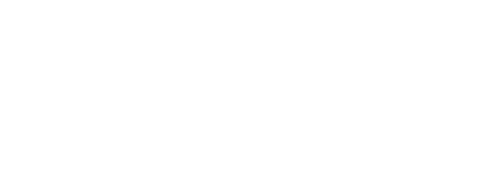 Хмелевский Константин Валерьевич№ вариантаКомбинация значений признаковРезультат Услуги, за которым обращается заявитель «Объявление государственной аккредитации спортивной федерации»Результат Услуги, за которым обращается заявитель «Объявление государственной аккредитации спортивной федерации»Региональные общественные организации, имеющие статус юридического лица, или структурные подразделения (региональные отделения) общероссийских спортивных федераций, целью которых является развитие на территории субъекта Российской Федерации одного или нескольких видов спорта, включенных во Всероссийский реестр видов спорта (за исключением военно-прикладных и служебно-прикладных видов спорта), организация является подразделением общероссийской спортивной федерации, обратился представитель по доверенности, обращение в связи с окончанием срока действия государственной аккредитации по виду спортаРегиональные общественные организации, имеющие статус юридического лица, или структурные подразделения (региональные отделения) общероссийских спортивных федераций, целью которых является развитие на территории субъекта Российской Федерации одного или нескольких видов спорта, включенных во Всероссийский реестр видов спорта (за исключением военно-прикладных и служебно-прикладных видов спорта), организация является подразделением общероссийской спортивной федерации, обратился представитель по доверенности, обращение за объявлением государственной аккредитацииРегиональные общественные организации, имеющие статус юридического лица, или структурные подразделения (региональные отделения) общероссийских спортивных федераций, целью которых является развитие на территории субъекта Российской Федерации одного или нескольких видов спорта, включенных во Всероссийский реестр видов спорта (за исключением военно-прикладных и служебно-прикладных видов спорта), организация является подразделением общероссийской спортивной федерации, обратилось лицо, имеющее право действовать от имени юридического лица без доверенности, обращение в связи с окончанием срока действия государственной аккредитации по виду спортаРегиональные общественные организации, имеющие статус юридического лица, или структурные подразделения (региональные отделения) общероссийских спортивных федераций, целью которых является развитие на территории субъекта Российской Федерации одного или нескольких видов спорта, включенных во Всероссийский реестр видов спорта (за исключением военно-прикладных и служебно-прикладных видов спорта), организация является подразделением общероссийской спортивной федерации, обратилось лицо, имеющее право действовать от имени юридического лица без доверенности, обращение за объявлением государственной аккредитацииРегиональные общественные организации, имеющие статус юридического лица, или структурные подразделения (региональные отделения) общероссийских спортивных федераций, целью которых является развитие на территории субъекта Российской Федерации одного или нескольких видов спорта, включенных во Всероссийский реестр видов спорта (за исключением военно-прикладных и служебно-прикладных видов спорта), организация не является подразделением общероссийской спортивной федерации, обратился представитель по доверенности, обращение в связи с окончанием срока действия государственной аккредитации по виду спортаРегиональные общественные организации, имеющие статус юридического лица, или структурные подразделения (региональные отделения) общероссийских спортивных федераций, целью которых является развитие на территории субъекта Российской Федерации одного или нескольких видов спорта, включенных во Всероссийский реестр видов спорта (за исключением военно-прикладных и служебно-прикладных видов спорта), организация не является подразделением общероссийской спортивной федерации, обратился представитель по доверенности, обращение за объявлением государственной аккредитацииРегиональные общественные организации, имеющие статус юридического лица, или структурные подразделения (региональные отделения) общероссийских спортивных федераций, целью которых является развитие на территории субъекта Российской Федерации одного или нескольких видов спорта, включенных во Всероссийский реестр видов спорта (за исключением военно-прикладных и служебно-прикладных видов спорта), организация не является подразделением общероссийской спортивной федерации, обратилось лицо, имеющее право действовать от имени юридического лица без доверенности, обращение в связи с окончанием срока действия государственной аккредитации по виду спортаРегиональные общественные организации, имеющие статус юридического лица, или структурные подразделения (региональные отделения) общероссийских спортивных федераций, целью которых является развитие на территории субъекта Российской Федерации одного или нескольких видов спорта, включенных во Всероссийский реестр видов спорта (за исключением военно-прикладных и служебно-прикладных видов спорта), организация не является подразделением общероссийской спортивной федерации, обратилось лицо, имеющее право действовать от имени юридического лица без доверенности, обращение за объявлением государственной аккредитацииРезультат Услуги, за которым обращается заявитель «Проведение государственной аккредитации региональной спортивной федерации»Результат Услуги, за которым обращается заявитель «Проведение государственной аккредитации региональной спортивной федерации»Региональные общественные организации, имеющие статус юридического лица, или структурные подразделения (региональные отделения) общероссийских спортивных федераций, целью которых является развитие на территории субъекта Российской Федерации одного или нескольких видов спорта, включенных во Всероссийский реестр видов спорта (за исключением военно-прикладных и служебно-прикладных видов спорта), организация является подразделением общероссийской спортивной федерации, вид спорта, подлежащий государственной аккредитации включен во второй или в третий раздел ВРВС, обратился представитель по доверенности, организация впервые представляет заявление для государственной аккредитации, или у организации срок реализации программы развития вида спорта на день проведения государственной аккредитации истек или истекает в год подачи заявленияРегиональные общественные организации, имеющие статус юридического лица, или структурные подразделения (региональные отделения) общероссийских спортивных федераций, целью которых является развитие на территории субъекта Российской Федерации одного или нескольких видов спорта, включенных во Всероссийский реестр видов спорта (за исключением военно-прикладных и служебно-прикладных видов спорта), организация является подразделением общероссийской спортивной федерации, вид спорта, подлежащий государственной аккредитации включен во второй или в третий раздел ВРВС, обратился представитель по доверенности, срок реализации программы развития на день проведения государственной аккредитации не истекРегиональные общественные организации, имеющие статус юридического лица, или структурные подразделения (региональные отделения) общероссийских спортивных федераций, целью которых является развитие на территории субъекта Российской Федерации одного или нескольких видов спорта, включенных во Всероссийский реестр видов спорта (за исключением военно-прикладных и служебно-прикладных видов спорта), организация является подразделением общероссийской спортивной федерации, вид спорта, подлежащий государственной аккредитации включен во второй или в третий раздел ВРВС, обратилось лицо, имеющее право действовать от имени юридического лица без доверенности, организация впервые представляет заявление для государственной аккредитации, или у организации срок реализации программы развития вида спорта на день проведения государственной аккредитации истек или истекает в год подачи заявленияРегиональные общественные организации, имеющие статус юридического лица, или структурные подразделения (региональные отделения) общероссийских спортивных федераций, целью которых является развитие на территории субъекта Российской Федерации одного или нескольких видов спорта, включенных во Всероссийский реестр видов спорта (за исключением военно-прикладных и служебно-прикладных видов спорта), организация является подразделением общероссийской спортивной федерации, вид спорта, подлежащий государственной аккредитации включен во второй или в третий раздел ВРВС, обратилось лицо, имеющее право действовать от имени юридического лица без доверенности, срок реализации программы развития на день проведения государственной аккредитации не истекРегиональные общественные организации, имеющие статус юридического лица, или структурные подразделения (региональные отделения) общероссийских спортивных федераций, целью которых является развитие на территории субъекта Российской Федерации одного или нескольких видов спорта, включенных во Всероссийский реестр видов спорта (за исключением военно-прикладных и служебно-прикладных видов спорта), организация является подразделением общероссийской спортивной федерации, вид спорта, подлежащий государственной аккредитации включен в первый раздел ВРВС, обратился представитель по доверенности, организация впервые представляет заявление для государственной аккредитации, или у организации срок реализации программы развития вида спорта на день проведения государственной аккредитации истек или истекает в год подачи заявленияРегиональные общественные организации, имеющие статус юридического лица, или структурные подразделения (региональные отделения) общероссийских спортивных федераций, целью которых является развитие на территории субъекта Российской Федерации одного или нескольких видов спорта, включенных во Всероссийский реестр видов спорта (за исключением военно-прикладных и служебно-прикладных видов спорта), организация является подразделением общероссийской спортивной федерации, вид спорта, подлежащий государственной аккредитации включен в первый раздел ВРВС, обратился представитель по доверенности, срок реализации программы развития на день проведения государственной аккредитации не истекРегиональные общественные организации, имеющие статус юридического лица, или структурные подразделения (региональные отделения) общероссийских спортивных федераций, целью которых является развитие на территории субъекта Российской Федерации одного или нескольких видов спорта, включенных во Всероссийский реестр видов спорта (за исключением военно-прикладных и служебно-прикладных видов спорта), организация является подразделением общероссийской спортивной федерации, вид спорта, подлежащий государственной аккредитации включен в первый раздел ВРВС, обратилось лицо, имеющее право действовать от имени юридического лица без доверенности, организация впервые представляет заявление для государственной аккредитации, или у организации срок реализации программы развития вида спорта на день проведения государственной аккредитации истек или истекает в год подачи заявленияРегиональные общественные организации, имеющие статус юридического лица, или структурные подразделения (региональные отделения) общероссийских спортивных федераций, целью которых является развитие на территории субъекта Российской Федерации одного или нескольких видов спорта, включенных во Всероссийский реестр видов спорта (за исключением военно-прикладных и служебно-прикладных видов спорта), организация является подразделением общероссийской спортивной федерации, вид спорта, подлежащий государственной аккредитации включен в первый раздел ВРВС, обратилось лицо, имеющее право действовать от имени юридического лица без доверенности, срок реализации программы развития на день проведения государственной аккредитации не истекРегиональные общественные организации, имеющие статус юридического лица, или структурные подразделения (региональные отделения) общероссийских спортивных федераций, целью которых является развитие на территории субъекта Российской Федерации одного или нескольких видов спорта, включенных во Всероссийский реестр видов спорта (за исключением военно-прикладных и служебно-прикладных видов спорта), организация не является подразделением общероссийской спортивной федерации, организация является членом общероссийской спортивной федерации, вид спорта, подлежащий государственной аккредитации включен во второй или в третий раздел ВРВС, обратился представитель по доверенности, организация впервые представляет заявление для государственной аккредитации, или у организации срок реализации программы развития вида спорта на день проведения государственной аккредитации истек или истекает в год подачи заявленияРегиональные общественные организации, имеющие статус юридического лица, или структурные подразделения (региональные отделения) общероссийских спортивных федераций, целью которых является развитие на территории субъекта Российской Федерации одного или нескольких видов спорта, включенных во Всероссийский реестр видов спорта (за исключением военно-прикладных и служебно-прикладных видов спорта), организация не является подразделением общероссийской спортивной федерации, организация является членом общероссийской спортивной федерации, вид спорта, подлежащий государственной аккредитации включен во второй или в третий раздел ВРВС, обратился представитель по доверенности, срок реализации программы развития на день проведения государственной аккредитации не истекРегиональные общественные организации, имеющие статус юридического лица, или структурные подразделения (региональные отделения) общероссийских спортивных федераций, целью которых является развитие на территории субъекта Российской Федерации одного или нескольких видов спорта, включенных во Всероссийский реестр видов спорта (за исключением военно-прикладных и служебно-прикладных видов спорта), организация не является подразделением общероссийской спортивной федерации, организация является членом общероссийской спортивной федерации, вид спорта, подлежащий государственной аккредитации включен во второй или в третий раздел ВРВС, обратилось лицо, имеющее право действовать от имени юридического лица без доверенности, организация впервые представляет заявление для государственной аккредитации, или у организации срок реализации программы развития вида спорта на день проведения государственной аккредитации истек или истекает в год подачи заявленияРегиональные общественные организации, имеющие статус юридического лица, или структурные подразделения (региональные отделения) общероссийских спортивных федераций, целью которых является развитие на территории субъекта Российской Федерации одного или нескольких видов спорта, включенных во Всероссийский реестр видов спорта (за исключением военно-прикладных и служебно-прикладных видов спорта), организация не является подразделением общероссийской спортивной федерации, организация является членом общероссийской спортивной федерации, вид спорта, подлежащий государственной аккредитации включен во второй или в третий раздел ВРВС, обратилось лицо, имеющее право действовать от имени юридического лица без доверенности, срок реализации программы развития на день проведения государственной аккредитации не истекРегиональные общественные организации, имеющие статус юридического лица, или структурные подразделения (региональные отделения) общероссийских спортивных федераций, целью которых является развитие на территории субъекта Российской Федерации одного или нескольких видов спорта, включенных во Всероссийский реестр видов спорта (за исключением военно-прикладных и служебно-прикладных видов спорта), организация не является подразделением общероссийской спортивной федерации, организация является членом общероссийской спортивной федерации, вид спорта, подлежащий государственной аккредитации включен в первый раздел ВРВС, обратился представитель по доверенности, организация впервые представляет заявление для государственной аккредитации, или у организации срок реализации программы развития вида спорта на день проведения государственной аккредитации истек или истекает в год подачи заявленияРегиональные общественные организации, имеющие статус юридического лица, или структурные подразделения (региональные отделения) общероссийских спортивных федераций, целью которых является развитие на территории субъекта Российской Федерации одного или нескольких видов спорта, включенных во Всероссийский реестр видов спорта (за исключением военно-прикладных и служебно-прикладных видов спорта), организация не является подразделением общероссийской спортивной федерации, организация является членом общероссийской спортивной федерации, вид спорта, подлежащий государственной аккредитации включен в первый раздел ВРВС, обратился представитель по доверенности, срок реализации программы развития на день проведения государственной аккредитации не истекРегиональные общественные организации, имеющие статус юридического лица, или структурные подразделения (региональные отделения) общероссийских спортивных федераций, целью которых является развитие на территории субъекта Российской Федерации одного или нескольких видов спорта, включенных во Всероссийский реестр видов спорта (за исключением военно-прикладных и служебно-прикладных видов спорта), организация не является подразделением общероссийской спортивной федерации, организация является членом общероссийской спортивной федерации, вид спорта, подлежащий государственной аккредитации включен в первый раздел ВРВС, обратилось лицо, имеющее право действовать от имени юридического лица без доверенности, организация впервые представляет заявление для государственной аккредитации, или у организации срок реализации программы развития вида спорта на день проведения государственной аккредитации истек или истекает в год подачи заявленияРегиональные общественные организации, имеющие статус юридического лица, или структурные подразделения (региональные отделения) общероссийских спортивных федераций, целью которых является развитие на территории субъекта Российской Федерации одного или нескольких видов спорта, включенных во Всероссийский реестр видов спорта (за исключением военно-прикладных и служебно-прикладных видов спорта), организация не является подразделением общероссийской спортивной федерации, организация является членом общероссийской спортивной федерации, вид спорта, подлежащий государственной аккредитации включен в первый раздел ВРВС, обратилось лицо, имеющее право действовать от имени юридического лица без доверенности, срок реализации программы развития на день проведения государственной аккредитации не истекРегиональные общественные организации, имеющие статус юридического лица, или структурные подразделения (региональные отделения) общероссийских спортивных федераций, целью которых является развитие на территории субъекта Российской Федерации одного или нескольких видов спорта, включенных во Всероссийский реестр видов спорта (за исключением военно-прикладных и служебно-прикладных видов спорта), организация не является подразделением общероссийской спортивной федерации, организация не является членом общероссийской спортивной федерации, вид спорта, подлежащий государственной аккредитации включен во второй или в третий раздел ВРВС, обратился представитель по доверенности, организация впервые представляет заявление для государственной аккредитации, или у организации срок реализации программы развития вида спорта на день проведения государственной аккредитации истек или истекает в год подачи заявленияРегиональные общественные организации, имеющие статус юридического лица, или структурные подразделения (региональные отделения) общероссийских спортивных федераций, целью которых является развитие на территории субъекта Российской Федерации одного или нескольких видов спорта, включенных во Всероссийский реестр видов спорта (за исключением военно-прикладных и служебно-прикладных видов спорта), организация не является подразделением общероссийской спортивной федерации, организация не является членом общероссийской спортивной федерации, вид спорта, подлежащий государственной аккредитации включен во второй или в третий раздел ВРВС, обратился представитель по доверенности, срок реализации программы развития на день проведения государственной аккредитации не истекРегиональные общественные организации, имеющие статус юридического лица, или структурные подразделения (региональные отделения) общероссийских спортивных федераций, целью которых является развитие на территории субъекта Российской Федерации одного или нескольких видов спорта, включенных во Всероссийский реестр видов спорта (за исключением военно-прикладных и служебно-прикладных видов спорта), организация не является подразделением общероссийской спортивной федерации, организация не является членом общероссийской спортивной федерации, вид спорта, подлежащий государственной аккредитации включен во второй или в третий раздел ВРВС, обратилось лицо, имеющее право действовать от имени юридического лица без доверенности, организация впервые представляет заявление для государственной аккредитации, или у организации срок реализации программы развития вида спорта на день проведения государственной аккредитации истек или истекает в год подачи заявленияРегиональные общественные организации, имеющие статус юридического лица, или структурные подразделения (региональные отделения) общероссийских спортивных федераций, целью которых является развитие на территории субъекта Российской Федерации одного или нескольких видов спорта, включенных во Всероссийский реестр видов спорта (за исключением военно-прикладных и служебно-прикладных видов спорта), организация не является подразделением общероссийской спортивной федерации, организация не является членом общероссийской спортивной федерации, вид спорта, подлежащий государственной аккредитации включен во второй или в третий раздел ВРВС, обратилось лицо, имеющее право действовать от имени юридического лица без доверенности, срок реализации программы развития на день проведения государственной аккредитации не истекРегиональные общественные организации, имеющие статус юридического лица, или структурные подразделения (региональные отделения) общероссийских спортивных федераций, целью которых является развитие на территории субъекта Российской Федерации одного или нескольких видов спорта, включенных во Всероссийский реестр видов спорта (за исключением военно-прикладных и служебно-прикладных видов спорта), организация не является подразделением общероссийской спортивной федерации, организация не является членом общероссийской спортивной федерации, вид спорта, подлежащий государственной аккредитации включен в первый раздел ВРВС, обратился представитель по доверенности, организация впервые представляет заявление для государственной аккредитации, или у организации срок реализации программы развития вида спорта на день проведения государственной аккредитации истек или истекает в год подачи заявленияРегиональные общественные организации, имеющие статус юридического лица, или структурные подразделения (региональные отделения) общероссийских спортивных федераций, целью которых является развитие на территории субъекта Российской Федерации одного или нескольких видов спорта, включенных во Всероссийский реестр видов спорта (за исключением военно-прикладных и служебно-прикладных видов спорта), организация не является подразделением общероссийской спортивной федерации, организация не является членом общероссийской спортивной федерации, вид спорта, подлежащий государственной аккредитации включен в первый раздел ВРВС, обратился представитель по доверенности, срок реализации программы развития на день проведения государственной аккредитации не истекРегиональные общественные организации, имеющие статус юридического лица, или структурные подразделения (региональные отделения) общероссийских спортивных федераций, целью которых является развитие на территории субъекта Российской Федерации одного или нескольких видов спорта, включенных во Всероссийский реестр видов спорта (за исключением военно-прикладных и служебно-прикладных видов спорта), организация не является подразделением общероссийской спортивной федерации, организация не является членом общероссийской спортивной федерации, вид спорта, подлежащий государственной аккредитации включен в первый раздел ВРВС, обратилось лицо, имеющее право действовать от имени юридического лица без доверенности, организация впервые представляет заявление для государственной аккредитации, или у организации срок реализации программы развития вида спорта на день проведения государственной аккредитации истек или истекает в год подачи заявленияРегиональные общественные организации, имеющие статус юридического лица, или структурные подразделения (региональные отделения) общероссийских спортивных федераций, целью которых является развитие на территории субъекта Российской Федерации одного или нескольких видов спорта, включенных во Всероссийский реестр видов спорта (за исключением военно-прикладных и служебно-прикладных видов спорта), организация не является подразделением общероссийской спортивной федерации, организация не является членом общероссийской спортивной федерации, вид спорта, подлежащий государственной аккредитации включен в первый раздел ВРВС, обратилось лицо, имеющее право действовать от имени юридического лица без доверенности, срок реализации программы развития на день проведения государственной аккредитации не истекРезультат Услуги, за которым обращается заявитель «Выдача документа о государственной аккредитации, подтверждающего наличие статуса региональной спортивной федерации»Результат Услуги, за которым обращается заявитель «Выдача документа о государственной аккредитации, подтверждающего наличие статуса региональной спортивной федерации»Региональные общественные организации, имеющие статус юридического лица, или структурные подразделения (региональные отделения) общероссийских спортивных федераций, целью которых является развитие на территории субъекта Российской Федерации одного или нескольких видов спорта, включенных во Всероссийский реестр видов спорта (за исключением военно-прикладных и служебно-прикладных видов спорта), организация является подразделением общероссийской спортивной федерации, обратился представитель по доверенностиРегиональные общественные организации, имеющие статус юридического лица, или структурные подразделения (региональные отделения) общероссийских спортивных федераций, целью которых является развитие на территории субъекта Российской Федерации одного или нескольких видов спорта, включенных во Всероссийский реестр видов спорта (за исключением военно-прикладных и служебно-прикладных видов спорта), организация является подразделением общероссийской спортивной федерации, обратилось лицо, имеющее право действовать от имени юридического лица без доверенностиРегиональные общественные организации, имеющие статус юридического лица, или структурные подразделения (региональные отделения) общероссийских спортивных федераций, целью которых является развитие на территории субъекта Российской Федерации одного или нескольких видов спорта, включенных во Всероссийский реестр видов спорта (за исключением военно-прикладных и служебно-прикладных видов спорта), организация не является подразделением общероссийской спортивной федерации, обратился представитель по доверенностиРегиональные общественные организации, имеющие статус юридического лица, или структурные подразделения (региональные отделения) общероссийских спортивных федераций, целью которых является развитие на территории субъекта Российской Федерации одного или нескольких видов спорта, включенных во Всероссийский реестр видов спорта (за исключением военно-прикладных и служебно-прикладных видов спорта), организация не является подразделением общероссийской спортивной федерации, обратилось лицо, имеющее право действовать от имени юридического лица без доверенностиРезультат Услуги, за которым обращается заявитель «Получение дубликата документа о государственной аккредитации, подтверждающего наличие статуса региональной спортивной федерации»Результат Услуги, за которым обращается заявитель «Получение дубликата документа о государственной аккредитации, подтверждающего наличие статуса региональной спортивной федерации»Региональные общественные организации, имеющие статус юридического лица, или структурные подразделения (региональные отделения) общероссийских спортивных федераций, целью которых является развитие на территории субъекта Российской Федерации одного или нескольких видов спорта, включенных во Всероссийский реестр видов спорта (за исключением военно-прикладных и служебно-прикладных видов спорта), организация является подразделением общероссийской спортивной федерации, обратился представитель по доверенностиРегиональные общественные организации, имеющие статус юридического лица, или структурные подразделения (региональные отделения) общероссийских спортивных федераций, целью которых является развитие на территории субъекта Российской Федерации одного или нескольких видов спорта, включенных во Всероссийский реестр видов спорта (за исключением военно-прикладных и служебно-прикладных видов спорта), организация является подразделением общероссийской спортивной федерации, обратилось лицо, имеющее право действовать от имени юридического лица без доверенностиРегиональные общественные организации, имеющие статус юридического лица, или структурные подразделения (региональные отделения) общероссийских спортивных федераций, целью которых является развитие на территории субъекта Российской Федерации одного или нескольких видов спорта, включенных во Всероссийский реестр видов спорта (за исключением военно-прикладных и служебно-прикладных видов спорта), организация не является подразделением общероссийской спортивной федерации, обратился представитель по доверенностиРегиональные общественные организации, имеющие статус юридического лица, или структурные подразделения (региональные отделения) общероссийских спортивных федераций, целью которых является развитие на территории субъекта Российской Федерации одного или нескольких видов спорта, включенных во Всероссийский реестр видов спорта (за исключением военно-прикладных и служебно-прикладных видов спорта), организация не является подразделением общероссийской спортивной федерации, обратилось лицо, имеющее право действовать от имени юридического лица без доверенностиРезультат Услуги, за которым обращается заявитель «Внесение изменений в Реестр общероссийских и аккредитованных региональных спортивных федераций»Результат Услуги, за которым обращается заявитель «Внесение изменений в Реестр общероссийских и аккредитованных региональных спортивных федераций»Региональные общественные организации, имеющие статус юридического лица, или структурные подразделения (региональные отделения) общероссийских спортивных федераций, целью которых является развитие на территории субъекта Российской Федерации одного или нескольких видов спорта, включенных во Всероссийский реестр видов спорта (за исключением военно-прикладных и служебно-прикладных видов спорта), обратился представитель по доверенности, организация является подразделением общероссийской спортивной федерации, имеющий (ая/ее/ие) иные признаки, перечень которых приведен в приложении № 2 к настоящему Административному регламентуРегиональные общественные организации, имеющие статус юридического лица, или структурные подразделения (региональные отделения) общероссийских спортивных федераций, целью которых является развитие на территории субъекта Российской Федерации одного или нескольких видов спорта, включенных во Всероссийский реестр видов спорта (за исключением военно-прикладных и служебно-прикладных видов спорта), обратился представитель по доверенности, организация не является подразделением общероссийской спортивной федерации, имеющий (ая/ее/ие) иные признаки, перечень которых приведен в приложении № 2 к настоящему Административному регламентуРегиональные общественные организации, имеющие статус юридического лица, или структурные подразделения (региональные отделения) общероссийских спортивных федераций, целью которых является развитие на территории субъекта Российской Федерации одного или нескольких видов спорта, включенных во Всероссийский реестр видов спорта (за исключением военно-прикладных и служебно-прикладных видов спорта), обратилось лицо, имеющее право действовать от имени юридического лица без доверенности, организация является подразделением общероссийской спортивной федерации, имеющий (ая/ее/ие) иные признаки, перечень которых приведен в приложении № 2 к настоящему Административному регламентуРегиональные общественные организации, имеющие статус юридического лица, или структурные подразделения (региональные отделения) общероссийских спортивных федераций, целью которых является развитие на территории субъекта Российской Федерации одного или нескольких видов спорта, включенных во Всероссийский реестр видов спорта (за исключением военно-прикладных и служебно-прикладных видов спорта), обратилось лицо, имеющее право действовать от имени юридического лица без доверенности, организация не является подразделением общероссийской спортивной федерации, имеющий (ая/ее/ие) иные признаки, перечень которых приведен в приложении № 2 к настоящему Административному регламентуРезультат Услуги, за которым обращается заявитель «Прекращение действия государственной аккредитации региональной спортивной федерации»Результат Услуги, за которым обращается заявитель «Прекращение действия государственной аккредитации региональной спортивной федерации»Региональные общественные организации, имеющие статус юридического лица, или структурные подразделения (региональные отделения) общероссийских спортивных федераций, целью которых является развитие на территории субъекта Российской Федерации одного или нескольких видов спорта, включенных во Всероссийский реестр видов спорта (за исключением военно-прикладных и служебно-прикладных видов спорта), обратился представитель по доверенности, организация является подразделением общероссийской спортивной федерацииРегиональные общественные организации, имеющие статус юридического лица, или структурные подразделения (региональные отделения) общероссийских спортивных федераций, целью которых является развитие на территории субъекта Российской Федерации одного или нескольких видов спорта, включенных во Всероссийский реестр видов спорта (за исключением военно-прикладных и служебно-прикладных видов спорта), обратился представитель по доверенности, организация не является подразделением общероссийской спортивной федерацииРегиональные общественные организации, имеющие статус юридического лица, или структурные подразделения (региональные отделения) общероссийских спортивных федераций, целью которых является развитие на территории субъекта Российской Федерации одного или нескольких видов спорта, включенных во Всероссийский реестр видов спорта (за исключением военно-прикладных и служебно-прикладных видов спорта), обратилось лицо, имеющее право действовать от имени юридического лица без доверенности, организация является подразделением общероссийской спортивной федерацииРегиональные общественные организации, имеющие статус юридического лица, или структурные подразделения (региональные отделения) общероссийских спортивных федераций, целью которых является развитие на территории субъекта Российской Федерации одного или нескольких видов спорта, включенных во Всероссийский реестр видов спорта (за исключением военно-прикладных и служебно-прикладных видов спорта), обратилось лицо, имеющее право действовать от имени юридического лица без доверенности, организация не является подразделением общероссийской спортивной федерацииРезультат Услуги, за которым обращается заявитель «Исправление опечаток и ошибок»Результат Услуги, за которым обращается заявитель «Исправление опечаток и ошибок»Региональные общественные организации, имеющие статус юридического лица, или структурные подразделения (региональные отделения) общероссийских спортивных федераций, целью которых является развитие на территории субъекта Российской Федерации одного или нескольких видов спорта, включенных во Всероссийский реестр видов спорта (за исключением военно-прикладных и служебно-прикладных видов спорта), обратился представитель по доверенностиРегиональные общественные организации, имеющие статус юридического лица, или структурные подразделения (региональные отделения) общероссийских спортивных федераций, целью которых является развитие на территории субъекта Российской Федерации одного или нескольких видов спорта, включенных во Всероссийский реестр видов спорта (за исключением военно-прикладных и служебно-прикладных видов спорта), обратилось лицо, имеющее право действовать от имени юридического лица без доверенности№ п/пПризнак заявителяЗначения признака заявителяРезультат Услуги «Объявление государственной аккредитации спортивной федерации»Результат Услуги «Объявление государственной аккредитации спортивной федерации»Результат Услуги «Объявление государственной аккредитации спортивной федерации»Категория заявителя1. Региональные общественные организации, имеющие статус юридического лица, или структурные подразделения (региональные отделения) общероссийских спортивных федераций, целью которых является развитие на территории субъекта Российской Федерации одного или нескольких видов спорта, включенных во Всероссийский реестр видов спорта (за исключением военно-прикладных и служебно-прикладных видов спорта)Региональная организация является подразделением общероссийской спортивной федерации?1. Организация является подразделением общероссийской спортивной федерации.2. Организация не является подразделением общероссийской спортивной федерацииОбратившееся лицо имеет право действовать без доверенности?1. Обратился представитель по доверенности.2. Обратилось лицо, имеющее право действовать от имени юридического лица без доверенностиСлучай объявления государственной аккредитации1. Обращение в связи с окончанием срока действия государственной аккредитации по виду спорта.2. Обращение за объявлением государственной аккредитацииРезультат Услуги «Проведение государственной аккредитации региональной спортивной федерации»Результат Услуги «Проведение государственной аккредитации региональной спортивной федерации»Результат Услуги «Проведение государственной аккредитации региональной спортивной федерации»Категория заявителя1. Региональные общественные организации, имеющие статус юридического лица, или структурные подразделения (региональные отделения) общероссийских спортивных федераций, целью которых является развитие на территории субъекта Российской Федерации одного или нескольких видов спорта, включенных во Всероссийский реестр видов спорта (за исключением военно-прикладных и служебно-прикладных видов спорта)Региональная организация является подразделением общероссийской спортивной федерации?1. Организация является подразделением общероссийской спортивной федерации.2. Организация не является подразделением общероссийской спортивной федерацииВ какой раздел ВРВС включен вид спорта, подлежащий государственной аккредитации?1. Вид спорта, подлежащий государственной аккредитации включен во второй или в третий раздел ВРВС.2. Вид спорта, подлежащий государственной аккредитации включен в первый раздел ВРВСОбратившееся лицо имеет право действовать без доверенности?1. Обратился представитель по доверенности.2. Обратилось лицо, имеющее право действовать от имени юридического лица без доверенностиОрганизация впервые представляет заявление для государственной аккредитации, или у организации срок реализации программы развития вида спорта на день проведения государственной аккредитации истек или истекает в год подачи заявления?1. Организация впервые представляет заявление для государственной аккредитации, или у организации срок реализации программы развития вида спорта на день проведения государственной аккредитации истек или истекает в год подачи заявления.2. Срок реализации программы развития на день проведения государственной аккредитации не истекОрганизация является членом общероссийской спортивной федерации?1. Организация является членом общероссийской спортивной федерации.2. Организация не является членом общероссийской спортивной федерацииРезультат Услуги «Выдача документа о государственной аккредитации, подтверждающего наличие статуса региональной спортивной федерации»Результат Услуги «Выдача документа о государственной аккредитации, подтверждающего наличие статуса региональной спортивной федерации»Результат Услуги «Выдача документа о государственной аккредитации, подтверждающего наличие статуса региональной спортивной федерации»Категория заявителя1. Региональные общественные организации, имеющие статус юридического лица, или структурные подразделения (региональные отделения) общероссийских спортивных федераций, целью которых является развитие на территории субъекта Российской Федерации одного или нескольких видов спорта, включенных во Всероссийский реестр видов спорта (за исключением военно-прикладных и служебно-прикладных видов спорта)Региональная организация является подразделением общероссийской спортивной федерации?1. Организация является подразделением общероссийской спортивной федерации.2. Организация не является подразделением общероссийской спортивной федерацииОбратившееся лицо имеет право действовать без доверенности?1. Обратился представитель по доверенности.2. Обратилось лицо, имеющее право действовать от имени юридического лица без доверенностиРезультат Услуги «Получение дубликата документа о государственной аккредитации, подтверждающего наличие статуса региональной спортивной федерации»Результат Услуги «Получение дубликата документа о государственной аккредитации, подтверждающего наличие статуса региональной спортивной федерации»Результат Услуги «Получение дубликата документа о государственной аккредитации, подтверждающего наличие статуса региональной спортивной федерации»Категория заявителя1. Региональные общественные организации, имеющие статус юридического лица, или структурные подразделения (региональные отделения) общероссийских спортивных федераций, целью которых является развитие на территории субъекта Российской Федерации одного или нескольких видов спорта, включенных во Всероссийский реестр видов спорта (за исключением военно-прикладных и служебно-прикладных видов спорта)Региональная организация является подразделением общероссийской спортивной федерации?1. Организация является подразделением общероссийской спортивной федерации.2. Организация не является подразделением общероссийской спортивной федерацииОбратившееся лицо имеет право действовать без доверенности?1. Обратился представитель по доверенности.2. Обратилось лицо, имеющее право действовать от имени юридического лица без доверенностиРезультат Услуги «Внесение изменений в Реестр общероссийских и аккредитованных региональных спортивных федераций»Результат Услуги «Внесение изменений в Реестр общероссийских и аккредитованных региональных спортивных федераций»Результат Услуги «Внесение изменений в Реестр общероссийских и аккредитованных региональных спортивных федераций»Категория заявителя1. Региональные общественные организации, имеющие статус юридического лица, или структурные подразделения (региональные отделения) общероссийских спортивных федераций, целью которых является развитие на территории субъекта Российской Федерации одного или нескольких видов спорта, включенных во Всероссийский реестр видов спорта (за исключением военно-прикладных и служебно-прикладных видов спорта)Обратившееся лицо имеет право действовать без доверенности?1. Обратился представитель по доверенности.2. Обратилось лицо, имеющее право действовать от имени юридического лица без доверенностиРегиональная организация является подразделением общероссийской спортивной федерации?1. Организация является подразделением общероссийской спортивной федерации.2. Организация не является подразделением общероссийской спортивной федерацииУкажите причину внесения изменений в Реестр общероссийских и аккредитованных региональных спортивных федераций1. Изменение наименования (местонахождения) региональной спортивной федерации, являющейся структурным подразделением общероссийской спортивной федерации.2. Изменение состава руководящих органов региональной спортивной федерации, являющейся структурным подразделением общероссийской спортивной федерацииУкажите причину внесения изменений в Реестр общероссийских и аккредитованных региональных спортивных федераций1. Изменение наименования (местонахождения) региональной спортивной федерации.2. Изменение состава руководящих органов региональной спортивной федерации.3. Внесение изменений в учредительные документы региональной спортивной федерацииРезультат Услуги «Прекращение действия государственной аккредитации региональной спортивной федерации»Результат Услуги «Прекращение действия государственной аккредитации региональной спортивной федерации»Результат Услуги «Прекращение действия государственной аккредитации региональной спортивной федерации»Категория заявителя1. Региональные общественные организации, имеющие статус юридического лица, или структурные подразделения (региональные отделения) общероссийских спортивных федераций, целью которых является развитие на территории субъекта Российской Федерации одного или нескольких видов спорта, включенных во Всероссийский реестр видов спорта (за исключением военно-прикладных и служебно-прикладных видов спорта)Обратившееся лицо имеет право действовать без доверенности?1. Обратился представитель по доверенности.2. Обратилось лицо, имеющее право действовать от имени юридического лица без доверенностиРегиональная организация является подразделением общероссийской спортивной федерации?1. Организация является подразделением общероссийской спортивной федерации.2. Организация не является подразделением общероссийской спортивной федерацииРезультат Услуги «Исправление опечаток и ошибок»Результат Услуги «Исправление опечаток и ошибок»Результат Услуги «Исправление опечаток и ошибок»Категория заявителя1. Региональные общественные организации, имеющие статус юридического лица, или структурные подразделения (региональные отделения) общероссийских спортивных федераций, целью которых является развитие на территории субъекта Российской Федерации одного или нескольких видов спорта, включенных во Всероссийский реестр видов спорта (за исключением военно-прикладных и служебно-прикладных видов спорта)Обратившееся лицо имеет право действовать без доверенности?1. Обратился представитель по доверенности.2. Обратилось лицо, имеющее право действовать от имени юридического лица без доверенностиРезультат «Внесение изменений в Реестр общероссийских и аккредитованных региональных спортивных федераций»Результат «Внесение изменений в Реестр общероссийских и аккредитованных региональных спортивных федераций»Укажите причину внесения изменений в Реестр общероссийских и аккредитованных региональных спортивных федерацийУкажите причину внесения изменений в Реестр общероссийских и аккредитованных региональных спортивных федерацийизменение наименования (местонахождения) региональной спортивной федерации, являющейся структурным подразделением общероссийской спортивной федерацииДокумент(ы), представляемые в рамках приема заявления и документов:документы по аккредитации спортивных федераций:протокол съезда (конференции) или общего собрания общественной организации об изменении наименования (местонахождения) региональной спортивной федерации;уведомление постоянно действующего руководящего органа общероссийской спортивной федерации о том, что общественная организация является структурным подразделением соответствующей общероссийской спортивной федерации. Документы, представляемые в рамках процедуры оценки: документы не предусмотрены. Сведения, представляемые в рамках заявления: сведения не предусмотрены.Межведомственные запросы: межведомственные запросы не предусмотрены.Основание(я) отказа в предоставлении Услуги: основания не предусмотрены.Основание(я) отказа в приеме заявления и документов: основания не предусмотрены.Основание(я) приостановления Услуги: основания не предусмотрены.Основание(я) возобновления Услуги: основания не предусмотрены.Критерий(и) принятия решения о предоставлении Услуги: критерии не предусмотреныизменение состава руководящих органов региональной спортивной федерации, являющейся структурным подразделением общероссийской спортивной федерацииДокумент(ы), представляемые в рамках приема заявления и документов:документы по аккредитации спортивных федераций:протокол съезда (конференции) или общего собрания общественной организации об изменении состава руководящих органов региональной спортивной федерации;сведения о персональном составе руководящих органов соответствующих спортивных федераций. Документы, представляемые в рамках процедуры оценки: документы не предусмотрены. Сведения, представляемые в рамках заявления: сведения не предусмотрены.Межведомственные запросы: межведомственные запросы не предусмотрены.Основание(я) отказа в предоставлении Услуги: основания не предусмотрены.Основание(я) отказа в приеме заявления и документов: основания не предусмотрены.Основание(я) приостановления Услуги: основания не предусмотрены.Основание(я) возобновления Услуги: основания не предусмотрены.Критерий(и) принятия решения о предоставлении Услуги: критерии не предусмотреныРезультат «Внесение изменений в Реестр общероссийских и аккредитованных региональных спортивных федераций»Результат «Внесение изменений в Реестр общероссийских и аккредитованных региональных спортивных федераций»Укажите причину внесения изменений в Реестр общероссийских и аккредитованных региональных спортивных федерацийУкажите причину внесения изменений в Реестр общероссийских и аккредитованных региональных спортивных федерацийизменение наименования (местонахождения) региональной спортивной федерацииДокумент(ы), представляемые в рамках приема заявления и документов:документы по аккредитации спортивных федераций:протокол съезда (конференции) или общего собрания общественной организации об изменении наименования (местонахождения) региональной спортивной федерации. Документы, представляемые в рамках процедуры оценки: документы не предусмотрены. Сведения, представляемые в рамках заявления: сведения не предусмотрены.Межведомственные запросы: межведомственные запросы не предусмотрены.Основание(я) отказа в предоставлении Услуги: основания не предусмотрены.Основание(я) отказа в приеме заявления и документов: основания не предусмотрены.Основание(я) приостановления Услуги: основания не предусмотрены.Основание(я) возобновления Услуги: основания не предусмотрены.Критерий(и) принятия решения о предоставлении Услуги: критерии не предусмотреныизменение состава руководящих органов региональной спортивной федерацииДокумент(ы), представляемые в рамках приема заявления и документов:документы по аккредитации спортивных федераций:протокол съезда (конференции) или общего собрания общественной организации об изменении состава руководящих органов региональной спортивной федерации;сведения о персональном составе руководящих органов соответствующих спортивных федераций. Документы, представляемые в рамках процедуры оценки: документы не предусмотрены. Сведения, представляемые в рамках заявления: сведения не предусмотрены.Межведомственные запросы: межведомственные запросы не предусмотрены.Основание(я) отказа в предоставлении Услуги: основания не предусмотрены.Основание(я) отказа в приеме заявления и документов: основания не предусмотрены.Основание(я) приостановления Услуги: основания не предусмотрены.Основание(я) возобновления Услуги: основания не предусмотрены.Критерий(и) принятия решения о предоставлении Услуги: критерии не предусмотренывнесение изменений в учредительные документы региональной спортивной федерацииДокумент(ы), представляемые в рамках приема заявления и документов:документы по аккредитации спортивных федераций:протокол съезда (конференции) или общего собрания общественной организации о внесении изменений в учредительные документы региональной спортивной федерации. Документы, представляемые в рамках процедуры оценки: документы не предусмотрены. Сведения, представляемые в рамках заявления: сведения не предусмотрены.Межведомственные запросы: межведомственные запросы не предусмотрены.Основание(я) отказа в предоставлении Услуги: основания не предусмотрены.Основание(я) отказа в приеме заявления и документов: основания не предусмотрены.Основание(я) приостановления Услуги: основания не предусмотрены.Основание(я) возобновления Услуги: основания не предусмотрены.Критерий(и) принятия решения о предоставлении Услуги: критерии не предусмотрены№ п/пВарианты предоставления Услуги, в которых данный межведомственный запрос необходим12Объявление государственной аккредитации спортивной федерации, региональные общественные организации, имеющие статус юридического лица, или структурные подразделения (региональные отделения) общероссийских спортивных федераций, целью которых является развитие на территории субъекта Российской Федерации одного или нескольких видов спорта, включенных во Всероссийский реестр видов спорта (за исключением военно-прикладных и служебно-прикладных видов спорта), организация является подразделением общероссийской спортивной федерации, обратился представитель по доверенности, обращение в связи с окончанием срока действия государственной аккредитации по виду спортаВыписки из ЕГРЮЛ по запросам органов государственной власти (Федеральная налоговая служба).Направляемые в запросе сведения:ИНН юридического лица;ОГРН юридического лица; КПП (для юридического лица).Запрашиваемые в запросе сведения и цели использования запрашиваемых в запросе сведений:ИНН юридического лица (принятие решения, запись в реестр);ОГРН юридического лица (принятие решения, запись в реестр);полное наименование юридического лица (принятие решения, запись в реестр); сокращенное наименование юридического лица (принятие решения, запись в реестр);место нахождения и адрес юридического лица (принятие решения, запись в реестр);сведения о лице, имеющем право без доверенности  действовать от имени юридического лица (принятие решения, запись в реестр); КПП (для юридического лица) (принятие решения, запись в реестр)Выписки из ЕГРИП по запросам органов государственной власти (Федеральная налоговая служба).Направляемые в запросе сведения:ОГРНИП;идентификационный номер налогоплательщика ;ИНН.Запрашиваемые в запросе сведения и цели использования запрашиваемых в запросе сведений:ОГРНИП (принятие решения);идентификационный номер налогоплательщика  (принятие решения);фамилия (принятие решения);имя (принятие решения);отчество (принятие решения);сведения о регистрации индивидуального предпринимателя или крестьянского (фермерского) хозяйства (принятие решения);ИНН (принятие решения)Объявление государственной аккредитации спортивной федерации, региональные общественные организации, имеющие статус юридического лица, или структурные подразделения (региональные отделения) общероссийских спортивных федераций, целью которых является развитие на территории субъекта Российской Федерации одного или нескольких видов спорта, включенных во Всероссийский реестр видов спорта (за исключением военно-прикладных и служебно-прикладных видов спорта), организация является подразделением общероссийской спортивной федерации, обратился представитель по доверенности, обращение за объявлением государственной аккредитацииВыписки из ЕГРЮЛ по запросам органов государственной власти (Федеральная налоговая служба).Направляемые в запросе сведения:ИНН юридического лица;ОГРН юридического лица; КПП (для юридического лица).Запрашиваемые в запросе сведения и цели использования запрашиваемых в запросе сведений:ИНН юридического лица (принятие решения, запись в реестр);ОГРН юридического лица (принятие решения, запись в реестр);полное наименование юридического лица (принятие решения, запись в реестр); сокращенное наименование юридического лица (принятие решения, запись в реестр);место нахождения и адрес юридического лица (принятие решения, запись в реестр);сведения о лице, имеющем право без доверенности  действовать от имени юридического лица (принятие решения, запись в реестр); КПП (для юридического лица) (принятие решения, запись в реестр)Выписки из ЕГРИП по запросам органов государственной власти (Федеральная налоговая служба).Направляемые в запросе сведения:ОГРНИП;идентификационный номер налогоплательщика ;ИНН.Запрашиваемые в запросе сведения и цели использования запрашиваемых в запросе сведений:ОГРНИП (принятие решения);идентификационный номер налогоплательщика  (принятие решения);фамилия (принятие решения);имя (принятие решения);отчество (принятие решения);сведения о регистрации индивидуального предпринимателя или крестьянского (фермерского) хозяйства (принятие решения);ИНН (принятие решения)Объявление государственной аккредитации спортивной федерации, региональные общественные организации, имеющие статус юридического лица, или структурные подразделения (региональные отделения) общероссийских спортивных федераций, целью которых является развитие на территории субъекта Российской Федерации одного или нескольких видов спорта, включенных во Всероссийский реестр видов спорта (за исключением военно-прикладных и служебно-прикладных видов спорта), организация является подразделением общероссийской спортивной федерации, обратилось лицо, имеющее право действовать от имени юридического лица без доверенности, обращение в связи с окончанием срока действия государственной аккредитации по виду спортаВыписки из ЕГРЮЛ по запросам органов государственной власти (Федеральная налоговая служба).Направляемые в запросе сведения:ИНН юридического лица;ОГРН юридического лица; КПП (для юридического лица).Запрашиваемые в запросе сведения и цели использования запрашиваемых в запросе сведений:ИНН юридического лица (принятие решения, запись в реестр);ОГРН юридического лица (принятие решения, запись в реестр);полное наименование юридического лица (принятие решения, запись в реестр); сокращенное наименование юридического лица (принятие решения, запись в реестр);место нахождения и адрес юридического лица (принятие решения, запись в реестр);сведения о лице, имеющем право без доверенности  действовать от имени юридического лица (принятие решения, запись в реестр); КПП (для юридического лица) (принятие решения, запись в реестр)Выписки из ЕГРИП по запросам органов государственной власти (Федеральная налоговая служба).Направляемые в запросе сведения:ОГРНИП;идентификационный номер налогоплательщика ;ИНН.Запрашиваемые в запросе сведения и цели использования запрашиваемых в запросе сведений:ОГРНИП (принятие решения);идентификационный номер налогоплательщика  (принятие решения);фамилия (принятие решения);имя (принятие решения);отчество (принятие решения);сведения о регистрации индивидуального предпринимателя или крестьянского (фермерского) хозяйства (принятие решения);ИНН (принятие решения)Объявление государственной аккредитации спортивной федерации, региональные общественные организации, имеющие статус юридического лица, или структурные подразделения (региональные отделения) общероссийских спортивных федераций, целью которых является развитие на территории субъекта Российской Федерации одного или нескольких видов спорта, включенных во Всероссийский реестр видов спорта (за исключением военно-прикладных и служебно-прикладных видов спорта), организация является подразделением общероссийской спортивной федерации, обратилось лицо, имеющее право действовать от имени юридического лица без доверенности, обращение за объявлением государственной аккредитацииВыписки из ЕГРЮЛ по запросам органов государственной власти (Федеральная налоговая служба).Направляемые в запросе сведения:ИНН юридического лица;ОГРН юридического лица; КПП (для юридического лица).Запрашиваемые в запросе сведения и цели использования запрашиваемых в запросе сведений:ИНН юридического лица (принятие решения, запись в реестр);ОГРН юридического лица (принятие решения, запись в реестр);полное наименование юридического лица (принятие решения, запись в реестр); сокращенное наименование юридического лица (принятие решения, запись в реестр);место нахождения и адрес юридического лица (принятие решения, запись в реестр);сведения о лице, имеющем право без доверенности  действовать от имени юридического лица (принятие решения, запись в реестр); КПП (для юридического лица) (принятие решения, запись в реестр)Выписки из ЕГРИП по запросам органов государственной власти (Федеральная налоговая служба).Направляемые в запросе сведения:ОГРНИП;идентификационный номер налогоплательщика ;ИНН.Запрашиваемые в запросе сведения и цели использования запрашиваемых в запросе сведений:ОГРНИП (принятие решения);идентификационный номер налогоплательщика  (принятие решения);фамилия (принятие решения);имя (принятие решения);отчество (принятие решения);сведения о регистрации индивидуального предпринимателя или крестьянского (фермерского) хозяйства (принятие решения);ИНН (принятие решения)Объявление государственной аккредитации спортивной федерации, региональные общественные организации, имеющие статус юридического лица, или структурные подразделения (региональные отделения) общероссийских спортивных федераций, целью которых является развитие на территории субъекта Российской Федерации одного или нескольких видов спорта, включенных во Всероссийский реестр видов спорта (за исключением военно-прикладных и служебно-прикладных видов спорта), организация не является подразделением общероссийской спортивной федерации, обратился представитель по доверенности, обращение в связи с окончанием срока действия государственной аккредитации по виду спортаВыписки из ЕГРЮЛ по запросам органов государственной власти (Федеральная налоговая служба).Направляемые в запросе сведения:ИНН юридического лица;ОГРН юридического лица; КПП (для юридического лица).Запрашиваемые в запросе сведения и цели использования запрашиваемых в запросе сведений:ИНН юридического лица (принятие решения, запись в реестр);ОГРН юридического лица (принятие решения, запись в реестр);полное наименование юридического лица (принятие решения, запись в реестр); сокращенное наименование юридического лица (принятие решения, запись в реестр);место нахождения и адрес юридического лица (принятие решения, запись в реестр);сведения о лице, имеющем право без доверенности  действовать от имени юридического лица (принятие решения, запись в реестр); КПП (для юридического лица) (принятие решения, запись в реестр)Выписки из ЕГРИП по запросам органов государственной власти (Федеральная налоговая служба).Направляемые в запросе сведения:ОГРНИП;идентификационный номер налогоплательщика ;ИНН.Запрашиваемые в запросе сведения и цели использования запрашиваемых в запросе сведений:ОГРНИП (принятие решения);идентификационный номер налогоплательщика  (принятие решения);фамилия (принятие решения);имя (принятие решения);отчество (принятие решения);сведения о регистрации индивидуального предпринимателя или крестьянского (фермерского) хозяйства (принятие решения);ИНН (принятие решения)Объявление государственной аккредитации спортивной федерации, региональные общественные организации, имеющие статус юридического лица, или структурные подразделения (региональные отделения) общероссийских спортивных федераций, целью которых является развитие на территории субъекта Российской Федерации одного или нескольких видов спорта, включенных во Всероссийский реестр видов спорта (за исключением военно-прикладных и служебно-прикладных видов спорта), организация не является подразделением общероссийской спортивной федерации, обратился представитель по доверенности, обращение за объявлением государственной аккредитацииВыписки из ЕГРЮЛ по запросам органов государственной власти (Федеральная налоговая служба).Направляемые в запросе сведения:ИНН юридического лица;ОГРН юридического лица; КПП (для юридического лица).Запрашиваемые в запросе сведения и цели использования запрашиваемых в запросе сведений:ИНН юридического лица (принятие решения, запись в реестр);ОГРН юридического лица (принятие решения, запись в реестр);полное наименование юридического лица (принятие решения, запись в реестр); сокращенное наименование юридического лица (принятие решения, запись в реестр);место нахождения и адрес юридического лица (принятие решения, запись в реестр);сведения о лице, имеющем право без доверенности  действовать от имени юридического лица (принятие решения, запись в реестр); КПП (для юридического лица) (принятие решения, запись в реестр)Выписки из ЕГРИП по запросам органов государственной власти (Федеральная налоговая служба).Направляемые в запросе сведения:ОГРНИП;идентификационный номер налогоплательщика ;ИНН.Запрашиваемые в запросе сведения и цели использования запрашиваемых в запросе сведений:ОГРНИП (принятие решения);идентификационный номер налогоплательщика  (принятие решения);фамилия (принятие решения);имя (принятие решения);отчество (принятие решения);сведения о регистрации индивидуального предпринимателя или крестьянского (фермерского) хозяйства (принятие решения);ИНН (принятие решения)Объявление государственной аккредитации спортивной федерации, региональные общественные организации, имеющие статус юридического лица, или структурные подразделения (региональные отделения) общероссийских спортивных федераций, целью которых является развитие на территории субъекта Российской Федерации одного или нескольких видов спорта, включенных во Всероссийский реестр видов спорта (за исключением военно-прикладных и служебно-прикладных видов спорта), организация не является подразделением общероссийской спортивной федерации, обратилось лицо, имеющее право действовать от имени юридического лица без доверенности, обращение в связи с окончанием срока действия государственной аккредитации по виду спортаВыписки из ЕГРЮЛ по запросам органов государственной власти (Федеральная налоговая служба).Направляемые в запросе сведения:ИНН юридического лица;ОГРН юридического лица; КПП (для юридического лица).Запрашиваемые в запросе сведения и цели использования запрашиваемых в запросе сведений:ИНН юридического лица (принятие решения, запись в реестр);ОГРН юридического лица (принятие решения, запись в реестр);полное наименование юридического лица (принятие решения, запись в реестр); сокращенное наименование юридического лица (принятие решения, запись в реестр);место нахождения и адрес юридического лица (принятие решения, запись в реестр);сведения о лице, имеющем право без доверенности  действовать от имени юридического лица (принятие решения, запись в реестр); КПП (для юридического лица) (принятие решения, запись в реестр)Выписки из ЕГРИП по запросам органов государственной власти (Федеральная налоговая служба).Направляемые в запросе сведения:ОГРНИП;идентификационный номер налогоплательщика ;ИНН.Запрашиваемые в запросе сведения и цели использования запрашиваемых в запросе сведений:ОГРНИП (принятие решения);идентификационный номер налогоплательщика  (принятие решения);фамилия (принятие решения);имя (принятие решения);отчество (принятие решения);сведения о регистрации индивидуального предпринимателя или крестьянского (фермерского) хозяйства (принятие решения);ИНН (принятие решения)Объявление государственной аккредитации спортивной федерации, региональные общественные организации, имеющие статус юридического лица, или структурные подразделения (региональные отделения) общероссийских спортивных федераций, целью которых является развитие на территории субъекта Российской Федерации одного или нескольких видов спорта, включенных во Всероссийский реестр видов спорта (за исключением военно-прикладных и служебно-прикладных видов спорта), организация не является подразделением общероссийской спортивной федерации, обратилось лицо, имеющее право действовать от имени юридического лица без доверенности, обращение за объявлением государственной аккредитацииВыписки из ЕГРЮЛ по запросам органов государственной власти (Федеральная налоговая служба).Направляемые в запросе сведения:ИНН юридического лица;ОГРН юридического лица; КПП (для юридического лица).Запрашиваемые в запросе сведения и цели использования запрашиваемых в запросе сведений:ИНН юридического лица (принятие решения, запись в реестр);ОГРН юридического лица (принятие решения, запись в реестр);полное наименование юридического лица (принятие решения, запись в реестр); сокращенное наименование юридического лица (принятие решения, запись в реестр);место нахождения и адрес юридического лица (принятие решения, запись в реестр);сведения о лице, имеющем право без доверенности  действовать от имени юридического лица (принятие решения, запись в реестр); КПП (для юридического лица) (принятие решения, запись в реестр)Выписки из ЕГРИП по запросам органов государственной власти (Федеральная налоговая служба).Направляемые в запросе сведения:ОГРНИП;идентификационный номер налогоплательщика ;ИНН.Запрашиваемые в запросе сведения и цели использования запрашиваемых в запросе сведений:ОГРНИП (принятие решения);идентификационный номер налогоплательщика  (принятие решения);фамилия (принятие решения);имя (принятие решения);отчество (принятие решения);сведения о регистрации индивидуального предпринимателя или крестьянского (фермерского) хозяйства (принятие решения);ИНН (принятие решения)Проведение государственной аккредитации региональной спортивной федерации, региональные общественные организации, имеющие статус юридического лица, или структурные подразделения (региональные отделения) общероссийских спортивных федераций, целью которых является развитие на территории субъекта Российской Федерации одного или нескольких видов спорта, включенных во Всероссийский реестр видов спорта (за исключением военно-прикладных и служебно-прикладных видов спорта), организация является подразделением общероссийской спортивной федерации, вид спорта, подлежащий государственной аккредитации включен во второй или в третий раздел ВРВС, обратился представитель по доверенности, организация впервые представляет заявление для государственной аккредитации, или у организации срок реализации программы развития вида спорта на день проведения государственной аккредитации истек или истекает в год подачи заявленияВыписки из ЕГРЮЛ по запросам органов государственной власти (Федеральная налоговая служба).Направляемые в запросе сведения:ИНН юридического лица;ОГРН юридического лица; КПП (для юридического лица).Запрашиваемые в запросе сведения и цели использования запрашиваемых в запросе сведений:ИНН юридического лица (принятие решения, запись в реестр);ОГРН юридического лица (принятие решения, запись в реестр);полное наименование юридического лица (принятие решения, запись в реестр); сокращенное наименование юридического лица (принятие решения, запись в реестр);место нахождения и адрес юридического лица (принятие решения, запись в реестр);сведения о лице, имеющем право без доверенности  действовать от имени юридического лица (принятие решения, запись в реестр); КПП (для юридического лица) (принятие решения, запись в реестр)Выписки из ЕГРИП по запросам органов государственной власти (Федеральная налоговая служба).Направляемые в запросе сведения:ОГРНИП;идентификационный номер налогоплательщика ;ИНН.Запрашиваемые в запросе сведения и цели использования запрашиваемых в запросе сведений:ОГРНИП (принятие решения);идентификационный номер налогоплательщика  (принятие решения);фамилия (принятие решения);имя (принятие решения);отчество (принятие решения);сведения о регистрации индивидуального предпринимателя или крестьянского (фермерского) хозяйства (принятие решения);ИНН (принятие решения)Проведение государственной аккредитации региональной спортивной федерации, региональные общественные организации, имеющие статус юридического лица, или структурные подразделения (региональные отделения) общероссийских спортивных федераций, целью которых является развитие на территории субъекта Российской Федерации одного или нескольких видов спорта, включенных во Всероссийский реестр видов спорта (за исключением военно-прикладных и служебно-прикладных видов спорта), организация является подразделением общероссийской спортивной федерации, вид спорта, подлежащий государственной аккредитации включен во второй или в третий раздел ВРВС, обратился представитель по доверенности, срок реализации программы развития на день проведения государственной аккредитации не истекВыписки из ЕГРЮЛ по запросам органов государственной власти (Федеральная налоговая служба).Направляемые в запросе сведения:ИНН юридического лица;ОГРН юридического лица; КПП (для юридического лица).Запрашиваемые в запросе сведения и цели использования запрашиваемых в запросе сведений:ИНН юридического лица (принятие решения, запись в реестр);ОГРН юридического лица (принятие решения, запись в реестр);полное наименование юридического лица (принятие решения, запись в реестр); сокращенное наименование юридического лица (принятие решения, запись в реестр);место нахождения и адрес юридического лица (принятие решения, запись в реестр);сведения о лице, имеющем право без доверенности  действовать от имени юридического лица (принятие решения, запись в реестр); КПП (для юридического лица) (принятие решения, запись в реестр)Выписки из ЕГРИП по запросам органов государственной власти (Федеральная налоговая служба).Направляемые в запросе сведения:ОГРНИП;идентификационный номер налогоплательщика ;ИНН.Запрашиваемые в запросе сведения и цели использования запрашиваемых в запросе сведений:ОГРНИП (принятие решения);идентификационный номер налогоплательщика  (принятие решения);фамилия (принятие решения);имя (принятие решения);отчество (принятие решения);сведения о регистрации индивидуального предпринимателя или крестьянского (фермерского) хозяйства (принятие решения);ИНН (принятие решения)Проведение государственной аккредитации региональной спортивной федерации, региональные общественные организации, имеющие статус юридического лица, или структурные подразделения (региональные отделения) общероссийских спортивных федераций, целью которых является развитие на территории субъекта Российской Федерации одного или нескольких видов спорта, включенных во Всероссийский реестр видов спорта (за исключением военно-прикладных и служебно-прикладных видов спорта), организация является подразделением общероссийской спортивной федерации, вид спорта, подлежащий государственной аккредитации включен во второй или в третий раздел ВРВС, обратилось лицо, имеющее право действовать от имени юридического лица без доверенности, организация впервые представляет заявление для государственной аккредитации, или у организации срок реализации программы развития вида спорта на день проведения государственной аккредитации истек или истекает в год подачи заявленияВыписки из ЕГРЮЛ по запросам органов государственной власти (Федеральная налоговая служба).Направляемые в запросе сведения:ИНН юридического лица;ОГРН юридического лица; КПП (для юридического лица).Запрашиваемые в запросе сведения и цели использования запрашиваемых в запросе сведений:ИНН юридического лица (принятие решения, запись в реестр);ОГРН юридического лица (принятие решения, запись в реестр);полное наименование юридического лица (принятие решения, запись в реестр); сокращенное наименование юридического лица (принятие решения, запись в реестр);место нахождения и адрес юридического лица (принятие решения, запись в реестр);сведения о лице, имеющем право без доверенности  действовать от имени юридического лица (принятие решения, запись в реестр); КПП (для юридического лица) (принятие решения, запись в реестр)Выписки из ЕГРИП по запросам органов государственной власти (Федеральная налоговая служба).Направляемые в запросе сведения:ОГРНИП;идентификационный номер налогоплательщика ;ИНН.Запрашиваемые в запросе сведения и цели использования запрашиваемых в запросе сведений:ОГРНИП (принятие решения);идентификационный номер налогоплательщика  (принятие решения);фамилия (принятие решения);имя (принятие решения);отчество (принятие решения);сведения о регистрации индивидуального предпринимателя или крестьянского (фермерского) хозяйства (принятие решения);ИНН (принятие решения)Проведение государственной аккредитации региональной спортивной федерации, региональные общественные организации, имеющие статус юридического лица, или структурные подразделения (региональные отделения) общероссийских спортивных федераций, целью которых является развитие на территории субъекта Российской Федерации одного или нескольких видов спорта, включенных во Всероссийский реестр видов спорта (за исключением военно-прикладных и служебно-прикладных видов спорта), организация является подразделением общероссийской спортивной федерации, вид спорта, подлежащий государственной аккредитации включен во второй или в третий раздел ВРВС, обратилось лицо, имеющее право действовать от имени юридического лица без доверенности, срок реализации программы развития на день проведения государственной аккредитации не истекВыписки из ЕГРЮЛ по запросам органов государственной власти (Федеральная налоговая служба).Направляемые в запросе сведения:ИНН юридического лица;ОГРН юридического лица; КПП (для юридического лица).Запрашиваемые в запросе сведения и цели использования запрашиваемых в запросе сведений:ИНН юридического лица (принятие решения, запись в реестр);ОГРН юридического лица (принятие решения, запись в реестр);полное наименование юридического лица (принятие решения, запись в реестр); сокращенное наименование юридического лица (принятие решения, запись в реестр);место нахождения и адрес юридического лица (принятие решения, запись в реестр);сведения о лице, имеющем право без доверенности  действовать от имени юридического лица (принятие решения, запись в реестр); КПП (для юридического лица) (принятие решения, запись в реестр)Выписки из ЕГРИП по запросам органов государственной власти (Федеральная налоговая служба).Направляемые в запросе сведения:ОГРНИП;идентификационный номер налогоплательщика ;ИНН.Запрашиваемые в запросе сведения и цели использования запрашиваемых в запросе сведений:ОГРНИП (принятие решения);идентификационный номер налогоплательщика  (принятие решения);фамилия (принятие решения);имя (принятие решения);отчество (принятие решения);сведения о регистрации индивидуального предпринимателя или крестьянского (фермерского) хозяйства (принятие решения);ИНН (принятие решения)Проведение государственной аккредитации региональной спортивной федерации, региональные общественные организации, имеющие статус юридического лица, или структурные подразделения (региональные отделения) общероссийских спортивных федераций, целью которых является развитие на территории субъекта Российской Федерации одного или нескольких видов спорта, включенных во Всероссийский реестр видов спорта (за исключением военно-прикладных и служебно-прикладных видов спорта), организация является подразделением общероссийской спортивной федерации, вид спорта, подлежащий государственной аккредитации включен в первый раздел ВРВС, обратился представитель по доверенности, организация впервые представляет заявление для государственной аккредитации, или у организации срок реализации программы развития вида спорта на день проведения государственной аккредитации истек или истекает в год подачи заявленияВыписки из ЕГРЮЛ по запросам органов государственной власти (Федеральная налоговая служба).Направляемые в запросе сведения:ИНН юридического лица;ОГРН юридического лица; КПП (для юридического лица).Запрашиваемые в запросе сведения и цели использования запрашиваемых в запросе сведений:ИНН юридического лица (принятие решения, запись в реестр);ОГРН юридического лица (принятие решения, запись в реестр);полное наименование юридического лица (принятие решения, запись в реестр); сокращенное наименование юридического лица (принятие решения, запись в реестр);место нахождения и адрес юридического лица (принятие решения, запись в реестр);сведения о лице, имеющем право без доверенности  действовать от имени юридического лица (принятие решения, запись в реестр); КПП (для юридического лица) (принятие решения, запись в реестр)Выписки из ЕГРИП по запросам органов государственной власти (Федеральная налоговая служба).Направляемые в запросе сведения:ОГРНИП;идентификационный номер налогоплательщика ;ИНН.Запрашиваемые в запросе сведения и цели использования запрашиваемых в запросе сведений:ОГРНИП (принятие решения);идентификационный номер налогоплательщика  (принятие решения);фамилия (принятие решения);имя (принятие решения);отчество (принятие решения);сведения о регистрации индивидуального предпринимателя или крестьянского (фермерского) хозяйства (принятие решения);ИНН (принятие решения)Проведение государственной аккредитации региональной спортивной федерации, региональные общественные организации, имеющие статус юридического лица, или структурные подразделения (региональные отделения) общероссийских спортивных федераций, целью которых является развитие на территории субъекта Российской Федерации одного или нескольких видов спорта, включенных во Всероссийский реестр видов спорта (за исключением военно-прикладных и служебно-прикладных видов спорта), организация является подразделением общероссийской спортивной федерации, вид спорта, подлежащий государственной аккредитации включен в первый раздел ВРВС, обратился представитель по доверенности, срок реализации программы развития на день проведения государственной аккредитации не истекВыписки из ЕГРЮЛ по запросам органов государственной власти (Федеральная налоговая служба).Направляемые в запросе сведения:ИНН юридического лица;ОГРН юридического лица; КПП (для юридического лица).Запрашиваемые в запросе сведения и цели использования запрашиваемых в запросе сведений:ИНН юридического лица (принятие решения, запись в реестр);ОГРН юридического лица (принятие решения, запись в реестр);полное наименование юридического лица (принятие решения, запись в реестр); сокращенное наименование юридического лица (принятие решения, запись в реестр);место нахождения и адрес юридического лица (принятие решения, запись в реестр);сведения о лице, имеющем право без доверенности  действовать от имени юридического лица (принятие решения, запись в реестр); КПП (для юридического лица) (принятие решения, запись в реестр)Выписки из ЕГРИП по запросам органов государственной власти (Федеральная налоговая служба).Направляемые в запросе сведения:ОГРНИП;идентификационный номер налогоплательщика ;ИНН.Запрашиваемые в запросе сведения и цели использования запрашиваемых в запросе сведений:ОГРНИП (принятие решения);идентификационный номер налогоплательщика  (принятие решения);фамилия (принятие решения);имя (принятие решения);отчество (принятие решения);сведения о регистрации индивидуального предпринимателя или крестьянского (фермерского) хозяйства (принятие решения);ИНН (принятие решения)Проведение государственной аккредитации региональной спортивной федерации, региональные общественные организации, имеющие статус юридического лица, или структурные подразделения (региональные отделения) общероссийских спортивных федераций, целью которых является развитие на территории субъекта Российской Федерации одного или нескольких видов спорта, включенных во Всероссийский реестр видов спорта (за исключением военно-прикладных и служебно-прикладных видов спорта), организация является подразделением общероссийской спортивной федерации, вид спорта, подлежащий государственной аккредитации включен в первый раздел ВРВС, обратилось лицо, имеющее право действовать от имени юридического лица без доверенности, организация впервые представляет заявление для государственной аккредитации, или у организации срок реализации программы развития вида спорта на день проведения государственной аккредитации истек или истекает в год подачи заявленияВыписки из ЕГРЮЛ по запросам органов государственной власти (Федеральная налоговая служба).Направляемые в запросе сведения:ИНН юридического лица;ОГРН юридического лица; КПП (для юридического лица).Запрашиваемые в запросе сведения и цели использования запрашиваемых в запросе сведений:ИНН юридического лица (принятие решения, запись в реестр);ОГРН юридического лица (принятие решения, запись в реестр);полное наименование юридического лица (принятие решения, запись в реестр); сокращенное наименование юридического лица (принятие решения, запись в реестр);место нахождения и адрес юридического лица (принятие решения, запись в реестр);сведения о лице, имеющем право без доверенности  действовать от имени юридического лица (принятие решения, запись в реестр); КПП (для юридического лица) (принятие решения, запись в реестр)Выписки из ЕГРИП по запросам органов государственной власти (Федеральная налоговая служба).Направляемые в запросе сведения:ОГРНИП;идентификационный номер налогоплательщика ;ИНН.Запрашиваемые в запросе сведения и цели использования запрашиваемых в запросе сведений:ОГРНИП (принятие решения);идентификационный номер налогоплательщика  (принятие решения);фамилия (принятие решения);имя (принятие решения);отчество (принятие решения);сведения о регистрации индивидуального предпринимателя или крестьянского (фермерского) хозяйства (принятие решения);ИНН (принятие решения)Проведение государственной аккредитации региональной спортивной федерации, региональные общественные организации, имеющие статус юридического лица, или структурные подразделения (региональные отделения) общероссийских спортивных федераций, целью которых является развитие на территории субъекта Российской Федерации одного или нескольких видов спорта, включенных во Всероссийский реестр видов спорта (за исключением военно-прикладных и служебно-прикладных видов спорта), организация является подразделением общероссийской спортивной федерации, вид спорта, подлежащий государственной аккредитации включен в первый раздел ВРВС, обратилось лицо, имеющее право действовать от имени юридического лица без доверенности, срок реализации программы развития на день проведения государственной аккредитации не истекВыписки из ЕГРЮЛ по запросам органов государственной власти (Федеральная налоговая служба).Направляемые в запросе сведения:ИНН юридического лица;ОГРН юридического лица; КПП (для юридического лица).Запрашиваемые в запросе сведения и цели использования запрашиваемых в запросе сведений:ИНН юридического лица (принятие решения, запись в реестр);ОГРН юридического лица (принятие решения, запись в реестр);полное наименование юридического лица (принятие решения, запись в реестр); сокращенное наименование юридического лица (принятие решения, запись в реестр);место нахождения и адрес юридического лица (принятие решения, запись в реестр);сведения о лице, имеющем право без доверенности  действовать от имени юридического лица (принятие решения, запись в реестр); КПП (для юридического лица) (принятие решения, запись в реестр)Выписки из ЕГРИП по запросам органов государственной власти (Федеральная налоговая служба).Направляемые в запросе сведения:ОГРНИП;идентификационный номер налогоплательщика ;ИНН.Запрашиваемые в запросе сведения и цели использования запрашиваемых в запросе сведений:ОГРНИП (принятие решения);идентификационный номер налогоплательщика  (принятие решения);фамилия (принятие решения);имя (принятие решения);отчество (принятие решения);сведения о регистрации индивидуального предпринимателя или крестьянского (фермерского) хозяйства (принятие решения);ИНН (принятие решения)Проведение государственной аккредитации региональной спортивной федерации, региональные общественные организации, имеющие статус юридического лица, или структурные подразделения (региональные отделения) общероссийских спортивных федераций, целью которых является развитие на территории субъекта Российской Федерации одного или нескольких видов спорта, включенных во Всероссийский реестр видов спорта (за исключением военно-прикладных и служебно-прикладных видов спорта), организация не является подразделением общероссийской спортивной федерации, организация является членом общероссийской спортивной федерации, вид спорта, подлежащий государственной аккредитации включен во второй или в третий раздел ВРВС, обратился представитель по доверенности, организация впервые представляет заявление для государственной аккредитации, или у организации срок реализации программы развития вида спорта на день проведения государственной аккредитации истек или истекает в год подачи заявленияВыписки из ЕГРЮЛ по запросам органов государственной власти (Федеральная налоговая служба).Направляемые в запросе сведения:ИНН юридического лица;ОГРН юридического лица; КПП (для юридического лица).Запрашиваемые в запросе сведения и цели использования запрашиваемых в запросе сведений:ИНН юридического лица (принятие решения, запись в реестр);ОГРН юридического лица (принятие решения, запись в реестр);полное наименование юридического лица (принятие решения, запись в реестр); сокращенное наименование юридического лица (принятие решения, запись в реестр);место нахождения и адрес юридического лица (принятие решения, запись в реестр);сведения о лице, имеющем право без доверенности  действовать от имени юридического лица (принятие решения, запись в реестр); КПП (для юридического лица) (принятие решения, запись в реестр)Выписки из ЕГРИП по запросам органов государственной власти (Федеральная налоговая служба).Направляемые в запросе сведения:ОГРНИП;идентификационный номер налогоплательщика ;ИНН.Запрашиваемые в запросе сведения и цели использования запрашиваемых в запросе сведений:ОГРНИП (принятие решения);идентификационный номер налогоплательщика  (принятие решения);фамилия (принятие решения);имя (принятие решения);отчество (принятие решения);сведения о регистрации индивидуального предпринимателя или крестьянского (фермерского) хозяйства (принятие решения);ИНН (принятие решения)Проведение государственной аккредитации региональной спортивной федерации, региональные общественные организации, имеющие статус юридического лица, или структурные подразделения (региональные отделения) общероссийских спортивных федераций, целью которых является развитие на территории субъекта Российской Федерации одного или нескольких видов спорта, включенных во Всероссийский реестр видов спорта (за исключением военно-прикладных и служебно-прикладных видов спорта), организация не является подразделением общероссийской спортивной федерации, организация является членом общероссийской спортивной федерации, вид спорта, подлежащий государственной аккредитации включен во второй или в третий раздел ВРВС, обратился представитель по доверенности, срок реализации программы развития на день проведения государственной аккредитации не истекВыписки из ЕГРЮЛ по запросам органов государственной власти (Федеральная налоговая служба).Направляемые в запросе сведения:ИНН юридического лица;ОГРН юридического лица; КПП (для юридического лица).Запрашиваемые в запросе сведения и цели использования запрашиваемых в запросе сведений:ИНН юридического лица (принятие решения, запись в реестр);ОГРН юридического лица (принятие решения, запись в реестр);полное наименование юридического лица (принятие решения, запись в реестр); сокращенное наименование юридического лица (принятие решения, запись в реестр);место нахождения и адрес юридического лица (принятие решения, запись в реестр);сведения о лице, имеющем право без доверенности  действовать от имени юридического лица (принятие решения, запись в реестр); КПП (для юридического лица) (принятие решения, запись в реестр)Выписки из ЕГРИП по запросам органов государственной власти (Федеральная налоговая служба).Направляемые в запросе сведения:ОГРНИП;идентификационный номер налогоплательщика ;ИНН.Запрашиваемые в запросе сведения и цели использования запрашиваемых в запросе сведений:ОГРНИП (принятие решения);идентификационный номер налогоплательщика  (принятие решения);фамилия (принятие решения);имя (принятие решения);отчество (принятие решения);сведения о регистрации индивидуального предпринимателя или крестьянского (фермерского) хозяйства (принятие решения);ИНН (принятие решения)Проведение государственной аккредитации региональной спортивной федерации, региональные общественные организации, имеющие статус юридического лица, или структурные подразделения (региональные отделения) общероссийских спортивных федераций, целью которых является развитие на территории субъекта Российской Федерации одного или нескольких видов спорта, включенных во Всероссийский реестр видов спорта (за исключением военно-прикладных и служебно-прикладных видов спорта), организация не является подразделением общероссийской спортивной федерации, организация является членом общероссийской спортивной федерации, вид спорта, подлежащий государственной аккредитации включен во второй или в третий раздел ВРВС, обратилось лицо, имеющее право действовать от имени юридического лица без доверенности, организация впервые представляет заявление для государственной аккредитации, или у организации срок реализации программы развития вида спорта на день проведения государственной аккредитации истек или истекает в год подачи заявленияВыписки из ЕГРЮЛ по запросам органов государственной власти (Федеральная налоговая служба).Направляемые в запросе сведения:ИНН юридического лица;ОГРН юридического лица; КПП (для юридического лица).Запрашиваемые в запросе сведения и цели использования запрашиваемых в запросе сведений:ИНН юридического лица (принятие решения, запись в реестр);ОГРН юридического лица (принятие решения, запись в реестр);полное наименование юридического лица (принятие решения, запись в реестр); сокращенное наименование юридического лица (принятие решения, запись в реестр);место нахождения и адрес юридического лица (принятие решения, запись в реестр);сведения о лице, имеющем право без доверенности  действовать от имени юридического лица (принятие решения, запись в реестр); КПП (для юридического лица) (принятие решения, запись в реестр)Выписки из ЕГРИП по запросам органов государственной власти (Федеральная налоговая служба).Направляемые в запросе сведения:ОГРНИП;идентификационный номер налогоплательщика ;ИНН.Запрашиваемые в запросе сведения и цели использования запрашиваемых в запросе сведений:ОГРНИП (принятие решения);идентификационный номер налогоплательщика  (принятие решения);фамилия (принятие решения);имя (принятие решения);отчество (принятие решения);сведения о регистрации индивидуального предпринимателя или крестьянского (фермерского) хозяйства (принятие решения);ИНН (принятие решения)Проведение государственной аккредитации региональной спортивной федерации, региональные общественные организации, имеющие статус юридического лица, или структурные подразделения (региональные отделения) общероссийских спортивных федераций, целью которых является развитие на территории субъекта Российской Федерации одного или нескольких видов спорта, включенных во Всероссийский реестр видов спорта (за исключением военно-прикладных и служебно-прикладных видов спорта), организация не является подразделением общероссийской спортивной федерации, организация является членом общероссийской спортивной федерации, вид спорта, подлежащий государственной аккредитации включен во второй или в третий раздел ВРВС, обратилось лицо, имеющее право действовать от имени юридического лица без доверенности, срок реализации программы развития на день проведения государственной аккредитации не истекВыписки из ЕГРЮЛ по запросам органов государственной власти (Федеральная налоговая служба).Направляемые в запросе сведения:ИНН юридического лица;ОГРН юридического лица; КПП (для юридического лица).Запрашиваемые в запросе сведения и цели использования запрашиваемых в запросе сведений:ИНН юридического лица (принятие решения, запись в реестр);ОГРН юридического лица (принятие решения, запись в реестр);полное наименование юридического лица (принятие решения, запись в реестр); сокращенное наименование юридического лица (принятие решения, запись в реестр);место нахождения и адрес юридического лица (принятие решения, запись в реестр);сведения о лице, имеющем право без доверенности  действовать от имени юридического лица (принятие решения, запись в реестр); КПП (для юридического лица) (принятие решения, запись в реестр)Выписки из ЕГРИП по запросам органов государственной власти (Федеральная налоговая служба).Направляемые в запросе сведения:ОГРНИП;идентификационный номер налогоплательщика ;ИНН.Запрашиваемые в запросе сведения и цели использования запрашиваемых в запросе сведений:ОГРНИП (принятие решения);идентификационный номер налогоплательщика  (принятие решения);фамилия (принятие решения);имя (принятие решения);отчество (принятие решения);сведения о регистрации индивидуального предпринимателя или крестьянского (фермерского) хозяйства (принятие решения);ИНН (принятие решения)Проведение государственной аккредитации региональной спортивной федерации, региональные общественные организации, имеющие статус юридического лица, или структурные подразделения (региональные отделения) общероссийских спортивных федераций, целью которых является развитие на территории субъекта Российской Федерации одного или нескольких видов спорта, включенных во Всероссийский реестр видов спорта (за исключением военно-прикладных и служебно-прикладных видов спорта), организация не является подразделением общероссийской спортивной федерации, организация является членом общероссийской спортивной федерации, вид спорта, подлежащий государственной аккредитации включен в первый раздел ВРВС, обратился представитель по доверенности, организация впервые представляет заявление для государственной аккредитации, или у организации срок реализации программы развития вида спорта на день проведения государственной аккредитации истек или истекает в год подачи заявленияВыписки из ЕГРЮЛ по запросам органов государственной власти (Федеральная налоговая служба).Направляемые в запросе сведения:ИНН юридического лица;ОГРН юридического лица; КПП (для юридического лица).Запрашиваемые в запросе сведения и цели использования запрашиваемых в запросе сведений:ИНН юридического лица (принятие решения, запись в реестр);ОГРН юридического лица (принятие решения, запись в реестр);полное наименование юридического лица (принятие решения, запись в реестр); сокращенное наименование юридического лица (принятие решения, запись в реестр);место нахождения и адрес юридического лица (принятие решения, запись в реестр);сведения о лице, имеющем право без доверенности  действовать от имени юридического лица (принятие решения, запись в реестр); КПП (для юридического лица) (принятие решения, запись в реестр)Выписки из ЕГРИП по запросам органов государственной власти (Федеральная налоговая служба).Направляемые в запросе сведения:ОГРНИП;идентификационный номер налогоплательщика ;ИНН.Запрашиваемые в запросе сведения и цели использования запрашиваемых в запросе сведений:ОГРНИП (принятие решения);идентификационный номер налогоплательщика  (принятие решения);фамилия (принятие решения);имя (принятие решения);отчество (принятие решения);сведения о регистрации индивидуального предпринимателя или крестьянского (фермерского) хозяйства (принятие решения);ИНН (принятие решения)Проведение государственной аккредитации региональной спортивной федерации, региональные общественные организации, имеющие статус юридического лица, или структурные подразделения (региональные отделения) общероссийских спортивных федераций, целью которых является развитие на территории субъекта Российской Федерации одного или нескольких видов спорта, включенных во Всероссийский реестр видов спорта (за исключением военно-прикладных и служебно-прикладных видов спорта), организация не является подразделением общероссийской спортивной федерации, организация является членом общероссийской спортивной федерации, вид спорта, подлежащий государственной аккредитации включен в первый раздел ВРВС, обратился представитель по доверенности, срок реализации программы развития на день проведения государственной аккредитации не истекВыписки из ЕГРЮЛ по запросам органов государственной власти (Федеральная налоговая служба).Направляемые в запросе сведения:ИНН юридического лица;ОГРН юридического лица; КПП (для юридического лица).Запрашиваемые в запросе сведения и цели использования запрашиваемых в запросе сведений:ИНН юридического лица (принятие решения, запись в реестр);ОГРН юридического лица (принятие решения, запись в реестр);полное наименование юридического лица (принятие решения, запись в реестр); сокращенное наименование юридического лица (принятие решения, запись в реестр);место нахождения и адрес юридического лица (принятие решения, запись в реестр);сведения о лице, имеющем право без доверенности  действовать от имени юридического лица (принятие решения, запись в реестр); КПП (для юридического лица) (принятие решения, запись в реестр)Выписки из ЕГРИП по запросам органов государственной власти (Федеральная налоговая служба).Направляемые в запросе сведения:ОГРНИП;идентификационный номер налогоплательщика ;ИНН.Запрашиваемые в запросе сведения и цели использования запрашиваемых в запросе сведений:ОГРНИП (принятие решения);идентификационный номер налогоплательщика  (принятие решения);фамилия (принятие решения);имя (принятие решения);отчество (принятие решения);сведения о регистрации индивидуального предпринимателя или крестьянского (фермерского) хозяйства (принятие решения);ИНН (принятие решения)Проведение государственной аккредитации региональной спортивной федерации, региональные общественные организации, имеющие статус юридического лица, или структурные подразделения (региональные отделения) общероссийских спортивных федераций, целью которых является развитие на территории субъекта Российской Федерации одного или нескольких видов спорта, включенных во Всероссийский реестр видов спорта (за исключением военно-прикладных и служебно-прикладных видов спорта), организация не является подразделением общероссийской спортивной федерации, организация является членом общероссийской спортивной федерации, вид спорта, подлежащий государственной аккредитации включен в первый раздел ВРВС, обратилось лицо, имеющее право действовать от имени юридического лица без доверенности, организация впервые представляет заявление для государственной аккредитации, или у организации срок реализации программы развития вида спорта на день проведения государственной аккредитации истек или истекает в год подачи заявленияВыписки из ЕГРЮЛ по запросам органов государственной власти (Федеральная налоговая служба).Направляемые в запросе сведения:ИНН юридического лица;ОГРН юридического лица; КПП (для юридического лица).Запрашиваемые в запросе сведения и цели использования запрашиваемых в запросе сведений:ИНН юридического лица (принятие решения, запись в реестр);ОГРН юридического лица (принятие решения, запись в реестр);полное наименование юридического лица (принятие решения, запись в реестр); сокращенное наименование юридического лица (принятие решения, запись в реестр);место нахождения и адрес юридического лица (принятие решения, запись в реестр);сведения о лице, имеющем право без доверенности  действовать от имени юридического лица (принятие решения, запись в реестр); КПП (для юридического лица) (принятие решения, запись в реестр)Выписки из ЕГРИП по запросам органов государственной власти (Федеральная налоговая служба).Направляемые в запросе сведения:ОГРНИП;идентификационный номер налогоплательщика ;ИНН.Запрашиваемые в запросе сведения и цели использования запрашиваемых в запросе сведений:ОГРНИП (принятие решения);идентификационный номер налогоплательщика  (принятие решения);фамилия (принятие решения);имя (принятие решения);отчество (принятие решения);сведения о регистрации индивидуального предпринимателя или крестьянского (фермерского) хозяйства (принятие решения);ИНН (принятие решения)Проведение государственной аккредитации региональной спортивной федерации, региональные общественные организации, имеющие статус юридического лица, или структурные подразделения (региональные отделения) общероссийских спортивных федераций, целью которых является развитие на территории субъекта Российской Федерации одного или нескольких видов спорта, включенных во Всероссийский реестр видов спорта (за исключением военно-прикладных и служебно-прикладных видов спорта), организация не является подразделением общероссийской спортивной федерации, организация является членом общероссийской спортивной федерации, вид спорта, подлежащий государственной аккредитации включен в первый раздел ВРВС, обратилось лицо, имеющее право действовать от имени юридического лица без доверенности, срок реализации программы развития на день проведения государственной аккредитации не истекВыписки из ЕГРЮЛ по запросам органов государственной власти (Федеральная налоговая служба).Направляемые в запросе сведения:ИНН юридического лица;ОГРН юридического лица; КПП (для юридического лица).Запрашиваемые в запросе сведения и цели использования запрашиваемых в запросе сведений:ИНН юридического лица (принятие решения, запись в реестр);ОГРН юридического лица (принятие решения, запись в реестр);полное наименование юридического лица (принятие решения, запись в реестр); сокращенное наименование юридического лица (принятие решения, запись в реестр);место нахождения и адрес юридического лица (принятие решения, запись в реестр);сведения о лице, имеющем право без доверенности  действовать от имени юридического лица (принятие решения, запись в реестр); КПП (для юридического лица) (принятие решения, запись в реестр)Выписки из ЕГРИП по запросам органов государственной власти (Федеральная налоговая служба).Направляемые в запросе сведения:ОГРНИП;идентификационный номер налогоплательщика ;ИНН.Запрашиваемые в запросе сведения и цели использования запрашиваемых в запросе сведений:ОГРНИП (принятие решения);идентификационный номер налогоплательщика  (принятие решения);фамилия (принятие решения);имя (принятие решения);отчество (принятие решения);сведения о регистрации индивидуального предпринимателя или крестьянского (фермерского) хозяйства (принятие решения);ИНН (принятие решения)Проведение государственной аккредитации региональной спортивной федерации, региональные общественные организации, имеющие статус юридического лица, или структурные подразделения (региональные отделения) общероссийских спортивных федераций, целью которых является развитие на территории субъекта Российской Федерации одного или нескольких видов спорта, включенных во Всероссийский реестр видов спорта (за исключением военно-прикладных и служебно-прикладных видов спорта), организация не является подразделением общероссийской спортивной федерации, организация не является членом общероссийской спортивной федерации, вид спорта, подлежащий государственной аккредитации включен во второй или в третий раздел ВРВС, обратился представитель по доверенности, организация впервые представляет заявление для государственной аккредитации, или у организации срок реализации программы развития вида спорта на день проведения государственной аккредитации истек или истекает в год подачи заявленияВыписки из ЕГРЮЛ по запросам органов государственной власти (Федеральная налоговая служба).Направляемые в запросе сведения:ИНН юридического лица;ОГРН юридического лица; КПП (для юридического лица).Запрашиваемые в запросе сведения и цели использования запрашиваемых в запросе сведений:ИНН юридического лица (принятие решения, запись в реестр);ОГРН юридического лица (принятие решения, запись в реестр);полное наименование юридического лица (принятие решения, запись в реестр); сокращенное наименование юридического лица (принятие решения, запись в реестр);место нахождения и адрес юридического лица (принятие решения, запись в реестр);сведения о лице, имеющем право без доверенности  действовать от имени юридического лица (принятие решения, запись в реестр); КПП (для юридического лица) (принятие решения, запись в реестр)Выписки из ЕГРИП по запросам органов государственной власти (Федеральная налоговая служба).Направляемые в запросе сведения:ОГРНИП;идентификационный номер налогоплательщика ;ИНН.Запрашиваемые в запросе сведения и цели использования запрашиваемых в запросе сведений:ОГРНИП (принятие решения);идентификационный номер налогоплательщика  (принятие решения);фамилия (принятие решения);имя (принятие решения);отчество (принятие решения);сведения о регистрации индивидуального предпринимателя или крестьянского (фермерского) хозяйства (принятие решения);ИНН (принятие решения)Проведение государственной аккредитации региональной спортивной федерации, региональные общественные организации, имеющие статус юридического лица, или структурные подразделения (региональные отделения) общероссийских спортивных федераций, целью которых является развитие на территории субъекта Российской Федерации одного или нескольких видов спорта, включенных во Всероссийский реестр видов спорта (за исключением военно-прикладных и служебно-прикладных видов спорта), организация не является подразделением общероссийской спортивной федерации, организация не является членом общероссийской спортивной федерации, вид спорта, подлежащий государственной аккредитации включен во второй или в третий раздел ВРВС, обратился представитель по доверенности, срок реализации программы развития на день проведения государственной аккредитации не истекВыписки из ЕГРЮЛ по запросам органов государственной власти (Федеральная налоговая служба).Направляемые в запросе сведения:ИНН юридического лица;ОГРН юридического лица; КПП (для юридического лица).Запрашиваемые в запросе сведения и цели использования запрашиваемых в запросе сведений:ИНН юридического лица (принятие решения, запись в реестр);ОГРН юридического лица (принятие решения, запись в реестр);полное наименование юридического лица (принятие решения, запись в реестр); сокращенное наименование юридического лица (принятие решения, запись в реестр);место нахождения и адрес юридического лица (принятие решения, запись в реестр);сведения о лице, имеющем право без доверенности  действовать от имени юридического лица (принятие решения, запись в реестр); КПП (для юридического лица) (принятие решения, запись в реестр)Выписки из ЕГРИП по запросам органов государственной власти (Федеральная налоговая служба).Направляемые в запросе сведения:ОГРНИП;идентификационный номер налогоплательщика ;ИНН.Запрашиваемые в запросе сведения и цели использования запрашиваемых в запросе сведений:ОГРНИП (принятие решения);идентификационный номер налогоплательщика  (принятие решения);фамилия (принятие решения);имя (принятие решения);отчество (принятие решения);сведения о регистрации индивидуального предпринимателя или крестьянского (фермерского) хозяйства (принятие решения);ИНН (принятие решения)Проведение государственной аккредитации региональной спортивной федерации, региональные общественные организации, имеющие статус юридического лица, или структурные подразделения (региональные отделения) общероссийских спортивных федераций, целью которых является развитие на территории субъекта Российской Федерации одного или нескольких видов спорта, включенных во Всероссийский реестр видов спорта (за исключением военно-прикладных и служебно-прикладных видов спорта), организация не является подразделением общероссийской спортивной федерации, организация не является членом общероссийской спортивной федерации, вид спорта, подлежащий государственной аккредитации включен во второй или в третий раздел ВРВС, обратилось лицо, имеющее право действовать от имени юридического лица без доверенности, организация впервые представляет заявление для государственной аккредитации, или у организации срок реализации программы развития вида спорта на день проведения государственной аккредитации истек или истекает в год подачи заявленияВыписки из ЕГРЮЛ по запросам органов государственной власти (Федеральная налоговая служба).Направляемые в запросе сведения:ИНН юридического лица;ОГРН юридического лица; КПП (для юридического лица).Запрашиваемые в запросе сведения и цели использования запрашиваемых в запросе сведений:ИНН юридического лица (принятие решения, запись в реестр);ОГРН юридического лица (принятие решения, запись в реестр);полное наименование юридического лица (принятие решения, запись в реестр); сокращенное наименование юридического лица (принятие решения, запись в реестр);место нахождения и адрес юридического лица (принятие решения, запись в реестр);сведения о лице, имеющем право без доверенности  действовать от имени юридического лица (принятие решения, запись в реестр); КПП (для юридического лица) (принятие решения, запись в реестр)Выписки из ЕГРИП по запросам органов государственной власти (Федеральная налоговая служба).Направляемые в запросе сведения:ОГРНИП;идентификационный номер налогоплательщика ;ИНН.Запрашиваемые в запросе сведения и цели использования запрашиваемых в запросе сведений:ОГРНИП (принятие решения);идентификационный номер налогоплательщика  (принятие решения);фамилия (принятие решения);имя (принятие решения);отчество (принятие решения);сведения о регистрации индивидуального предпринимателя или крестьянского (фермерского) хозяйства (принятие решения);ИНН (принятие решения)Проведение государственной аккредитации региональной спортивной федерации, региональные общественные организации, имеющие статус юридического лица, или структурные подразделения (региональные отделения) общероссийских спортивных федераций, целью которых является развитие на территории субъекта Российской Федерации одного или нескольких видов спорта, включенных во Всероссийский реестр видов спорта (за исключением военно-прикладных и служебно-прикладных видов спорта), организация не является подразделением общероссийской спортивной федерации, организация не является членом общероссийской спортивной федерации, вид спорта, подлежащий государственной аккредитации включен во второй или в третий раздел ВРВС, обратилось лицо, имеющее право действовать от имени юридического лица без доверенности, срок реализации программы развития на день проведения государственной аккредитации не истекВыписки из ЕГРЮЛ по запросам органов государственной власти (Федеральная налоговая служба).Направляемые в запросе сведения:ИНН юридического лица;ОГРН юридического лица; КПП (для юридического лица).Запрашиваемые в запросе сведения и цели использования запрашиваемых в запросе сведений:ИНН юридического лица (принятие решения, запись в реестр);ОГРН юридического лица (принятие решения, запись в реестр);полное наименование юридического лица (принятие решения, запись в реестр); сокращенное наименование юридического лица (принятие решения, запись в реестр);место нахождения и адрес юридического лица (принятие решения, запись в реестр);сведения о лице, имеющем право без доверенности  действовать от имени юридического лица (принятие решения, запись в реестр); КПП (для юридического лица) (принятие решения, запись в реестр)Выписки из ЕГРИП по запросам органов государственной власти (Федеральная налоговая служба).Направляемые в запросе сведения:ОГРНИП;идентификационный номер налогоплательщика ;ИНН.Запрашиваемые в запросе сведения и цели использования запрашиваемых в запросе сведений:ОГРНИП (принятие решения);идентификационный номер налогоплательщика  (принятие решения);фамилия (принятие решения);имя (принятие решения);отчество (принятие решения);сведения о регистрации индивидуального предпринимателя или крестьянского (фермерского) хозяйства (принятие решения);ИНН (принятие решения)Проведение государственной аккредитации региональной спортивной федерации, региональные общественные организации, имеющие статус юридического лица, или структурные подразделения (региональные отделения) общероссийских спортивных федераций, целью которых является развитие на территории субъекта Российской Федерации одного или нескольких видов спорта, включенных во Всероссийский реестр видов спорта (за исключением военно-прикладных и служебно-прикладных видов спорта), организация не является подразделением общероссийской спортивной федерации, организация не является членом общероссийской спортивной федерации, вид спорта, подлежащий государственной аккредитации включен в первый раздел ВРВС, обратился представитель по доверенности, организация впервые представляет заявление для государственной аккредитации, или у организации срок реализации программы развития вида спорта на день проведения государственной аккредитации истек или истекает в год подачи заявленияВыписки из ЕГРЮЛ по запросам органов государственной власти (Федеральная налоговая служба).Направляемые в запросе сведения:ИНН юридического лица;ОГРН юридического лица; КПП (для юридического лица).Запрашиваемые в запросе сведения и цели использования запрашиваемых в запросе сведений:ИНН юридического лица (принятие решения, запись в реестр);ОГРН юридического лица (принятие решения, запись в реестр);полное наименование юридического лица (принятие решения, запись в реестр); сокращенное наименование юридического лица (принятие решения, запись в реестр);место нахождения и адрес юридического лица (принятие решения, запись в реестр);сведения о лице, имеющем право без доверенности  действовать от имени юридического лица (принятие решения, запись в реестр); КПП (для юридического лица) (принятие решения, запись в реестр)Выписки из ЕГРИП по запросам органов государственной власти (Федеральная налоговая служба).Направляемые в запросе сведения:ОГРНИП;идентификационный номер налогоплательщика ;ИНН.Запрашиваемые в запросе сведения и цели использования запрашиваемых в запросе сведений:ОГРНИП (принятие решения);идентификационный номер налогоплательщика  (принятие решения);фамилия (принятие решения);имя (принятие решения);отчество (принятие решения);сведения о регистрации индивидуального предпринимателя или крестьянского (фермерского) хозяйства (принятие решения);ИНН (принятие решения)Проведение государственной аккредитации региональной спортивной федерации, региональные общественные организации, имеющие статус юридического лица, или структурные подразделения (региональные отделения) общероссийских спортивных федераций, целью которых является развитие на территории субъекта Российской Федерации одного или нескольких видов спорта, включенных во Всероссийский реестр видов спорта (за исключением военно-прикладных и служебно-прикладных видов спорта), организация не является подразделением общероссийской спортивной федерации, организация не является членом общероссийской спортивной федерации, вид спорта, подлежащий государственной аккредитации включен в первый раздел ВРВС, обратился представитель по доверенности, срок реализации программы развития на день проведения государственной аккредитации не истекВыписки из ЕГРЮЛ по запросам органов государственной власти (Федеральная налоговая служба).Направляемые в запросе сведения:ИНН юридического лица;ОГРН юридического лица; КПП (для юридического лица).Запрашиваемые в запросе сведения и цели использования запрашиваемых в запросе сведений:ИНН юридического лица (принятие решения, запись в реестр);ОГРН юридического лица (принятие решения, запись в реестр);полное наименование юридического лица (принятие решения, запись в реестр); сокращенное наименование юридического лица (принятие решения, запись в реестр);место нахождения и адрес юридического лица (принятие решения, запись в реестр);сведения о лице, имеющем право без доверенности  действовать от имени юридического лица (принятие решения, запись в реестр); КПП (для юридического лица) (принятие решения, запись в реестр)Выписки из ЕГРИП по запросам органов государственной власти (Федеральная налоговая служба).Направляемые в запросе сведения:ОГРНИП;идентификационный номер налогоплательщика ;ИНН.Запрашиваемые в запросе сведения и цели использования запрашиваемых в запросе сведений:ОГРНИП (принятие решения);идентификационный номер налогоплательщика  (принятие решения);фамилия (принятие решения);имя (принятие решения);отчество (принятие решения);сведения о регистрации индивидуального предпринимателя или крестьянского (фермерского) хозяйства (принятие решения);ИНН (принятие решения)Проведение государственной аккредитации региональной спортивной федерации, региональные общественные организации, имеющие статус юридического лица, или структурные подразделения (региональные отделения) общероссийских спортивных федераций, целью которых является развитие на территории субъекта Российской Федерации одного или нескольких видов спорта, включенных во Всероссийский реестр видов спорта (за исключением военно-прикладных и служебно-прикладных видов спорта), организация не является подразделением общероссийской спортивной федерации, организация не является членом общероссийской спортивной федерации, вид спорта, подлежащий государственной аккредитации включен в первый раздел ВРВС, обратилось лицо, имеющее право действовать от имени юридического лица без доверенности, организация впервые представляет заявление для государственной аккредитации, или у организации срок реализации программы развития вида спорта на день проведения государственной аккредитации истек или истекает в год подачи заявленияВыписки из ЕГРЮЛ по запросам органов государственной власти (Федеральная налоговая служба).Направляемые в запросе сведения:ИНН юридического лица;ОГРН юридического лица; КПП (для юридического лица).Запрашиваемые в запросе сведения и цели использования запрашиваемых в запросе сведений:ИНН юридического лица (принятие решения, запись в реестр);ОГРН юридического лица (принятие решения, запись в реестр);полное наименование юридического лица (принятие решения, запись в реестр); сокращенное наименование юридического лица (принятие решения, запись в реестр);место нахождения и адрес юридического лица (принятие решения, запись в реестр);сведения о лице, имеющем право без доверенности  действовать от имени юридического лица (принятие решения, запись в реестр); КПП (для юридического лица) (принятие решения, запись в реестр)Выписки из ЕГРИП по запросам органов государственной власти (Федеральная налоговая служба).Направляемые в запросе сведения:ОГРНИП;идентификационный номер налогоплательщика ;ИНН.Запрашиваемые в запросе сведения и цели использования запрашиваемых в запросе сведений:ОГРНИП (принятие решения);идентификационный номер налогоплательщика  (принятие решения);фамилия (принятие решения);имя (принятие решения);отчество (принятие решения);сведения о регистрации индивидуального предпринимателя или крестьянского (фермерского) хозяйства (принятие решения);ИНН (принятие решения)Проведение государственной аккредитации региональной спортивной федерации, региональные общественные организации, имеющие статус юридического лица, или структурные подразделения (региональные отделения) общероссийских спортивных федераций, целью которых является развитие на территории субъекта Российской Федерации одного или нескольких видов спорта, включенных во Всероссийский реестр видов спорта (за исключением военно-прикладных и служебно-прикладных видов спорта), организация не является подразделением общероссийской спортивной федерации, организация не является членом общероссийской спортивной федерации, вид спорта, подлежащий государственной аккредитации включен в первый раздел ВРВС, обратилось лицо, имеющее право действовать от имени юридического лица без доверенности, срок реализации программы развития на день проведения государственной аккредитации не истекВыписки из ЕГРЮЛ по запросам органов государственной власти (Федеральная налоговая служба).Направляемые в запросе сведения:ИНН юридического лица;ОГРН юридического лица; КПП (для юридического лица).Запрашиваемые в запросе сведения и цели использования запрашиваемых в запросе сведений:ИНН юридического лица (принятие решения, запись в реестр);ОГРН юридического лица (принятие решения, запись в реестр);полное наименование юридического лица (принятие решения, запись в реестр); сокращенное наименование юридического лица (принятие решения, запись в реестр);место нахождения и адрес юридического лица (принятие решения, запись в реестр);сведения о лице, имеющем право без доверенности  действовать от имени юридического лица (принятие решения, запись в реестр); КПП (для юридического лица) (принятие решения, запись в реестр)Выписки из ЕГРИП по запросам органов государственной власти (Федеральная налоговая служба).Направляемые в запросе сведения:ОГРНИП;идентификационный номер налогоплательщика ;ИНН.Запрашиваемые в запросе сведения и цели использования запрашиваемых в запросе сведений:ОГРНИП (принятие решения);идентификационный номер налогоплательщика  (принятие решения);фамилия (принятие решения);имя (принятие решения);отчество (принятие решения);сведения о регистрации индивидуального предпринимателя или крестьянского (фермерского) хозяйства (принятие решения);ИНН (принятие решения)Выдача документа о государственной аккредитации, подтверждающего наличие статуса региональной спортивной федерации, региональные общественные организации, имеющие статус юридического лица, или структурные подразделения (региональные отделения) общероссийских спортивных федераций, целью которых является развитие на территории субъекта Российской Федерации одного или нескольких видов спорта, включенных во Всероссийский реестр видов спорта (за исключением военно-прикладных и служебно-прикладных видов спорта), организация является подразделением общероссийской спортивной федерации, обратился представитель по доверенностиВыписки из ЕГРЮЛ по запросам органов государственной власти (Федеральная налоговая служба).Направляемые в запросе сведения:ИНН юридического лица;ОГРН юридического лица; КПП (для юридического лица).Запрашиваемые в запросе сведения и цели использования запрашиваемых в запросе сведений:ИНН юридического лица (принятие решения, запись в реестр);ОГРН юридического лица (принятие решения, запись в реестр);полное наименование юридического лица (принятие решения, запись в реестр); сокращенное наименование юридического лица (принятие решения, запись в реестр);место нахождения и адрес юридического лица (принятие решения, запись в реестр);сведения о лице, имеющем право без доверенности  действовать от имени юридического лица (принятие решения, запись в реестр); КПП (для юридического лица) (принятие решения, запись в реестр)Предоставление информации об оплате госпошлины (Министерство цифрового развития, связи и массовых коммуникаций Российской Федерации).Направляемые в запросе сведения:наименование плательщика (при наличии);ИНН плательщика;назначение платежа;сумма платежа;СНИЛС;уникальный идентификатор начислений (УИН);серия и номер паспорта гражданина Российской Федерации.Запрашиваемые в запросе сведения и цели использования запрашиваемых в запросе сведений:наименование плательщика (при наличии) (принятие решения, запись в реестр);ИНН плательщика (принятие решения, запись в реестр);назначение платежа (принятие решения, запись в реестр);сумма платежа (принятие решения, запись в реестр);СНИЛС (принятие решения, запись в реестр);уникальный идентификатор начислений (УИН) (принятие решения, запись в реестр);серия и номер паспорта гражданина Российской Федерации (принятие решения, запись в реестр);Уникальный идентификатор платежа (УИП) (принятие решения, запись в реестр)Выписки из ЕГРИП по запросам органов государственной власти (Федеральная налоговая служба).Направляемые в запросе сведения:ОГРНИП;идентификационный номер налогоплательщика ;ИНН.Запрашиваемые в запросе сведения и цели использования запрашиваемых в запросе сведений:ОГРНИП (принятие решения);идентификационный номер налогоплательщика  (принятие решения);фамилия (принятие решения);имя (принятие решения);отчество (принятие решения);сведения о регистрации индивидуального предпринимателя или крестьянского (фермерского) хозяйства (принятие решения);ИНН (принятие решения)Выдача документа о государственной аккредитации, подтверждающего наличие статуса региональной спортивной федерации, региональные общественные организации, имеющие статус юридического лица, или структурные подразделения (региональные отделения) общероссийских спортивных федераций, целью которых является развитие на территории субъекта Российской Федерации одного или нескольких видов спорта, включенных во Всероссийский реестр видов спорта (за исключением военно-прикладных и служебно-прикладных видов спорта), организация является подразделением общероссийской спортивной федерации, обратилось лицо, имеющее право действовать от имени юридического лица без доверенностиВыписки из ЕГРЮЛ по запросам органов государственной власти (Федеральная налоговая служба).Направляемые в запросе сведения:ИНН юридического лица;ОГРН юридического лица; КПП (для юридического лица).Запрашиваемые в запросе сведения и цели использования запрашиваемых в запросе сведений:ИНН юридического лица (принятие решения, запись в реестр);ОГРН юридического лица (принятие решения, запись в реестр);полное наименование юридического лица (принятие решения, запись в реестр); сокращенное наименование юридического лица (принятие решения, запись в реестр);место нахождения и адрес юридического лица (принятие решения, запись в реестр);сведения о лице, имеющем право без доверенности  действовать от имени юридического лица (принятие решения, запись в реестр); КПП (для юридического лица) (принятие решения, запись в реестр)Предоставление информации об оплате госпошлины (Министерство цифрового развития, связи и массовых коммуникаций Российской Федерации).Направляемые в запросе сведения:наименование плательщика (при наличии);ИНН плательщика;назначение платежа;сумма платежа;СНИЛС;уникальный идентификатор начислений (УИН);серия и номер паспорта гражданина Российской Федерации.Запрашиваемые в запросе сведения и цели использования запрашиваемых в запросе сведений:наименование плательщика (при наличии) (принятие решения, запись в реестр);ИНН плательщика (принятие решения, запись в реестр);назначение платежа (принятие решения, запись в реестр);сумма платежа (принятие решения, запись в реестр);СНИЛС (принятие решения, запись в реестр);уникальный идентификатор начислений (УИН) (принятие решения, запись в реестр);серия и номер паспорта гражданина Российской Федерации (принятие решения, запись в реестр);Уникальный идентификатор платежа (УИП) (принятие решения, запись в реестр)Выписки из ЕГРИП по запросам органов государственной власти (Федеральная налоговая служба).Направляемые в запросе сведения:ОГРНИП;идентификационный номер налогоплательщика ;ИНН.Запрашиваемые в запросе сведения и цели использования запрашиваемых в запросе сведений:ОГРНИП (принятие решения);идентификационный номер налогоплательщика  (принятие решения);фамилия (принятие решения);имя (принятие решения);отчество (принятие решения);сведения о регистрации индивидуального предпринимателя или крестьянского (фермерского) хозяйства (принятие решения);ИНН (принятие решения)Выдача документа о государственной аккредитации, подтверждающего наличие статуса региональной спортивной федерации, региональные общественные организации, имеющие статус юридического лица, или структурные подразделения (региональные отделения) общероссийских спортивных федераций, целью которых является развитие на территории субъекта Российской Федерации одного или нескольких видов спорта, включенных во Всероссийский реестр видов спорта (за исключением военно-прикладных и служебно-прикладных видов спорта), организация не является подразделением общероссийской спортивной федерации, обратился представитель по доверенностиВыписки из ЕГРЮЛ по запросам органов государственной власти (Федеральная налоговая служба).Направляемые в запросе сведения:ИНН юридического лица;ОГРН юридического лица; КПП (для юридического лица).Запрашиваемые в запросе сведения и цели использования запрашиваемых в запросе сведений:ИНН юридического лица (принятие решения, запись в реестр);ОГРН юридического лица (принятие решения, запись в реестр);полное наименование юридического лица (принятие решения, запись в реестр); сокращенное наименование юридического лица (принятие решения, запись в реестр);место нахождения и адрес юридического лица (принятие решения, запись в реестр);сведения о лице, имеющем право без доверенности  действовать от имени юридического лица (принятие решения, запись в реестр); КПП (для юридического лица) (принятие решения, запись в реестр)Предоставление информации об оплате госпошлины (Министерство цифрового развития, связи и массовых коммуникаций Российской Федерации).Направляемые в запросе сведения:наименование плательщика (при наличии);ИНН плательщика;назначение платежа;сумма платежа;СНИЛС;уникальный идентификатор начислений (УИН);серия и номер паспорта гражданина Российской Федерации.Запрашиваемые в запросе сведения и цели использования запрашиваемых в запросе сведений:наименование плательщика (при наличии) (принятие решения, запись в реестр);ИНН плательщика (принятие решения, запись в реестр);назначение платежа (принятие решения, запись в реестр);сумма платежа (принятие решения, запись в реестр);СНИЛС (принятие решения, запись в реестр);уникальный идентификатор начислений (УИН) (принятие решения, запись в реестр);серия и номер паспорта гражданина Российской Федерации (принятие решения, запись в реестр);Уникальный идентификатор платежа (УИП) (принятие решения, запись в реестр)Выписки из ЕГРИП по запросам органов государственной власти (Федеральная налоговая служба).Направляемые в запросе сведения:ОГРНИП;идентификационный номер налогоплательщика ;ИНН.Запрашиваемые в запросе сведения и цели использования запрашиваемых в запросе сведений:ОГРНИП (принятие решения);идентификационный номер налогоплательщика  (принятие решения);фамилия (принятие решения);имя (принятие решения);отчество (принятие решения);сведения о регистрации индивидуального предпринимателя или крестьянского (фермерского) хозяйства (принятие решения);ИНН (принятие решения)Выдача документа о государственной аккредитации, подтверждающего наличие статуса региональной спортивной федерации, региональные общественные организации, имеющие статус юридического лица, или структурные подразделения (региональные отделения) общероссийских спортивных федераций, целью которых является развитие на территории субъекта Российской Федерации одного или нескольких видов спорта, включенных во Всероссийский реестр видов спорта (за исключением военно-прикладных и служебно-прикладных видов спорта), организация не является подразделением общероссийской спортивной федерации, обратилось лицо, имеющее право действовать от имени юридического лица без доверенностиВыписки из ЕГРЮЛ по запросам органов государственной власти (Федеральная налоговая служба).Направляемые в запросе сведения:ИНН юридического лица;ОГРН юридического лица; КПП (для юридического лица).Запрашиваемые в запросе сведения и цели использования запрашиваемых в запросе сведений:ИНН юридического лица (принятие решения, запись в реестр);ОГРН юридического лица (принятие решения, запись в реестр);полное наименование юридического лица (принятие решения, запись в реестр); сокращенное наименование юридического лица (принятие решения, запись в реестр);место нахождения и адрес юридического лица (принятие решения, запись в реестр);сведения о лице, имеющем право без доверенности  действовать от имени юридического лица (принятие решения, запись в реестр); КПП (для юридического лица) (принятие решения, запись в реестр)Предоставление информации об оплате госпошлины (Министерство цифрового развития, связи и массовых коммуникаций Российской Федерации).Направляемые в запросе сведения:наименование плательщика (при наличии);ИНН плательщика;назначение платежа;сумма платежа;СНИЛС;уникальный идентификатор начислений (УИН);серия и номер паспорта гражданина Российской Федерации.Запрашиваемые в запросе сведения и цели использования запрашиваемых в запросе сведений:наименование плательщика (при наличии) (принятие решения, запись в реестр);ИНН плательщика (принятие решения, запись в реестр);назначение платежа (принятие решения, запись в реестр);сумма платежа (принятие решения, запись в реестр);СНИЛС (принятие решения, запись в реестр);уникальный идентификатор начислений (УИН) (принятие решения, запись в реестр);серия и номер паспорта гражданина Российской Федерации (принятие решения, запись в реестр);Уникальный идентификатор платежа (УИП) (принятие решения, запись в реестр)Выписки из ЕГРИП по запросам органов государственной власти (Федеральная налоговая служба).Направляемые в запросе сведения:ОГРНИП;идентификационный номер налогоплательщика ;ИНН.Запрашиваемые в запросе сведения и цели использования запрашиваемых в запросе сведений:ОГРНИП (принятие решения);идентификационный номер налогоплательщика  (принятие решения);фамилия (принятие решения);имя (принятие решения);отчество (принятие решения);сведения о регистрации индивидуального предпринимателя или крестьянского (фермерского) хозяйства (принятие решения);ИНН (принятие решения)Получение дубликата документа о государственной аккредитации, подтверждающего наличие статуса региональной спортивной федерации, региональные общественные организации, имеющие статус юридического лица, или структурные подразделения (региональные отделения) общероссийских спортивных федераций, целью которых является развитие на территории субъекта Российской Федерации одного или нескольких видов спорта, включенных во Всероссийский реестр видов спорта (за исключением военно-прикладных и служебно-прикладных видов спорта), организация является подразделением общероссийской спортивной федерации, обратился представитель по доверенностиВыписки из ЕГРЮЛ по запросам органов государственной власти (Федеральная налоговая служба).Направляемые в запросе сведения:ИНН юридического лица;ОГРН юридического лица; КПП (для юридического лица).Запрашиваемые в запросе сведения и цели использования запрашиваемых в запросе сведений:ИНН юридического лица (принятие решения, запись в реестр);ОГРН юридического лица (принятие решения, запись в реестр);полное наименование юридического лица (принятие решения, запись в реестр); сокращенное наименование юридического лица (принятие решения, запись в реестр);место нахождения и адрес юридического лица (принятие решения, запись в реестр);сведения о лице, имеющем право без доверенности  действовать от имени юридического лица (принятие решения, запись в реестр); КПП (для юридического лица) (принятие решения, запись в реестр)Предоставление информации об оплате госпошлины (Министерство цифрового развития, связи и массовых коммуникаций Российской Федерации).Направляемые в запросе сведения:наименование плательщика (при наличии);ИНН плательщика;назначение платежа;сумма платежа;СНИЛС;уникальный идентификатор начислений (УИН);серия и номер паспорта гражданина Российской Федерации.Запрашиваемые в запросе сведения и цели использования запрашиваемых в запросе сведений:наименование плательщика (при наличии) (принятие решения, запись в реестр);ИНН плательщика (принятие решения, запись в реестр);назначение платежа (принятие решения, запись в реестр);сумма платежа (принятие решения, запись в реестр);СНИЛС (принятие решения, запись в реестр);уникальный идентификатор начислений (УИН) (принятие решения, запись в реестр);серия и номер паспорта гражданина Российской Федерации (принятие решения, запись в реестр);Уникальный идентификатор платежа (УИП) (принятие решения, запись в реестр)Выписки из ЕГРИП по запросам органов государственной власти (Федеральная налоговая служба).Направляемые в запросе сведения:ОГРНИП;идентификационный номер налогоплательщика ;ИНН.Запрашиваемые в запросе сведения и цели использования запрашиваемых в запросе сведений:ОГРНИП (принятие решения);идентификационный номер налогоплательщика  (принятие решения);фамилия (принятие решения);имя (принятие решения);отчество (принятие решения);сведения о регистрации индивидуального предпринимателя или крестьянского (фермерского) хозяйства (принятие решения);ИНН (принятие решения)Получение дубликата документа о государственной аккредитации, подтверждающего наличие статуса региональной спортивной федерации, региональные общественные организации, имеющие статус юридического лица, или структурные подразделения (региональные отделения) общероссийских спортивных федераций, целью которых является развитие на территории субъекта Российской Федерации одного или нескольких видов спорта, включенных во Всероссийский реестр видов спорта (за исключением военно-прикладных и служебно-прикладных видов спорта), организация является подразделением общероссийской спортивной федерации, обратилось лицо, имеющее право действовать от имени юридического лица без доверенностиВыписки из ЕГРЮЛ по запросам органов государственной власти (Федеральная налоговая служба).Направляемые в запросе сведения:ИНН юридического лица;ОГРН юридического лица; КПП (для юридического лица).Запрашиваемые в запросе сведения и цели использования запрашиваемых в запросе сведений:ИНН юридического лица (принятие решения, запись в реестр);ОГРН юридического лица (принятие решения, запись в реестр);полное наименование юридического лица (принятие решения, запись в реестр); сокращенное наименование юридического лица (принятие решения, запись в реестр);место нахождения и адрес юридического лица (принятие решения, запись в реестр);сведения о лице, имеющем право без доверенности  действовать от имени юридического лица (принятие решения, запись в реестр); КПП (для юридического лица) (принятие решения, запись в реестр)Предоставление информации об оплате госпошлины (Министерство цифрового развития, связи и массовых коммуникаций Российской Федерации).Направляемые в запросе сведения:наименование плательщика (при наличии);ИНН плательщика;назначение платежа;сумма платежа;СНИЛС;уникальный идентификатор начислений (УИН);серия и номер паспорта гражданина Российской Федерации.Запрашиваемые в запросе сведения и цели использования запрашиваемых в запросе сведений:наименование плательщика (при наличии) (принятие решения, запись в реестр);ИНН плательщика (принятие решения, запись в реестр);назначение платежа (принятие решения, запись в реестр);сумма платежа (принятие решения, запись в реестр);СНИЛС (принятие решения, запись в реестр);уникальный идентификатор начислений (УИН) (принятие решения, запись в реестр);серия и номер паспорта гражданина Российской Федерации (принятие решения, запись в реестр);Уникальный идентификатор платежа (УИП) (принятие решения, запись в реестр)Выписки из ЕГРИП по запросам органов государственной власти (Федеральная налоговая служба).Направляемые в запросе сведения:ОГРНИП;идентификационный номер налогоплательщика ;ИНН.Запрашиваемые в запросе сведения и цели использования запрашиваемых в запросе сведений:ОГРНИП (принятие решения);идентификационный номер налогоплательщика  (принятие решения);фамилия (принятие решения);имя (принятие решения);отчество (принятие решения);сведения о регистрации индивидуального предпринимателя или крестьянского (фермерского) хозяйства (принятие решения);ИНН (принятие решения)Получение дубликата документа о государственной аккредитации, подтверждающего наличие статуса региональной спортивной федерации, региональные общественные организации, имеющие статус юридического лица, или структурные подразделения (региональные отделения) общероссийских спортивных федераций, целью которых является развитие на территории субъекта Российской Федерации одного или нескольких видов спорта, включенных во Всероссийский реестр видов спорта (за исключением военно-прикладных и служебно-прикладных видов спорта), организация не является подразделением общероссийской спортивной федерации, обратился представитель по доверенностиВыписки из ЕГРЮЛ по запросам органов государственной власти (Федеральная налоговая служба).Направляемые в запросе сведения:ИНН юридического лица;ОГРН юридического лица; КПП (для юридического лица).Запрашиваемые в запросе сведения и цели использования запрашиваемых в запросе сведений:ИНН юридического лица (принятие решения, запись в реестр);ОГРН юридического лица (принятие решения, запись в реестр);полное наименование юридического лица (принятие решения, запись в реестр); сокращенное наименование юридического лица (принятие решения, запись в реестр);место нахождения и адрес юридического лица (принятие решения, запись в реестр);сведения о лице, имеющем право без доверенности  действовать от имени юридического лица (принятие решения, запись в реестр); КПП (для юридического лица) (принятие решения, запись в реестр)Предоставление информации об оплате госпошлины (Министерство цифрового развития, связи и массовых коммуникаций Российской Федерации).Направляемые в запросе сведения:наименование плательщика (при наличии);ИНН плательщика;назначение платежа;сумма платежа;СНИЛС;уникальный идентификатор начислений (УИН);серия и номер паспорта гражданина Российской Федерации.Запрашиваемые в запросе сведения и цели использования запрашиваемых в запросе сведений:наименование плательщика (при наличии) (принятие решения, запись в реестр);ИНН плательщика (принятие решения, запись в реестр);назначение платежа (принятие решения, запись в реестр);сумма платежа (принятие решения, запись в реестр);СНИЛС (принятие решения, запись в реестр);уникальный идентификатор начислений (УИН) (принятие решения, запись в реестр);серия и номер паспорта гражданина Российской Федерации (принятие решения, запись в реестр);Уникальный идентификатор платежа (УИП) (принятие решения, запись в реестр)Выписки из ЕГРИП по запросам органов государственной власти (Федеральная налоговая служба).Направляемые в запросе сведения:ОГРНИП;идентификационный номер налогоплательщика ;ИНН.Запрашиваемые в запросе сведения и цели использования запрашиваемых в запросе сведений:ОГРНИП (принятие решения);идентификационный номер налогоплательщика  (принятие решения);фамилия (принятие решения);имя (принятие решения);отчество (принятие решения);сведения о регистрации индивидуального предпринимателя или крестьянского (фермерского) хозяйства (принятие решения);ИНН (принятие решения)Получение дубликата документа о государственной аккредитации, подтверждающего наличие статуса региональной спортивной федерации, региональные общественные организации, имеющие статус юридического лица, или структурные подразделения (региональные отделения) общероссийских спортивных федераций, целью которых является развитие на территории субъекта Российской Федерации одного или нескольких видов спорта, включенных во Всероссийский реестр видов спорта (за исключением военно-прикладных и служебно-прикладных видов спорта), организация не является подразделением общероссийской спортивной федерации, обратилось лицо, имеющее право действовать от имени юридического лица без доверенностиВыписки из ЕГРЮЛ по запросам органов государственной власти (Федеральная налоговая служба).Направляемые в запросе сведения:ИНН юридического лица;ОГРН юридического лица; КПП (для юридического лица).Запрашиваемые в запросе сведения и цели использования запрашиваемых в запросе сведений:ИНН юридического лица (принятие решения, запись в реестр);ОГРН юридического лица (принятие решения, запись в реестр);полное наименование юридического лица (принятие решения, запись в реестр); сокращенное наименование юридического лица (принятие решения, запись в реестр);место нахождения и адрес юридического лица (принятие решения, запись в реестр);сведения о лице, имеющем право без доверенности  действовать от имени юридического лица (принятие решения, запись в реестр); КПП (для юридического лица) (принятие решения, запись в реестр)Предоставление информации об оплате госпошлины (Министерство цифрового развития, связи и массовых коммуникаций Российской Федерации).Направляемые в запросе сведения:наименование плательщика (при наличии);ИНН плательщика;назначение платежа;сумма платежа;СНИЛС;уникальный идентификатор начислений (УИН);серия и номер паспорта гражданина Российской Федерации.Запрашиваемые в запросе сведения и цели использования запрашиваемых в запросе сведений:наименование плательщика (при наличии) (принятие решения, запись в реестр);ИНН плательщика (принятие решения, запись в реестр);назначение платежа (принятие решения, запись в реестр);сумма платежа (принятие решения, запись в реестр);СНИЛС (принятие решения, запись в реестр);уникальный идентификатор начислений (УИН) (принятие решения, запись в реестр);серия и номер паспорта гражданина Российской Федерации (принятие решения, запись в реестр);Уникальный идентификатор платежа (УИП) (принятие решения, запись в реестр)Выписки из ЕГРИП по запросам органов государственной власти (Федеральная налоговая служба).Направляемые в запросе сведения:ОГРНИП;идентификационный номер налогоплательщика ;ИНН.Запрашиваемые в запросе сведения и цели использования запрашиваемых в запросе сведений:ОГРНИП (принятие решения);идентификационный номер налогоплательщика  (принятие решения);фамилия (принятие решения);имя (принятие решения);отчество (принятие решения);сведения о регистрации индивидуального предпринимателя или крестьянского (фермерского) хозяйства (принятие решения);ИНН (принятие решения)Внесение изменений в Реестр общероссийских и аккредитованных региональных спортивных федераций, региональные общественные организации, имеющие статус юридического лица, или структурные подразделения (региональные отделения) общероссийских спортивных федераций, целью которых является развитие на территории субъекта Российской Федерации одного или нескольких видов спорта, включенных во Всероссийский реестр видов спорта (за исключением военно-прикладных и служебно-прикладных видов спорта), обратился представитель по доверенности, организация является подразделением общероссийской спортивной федерации, имеющий (ая/ее/ие) иные признаки, перечень которых приведен в приложении № 2 к настоящему Административному регламентуВыписки из ЕГРЮЛ по запросам органов государственной власти (Федеральная налоговая служба).Направляемые в запросе сведения:ИНН юридического лица;ОГРН юридического лица; КПП (для юридического лица).Запрашиваемые в запросе сведения и цели использования запрашиваемых в запросе сведений:ИНН юридического лица (принятие решения, запись в реестр);ОГРН юридического лица (принятие решения, запись в реестр);полное наименование юридического лица (принятие решения, запись в реестр); сокращенное наименование юридического лица (принятие решения, запись в реестр);место нахождения и адрес юридического лица (принятие решения, запись в реестр);сведения о лице, имеющем право без доверенности  действовать от имени юридического лица (принятие решения, запись в реестр); КПП (для юридического лица) (принятие решения, запись в реестр)Выписки из ЕГРИП по запросам органов государственной власти (Федеральная налоговая служба).Направляемые в запросе сведения:ОГРНИП;идентификационный номер налогоплательщика ;ИНН.Запрашиваемые в запросе сведения и цели использования запрашиваемых в запросе сведений:ОГРНИП (принятие решения);идентификационный номер налогоплательщика  (принятие решения);фамилия (принятие решения);имя (принятие решения);отчество (принятие решения);сведения о регистрации индивидуального предпринимателя или крестьянского (фермерского) хозяйства (принятие решения);ИНН (принятие решения)Внесение изменений в Реестр общероссийских и аккредитованных региональных спортивных федераций, региональные общественные организации, имеющие статус юридического лица, или структурные подразделения (региональные отделения) общероссийских спортивных федераций, целью которых является развитие на территории субъекта Российской Федерации одного или нескольких видов спорта, включенных во Всероссийский реестр видов спорта (за исключением военно-прикладных и служебно-прикладных видов спорта), обратился представитель по доверенности, организация не является подразделением общероссийской спортивной федерации, имеющий (ая/ее/ие) иные признаки, перечень которых приведен в приложении № 2 к настоящему Административному регламентуВыписки из ЕГРЮЛ по запросам органов государственной власти (Федеральная налоговая служба).Направляемые в запросе сведения:ИНН юридического лица;ОГРН юридического лица; КПП (для юридического лица).Запрашиваемые в запросе сведения и цели использования запрашиваемых в запросе сведений:ИНН юридического лица (принятие решения, запись в реестр);ОГРН юридического лица (принятие решения, запись в реестр);полное наименование юридического лица (принятие решения, запись в реестр); сокращенное наименование юридического лица (принятие решения, запись в реестр);место нахождения и адрес юридического лица (принятие решения, запись в реестр);сведения о лице, имеющем право без доверенности  действовать от имени юридического лица (принятие решения, запись в реестр); КПП (для юридического лица) (принятие решения, запись в реестр)Выписки из ЕГРИП по запросам органов государственной власти (Федеральная налоговая служба).Направляемые в запросе сведения:ОГРНИП;идентификационный номер налогоплательщика ;ИНН.Запрашиваемые в запросе сведения и цели использования запрашиваемых в запросе сведений:ОГРНИП (принятие решения);идентификационный номер налогоплательщика  (принятие решения);фамилия (принятие решения);имя (принятие решения);отчество (принятие решения);сведения о регистрации индивидуального предпринимателя или крестьянского (фермерского) хозяйства (принятие решения);ИНН (принятие решения)Внесение изменений в Реестр общероссийских и аккредитованных региональных спортивных федераций, региональные общественные организации, имеющие статус юридического лица, или структурные подразделения (региональные отделения) общероссийских спортивных федераций, целью которых является развитие на территории субъекта Российской Федерации одного или нескольких видов спорта, включенных во Всероссийский реестр видов спорта (за исключением военно-прикладных и служебно-прикладных видов спорта), обратилось лицо, имеющее право действовать от имени юридического лица без доверенности, организация является подразделением общероссийской спортивной федерации, имеющий (ая/ее/ие) иные признаки, перечень которых приведен в приложении № 2 к настоящему Административному регламентуВыписки из ЕГРЮЛ по запросам органов государственной власти (Федеральная налоговая служба).Направляемые в запросе сведения:ИНН юридического лица;ОГРН юридического лица; КПП (для юридического лица).Запрашиваемые в запросе сведения и цели использования запрашиваемых в запросе сведений:ИНН юридического лица (принятие решения, запись в реестр);ОГРН юридического лица (принятие решения, запись в реестр);полное наименование юридического лица (принятие решения, запись в реестр); сокращенное наименование юридического лица (принятие решения, запись в реестр);место нахождения и адрес юридического лица (принятие решения, запись в реестр);сведения о лице, имеющем право без доверенности  действовать от имени юридического лица (принятие решения, запись в реестр); КПП (для юридического лица) (принятие решения, запись в реестр)Выписки из ЕГРИП по запросам органов государственной власти (Федеральная налоговая служба).Направляемые в запросе сведения:ОГРНИП;идентификационный номер налогоплательщика ;ИНН.Запрашиваемые в запросе сведения и цели использования запрашиваемых в запросе сведений:ОГРНИП (принятие решения);идентификационный номер налогоплательщика  (принятие решения);фамилия (принятие решения);имя (принятие решения);отчество (принятие решения);сведения о регистрации индивидуального предпринимателя или крестьянского (фермерского) хозяйства (принятие решения);ИНН (принятие решения)Внесение изменений в Реестр общероссийских и аккредитованных региональных спортивных федераций, региональные общественные организации, имеющие статус юридического лица, или структурные подразделения (региональные отделения) общероссийских спортивных федераций, целью которых является развитие на территории субъекта Российской Федерации одного или нескольких видов спорта, включенных во Всероссийский реестр видов спорта (за исключением военно-прикладных и служебно-прикладных видов спорта), обратилось лицо, имеющее право действовать от имени юридического лица без доверенности, организация не является подразделением общероссийской спортивной федерации, имеющий (ая/ее/ие) иные признаки, перечень которых приведен в приложении № 2 к настоящему Административному регламентуВыписки из ЕГРЮЛ по запросам органов государственной власти (Федеральная налоговая служба).Направляемые в запросе сведения:ИНН юридического лица;ОГРН юридического лица; КПП (для юридического лица).Запрашиваемые в запросе сведения и цели использования запрашиваемых в запросе сведений:ИНН юридического лица (принятие решения, запись в реестр);ОГРН юридического лица (принятие решения, запись в реестр);полное наименование юридического лица (принятие решения, запись в реестр); сокращенное наименование юридического лица (принятие решения, запись в реестр);место нахождения и адрес юридического лица (принятие решения, запись в реестр);сведения о лице, имеющем право без доверенности  действовать от имени юридического лица (принятие решения, запись в реестр); КПП (для юридического лица) (принятие решения, запись в реестр)Выписки из ЕГРИП по запросам органов государственной власти (Федеральная налоговая служба).Направляемые в запросе сведения:ОГРНИП;идентификационный номер налогоплательщика ;ИНН.Запрашиваемые в запросе сведения и цели использования запрашиваемых в запросе сведений:ОГРНИП (принятие решения);идентификационный номер налогоплательщика  (принятие решения);фамилия (принятие решения);имя (принятие решения);отчество (принятие решения);сведения о регистрации индивидуального предпринимателя или крестьянского (фермерского) хозяйства (принятие решения);ИНН (принятие решения)Прекращение действия государственной аккредитации региональной спортивной федерации, региональные общественные организации, имеющие статус юридического лица, или структурные подразделения (региональные отделения) общероссийских спортивных федераций, целью которых является развитие на территории субъекта Российской Федерации одного или нескольких видов спорта, включенных во Всероссийский реестр видов спорта (за исключением военно-прикладных и служебно-прикладных видов спорта), обратился представитель по доверенности, организация является подразделением общероссийской спортивной федерацииВыписки из ЕГРЮЛ по запросам органов государственной власти (Федеральная налоговая служба).Направляемые в запросе сведения:ИНН юридического лица;ОГРН юридического лица; КПП (для юридического лица).Запрашиваемые в запросе сведения и цели использования запрашиваемых в запросе сведений:ИНН юридического лица (принятие решения, запись в реестр);ОГРН юридического лица (принятие решения, запись в реестр);полное наименование юридического лица (принятие решения, запись в реестр); сокращенное наименование юридического лица (принятие решения, запись в реестр);место нахождения и адрес юридического лица (принятие решения, запись в реестр);сведения о лице, имеющем право без доверенности  действовать от имени юридического лица (принятие решения, запись в реестр); КПП (для юридического лица) (принятие решения, запись в реестр)Выписки из ЕГРИП по запросам органов государственной власти (Федеральная налоговая служба).Направляемые в запросе сведения:ОГРНИП;идентификационный номер налогоплательщика ;ИНН.Запрашиваемые в запросе сведения и цели использования запрашиваемых в запросе сведений:ОГРНИП (принятие решения);идентификационный номер налогоплательщика  (принятие решения);фамилия (принятие решения);имя (принятие решения);отчество (принятие решения);сведения о регистрации индивидуального предпринимателя или крестьянского (фермерского) хозяйства (принятие решения);ИНН (принятие решения)Прекращение действия государственной аккредитации региональной спортивной федерации, региональные общественные организации, имеющие статус юридического лица, или структурные подразделения (региональные отделения) общероссийских спортивных федераций, целью которых является развитие на территории субъекта Российской Федерации одного или нескольких видов спорта, включенных во Всероссийский реестр видов спорта (за исключением военно-прикладных и служебно-прикладных видов спорта), обратился представитель по доверенности, организация не является подразделением общероссийской спортивной федерацииВыписки из ЕГРЮЛ по запросам органов государственной власти (Федеральная налоговая служба).Направляемые в запросе сведения:ИНН юридического лица;ОГРН юридического лица; КПП (для юридического лица).Запрашиваемые в запросе сведения и цели использования запрашиваемых в запросе сведений:ИНН юридического лица (принятие решения, запись в реестр);ОГРН юридического лица (принятие решения, запись в реестр);полное наименование юридического лица (принятие решения, запись в реестр); сокращенное наименование юридического лица (принятие решения, запись в реестр);место нахождения и адрес юридического лица (принятие решения, запись в реестр);сведения о лице, имеющем право без доверенности  действовать от имени юридического лица (принятие решения, запись в реестр); КПП (для юридического лица) (принятие решения, запись в реестр)Выписки из ЕГРИП по запросам органов государственной власти (Федеральная налоговая служба).Направляемые в запросе сведения:ОГРНИП;идентификационный номер налогоплательщика ;ИНН.Запрашиваемые в запросе сведения и цели использования запрашиваемых в запросе сведений:ОГРНИП (принятие решения);идентификационный номер налогоплательщика  (принятие решения);фамилия (принятие решения);имя (принятие решения);отчество (принятие решения);сведения о регистрации индивидуального предпринимателя или крестьянского (фермерского) хозяйства (принятие решения);ИНН (принятие решения)Прекращение действия государственной аккредитации региональной спортивной федерации, региональные общественные организации, имеющие статус юридического лица, или структурные подразделения (региональные отделения) общероссийских спортивных федераций, целью которых является развитие на территории субъекта Российской Федерации одного или нескольких видов спорта, включенных во Всероссийский реестр видов спорта (за исключением военно-прикладных и служебно-прикладных видов спорта), обратилось лицо, имеющее право действовать от имени юридического лица без доверенности, организация является подразделением общероссийской спортивной федерацииВыписки из ЕГРЮЛ по запросам органов государственной власти (Федеральная налоговая служба).Направляемые в запросе сведения:ИНН юридического лица;ОГРН юридического лица; КПП (для юридического лица).Запрашиваемые в запросе сведения и цели использования запрашиваемых в запросе сведений:ИНН юридического лица (принятие решения, запись в реестр);ОГРН юридического лица (принятие решения, запись в реестр);полное наименование юридического лица (принятие решения, запись в реестр); сокращенное наименование юридического лица (принятие решения, запись в реестр);место нахождения и адрес юридического лица (принятие решения, запись в реестр);сведения о лице, имеющем право без доверенности  действовать от имени юридического лица (принятие решения, запись в реестр); КПП (для юридического лица) (принятие решения, запись в реестр)Выписки из ЕГРИП по запросам органов государственной власти (Федеральная налоговая служба).Направляемые в запросе сведения:ОГРНИП;идентификационный номер налогоплательщика ;ИНН.Запрашиваемые в запросе сведения и цели использования запрашиваемых в запросе сведений:ОГРНИП (принятие решения);идентификационный номер налогоплательщика  (принятие решения);фамилия (принятие решения);имя (принятие решения);отчество (принятие решения);сведения о регистрации индивидуального предпринимателя или крестьянского (фермерского) хозяйства (принятие решения);ИНН (принятие решения)Прекращение действия государственной аккредитации региональной спортивной федерации, региональные общественные организации, имеющие статус юридического лица, или структурные подразделения (региональные отделения) общероссийских спортивных федераций, целью которых является развитие на территории субъекта Российской Федерации одного или нескольких видов спорта, включенных во Всероссийский реестр видов спорта (за исключением военно-прикладных и служебно-прикладных видов спорта), обратилось лицо, имеющее право действовать от имени юридического лица без доверенности, организация не является подразделением общероссийской спортивной федерацииВыписки из ЕГРЮЛ по запросам органов государственной власти (Федеральная налоговая служба).Направляемые в запросе сведения:ИНН юридического лица;ОГРН юридического лица; КПП (для юридического лица).Запрашиваемые в запросе сведения и цели использования запрашиваемых в запросе сведений:ИНН юридического лица (принятие решения, запись в реестр);ОГРН юридического лица (принятие решения, запись в реестр);полное наименование юридического лица (принятие решения, запись в реестр); сокращенное наименование юридического лица (принятие решения, запись в реестр);место нахождения и адрес юридического лица (принятие решения, запись в реестр);сведения о лице, имеющем право без доверенности  действовать от имени юридического лица (принятие решения, запись в реестр); КПП (для юридического лица) (принятие решения, запись в реестр)Выписки из ЕГРИП по запросам органов государственной власти (Федеральная налоговая служба).Направляемые в запросе сведения:ОГРНИП;идентификационный номер налогоплательщика ;ИНН.Запрашиваемые в запросе сведения и цели использования запрашиваемых в запросе сведений:ОГРНИП (принятие решения);идентификационный номер налогоплательщика  (принятие решения);фамилия (принятие решения);имя (принятие решения);отчество (принятие решения);сведения о регистрации индивидуального предпринимателя или крестьянского (фермерского) хозяйства (принятие решения);ИНН (принятие решения)